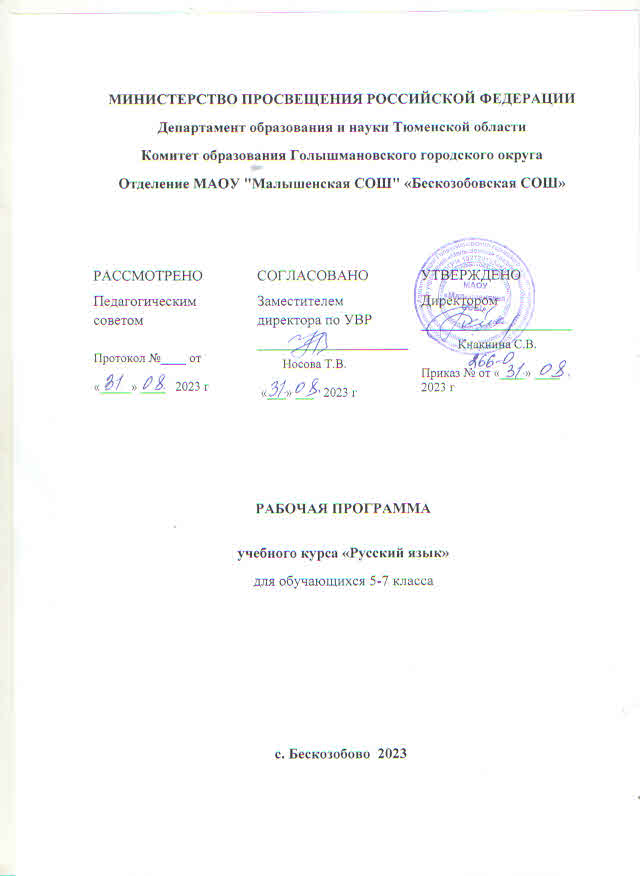 ПОЯСНИТЕЛЬН​АЯ ЗАПИСКАПрограмма по русскому языку на уровне основного общего образования подготовлена на основе ФГОС ООО, ФОП ООО, Концепции преподавания русского языка и литературы в Российской Федерации (утверждена распоряжением Правительства Российской Федерации от 9 апреля 2016 г № 637-р), федеральной рабочей программы воспитания, с учётом распределённых по классам проверяемых требований к результатам освоения основной образовательной программы основного общего образования. Пояснительная записка отражает общие цели и задачи изучения русского языка, место в структуре учебного плана, а также подходы к отбору содержания и определению планируемых результатов.Содержание обучения раскрывает содержательные линии, которые предлагаются для обязательного изучения в каждом классе на уровне основного общего образования. Планируемые результаты освоения программы по русскому языку включают личностные, метапредметные результаты за весь период обучения на уровне основного общего образования, а также предметные достижения обучающегося за каждый год обучения.​​ОБЩАЯ ХАРАКТЕРИСТИКА УЧЕБНОГО ПРЕДМЕТА «РУССКИЙ ЯЗЫК»Русский язык – государственный язык Российской Федерации, язык межнационального общения народов России, национальный язык русского народа. Как государственный язык и язык межнационального общения русский язык является средством коммуникации всех народов Российской Федерации, основой их социально-экономической, культурной и духовной консолидации.Высокая функциональная значимость русского языка и выполнение им функций государственного языка и языка межнационального общения важны для каждого жителя России, независимо от места его проживания и этнической принадлежности Знание русского языка и владение им в разных формах его существования и функциональных разновидностях, понимание его стилистических особенностей и выразительных возможностей, умение правильно и эффективно использовать русский язык в различных сферах и ситуациях общения определяют успешность социализации личности и возможности её самореализации в различных жизненно важных для человека областях.Русский язык, выполняя свои базовые функции общения и выражения мысли, обеспечивает межличностное и социальное взаимодействие людей, участвует в формировании сознания, самосознания и мировоззрения личности, является важнейшим средством хранения и передачи информации, культурных традиций, истории русского и других народов России.Обучение русскому языку направлено на совершенствование нравственной и коммуникативной культуры обучающегося, развитие его интеллектуальных и творческих способностей, мышления, памяти и воображения, навыков самостоятельной учебной деятельности, самообразования.Содержание по русскому языку ориентировано также на развитие функциональной грамотности как интегративного умения человека читать, понимать тексты, использовать информацию текстов разных форматов, оценивать её, размышлять о ней, чтобы достигать своих целей, расширять свои знания и возможности, участвовать в социальной жизни. ЦЕЛИ ИЗУЧЕНИЯ УЧЕБНОГО ПРЕДМЕТА «РУССКИЙ ЯЗЫК»Изучение русского языка направлено на достижение следующих целей: осознание и проявление общероссийской гражданственности, патриотизма, уважения к русскому языку как государственному языку Российской Федерации и языку межнационального общения; проявление сознательного отношения к языку как к общероссийской ценности, форме выражения и хранения духовного богатства русского и других народов России, как к средству общения и получения знаний в разных сферах ­человеческой деятельности; проявление уважения к общероссийской и русской культуре, к культуре и языкам всех народов Российской Федерации;овладение русским языком как инструментом личностного развития, инструментом формирования социальных взаимоотношений, инструментом преобразования мира;овладение знаниями о русском языке, его устройстве и закономерностях функционирования, о стилистических ресурсах русского языка; практическое овладение нормами русского литературного языка и речевого этикета; обогащение активного и потенциального словарного запаса и использование в собственной речевой практике разнообразных грамматических средств; совершенствование орфографической и пунктуационной грамотности; воспитание стремления к речевому самосовершенствованию; совершенствование речевой деятельности, коммуникативных умений, обеспечивающих эффективное взаимодействие с окружающими людьми в ситуациях формального и неформального межличностного и межкультурного общения; овладение русским языком как средством получения различной информации, в том числе знаний по разным учебным предметам; совершенствование мыслительной деятельности, развитие универсальных интеллектуальных умений сравнения, анализа, синтеза, абстрагирования, обобщения, классификации, установления определённых закономерностей и правил, конкретизации в процессе изучения русского языка;развитие функциональной грамотности в части формирования умений осуществлять информационный поиск, извлекать и преобразовывать необходимую информацию, интерпретировать, понимать и использовать тексты разных форматов (сплошной, несплошной текст, инфографика и другие); осваивать стратегии и тактик информационно-смысловой переработки текста, способы понимания текста, его назначения, общего смысла, коммуникативного намерения автора; логической структуры, роли языковых средств.МЕСТО УЧЕБНОГО ПРЕДМЕТА «РУССКИЙ ЯЗЫК» В УЧЕБНОМ ПЛАНЕВ соответствии с ФГОС ООО учебный предмет «Русский язык» входит в предметную область «Русский язык и литература» и является обязательным для изучения. Общее число часов, отведенных на изучение русского языка, составляет 714 часов: в 5 классе – 170 часов (5 часов в неделю), в 6 классе – 204 часа (6 часов в неделю), в 7 классе – 136 часов (4 часа в неделю). СОДЕРЖАНИЕ УЧЕБНОГО ПРЕДМЕТА 5 КЛАССОбщие сведения о языкеБогатство и выразительность русского языка.Лингвистика как наука о языке.Основные разделы лингвистики.Язык и речьЯзык и речь. Речь устная и письменная, монологическая и диалогическая, полилог.Виды речевой деятельности (говорение, слушание, чтение, письмо), их особенности.Создание устных монологических высказываний на основе жизненных наблюдений, чтения научно-учебной, художественной и научно-популярной литературы.Устный пересказ прочитанного или прослушанного текста, в том числе с изменением лица рассказчика.Участие в диалоге на лингвистические темы (в рамках изученного) и темы на основе жизненных наблюдений.Речевые формулы приветствия, прощания, просьбы, благодарности.Сочинения различных видов с опорой на жизненный и читательский опыт, сюжетную картину (в том числе сочинения-миниатюры).Виды аудирования: выборочное, ознакомительное, детальное.Виды чтения: изучающее, ознакомительное, просмотровое, поисковое.ТекстТекст и его основные признаки. Тема и главная мысль текста. Микротема текста. Ключевые слова.Функционально-смысловые типы речи: описание, повествование, рассуждение; их особенности.Композиционная структура текста. Абзац как средство членения текста на композиционно-смысловые части.Средства связи предложений и частей текста: формы слова, однокоренные слова, синонимы, антонимы, личные местоимения, повтор слова.Повествование как тип речи. Рассказ.Смысловой анализ текста: его композиционных особенностей, микротем и абзацев, способов и средств связи предложений в тексте; использование языковых средств выразительности (в рамках изученного).Подробное, выборочное и сжатое изложение содержания прочитанного или прослушанного текста. Изложение содержания текста с изменением лица рассказчика.Информационная переработка текста: простой и сложный план текста.Функциональные разновидности языка Общее представление о функциональных разновидностях языка (о разговорной речи, функциональных стилях, языке художественной литературы).СИСТЕМА ЯЗЫКАФонетика. Графика. Орфоэпия Фонетика и графика как разделы лингвистики.Звук как единица языка. Смыслоразличительная роль звука.Система гласных звуков.Система согласных звуков.Изменение звуков в речевом потоке. Элементы фонетической транскрипции.Слог. Ударение. Свойства русского ударения.Соотношение звуков и букв.Фонетический анализ слова.Способы обозначения [й’], мягкости согласных.Основные выразительные средства фонетики.Прописные и строчные буквы.Интонация, её функции. Основные элементы интонации.ОрфографияОрфография как раздел лингвистики.Понятие «орфограмма». Буквенные и небуквенные орфограммы.Правописание разделительных ъ и ь.ЛексикологияЛексикология как раздел лингвистики.Основные способы толкования лексического значения слова (подбор однокоренных слов; подбор синонимов и антонимов); основные способы разъяснения значения слова (по контексту, с помощью толкового словаря).Слова однозначные и многозначные. Прямое и переносное значения слова. Тематические группы слов. Обозначение родовых и видовых понятий.Синонимы. Антонимы. Омонимы. Паронимы.Разные виды лексических словарей (толковый словарь, словари синонимов, антонимов, омонимов, паронимов) и их роль в овладении словарным богатством родного языка.Лексический анализ слов (в рамках изученного).Морфемика. ОрфографияМорфемика как раздел лингвистики.Морфема как минимальная значимая единица языка. Основа слова. Виды морфем (корень, приставка, суффикс, окончание).Чередование звуков в морфемах (в том числе чередование гласных с нулём звука).Морфемный анализ слов.Уместное использование слов с суффиксами оценки в собственной речи.Правописание корней с безударными проверяемыми, непроверяемыми гласными (в рамках изученного).Правописание корней с проверяемыми, непроверяемыми, ­непроизносимыми согласными (в рамках изученного).Правописание ё – о после шипящих в корне слова.Правописание неизменяемых на письме приставок и приставок на -з (-с).Правописание ы – и после приставок.Правописание ы – и после ц.Орфографический анализ слова (в рамках изученного).Морфология. Культура речи. ОрфографияМорфология как раздел грамматики. Грамматическое значение слова.Части речи как лексико-грамматические разряды слов. Система частей речи в русском языке. Самостоятельные и служебные части речи.Имя существительноеИмя существительное как часть речи. Общее грамматическое значение, морфологические признаки и синтаксические функции имени существительного. Роль имени существительного в речи.Лексико-грамматические разряды имён существительных по значению, имена существительные собственные и нарицательные; имена существительные одушевлённые и неодушевлённые.Род, число, падеж имени существительного.Имена существительные общего рода.Имена существительные, имеющие форму только единственного или только множественного числа.Типы склонения имён существительных. Разносклоняемые имена существительные. Несклоняемые имена существительные.Морфологический анализ имён существительных.Нормы произношения, нормы постановки ударения, нормы словоизменения имён существительных.Правописание собственных имён существительных.Правописание ь на конце имён существительных после шипящих.Правописание безударных окончаний имён существительных.Правописание о – е (ё) после шипящих и ц в суффиксах и окончаниях имён существительных.Правописание суффиксов -чик- – -щик-; -ек- – -ик- (-чик-) имён существительных.Правописание корней с чередованием а // о: -лаг- – -лож-; -раст- – -ращ- – -рос-; -гар- – -гор-, -зар- – -зор-; -клан- – -клон-, -скак- – -скоч-.Слитное и раздельное написание не с именами существительными.Орфографический анализ имён существительных (в рамках изученного).Имя прилагательноеИмя прилагательное как часть речи. Общее грамматическое значение, морфологические признаки и синтаксические функции имени прилагательного. Роль имени прилагательного в речи.Имена прилагательные полные и краткие, их синтаксические функции.Склонение имён прилагательных.Морфологический анализ имён прилагательных (в рамках изученного).Нормы словоизменения, произношения имён прилагательных, постановки ударения (в рамках изученного).Правописание безударных окончаний имён прилагательных.Правописание о – е после шипящих и ц в суффиксах и окончаниях имён прилагательных.Правописание кратких форм имён прилагательных с основой на шипящий.Слитное и раздельное написание не с именами прилагательными.Орфографический анализ имён прилагательных (в рамках изученного).ГлаголГлагол как часть речи. Общее грамматическое значение, морфологические признаки и синтаксические функции глагола. Роль глагола в словосочетании и предложении, в речи.Глаголы совершенного и несовершенного вида, возвратные и невозвратные.Инфинитив и его грамматические свойства. Основа инфинитива, основа настоящего (будущего простого) времени глагола.Спряжение глагола.Морфологический анализ глаголов (в рамках изученного).Нормы словоизменения глаголов, постановки ударения в глагольных формах (в рамках изученного).Правописание корней с чередованием е // и: -бер- – -бир-, -блест- – -блист-, -дер- – -дир-, -жег- – -жиг-, -мер- – -мир-, -пер- – -пир-, -стел- – -стил-, -тер- – -тир-.Использование ь как показателя грамматической формы в инфинитиве, в форме 2-го лица единственного числа после шипящих.Правописание -тся и -ться в глаголах, суффиксов -ова- – -ева-, -ыва- – -ива-.Правописание безударных личных окончаний глагола.Правописание гласной перед суффиксом -л- в формах прошедшего времени глагола.Слитное и раздельное написание не с глаголами.Орфографический анализ глаголов (в рамках изученного).Синтаксис. Культура речи. ПунктуацияСинтаксис как раздел грамматики. Словосочетание и предложение как единицы синтаксиса.Словосочетание и его признаки. Основные виды словосочетаний по морфологическим свойствам главного слова (именные, глагольные, наречные). Средства связи слов в словосочетании.Синтаксический анализ словосочетания.Предложение и его признаки. Виды предложений по цели высказывания и эмоциональной окраске. Смысловые и интонационные особенности повествовательных, вопросительных, побудительных; восклицательных и невосклицательных предложений.Главные члены предложения (грамматическая основа). Подлежащее и способы его выражения: именем существительным или местоимением в именительном падеже, сочетанием имени существительного в форме именительного падежа с существительным или местоимением в форме творительного падежа с предлогом; сочетанием имени числительного в форме именительного падежа с существительным в форме родительного падежа. Сказуемое и способы его выражения: глаголом, именем существительным, именем прилагательным.Тире между подлежащим и сказуемым.Предложения распространённые и нераспространённые. Второстепенные члены предложения: определение, дополнение, обстоятельство. Определение и типичные средства его выражения. Дополнение (прямое и косвенное) и типичные средства его выражения. Обстоятельство, типичные средства его выражения, виды обстоятельств по значению (времени, места, образа действия, цели, причины, меры и степени, условия, уступки).Простое осложнённое предложение. Однородные члены предложения, их роль в речи. Особенности интонации предложений с однородными членами. Предложения с однородными членами (без союзов, с одиночным союзом и, союзами а, но, однако, зато, да (в значении и), да (в значении но). Предложения с обобщающим словом при однородных членах.Предложения с обращением, особенности интонации. Обращение и средства его выражения.Синтаксический анализ простого и простого осложнённого предложений.Пунктуационное оформление предложений, осложнённых однородными членами, связанными бессоюзной связью, одиночным союзом и, союзами а, но, однако, зато, да (в значении и), да (в значении но).Предложения простые и сложные. Сложные предложения с бессоюзной и союзной связью. Предложения сложносочинённые и сложноподчинённые (общее представление, практическое усвоение).Пунктуационное оформление сложных предложений, состоящих из частей, связанных бессоюзной связью и союзами и, но, а, однако, зато, да.Предложения с прямой речью.Пунктуационное оформление предложений с прямой речью.Диалог.Пунктуационное оформление диалога на письме.Пунктуация как раздел лингвистики.Пунктуационный анализ предложения (в рамках изученного).6 КЛАССОбщие сведения о языкеРусский язык – государственный язык Российской Федерации и язык межнационального общения.Понятие о литературном языке.Язык и речьМонолог-описание, монолог-повествование, монолог-рассуждение; сообщение на лингвистическую тему.Виды диалога: побуждение к действию, обмен мнениями.ТекстСмысловой анализ текста: его композиционных особенностей, микротем и абзацев, способов и средств связи предложений в тексте; использование языковых средств выразительности (в рамках изученного).Информационная переработка текста. План текста (простой, сложный; назывной, вопросный); главная и второстепенная ­информация текста; пересказ текста.Описание как тип речи.Описание внешности человека.Описание помещения.Описание природы.Описание местности.Описание действий.Функциональные разновидности языкаОфициально-деловой стиль. Заявление. Расписка. Научный стиль. Словарная статья. Научное сообщение.СИСТЕМА ЯЗЫКАЛексикология. Культура речиЛексика русского языка с точки зрения её происхождения: исконно русские и заимствованные слова.Лексика русского языка с точки зрения принадлежности к активному и пассивному запасу: неологизмы, устаревшие слова (историзмы и архаизмы).Лексика русского языка с точки зрения сферы употребления: общеупотребительная лексика и лексика ограниченного употребления (диалектизмы, термины, профессионализмы, жарго­низмы).Стилистические пласты лексики: стилистически нейтральная, высокая и сниженная лексика.Лексический анализ слов.Фразеологизмы. Их признаки и значение.Употребление лексических средств в соответствии с ситуацией общения.Оценка своей и чужой речи с точки зрения точного, уместного и выразительного словоупотребления.Эпитеты, метафоры, олицетворения.Лексические словари.Словообразование. Культура речи. ОрфографияФормообразующие и словообразующие морфемы.Производящая основа.Основные способы образования слов в русском языке (приставочный, суффиксальный, приставочно-суффиксальный, бессуффиксный, сложение, переход из одной части речи в другую).Понятие об этимологии (общее представление).Морфемный и словообразовательный анализ слов.Правописание сложных и сложносокращённых слов.Правописание корня -кас- – -кос- с чередованием а // о, гласных в приставках пре- и при-.Орфографический анализ слов (в рамках изученного).Морфология. Культура речи. ОрфографияИмя существительноеОсобенности словообразования.Нормы произношения имён существительных, нормы постановки ударения (в рамках изученного).Нормы словоизменения имён существительных.Морфологический анализ имён существительных.Правила слитного и дефисного написания пол- и полу- со словами.Орфографический анализ имён существительных (в рамках изученного).Имя прилагательноеКачественные, относительные и притяжательные имена прилагательные.Степени сравнения качественных имён прилагательных.Словообразование имён прилагательных.Морфологический анализ имён прилагательных.Правописание н и нн в именах прилагательных.Правописание суффиксов -к- и -ск- имён прилагательных.Правописание сложных имён прилагательных.Нормы произношения имён прилагательных, нормы ударения (в рамках изученного).Орфографический анализ имени прилагательного (в рамках изученного).Имя числительноеОбщее грамматическое значение имени числительного. Синтаксические функции имён числительных.Разряды имён числительных по значению: количественные (целые, дробные, собирательные), порядковые числительные.Разряды имён числительных по строению: простые, сложные, составные числительные.Словообразование имён числительных.Склонение количественных и порядковых имён числительных.Правильное образование форм имён числительных.Правильное употребление собирательных имён числительных.Морфологический анализ имён числительных.Правила правописания имён числительных: написание ь в именах числительных; написание двойных согласных; слитное, раздельное, дефисное написание числительных; правила правописания окончаний числительных.Орфографический анализ имён числительных (в рамках изученного).МестоимениеОбщее грамматическое значение местоимения. Синтаксические функции местоимений.Разряды местоимений: личные, возвратное, вопросительные, относительные, указательные, притяжательные, неопределённые, отрицательные, определительные.Склонение местоимений.Словообразование местоимений.Морфологический анализ местоимений.Употребление местоимений в соответствии с требованиями русского речевого этикета, в том числе местоимения 3-го лица в соответствии со смыслом предшествующего текста (устранение двусмысленности, неточности); притяжательные и указательные местоимения как средства связи предложений в тексте.Правила правописания местоимений: правописание место­имений с не и ни; слитное, раздельное и дефисное написание местоимений.Орфографический анализ местоимений (в рамках изученного).ГлаголПереходные и непереходные глаголы.Разноспрягаемые глаголы.Безличные глаголы. Использование личных глаголов в безличном значении.Изъявительное, условное и повелительное наклонения глагола.Нормы ударения в глагольных формах (в рамках изученного).Нормы словоизменения глаголов.Видо-временная соотнесённость глагольных форм в тексте.Морфологический анализ глаголов.Использование ь как показателя грамматической формы в повелительном наклонении глагола.Орфографический анализ глаголов (в рамках изученного).7 КЛАССОбщие сведения о языкеРусский язык как развивающееся явление. Взаимосвязь ­языка, культуры и истории народа.Язык и речь Монолог-описание, монолог-рассуждение, монолог-повествование.Виды диалога: побуждение к действию, обмен мнениями, запрос информации, сообщение информации.ТекстТекст как речевое произведение. Основные признаки текста (обобщение).Структура текста. Абзац.Информационная переработка текста: план текста (простой, сложный; назывной, вопросный, тезисный); главная и второстепенная информация текста.Способы и средства связи предложений в тексте (обобщение).Языковые средства выразительности в тексте: фонетические (звукопись), словообразовательные, лексические (обобщение).Рассуждение как функционально-смысловой тип речи.Структурные особенности текста-рассуждения.Смысловой анализ текста: его композиционных особенностей, микротем и абзацев, способов и средств связи предложений в тексте; использование языковых средств выразительности (в рамках изученного).Функциональные разновидности языкаПонятие о функциональных разновидностях языка: разговорная речь, функциональные стили (научный, публицистический, официально-деловой), язык художественной литературы.Публицистический стиль. Сфера употребления, функции, языковые особенности.Жанры публицистического стиля (репортаж, заметка, интервью).Употребление языковых средств выразительности в текстах публицистического стиля.Официально-деловой стиль. Сфера употребления, функции, языковые особенности. Инструкция.СИСТЕМА ЯЗЫКАМорфология. Культура речи. Орфография.Морфология как раздел науки о языке (обобщение).ПричастиеПричастия как особая форма глагола. Признаки глагола и имени прилагательного в причастии. Синтаксические функции причастия, роль в речи.Причастный оборот. Знаки препинания в предложениях с причастным оборотом.Действительные и страдательные причастия.Полные и краткие формы страдательных причастий.Причастия настоящего и прошедшего времени. Склонение причастий. Правописание падежных окончаний причастий. Созвучные причастия и имена прилагательные (висящий — висячий, горящий — горячий). Ударение в некоторых формах причастий.Морфологический анализ причастий.Правописание гласных в суффиксах причастий. Правописание н и нн в суффиксах причастий и отглагольных имён прилагательных.Слитное и раздельное написание не с причастиями.Орфографический анализ причастий (в рамках изученного).Синтаксический и пунктуационный анализ предложений с причастным оборотом (в рамках изученного).ДеепричастиеДеепричастия как особая группа слов. форма глагола. Признаки глагола и наречия в деепричастии. Синтаксическая функция деепричастия, роль в речи.Деепричастный оборот. Знаки препинания в предложениях с одиночным деепричастием и деепричастным оборотом. Правильное построение предложений с одиночными деепричастиями и деепричастными оборотами.Деепричастия совершенного и несовершенного вида. Постановка ударения в деепричастиях.Морфологический анализ деепричастий.Правописание гласных в суффиксах деепричастий. Слитное и раздельное написание не с деепричастиями.Орфографический анализ деепричастий (в рамках изученного).Синтаксический и пунктуационный анализ предложений с деепричастным оборотом (в рамках изученного).НаречиеОбщее грамматическое значение наречий. Синтаксические свойства наречий. Роль в речи.Разряды наречий по значению. Простая и составная формы сравнительной и превосходной степеней сравнения наречий. Нормы постановки ударения в наречиях, нормы произношения наречий. Нормы образования степеней сравнения наречий.Словообразование наречий.Морфологический анализ наречий.Правописание наречий: слитное, раздельное, дефисное написание; слитное и раздельное написание не с наречиями; н и нн в наречиях на -о (-е); правописание суффиксов -а и -о наречий с приставками из-, до-, с-, в-, на-, за-; употребление ь после шипящих на конце наречий; правописание суффиксов наречий -о и -е после шипящих.Орфографический анализ наречий (в рамках изученного).Слова категории состоянияВопрос о словах категории состояния в системе частей речи.Общее грамматическое значение, морфологические признаки и синтаксическая функция слов категории состояния. Роль слов категории состояния в речи.Служебные части речиОбщая характеристика служебных частей речи. Отличие самостоятельных частей речи от служебных.ПредлогПредлог как служебная часть речи. Грамматические функции предлогов.Разряды предлогов по происхождению: предлоги производ­ные и непроизводные. Разряды предлогов по строению: предлоги простые и составные.Морфологический анализ предлогов.Нормы употребления имён существительных и местоимений с предлогами. Правильное использование предлогов из – с, в – на. Правильное образование предложно-падежных форм с предлогами по, благодаря, согласно, вопреки, наперерез.Правописание производных предлогов.СоюзСоюз как служебная часть речи. Союз как средство связи однородных членов предложения и частей сложного предложения.Разряды союзов по строению: простые и составные. Правописание составных союзов. Разряды союзов по значению: сочинительные и подчинительные. Одиночные, двойные и повторяющиеся сочинительные союзы.Морфологический анализ союзов.Правописание союзов.Знаки препинания в сложных союзных предложениях (в рамках изученного). Знаки препинания в предложениях с союзом и, связывающим однородные члены и части сложного предложения.ЧастицаЧастица как служебная часть речи. Роль частиц в передаче различных оттенков значения в слове и тексте, в образовании форм глагола. Употребление частиц в предложении и тексте в соответствии с их значением и стилистической окраской. Интонационные особенности предложений с частицами.Разряды частиц по значению и употреблению: формообразующие, отрицательные, модальные.Морфологический анализ частиц.Смысловые различия частиц не и ни. Использование частиц не и ни в письменной речи. Различение приставки не- и частицы не. Слитное и раздельное написание не с разными частями речи (обобщение). Правописание частиц бы, ли, же с другими словами. Дефисное написание частиц -то, -таки, -ка.Междометия и звукоподражательные словаМеждометия как особая группа слов.Разряды междометий по значению (выражающие чувства, побуждающие к действию, этикетные междометия); междометия производные и непроизводные.Морфологический анализ междометий.Звукоподражательные слова.Использование междометий и звукоподражательных слов в разговорной и художественной речи как средства создания экспрессии. Интонационное и пунктуационное выделение междометий и звукоподражательных слов в предложении.Омонимия слов разных частей речи. Грамматическая омонимия. Использование грамматических омонимов в речи.​ПЛАНИРУЕМЫЕ ОБРАЗОВАТЕЛЬНЫЕ РЕЗУЛЬТАТЫЛИЧНОСТНЫЕ РЕЗУЛЬТАТЫЛичностные результаты освоения программы по русскому языку на уровне основного общего образования достигаются в единстве учебной и воспитательной деятельности в соответствии с традиционными российскими социокультурными и духовно-нравственными ценностями, принятыми в обществе правилами и нормами поведения и способствуют процессам самопознания, самовоспитания и саморазвития, формирования внутренней позиции личности.В результате изучения русского языка на уровне основного общего образования у обучающегося будут сформированы следующие личностные результаты:1) гражданского воспитания:готовность к выполнению обязанностей гражданина и реализации его прав, уважение прав, свобод и законных интересов других людей, активное участие в жизни семьи, образовательной организации, местного сообщества, родного края, страны, в том числе в сопоставлении с ситуациями, отражёнными в литературных произведениях, написанных на русском языке;неприятие любых форм экстремизма, дискриминации; понимание роли различных социальных институтов в жизни человека;представление об основных правах, свободах и обязанностях гражданина, социальных нормах и правилах межличностных отношений в поликультурном и многоконфессиональном обществе, формируемое в том числе на основе примеров из литературных произведений, написанных на русском языке;готовность к разнообразной совместной деятельности, стремление к взаимопониманию и взаимопомощи, активное участие в школьном самоуправлении;готовность к участию в гуманитарной деятельности (помощь людям, нуждающимся в ней; волонтёрство);2) патриотического воспитания:осознание российской гражданской идентичности в поликультурном и многоконфессиональном обществе, понимание роли русского языка как государственного языка Российской Федерации и языка межнационального общения народов России, проявление интереса к познанию русского языка, к истории и культуре Российской Федерации, культуре своего края, народов России, ценностное отношение к русскому языку, к достижениям своей Родины – России, к науке, искусству, боевым подвигам и трудовым достижениям народа, в том числе отражённым в художественных произведениях, уважение к символам России, государственным праздникам, историческому и природному наследию и памятникам, традициям разных народов, проживающих в родной стране;3) духовно-нравственного воспитания:ориентация на моральные ценности и нормы в ситуациях нравственного выбора, готовность оценивать своё поведение, в том числе речевое, и поступки,а также поведение и поступки других людей с позиции нравственных и правовых норм с учётом осознания последствий поступков; активное неприятие асоциальных поступков, свобода и ответственность личности в условиях индивидуального и общественного пространства;4) эстетического воспитания:восприимчивость к разным видам искусства, традициям и творчеству своего и других народов, понимание эмоционального воздействия искусства, осознание важности художественной культуры как средства коммуникации и самовыражения;осознание важности русского языка как средства коммуникации и самовыражения; понимание ценности отечественного и мирового искусства, роли этнических культурных традиций и народного творчества, стремление к самовыражению в разных видах искусства;5) физического воспитания, формирования культуры здоровья и эмоционального благополучия:осознание ценности жизни с опорой на собственный жизненный и читательский опыт, ответственное отношение к своему здоровью и установка на здоровый образ жизни (здоровое питание, соблюдение гигиенических правил, рациональный режим занятий и отдыха, регулярная физическая активность);осознание последствий и неприятие вредных привычек (употребление алкоголя, наркотиков, курение) и иных форм вреда для физического и психического здоровья, соблюдение правил безопасности, в том числе навыки безопасного поведения в информационно-коммуникационной сети «Интернет» в процессе школьного языкового образования;способность адаптироваться к стрессовым ситуациям и меняющимся социальным, информационным и природным условиям, в том числе осмысляя собственный опыт и выстраивая дальнейшие цели;умение принимать себя и других, не осуждая;умение осознавать своё эмоциональное состояние и эмоциональное состояние других, использовать адекватные языковые средства для выражения своего состояния, в том числе опираясь на примеры из литературных произведений, написанных на русском языке, сформированность навыков рефлексии, признание своего права на ошибку и такого же права другого человека;6) трудового воспитания:установка на активное участие в решении практических задач (в рамках семьи, школы, города, края) технологической и социальной направленности, способность инициировать, планировать и самостоятельно выполнять такого рода деятельность;интерес к практическому изучению профессий и труда различного рода, в том числе на основе применения изучаемого предметного знания и ознакомления с деятельностью филологов, журналистов, писателей, уважение к труду и результатам трудовой деятельности, осознанный выбор и построение индивидуальной траектории образования и жизненных планов с учётом личных и общественных интересов и потребностей;умение рассказать о своих планах на будущее;7) экологического воспитания:ориентация на применение знаний из области социальных и естественных наук для решения задач в области окружающей среды, планирования поступков и оценки их возможных последствий для окружающей среды, умение точно, логично выражать свою точку зрения на экологические проблемы;повышение уровня экологической культуры, осознание глобального характера экологических проблем и путей их решения, активное неприятие действий, приносящих вред окружающей среде, в том числе сформированное при знакомстве с литературными произведениями, поднимающими экологические проблемы, осознание своей роли как гражданина и потребителя в условиях взаимосвязи природной, технологической и социальной сред, готовность к участию в практической деятельности экологической направленности;8) ценности научного познания:ориентация в деятельности на современную систему научных представлений об основных закономерностях развития человека, природы и общества, взаимосвязях человека с природной и социальной средой, закономерностях развития языка, овладение языковой и читательской культурой, навыками чтения как средства познания мира, овладение основными навыками исследовательской деятельности, установка на осмысление опыта, наблюдений, поступков и стремление совершенствовать пути достижения индивидуального и коллективного благополучия;9) адаптации обучающегося к изменяющимся условиям социальной и природной среды:освоение обучающимися социального опыта, основных социальных ролей, норм и правил общественного поведения, форм социальной жизни в группах и сообществах, включая семью, группы, сформированные по профессиональной деятельности, а также в рамках социального взаимодействия с людьми из другой культурной среды;потребность во взаимодействии в условиях неопределённости, открытость опыту и знаниям других, потребность в действии в условиях неопределённости, в повышении уровня своей компетентности через практическую деятельность, в том числе умение учиться у других людей, получать в совместной деятельности новые знания, навыки и компетенции из опыта других, необходимость в формировании новых знаний, умений связывать образы, формулировать идеи, понятия, гипотезы об объектах и явлениях, в том числе ранее неизвестных, осознание дефицита собственных знаний и компетенций, планирование своего развития, умение оперировать основными понятиями, терминами и представлениями в области концепции устойчивого развития, анализировать и выявлять взаимосвязь природы, общества и экономики, оценивать свои действия с учётом влияния на окружающую среду, достижения целей и преодоления вызовов, возможных глобальных последствий;способность осознавать стрессовую ситуацию, оценивать происходящие изменения и их последствия, опираясь на жизненный, речевой и читательский опыт, воспринимать стрессовую ситуацию как вызов, требующий контрмер; оценивать ситуацию стресса, корректировать принимаемые решения и действия; формулировать и оценивать риски и последствия, формировать опыт, уметь находить позитивное в сложившейся ситуации, быть готовым действовать в отсутствие гарантий успеха.МЕТАПРЕДМЕТНЫЕ РЕЗУЛЬТАТЫВ результате изучения русского языка на уровне основного общего образования у обучающегося будут сформированы следующие метапредметные результаты: познавательные универсальные учебные действия, коммуникативные универсальные учебные действия, регулятивные универсальные учебные действия, совместная деятельность.У обучающегося будут сформированы следующие базовые логические действия как часть познавательных универсальных учебных действий:выявлять и характеризовать существенные признаки языковых единиц, языковых явлений и процессов;устанавливать существенный признак классификации языковых единиц (явлений), основания для обобщения и сравнения, критерии проводимого анализа, классифицировать языковые единицы по существенному признаку;выявлять закономерности и противоречия в рассматриваемых фактах, данных и наблюдениях, предлагать критерии для выявления закономерностей и противоречий;выявлять дефицит информации текста, необходимой для решения поставленной учебной задачи;выявлять причинно-следственные связи при изучении языковых процессов, делать выводы с использованием дедуктивных и индуктивных умозаключений, умозаключений по аналогии, формулировать гипотезы о взаимосвязях;самостоятельно выбирать способ решения учебной задачи при работе с разными типами текстов, разными единицами языка, сравнивая варианты решения и выбирая оптимальный вариант с учётом самостоятельно выделенных критериев.У обучающегося будут сформированы следующие базовые исследовательские действия как часть познавательных универсальных учебных действий:использовать вопросы как исследовательский инструмент познания в языковом образовании;формулировать вопросы, фиксирующие несоответствие между реальным и желательным состоянием ситуации, и самостоятельно устанавливать искомое и данное;формировать гипотезу об истинности собственных суждений и суждений других, аргументировать свою позицию, мнение;составлять алгоритм действий и использовать его для решения учебных задач;проводить по самостоятельно составленному плану небольшое исследование по установлению особенностей языковых единиц, процессов, причинно-следственных связей и зависимостей объектов между собой;оценивать на применимость и достоверность информацию, полученную в ходе лингвистического исследования (эксперимента);самостоятельно формулировать обобщения и выводы по результатам проведённого наблюдения, исследования, владеть инструментами оценки достоверности полученных выводов и обобщений;прогнозировать возможное дальнейшее развитие процессов, событийи их последствия в аналогичных или сходных ситуациях, а также выдвигать предположения об их развитии в новых условиях и контекстах.У обучающегося будут сформированы следующие умения работать с информацией как часть познавательных универсальных учебных действий:применять различные методы, инструменты и запросы при поиске и отборе информации с учётом предложенной учебной задачи и заданных критериев;выбирать, анализировать, интерпретировать, обобщать и систематизировать информацию, представленную в текстах, таблицах, схемах;использовать различные виды аудирования и чтения для оценки текста с точки зрения достоверности и применимости содержащейся в нём информации и усвоения необходимой информации с целью решения учебных задач;использовать смысловое чтение для извлечения, обобщения и систематизации информации из одного или нескольких источников с учётом поставленных целей;находить сходные аргументы (подтверждающие или опровергающие одну и ту же идею, версию) в различных информационных источниках;самостоятельно выбирать оптимальную форму представления информации (текст, презентация, таблица, схема) и иллюстрировать решаемые задачи несложными схемами, диаграммами, иной графикой и их комбинациями в зависимости от коммуникативной установки;оценивать надёжность информации по критериям, предложенным учителем или сформулированным самостоятельно;эффективно запоминать и систематизировать информацию.У обучающегося будут сформированы следующие умения общения как часть коммуникативных универсальных учебных действий:воспринимать и формулировать суждения, выражать эмоции в соответствии с условиями и целями общения; выражать себя (свою точку зрения) в диалогах и дискуссиях, в устной монологической речи и в письменных текстах;распознавать невербальные средства общения, понимать значение социальных знаков;знать и распознавать предпосылки конфликтных ситуаций и смягчать конфликты, вести переговоры;понимать намерения других, проявлять уважительное отношение к собеседнику и в корректной форме формулировать свои возражения;в ходе диалога (дискуссии) задавать вопросы по существу обсуждаемой темы и высказывать идеи, нацеленные на решение задачи и поддержание благожелательности общения;сопоставлять свои суждения с суждениями других участников диалога, обнаруживать различие и сходство позиций;публично представлять результаты проведённого языкового анализа, выполненного лингвистического эксперимента, исследования, проекта;самостоятельно выбирать формат выступления с учётом цели презентации и особенностей аудитории и в соответствии с ним составлять устные и письменные тексты с использованием иллюстративного материала.У обучающегося будут сформированы следующие умения самоорганизации как части регулятивных универсальных учебных действий:выявлять проблемы для решения в учебных и жизненных ситуациях;ориентироваться в различных подходах к принятию решений (индивидуальное, принятие решения в группе, принятие решения группой);самостоятельно составлять алгоритм решения задачи (или его часть), выбирать способ решения учебной задачи с учётом имеющихся ресурсов и собственных возможностей, аргументировать предлагаемые варианты решений;самостоятельно составлять план действий, вносить необходимые коррективы в ходе его реализации;делать выбор и брать ответственность за решение.У обучающегося будут сформированы следующие умения самоконтроля, эмоционального интеллекта как части регулятивных универсальных учебных действий:владеть разными способами самоконтроля (в том числе речевого), самомотивации и рефлексии;давать адекватную оценку учебной ситуации и предлагать план её изменения;предвидеть трудности, которые могут возникнуть при решении учебной задачи, и адаптировать решение к меняющимся обстоятельствам;объяснять причины достижения (недостижения) результата деятельности; понимать причины коммуникативных неудач и уметь предупреждать их, давать оценку приобретённому речевому опыту и корректировать собственную речь с учётом целей и условий общения; оценивать соответствие результата цели и условиям общения;развивать способность управлять собственными эмоциями и эмоциями других;выявлять и анализировать причины эмоций; понимать мотивы и намерения другого человека, анализируя речевую ситуацию; регулировать способ выражения собственных эмоций;осознанно относиться к другому человеку и его мнению;признавать своё и чужое право на ошибку;принимать себя и других, не осуждая;проявлять открытость;осознавать невозможность контролировать всё вокруг.У обучающегося будут сформированы следующие умения совместной деятельности:понимать и использовать преимущества командной и индивидуальной работы при решении конкретной проблемы, обосновывать необходимость применения групповых форм взаимодействия при решении поставленной задачи;принимать цель совместной деятельности, коллективно строить действия по её достижению: распределять роли, договариваться, обсуждать процесс и результат совместной работы;уметь обобщать мнения нескольких людей, проявлять готовность руководить, выполнять поручения, подчиняться;планировать организацию совместной работы, определять свою роль (с учётом предпочтений и возможностей всех участников взаимодействия), распределять задачи между членами команды, участвовать в групповых формах работы (обсуждения, обмен мнениями, «мозговой штурм» и другие);выполнять свою часть работы, достигать качественный результат по своему направлению и координировать свои действия с действиями других членов команды;оценивать качество своего вклада в общий продукт по критериям, самостоятельно сформулированным участниками взаимодействия, сравнивать результаты с исходной задачей и вклад каждого члена команды в достижение результатов, разделять сферу ответственности и проявлять готовность к представлению отчёта перед группой.ПРЕДМЕТНЫЕ РЕЗУЛЬТАТЫ5 КЛАССОбщие сведения о языкеОсознавать богатство и выразительность русского языка, приводить примеры, свидетельствующие об этом.Знать основные разделы лингвистики, основные единицы языка и речи (звук, морфема, слово, словосочетание, предложение).Язык и речьХарактеризовать различия между устной и письменной речью, диалогом и монологом, учитывать особенности видов речевой деятельности при решении практико-ориентированных учебных задач и в повседневной жизни.Создавать устные монологические высказывания объёмом не менее 5 предложений на основе жизненных наблюдений, чтения научно-учебной, художественной и научно-популярной литературы.Участвовать в диалоге на лингвистические темы (в рамках изученного) и в диалоге/полилоге на основе жизненных наблюдений объёмом не менее 3 реплик.Владеть различными видами аудирования: выборочным, ­ознакомительным, детальным – научно-учебных и художественных текстов различных функционально-смысловых типов речи.Владеть различными видами чтения: просмотровым, ознакомительным, изучающим, поисковым.Устно пересказывать прочитанный или прослушанный текст объёмом не менее 100 слов.Понимать содержание прослушанных и прочитанных научно-учебных и художественных текстов различных функционально-смысловых типов речи объёмом не менее 150 слов: устно и письменно формулировать тему и главную мысль текста; формулировать вопросы по содержанию текста и отвечать на них; подробно и сжато передавать в письменной форме содержание исходного текста (для подробного изложения объём исходного текста должен составлять не менее 100 слов; для сжатого изложения – не менее 110 слов).Осуществлять выбор языковых средств для создания высказывания в соответствии с целью, темой и коммуникативным замыслом.Соблюдать на письме нормы современного русского литературного языка, в том числе во время списывания текста объёмом 90–100 слов; словарного диктанта объёмом 15–20 слов; диктанта на основе связного текста объёмом 90–100 слов, составленного с учётом ранее изученных правил правописания (в том числе содержащего изученные в течение первого года обучения орфограммы, пунктограммы и слова с непроверяемыми написаниями); уметь пользоваться разными видами лексических словарей; соблюдать в устной речи и на письме правила речевого этикета.Текст Распознавать основные признаки текста; членить текст на композиционно-смысловые части (абзацы); распознавать средства связи предложений и частей текста (формы слова, однокоренные слова, синонимы, антонимы, личные местоимения, повтор слова); применять эти знания при создании собственного текста (устного и письменного).Проводить смысловой анализ текста, его композиционных особенностей, определять количество микротем и абзацев.Характеризовать текст с точки зрения его соответствия основным признакам (наличие темы, главной мысли, грамматической связи предложений, цельности и относительной законченности); с точки зрения его принадлежности к функ­ционально-смысловому типу речи.Использовать знание основных признаков текста, особенностей функционально-смысловых типов речи, функциональных разновидностей языка в практике создания текста (в рамках изученного).Применять знание основных признаков текста (повествование) в практике его создания.Создавать тексты-повествования с опорой на жизненный и читательский опыт; тексты с опорой на сюжетную картину (в том числе сочинения-миниатюры объёмом 3 и более предложений; классные сочинения объёмом не менее 70 слов).Восстанавливать деформированный текст; осуществлять корректировку восстановленного текста с опорой на образец.Владеть умениями информационной переработки прослушанного и прочитанного научно-учебного, художественного и научно-популярного текстов: составлять план (простой, сложный) с целью дальнейшего воспроизведения содержания текста в устной и письменной форме; передавать содержание текста, в том числе с изменением лица рассказчика; извлекать информацию из различных источников, в том числе из лингвистических словарей и справочной литературы, и использовать её в учебной деятельности.Представлять сообщение на заданную тему в виде презентации.Редактировать собственные/созданные другими обучающимися тексты с целью совершенствования их содержания (проверка фактического материала, начальный логический анализ текста – целостность, связность, информативность).Функциональные разновидности языкаИметь общее представление об особенностях разговорной речи, функциональных стилей, языка художественной литературы.Система языкаФонетика. Графика. ОрфоэпияХарактеризовать звуки; понимать различие между звуком и буквой, характеризовать систему звуков.Проводить фонетический анализ слов.Использовать знания по фонетике, графике и орфоэпии в практике произношения и правописания слов.ОрфографияОперировать понятием «орфограмма» и различать буквенные и небуквенные орфограммы при проведении орфографического анализа слова.Распознавать изученные орфограммы.Применять знания по орфографии в практике правописания (в том числе применять знание о правописании разделительных ъ и ь).ЛексикологияОбъяснять лексическое значение слова разными способами (подбор однокоренных слов; подбор синонимов и антонимов; определение значения слова по контексту, с помощью толкового словаря).Распознавать однозначные и многозначные слова, различать прямое и переносное значения слова.Распознавать синонимы, антонимы, омонимы; различать многозначные слова и омонимы; уметь правильно употреблять слова-паронимы.Характеризовать тематические группы слов, родовые и видовые понятия.Проводить лексический анализ слов (в рамках изученного).Уметь пользоваться лексическими словарями (толковым словарём, словарями синонимов, антонимов, омонимов, паро­нимов).Морфемика. ОрфографияХарактеризовать морфему как минимальную значимую единицу языка.Распознавать морфемы в слове (корень, приставку, суффикс, окончание), выделять основу слова.Находить чередование звуков в морфемах (в том числе чередование гласных с нулём звука).Проводить морфемный анализ слов.Применять знания по морфемике при выполнении языкового анализа различных видов и в практике правописания неизменяемых приставок и приставок на -з (-с); ы – и после приставок; корней с безударными проверяемыми, непроверяемыми, чередующимися гласными (в рамках изученного); корней с проверяемыми, непроверяемыми, непроизносимыми согласными (в рамках изученного); ё – о после шипящих в корне слова; ы – и после ц.Проводить орфографический анализ слов (в рамках изученного).Уместно использовать слова с суффиксами оценки в собственной речи.Морфология. Культура речи. ОрфографияПрименять знания о частях речи как лексико-грамматических разрядах слов, о грамматическом значении слова, о сис­теме частей речи в русском языке для решения практико-ориентированных учебных задач.Распознавать имена существительные, имена прилагательные, глаголы.Проводить морфологический анализ имён существительных, частичный морфологический анализ имён прилагательных, глаголов.Проводить орфографический анализ имён существительных, имён прилагательных, глаголов (в рамках изученного).Применять знания по морфологии при выполнении языкового анализа различных видов и в речевой практике.Имя существительноеОпределять общее грамматическое значение, морфологические признаки и синтаксические функции имени существительного; объяснять его роль в речи.Определять лексико-грамматические разряды имён существительных.Различать типы склонения имён существительных, выявлять разносклоняемые и несклоняемые имена существительные.Проводить морфологический анализ имён существительных.Соблюдать нормы словоизменения, произношения имён существительных, постановки в них ударения (в рамках изученного), употребления несклоняемых имён существительных.Соблюдать правила правописания имён существительных: безударных окончаний; о – е (ё) после шипящих и ц в суффиксах и окончаниях; суффиксов -чик- – -щик-, -ек- – -ик- (-чик-); корней с чередованием а // о: -лаг- – -лож-; -раст- – -ращ- – -рос-; -гар- – -гор-, -зар- – -зор-; -клан- – -клон-, -скак- – -скоч-; употребления (неупотребления) ь на конце имён существительных после шипящих; слитное и раздельное написание не с именами существительными; правописание собственных имён существительных.Имя прилагательноеОпределять общее грамматическое значение, морфологические признаки и синтаксические функции имени прилагательного; объяснять его роль в речи; различать полную и краткую формы имён прилагательных.Проводить частичный морфологический анализ имён прилагательных (в рамках изученного).Соблюдать нормы словоизменения, произношения имён прилагательных, постановки в них ударения (в рамках изучен­ного).Соблюдать правила правописания имён прилагательных: безударных окончаний; о – е после шипящих и ц в суффиксах и окончаниях; кратких форм имён прилагательных с основой на шипящие; правила слитного и раздельного написания не с именами прилагательными.ГлаголОпределять общее грамматическое значение, морфологические признаки и синтаксические функции глагола; объяснять его роль в словосочетании и предложении, а также в речи.Различать глаголы совершенного и несовершенного вида, возвратные и невозвратные.Называть грамматические свойства инфинитива (неопределённой формы) глагола, выделять его основу; выделять основу настоящего (будущего простого) времени глагола.Определять спряжение глагола, уметь спрягать глаголы.Проводить частичный морфологический анализ глаголов (в рамках изученного).Соблюдать нормы словоизменения глаголов, постановки ударения в глагольных формах (в рамках изученного).Соблюдать правила правописания глаголов: корней с чередованием е // и; использования ь после шипящих как показателя грамматической формы в инфинитиве, в форме 2-го лица единственного числа; -тся и -ться в глаголах; суффиксов -ова- – -ева-, -ыва- – -ива-; личных окончаний глагола, гласной перед суффиксом -л- в формах прошедшего времени глагола; слитного и раздельного написания не с глаголами.Синтаксис. Культура речи. ПунктуацияРаспознавать единицы синтаксиса (словосочетание и предложение); проводить синтаксический анализ словосочетаний и простых предложений; проводить пунктуационный анализ простых осложнённых и сложных предложений (в рамках изученного); применять знания по синтаксису и пунктуации при выполнении языкового анализа различных видов и в речевой практике.Распознавать словосочетания по морфологическим свойствам главного слова (именные, глагольные, наречные); простые нео­сложнённые предложения; простые предложения, осложнённые однородными членами, включая предложения с обобщающим словом при однородных членах, обращением; распознавать предложения по цели высказывания (повествовательные, побудительные, вопросительные), эмоциональной окраске (восклицательные и невосклицательные), количеству грамматических основ (простые и сложные), наличию второстепенных членов (распространённые и нераспространённые); определять главные (грамматическую основу) и второстепенные члены предложения, морфологические средства выражения подлежащего (именем существительным или местоимением в именительном падеже, сочетанием имени существительного в форме именительного падежа с существительным или местоимением в форме творительного падежа с предлогом; сочетанием имени числительного в форме именительного падежа с существительным в форме родительного падежа) и сказуемого (глаголом, именем существительным, именем прилагательным), средства выражения второстепенных членов предложения (в рамках изученного).Соблюдать на письме пунктуационные правила при постановке тире между подлежащим и сказуемым, выборе знаков препинания в предложениях с однородными членами, связанными бессоюзной связью, одиночным союзом и, союзами а, но, однако, зато, да (в значении и), да (в значении но); с обобщающим словом при однородных членах; с обращением; в предложениях с прямой речью; в сложных предложениях, состоящих из частей, связанных бессоюзной связью и союзами и, но, а, однако, зато, да; оформлять на письме диалог.Проводить пунктуационный анализ предложения (в рамках изученного).6 КЛАССОбщие сведения о языкеХарактеризовать функции русского языка как государственного языка Российской Федерации и языка межнационального общения, приводить примеры использования русского языка как государственного языка Российской Федерации и как языка межнационального общения (в рамках изученного).Иметь представление о русском литературном языке.Язык и речьСоздавать устные монологические высказывания объёмом не менее 6 предложений на основе жизненных наблюдений, чтения научно-учебной, художественной и научно-популярной литературы (монолог-описание, монолог-повествование, монолог-рассуждение); выступать с сообщением на лингвистическую тему.Участвовать в диалоге (побуждение к действию, обмен мнениями) объёмом не менее 4 реплик.Владеть различными видами аудирования: выборочным, ознакомительным, детальным – научно-учебных и художественных текстов различных функционально-смысловых типов речи.Владеть различными видами чтения: просмотровым, ознакомительным, изучающим, поисковым.Устно пересказывать прочитанный или прослушанный текст объёмом не менее 110 слов.Понимать содержание прослушанных и прочитанных научно-учебных и художественных текстов различных функционально-смысловых типов речи объёмом не менее 180 слов: устно и письменно формулировать тему и главную мысль текста, вопросы по содержанию текста и отвечать на них; подробно и сжато передавать в устной и письменной форме содержание прочитанных научно-учебных и художественных текстов различных функционально-смысловых типов речи (для подробного изложения объём исходного текста должен составлять не менее 160 слов; для сжатого изложения – не менее 165 слов).Осуществлять выбор лексических средств в соответствии с речевой ситуацией; пользоваться словарями иностранных слов, устаревших слов; оценивать свою и чужую речь с точки зрения точного, уместного и выразительного словоупотребления; использовать толковые словари.Соблюдать в устной речи и на письме нормы современного русского литературного языка, в том числе во время списывания текста объёмом 100–110 слов; словарного диктанта объёмом 20–25 слов; диктанта на основе связного текста объёмом 100–110 слов, составленного с учётом ранее изученных правил правописания (в том числе содержащего изученные в течение второго года обучения орфограммы, пунктограммы и слова с непроверяемыми написаниями); соблюдать в устной речи и на письме правила речевого этикета.ТекстАнализировать текст с точки зрения его соответствия основным признакам; с точки зрения его принадлежности к функ­ционально-смысловому типу речи.Характеризовать тексты различных функционально-смысловых типов речи; характеризовать особенности описания как типа речи (описание внешности человека, помещения, природы, местности, действий).Выявлять средства связи предложений в тексте, в том числе притяжательные и указательные местоимения, видо-временную соотнесённость глагольных форм.Применять знания о функционально-смысловых типах речи при выполнении анализа различных видов и в речевой практике; использовать знание основных признаков текста в практике создания собственного текста.Проводить смысловой анализ текста, его композиционных особенностей, определять количество микротем и абзацев.Создавать тексты различных функционально-смысловых типов речи (повествование, описание внешности человека, помещения, природы, местности, действий) с опорой на жизненный и читательский опыт; произведение искусства (в том числе сочинения-миниатюры объёмом 5 и более предложений; классные сочинения объёмом не менее 100 слов с учётом функциональной разновидности и жанра сочинения, характера темы).Владеть умениями информационной переработки текста: составлять план прочитанного текста (простой, сложный; назывной, вопросный) с целью дальнейшего воспроизведения содержания текста в устной и письменной форме; выделять главную и второстепенную информацию в прослушанном и прочитанном тексте; извлекать информацию из различных источников, в том числе из лингвистических словарей и справочной литературы, и использовать её в учебной деятельности.Представлять сообщение на заданную тему в виде презентации.Представлять содержание прослушанного или прочитанного научно-учебного текста в виде таблицы, схемы; представлять содержание таблицы, схемы в виде текста.Редактировать собственные тексты с опорой на знание норм современного русского литературного языка.Функциональные разновидности языкаХарактеризовать особенности официально-делового стиля речи, научного стиля речи; перечислять требования к составлению словарной статьи и научного сообщения; анализировать тексты разных функциональных разновидностей языка и жанров (рассказ; заявление, расписка; словарная статья, научное сообщение).Применять знания об официально-деловом и научном стиле при выполнении языкового анализа различных видов и в речевой практике.СИСТЕМА ЯЗЫКАЛексикология. Культура речиРазличать слова с точки зрения их происхождения: исконно русские и заимствованные слова; различать слова с точки зрения их принадлежности к активному или пассивному запасу: неологизмы, устаревшие слова (историзмы и архаизмы); различать слова с точки зрения сферы их употребления: общеупотребительные слова и слова ограниченной сферы употребления (диалектизмы, термины, профессионализмы, жаргонизмы); определять стилистическую окраску слова. Проводить лексический анализ слов.Распознавать эпитеты, метафоры, олицетворения; понимать их основное коммуникативное назначение в художественном тексте и использовать в речи с целью повышения её богатства и выразительности.Распознавать в тексте фразеологизмы, уметь определять их значения; характеризовать ситуацию употреб­ления фра­зеологизма.Осуществлять выбор лексических средств в соответствии с речевой ситуацией; пользоваться словарями иностранных слов, устаревших слов; оценивать свою и чужую речь с точки зрения точного, уместного и выразительного словоупотребления; использовать толковые словари.Словообразование. Культура речи. ОрфографияРаспознавать формообразующие и словообразующие морфемы в слове; выделять производящую основу.Определять способы словообразования (приставочный, суффиксальный, приставочно-суффиксальный, бессуффиксный, сложение, переход из одной части речи в другую); проводить морфемный и словообразовательный анализ слов; применять знания по морфемике и словообразованию при выполнении языкового анализа различных видов.Соблюдать нормы словообразования имён прилагательных. Распознавать изученные орфограммы; проводить орфографический анализ слов; применять знания по орфографии в практике правописания.Соблюдать правила правописания сложных и сложносокращённых слов; правила правописания корня -кас- – -кос- с чередованием а // о, гласных в приставках пре- и при-.Морфология. Культура речи. ОрфографияХарактеризовать особенности словообразования имён существительных.Соблюдать правила слитного и дефисного написания пол- и полу- со словами.Соблюдать нормы произношения, постановки ударения (в рамках изученного), словоизменения имён существительных.Различать качественные, относительные и притяжательные имена прилагательные, степени сравнения качественных имён прилагательных.Соблюдать нормы словообразования имён прилагательных; нормы произношения имён прилагательных, нормы ударения (в рамках изученного); соблюдать правила правописания н и нн в именах прилагательных, суффиксов -к- и -ск- имён прилагательных, сложных имён прилагательных.Распознавать числительные; определять общее грамматическое значение имени числительного; различать разряды имён числительных по значению, по строению.Уметь склонять числительные и характеризовать особенности склонения, словообразования и синтаксических функций числительных; характеризовать роль имён числительных в речи.Правильно употреблять собирательные имена числительные; соблюдать правила правописания имён числительных, в том числе написание ь в именах числительных; написание двойных согласных; слитное, раздельное, дефисное написание числительных; правила правописания окончаний числительных.Распознавать местоимения; определять общее грамматическое значение; различать разряды местоимений; уметь склонять местоимения; характеризовать особенности их склонения, словообразования, синтаксических функций, роли в речи.Правильно употреблять местоимения в соответствии с требованиями русского речевого этикета, в том числе местоимения 3-го лица в соответствии со смыслом предшествующего текста (устранение двусмысленности, неточности); соблюдать правила правописания местоимений с не и ни, слитного, раздельного и дефисного написания местоимений.Распознавать переходные и непереходные глаголы; разноспрягаемые глаголы; определять наклонение глагола, значение глаголов в изъявительном, условном и повелительном наклонении; различать безличные и личные глаголы; использовать личные глаголы в безличном значении.Соблюдать правила правописания ь в формах глагола повелительного наклонения.Проводить морфологический анализ имён прилагательных, имён числительных, местоимений, глаголов; применять знания по морфологии при выполнении языкового анализа различных видов и в речевой практике.Проводить фонетический анализ слов; использовать знания по фонетике и графике в практике произношения и правописания слов.Распознавать изученные орфограммы; проводить орфографический анализ слов; применять знания по орфографии в практике правописания.Проводить синтаксический анализ словосочетаний, синтаксический и пунктуационный анализ предложений (в рамках изученного), применять знания по синтаксису и пунктуации при выполнении языкового анализа различных видов и в речевой практике.7 КЛАССОбщие сведения о языкеИметь представление о языке как развивающемся явлении.Осознавать взаимосвязь языка, культуры и истории народа (приводить примеры).Язык и речь Создавать устные монологические высказывания объёмом не менее 7 предложений на основе наблюдений, личных впечатлений, чтения научно-учебной, художественной и научно-­ по­пулярной литературы (монолог-описание, монолог-рассуждение, монолог-повествование); выступать с научным сообщением.Участвовать в диалоге на лингвистические темы (в рамках изученного) и темы на основе жизненных наблюдений объёмом не менее 5 реплик.Владеть различными видами диалога: диалог – запрос информации, диалог – сообщение информации.Владеть различными видами аудирования (выборочное, ознакомительное, детальное) публицистических текстов различных функционально-смысловых типов речи.Владеть различными видами чтения: просмотровым, ознакомительным, изучающим, поисковым.Устно пересказывать прослушанный или прочитанный текст объёмом не менее 120 слов.Понимать содержание прослушанных и прочитанных публицистических текстов (рассуждение-доказательство, рассуждение-объяснение, рассуждение-размышление) объёмом не менее 230 слов: устно и письменно формулировать тему и главную мысль текста; формулировать вопросы по содержанию текста и отвечать на них; подробно, сжато и выборочно передавать в устной и письменной форме содержание прослушанных публицистических текстов (для подробного изложения объём исходного текста должен составлять не менее 180 слов; для сжатого и выборочного изложения – не менее 200 слов).Осуществлять адекватный выбор языковых средств для со­здания высказывания в соответствии с целью, темой и коммуникативным замыслом.Соблюдать в устной речи и на письме нормы современного русского литературного языка, в том числе во время списывания текста объёмом 110–120 слов; словарного диктанта объёмом 25–30 слов; диктанта на основе связного текста объёмом 110–120 слов, составленного с учётом ранее изученных правил правописания (в том числе содержащего изученные в течение третьего года обучения орфограммы, пунктограммы и слова с непроверяемыми написаниями); соблюдать на письме пра­вила речевого этикета.ТекстАнализировать текст с точки зрения его соответствия ос­новным признакам; выявлять его структуру, особенности абзац­ного членения, языковые средства выразительности в тексте: фонетические (звукопись), словообразовательные, лексические.Проводить смысловой анализ текста, его композиционных особенностей, определять количество микротем и абзацев.Выявлять лексические и грамматические средства связи предложений и частей текста.Создавать тексты различных функционально-смысловых ­типов речи с опорой на жизненный и читательский опыт; на произведения искусства (в том числе сочинения-миниатюры объёмом 6 и более предложений; классные сочинения объёмом не менее 150 слов с учётом стиля и жанра сочинения, характера темы).Владеть умениями информационной переработки текста: составлять план прочитанного текста (простой, сложный; назывной, вопросный, тезисный) с целью дальнейшего воспроизведения содержания текста в устной и письменной форме; выделять главную и второстепенную информацию в тексте; передавать содержание текста с изменением лица рассказчика; использовать способы информационной переработки текста; извлекать информацию из различных источников, в том числе из лингвистических словарей и справочной литературы, и использовать её в учебной деятельности.Представлять сообщение на заданную тему в виде презентации.Представлять содержание научно-учебного текста в виде таблицы, схемы; представлять содержание таблицы, схемы в виде текста.Редактировать тексты: сопоставлять исходный и отредактированный тексты; редактировать собственные тексты с целью совершенствования их содержания и формы с опорой на знание норм современного русского литературного языка.Функциональные разновидности языкаХарактеризовать функциональные разновидности языка: разговорную речь и функциональные стили (научный, публицистический, официально-деловой), язык художественной литературы.Характеризовать особенности публицистического стиля (в том числе сферу употребления, функции), употребления языковых средств выразительности в текстах публицистического стиля, нормы построения текстов публицистического стиля, особенности жанров (интервью, репортаж, заметка).Создавать тексты публицистического стиля в жанре репортажа, заметки, интервью; оформлять деловые бумаги (инструкция).Владеть нормами построения текстов публицистического стиля.Характеризовать особенности официально-делового стиля (в том числе сферу употребления, функции, языковые особенности), особенности жанра инструкции.Применять знания о функциональных разновидностях языка при выполнении языкового анализа различных видов и в речевой практике.Система языкаРаспознавать изученные орфограммы; проводить орфографический анализ слов; применять знания по орфографии в практике правописания.Использовать знания по морфемике и словообразованию при выполнении языкового анализа различных видов и в практике правописания.Объяснять значения фразеологизмов, пословиц и поговорок, афоризмов, крылатых слов (на основе изученного), в том числе с использованием фразеологических словарей русского языка.Распознавать метафору, олицетворение, эпитет, гиперболу, литоту; понимать их коммуникативное назначение в художественном тексте и использовать в речи как средство выразительности.Характеризовать слово с точки зрения сферы его употреб­ления, происхождения, активного и пассивного запаса и стилистической окраски; проводить лексический анализ слов; применять знания по лексике и фразеологии при выполнении языкового анализа различных видов и в речевой практике.Распознавать омонимию слов разных частей речи; различать лексическую и грамматическую омонимию; понимать особенности употребления омонимов в речи.Использовать грамматические словари и справочники в речевой практике.Морфология. Культура речиРаспознавать причастия и деепричастия, наречия, служебные слова (предлоги, союзы, частицы), междометия, звукоподражательные слова и проводить их морфологический анализ: определять общее грамматическое значение, морфологические признаки, синтаксические функции.ПричастиеХарактеризовать причастие как особую форму глагола, определять признаки глагола и имени прилагательного в причастии; определять синтаксические функции причастия.Распознавать причастия настоящего и прошедшего времени, действительные и страдательные причастия, различать и характеризовать полные и краткие формы страдательных причастий, склонять причастия.Проводить морфологический, орфографический анализ причастий, применять это умение в речевой практике.Составлять словосочетания с причастием в роли зависимого слова, конструировать причастные обороты.Уместно использовать причастия в речи, различать созвучные причастия и имена прилагательные (висящий — висячий, горящий — горячий). Правильно ставить ударение в некоторых формах причастий, применять правила правописания падежных окончаний и суффиксов причастий; н и нн в причастиях и отглагольных именах прилагательных, написания гласной перед суффиксом -вш- действительных причастий прошедшего времени, перед суффиксом -нн- страдательных причастий прошедшего времени, написания не с причастиями.Правильно расставлять знаки препинания в предложениях с причастным оборотом.Проводить синтаксический и пунктуационный анализ предложений с причастным оборотом (в рамках изученного).ДеепричастиеОпределять признаки глагола и наречия в деепричастии, синтаксическую функцию деепричастия.Распознавать деепричастия совершенного и несовершенного вида.Проводить морфологический, орфографический анализ деепричастий, применять это умение в речевой практике.Конструировать деепричастный оборот, определять роль деепричастия в предложении.Уместно использовать деепричастия в речи.Правильно ставить ударение в деепричастиях.Применять правила написания гласных в суффиксах деепричастий, правила слитного и раздельного написания не с деепричастиями.Правильно строить предложения с одиночными деепричастиями и деепричастными оборотами.Правильно расставлять знаки препинания в предложениях с одиночным деепричастием и деепричастным оборотом.Проводить синтаксический и пунктуационный анализ предложений с одиночным деепричастием и деепричастным оборотом (в рамках изученного).НаречиеРаспознавать наречия в речи. Определять общее грамматическое значение наречий; различать разряды наречий по значению; характеризовать особенности словообразования наречий, их синтаксических свойств, роли в речи.Проводить морфологический, орфографический анализ наречий (в рамках изученного), применять это умение в речевой практике.Соблюдать нормы образования степеней сравнения наречий, произношения наречий, постановки в них ударения.Применять правила слитного, раздельного и дефисного написания наречий; написания н и нн в наречиях на -о и -е; написания суффиксов -а и -о наречий с приставками из-, до-, с-, в-, на-, за-; употребления ь на конце наречий после шипящих; написания суффиксов наречий -о и -е после шипящих; написания е и и в приставках не- и ни- наречий; слитного и раздельного написания не с наречиями.Слова категории состоянияОпределять общее грамматическое значение, морфологические признаки слов категории состояния, характеризовать их синтаксическую функцию и роль в речи.Служебные части речиДавать общую характеристику служебных частей речи, объяснять их отличия от самостоятельных частей речи.ПредлогХарактеризовать предлог как служебную часть речи, различать производные и непроизводные предлоги, простые и составные предлоги.Употреблять предлоги в речи в соответствии с их значением и стилистическими особенностями, соблюдать нормы правописания производных предлогов.Соблюдать нормы употребления имён существительных и местоимений с предлогами, предлогов из – с, в – на в составе словосочетаний, правила правописания производных предлогов.Проводить морфологический анализ предлогов, применять это умение при выполнении языкового анализа различных ­видов и в речевой практике.СоюзХарактеризовать союз как служебную часть речи, различать разряды союзов по значению, по строению, объяснять роль сою­зов в тексте, в том числе как средств связи однородных членов предложения и частей сложного предложения.Употреблять союзы в речи в соответствии с их значением и стилистическими особенностями, соблюдать правила правописания союзов, постановки знаков препинания в сложных союзных предложениях, постановки знаков препинания в предложениях с союзом и.Проводить морфологический анализ союзов, применять это умение в речевой практике.ЧастицаХарактеризовать частицу как служебную часть речи, различать разряды частиц по значению, по составу, объяснять роль частиц в передаче различных оттенков значения в слове и тексте, в образовании форм глагола, понимать интонационные особенности предложений с частицами.Употреблять частицы в речи в соответствии с их значением и стилистической окраской; соблюдать нормы правописания частиц.Проводить морфологический анализ частиц, применять это умение в речевой практике.Междометия и звукоподражательные словаХарактеризовать междометия как особую группу слов, различать группы междометий по значению, объяснять роль междометий в речи, характеризовать особенности звукоподражательных слов и их употребление в разговорной речи, в художественной литературе.Проводить морфологический анализ междометий, применять это умение в речевой практике.Соблюдать пунктуационные правила оформления предложений с междометиями.Различать грамматические омонимы. ТЕМАТИЧЕСКОЕ ПЛАНИРОВАНИЕ  5 КЛАСС  6 КЛАСС  7 КЛАСС ПОУРОЧНОЕ ПЛАНИРОВАНИЕ  5 КЛАСС  6 КЛАСС  7 КЛАСС № п/п Наименование разделов и тем программы Количество часовКоличество часовКоличество часовЭлектронные (цифровые) образовательные ресурсы № п/п Наименование разделов и тем программы Всего Контрольные работы Практические работы Электронные (цифровые) образовательные ресурсы Раздел 1. Общие сведения о языкеРаздел 1. Общие сведения о языкеРаздел 1. Общие сведения о языкеРаздел 1. Общие сведения о языкеРаздел 1. Общие сведения о языкеРаздел 1. Общие сведения о языке1.1Богатство и выразительность русского языка. Лингвистика как наука о языке 2 Библиотека ЦОК https://m.edsoo.ru/7f413034Итого по разделуИтого по разделу 2 Раздел 2. Язык и речьРаздел 2. Язык и речьРаздел 2. Язык и речьРаздел 2. Язык и речьРаздел 2. Язык и речьРаздел 2. Язык и речь2.1Язык и речь. Монолог. Диалог. Полилог. Виды речевой деятельности 7 Библиотека ЦОК https://m.edsoo.ru/7f413034Итого по разделуИтого по разделу 7 Раздел 3. ТекстРаздел 3. ТекстРаздел 3. ТекстРаздел 3. ТекстРаздел 3. ТекстРаздел 3. Текст3.1Текст и его основные признаки.Композиционная структура текста. Функционально-смысловые типы речи. Повествование как тип речи. Рассказ. Смысловой анализ текста. Информационная переработка текста. Редактирование текста 11  3 Библиотека ЦОК https://m.edsoo.ru/7f413034Итого по разделуИтого по разделу 11 Раздел 4. Функциональные разновидности языкаРаздел 4. Функциональные разновидности языкаРаздел 4. Функциональные разновидности языкаРаздел 4. Функциональные разновидности языкаРаздел 4. Функциональные разновидности языкаРаздел 4. Функциональные разновидности языка4.1Функциональные разновидности языка (общее представление) 4  1 Библиотека ЦОК https://m.edsoo.ru/7f413034Итого по разделуИтого по разделу 4 Раздел 5. Система языкаРаздел 5. Система языкаРаздел 5. Система языкаРаздел 5. Система языкаРаздел 5. Система языкаРаздел 5. Система языка5.1Фонетика. Графика. Орфоэпия.Орфография 13 Библиотека ЦОК https://m.edsoo.ru/7f4130345.2Морфемика. Орфография 13 Библиотека ЦОК https://m.edsoo.ru/7f4130345.3Лексикология 11  1 Библиотека ЦОК https://m.edsoo.ru/7f413034Итого по разделуИтого по разделу 37 Раздел 6. Синтаксис. Культура речи. ПунктуацияРаздел 6. Синтаксис. Культура речи. ПунктуацияРаздел 6. Синтаксис. Культура речи. ПунктуацияРаздел 6. Синтаксис. Культура речи. ПунктуацияРаздел 6. Синтаксис. Культура речи. ПунктуацияРаздел 6. Синтаксис. Культура речи. Пунктуация6.1Синтаксис и пунктуация как разделы лингвистики. Словосочетание 2 Библиотека ЦОК https://m.edsoo.ru/7f4130346.2Простое двусоставное предложение 9 Библиотека ЦОК https://m.edsoo.ru/7f4130346.3Простое осложнённое предложение 6  1 Библиотека ЦОК https://m.edsoo.ru/7f4130346.4Сложное предложение 7  2 Библиотека ЦОК https://m.edsoo.ru/7f4130346.5Прямая речь 2 Библиотека ЦОК https://m.edsoo.ru/7f4130346.6Диалог 2  1 Библиотека ЦОК https://m.edsoo.ru/7f413034Итого по разделуИтого по разделу 28 Раздел 7. Морфология. Культура речи. ОрфографияРаздел 7. Морфология. Культура речи. ОрфографияРаздел 7. Морфология. Культура речи. ОрфографияРаздел 7. Морфология. Культура речи. ОрфографияРаздел 7. Морфология. Культура речи. ОрфографияРаздел 7. Морфология. Культура речи. Орфография7.1Система частей речи в русском языке 2 Библиотека ЦОК https://m.edsoo.ru/7f4130347.2Имя существительное 22  3 Библиотека ЦОК https://m.edsoo.ru/7f4130347.3Имя прилагательное 12  1 Библиотека ЦОК https://m.edsoo.ru/7f4130347.4Глагол 24  3 Библиотека ЦОК https://m.edsoo.ru/7f413034Итого по разделуИтого по разделу 60 Повторение пройденного материалаПовторение пройденного материала 9 Библиотека ЦОК https://m.edsoo.ru/7f413034Итоговый контроль (сочинения, изложения, контрольные и проверочные работы, диктанты)Итоговый контроль (сочинения, изложения, контрольные и проверочные работы, диктанты) 12  12 Библиотека ЦОК https://m.edsoo.ru/7f413034ОБЩЕЕ КОЛИЧЕСТВО ЧАСОВ ПО ПРОГРАММЕОБЩЕЕ КОЛИЧЕСТВО ЧАСОВ ПО ПРОГРАММЕ 170  12  16 № п/п Наименование разделов и тем программы Количество часовКоличество часовКоличество часовЭлектронные (цифровые) образовательные ресурсы № п/п Наименование разделов и тем программы Всего Контрольные работы Практические работы Электронные (цифровые) образовательные ресурсы Раздел 1. Общие сведения о языкеРаздел 1. Общие сведения о языкеРаздел 1. Общие сведения о языкеРаздел 1. Общие сведения о языкеРаздел 1. Общие сведения о языкеРаздел 1. Общие сведения о языке1.1Основные функции русского языка 2 Библиотека ЦОК https://m.edsoo.ru/7f4144521.2Литературный язык 1 Библиотека ЦОК https://m.edsoo.ru/7f414452Итого по разделуИтого по разделу 3 Раздел 2. Язык и речьРаздел 2. Язык и речьРаздел 2. Язык и речьРаздел 2. Язык и речьРаздел 2. Язык и речьРаздел 2. Язык и речь2.1Виды речи. Монолог и диалог. Их разновидности 6  1 Библиотека ЦОК https://m.edsoo.ru/7f414452Итого по разделуИтого по разделу 6 Раздел 3. ТекстРаздел 3. ТекстРаздел 3. ТекстРаздел 3. ТекстРаздел 3. ТекстРаздел 3. Текст3.1Информационная переработка текста 6  1 Библиотека ЦОК https://m.edsoo.ru/7f4144523.2Функционально-смысловые типы речи 4  1 Библиотека ЦОК https://m.edsoo.ru/7f4144523.3Виды описания. Смысловой анализ текста 3 Библиотека ЦОК https://m.edsoo.ru/7f414452Итого по разделуИтого по разделу 13 Раздел 4. Функциональные разновидности языкаРаздел 4. Функциональные разновидности языкаРаздел 4. Функциональные разновидности языкаРаздел 4. Функциональные разновидности языкаРаздел 4. Функциональные разновидности языкаРаздел 4. Функциональные разновидности языка4.1Официально-деловой стиль. Жанры официально-делового стиля. Научный стиль. Жанры научного стиля 11  1 Библиотека ЦОК https://m.edsoo.ru/7f414452Итого по разделуИтого по разделу 11 Раздел 5. Лексикология. Культура речиРаздел 5. Лексикология. Культура речиРаздел 5. Лексикология. Культура речиРаздел 5. Лексикология. Культура речиРаздел 5. Лексикология. Культура речиРаздел 5. Лексикология. Культура речи5.1Группы лексики по происхождению.Активный и пассивный запас лексики 2 Библиотека ЦОК https://m.edsoo.ru/7f4144525.2Лексика с точки зрения сферы употребления. Стилистическая окраска слова. Лексические средства выразительности. 17  1 Библиотека ЦОК https://m.edsoo.ru/7f4144525.3Лексический анализ слова. Фразеологизмы 3 Библиотека ЦОК https://m.edsoo.ru/7f414452Итого по разделуИтого по разделу 22 Раздел 6. Словообразование. Культура речи. ОрфографияРаздел 6. Словообразование. Культура речи. ОрфографияРаздел 6. Словообразование. Культура речи. ОрфографияРаздел 6. Словообразование. Культура речи. ОрфографияРаздел 6. Словообразование. Культура речи. ОрфографияРаздел 6. Словообразование. Культура речи. Орфография6.1Морфемика и словообразование как разделы лингвистики 1 Библиотека ЦОК https://m.edsoo.ru/7f4144526.2Виды морфем.Основные способы образования слов в русском языке. Правописание сложных и сложносокращённых слов 6 Библиотека ЦОК https://m.edsoo.ru/7f4144526.3Орфографический анализ 5  1 Библиотека ЦОК https://m.edsoo.ru/7f4144526.4Понятие об этимологии 1 Библиотека ЦОК https://m.edsoo.ru/7f4144526.5Морфемный и словообразовательный анализ слов 3  1 Библиотека ЦОК https://m.edsoo.ru/7f414452Итого по разделуИтого по разделу 16 Раздел 7. Морфология. Культура речи. ОрфографияРаздел 7. Морфология. Культура речи. ОрфографияРаздел 7. Морфология. Культура речи. ОрфографияРаздел 7. Морфология. Культура речи. ОрфографияРаздел 7. Морфология. Культура речи. ОрфографияРаздел 7. Морфология. Культура речи. Орфография7.1Части речи в русском языке 2 Библиотека ЦОК https://m.edsoo.ru/7f4144527.2Имя существительное 11  1 Библиотека ЦОК https://m.edsoo.ru/7f4144527.3Имя прилагательное 18  4 Библиотека ЦОК https://m.edsoo.ru/7f4144527.4Имя числительное 21  3 Библиотека ЦОК https://m.edsoo.ru/7f4144527.5Местоимение 20  2 Библиотека ЦОК https://m.edsoo.ru/7f4144527.6Глагол 34  13 Библиотека ЦОК https://m.edsoo.ru/7f414452Итого по разделуИтого по разделу 106 Повторение пройденного материалаПовторение пройденного материала 13 Библиотека ЦОК https://m.edsoo.ru/7f414452Итоговый контроль (сочинения, изложения, контрольные и проверочные работы, диктанты)Итоговый контроль (сочинения, изложения, контрольные и проверочные работы, диктанты) 14  14 Библиотека ЦОК https://m.edsoo.ru/7f414452ОБЩЕЕ КОЛИЧЕСТВО ЧАСОВ ПО ПРОГРАММЕОБЩЕЕ КОЛИЧЕСТВО ЧАСОВ ПО ПРОГРАММЕ 204  14  30 № п/п Наименование разделов и тем программы Количество часовКоличество часовКоличество часовЭлектронные (цифровые) образовательные ресурсы № п/п Наименование разделов и тем программы Всего Контрольные работы Практические работы Электронные (цифровые) образовательные ресурсы Раздел 1. Общие сведения о языкеРаздел 1. Общие сведения о языкеРаздел 1. Общие сведения о языкеРаздел 1. Общие сведения о языкеРаздел 1. Общие сведения о языкеРаздел 1. Общие сведения о языке1.1Язык как развивающееся явление 1 Библиотека ЦОК https://m.edsoo.ru/7f4159f6Итого по разделуИтого по разделу 1 Раздел 2. Язык и речьРаздел 2. Язык и речьРаздел 2. Язык и речьРаздел 2. Язык и речьРаздел 2. Язык и речьРаздел 2. Язык и речь2.1Монолог и его виды 1 Библиотека ЦОК https://m.edsoo.ru/7f4159f62.2Диалог и его виды 1 Библиотека ЦОК https://m.edsoo.ru/7f4159f6Итого по разделуИтого по разделу 2 Раздел 3. ТекстРаздел 3. ТекстРаздел 3. ТекстРаздел 3. ТекстРаздел 3. ТекстРаздел 3. Текст3.1Основные признаки текста (повторение) 2 Библиотека ЦОК https://m.edsoo.ru/7f4159f63.2Информационная переработка текста. Смысловой анализ текста 2  1 Библиотека ЦОК https://m.edsoo.ru/7f4159f63.3Функционально-смысловые типы речи. Рассуждение как функционально-смысловой тип речи 4  2 Библиотека ЦОК https://m.edsoo.ru/7f4159f6Итого по разделуИтого по разделу 8 Раздел 4. Функциональные разновидности языкаРаздел 4. Функциональные разновидности языкаРаздел 4. Функциональные разновидности языкаРаздел 4. Функциональные разновидности языкаРаздел 4. Функциональные разновидности языкаРаздел 4. Функциональные разновидности языка4.1Публицистический стиль 4 Библиотека ЦОК https://m.edsoo.ru/7f4159f64.2Официально деловой стиль 2 Библиотека ЦОК https://m.edsoo.ru/7f4159f6Итого по разделуИтого по разделу 6 Раздел 5. Система языка. Морфология. Культура речи. ОрфорграфияРаздел 5. Система языка. Морфология. Культура речи. ОрфорграфияРаздел 5. Система языка. Морфология. Культура речи. ОрфорграфияРаздел 5. Система языка. Морфология. Культура речи. ОрфорграфияРаздел 5. Система языка. Морфология. Культура речи. ОрфорграфияРаздел 5. Система языка. Морфология. Культура речи. Орфорграфия5.1Морфология как раздел науки о языке (обобщение) 1 Библиотека ЦОК https://m.edsoo.ru/7f4159f65.2Причастие как особая форма глагола 20  4 Библиотека ЦОК https://m.edsoo.ru/7f4159f65.3Деепричастие как особая форма глагола 14  5 Библиотека ЦОК https://m.edsoo.ru/7f4159f65.4Наречие 21  8 Библиотека ЦОК https://m.edsoo.ru/7f4159f65.5Слова категории состояния 2 Библиотека ЦОК https://m.edsoo.ru/7f4159f65.6Служебные части речи 1 Библиотека ЦОК https://m.edsoo.ru/7f4159f65.7Предлог 12  5 Библиотека ЦОК https://m.edsoo.ru/7f4159f65.8Союз 12  3 Библиотека ЦОК https://m.edsoo.ru/7f4159f65.9Частица 12  5 Библиотека ЦОК https://m.edsoo.ru/7f4159f65.10Междометия и звукоподражательные слова 4  2 Библиотека ЦОК https://m.edsoo.ru/7f4159f65.11Омонимия слов разных частей речи 2  1 Библиотека ЦОК https://m.edsoo.ru/7f4159f6Итого по разделуИтого по разделу 101 Повторение пройденного материалаПовторение пройденного материала 8 Библиотека ЦОК https://m.edsoo.ru/7f4159f6Итоговый контроль (сочинения, изложения, контрольные и проверочные работы, диктанты)Итоговый контроль (сочинения, изложения, контрольные и проверочные работы, диктанты) 10  10 Библиотека ЦОК https://m.edsoo.ru/7f4159f6ОБЩЕЕ КОЛИЧЕСТВО ЧАСОВ ПО ПРОГРАММЕОБЩЕЕ КОЛИЧЕСТВО ЧАСОВ ПО ПРОГРАММЕ 136  10  36 № п/п Дата проведенияДата проведенияТема урока Кол- во часов Формирование функциональной грамотностиЭлектронные цифровые образовательные ресурсы Контроль№ п/п планфактТема урока Кол- во часов Формирование функциональной грамотностиЭлектронные цифровые образовательные ресурсы Контроль1Богатство и выразительность русского языка1ГКОсознавать богатство и выразительность русского языка, выделять примеры, свидетельствующие об этом из текстов упражненийФронтальный и индивидуальный опрос2Лингвистика как наука о языке1ГКОсознавать богатство и выразительность русского языка, выделять примеры, свидетельствующие об этом из текстов упражненийБиблиотека ЦОК https://m.edsoo.ru/fa251ffaФронтальный и индивидуальный опрос3Повторение. Орфография. Правописание гласных и согласных в корне (повторение изученного в начальной школе)1Использовать информацию из учебного текста для различных целей: решать учебно-познавательные и учебно-практические задачи без привлечения или с привлечением дополнительных знаний и личного опыта. Уметь анализировать и сопоставлять факты;определять противоречие; находить решение имеющимися ресурсамиЧГИспользовать информацию	из учебного текста для различных целей: решать учебно-познавательные и учебно-практические задачи  Библиотека ЦОК https://m.edsoo.ru/fa252126Диагностика навыков работы с орфограммами в тексте, анализ текста4Повторение. Орфография. Правописание разделительного мягкого (ь) и разделительного твердого (ъ) знаков (повторение изученного в начальной школе)1Использовать информацию из учебного текста для различных целей: решать учебно-познавательные и учебно-практические задачи без привлечения или с привлечением дополнительных знаний и личного опыта. Уметь анализировать и сопоставлять факты;определять противоречие; находить решение имеющимися ресурсамиЧГИспользовать информацию	из учебного текста для различных целей: решать учебно-познавательные и учебно-практические задачи  Библиотека ЦОК https://m.edsoo.ru/fa252252Диагностика навыков работы с орфограммами в тексте, анализ текста5Повторение. Состав слова (повторение изученного в начальной школе)1Использовать информацию из учебного текста для различных целей: решать учебно-познавательные и учебно-практические задачи без привлечения или с привлечением дополнительных знаний и личного опыта. Уметь анализировать и сопоставлять факты;определять противоречие; находить решение имеющимися ресурсамиЧГИспользовать информацию	из учебного текста для различных целей: решать учебно-познавательные и учебно-практические задачи  Библиотека ЦОК https://m.edsoo.ru/fa2523b0Индивидуальный опрос, фронтальный опрос,6Повторение. Морфология. Самостоятельные и служебные части речи (повторение изученного в начальной школе)1Использовать информацию из учебного текста для различных целей: решать учебно-познавательные и учебно-практические задачи без привлечения или с привлечением дополнительных знаний и личного опыта. Уметь анализировать и сопоставлять факты;определять противоречие; находить решение имеющимися ресурсамиЧГИспользовать информацию	из учебного текста для различных целей: решать учебно-познавательные и учебно-практические задачи  Библиотека ЦОК https://m.edsoo.ru/fa252522Диагностика навыков работы с орфограммами в тексте, анализ текста7Повторение. Синтаксис (повторение изученного в начальной школе)1Использовать информацию из учебного текста для различных целей: решать учебно-познавательные и учебно-практические задачи без привлечения или с привлечением дополнительных знаний и личного опыта. Уметь анализировать и сопоставлять факты;определять противоречие; находить решение имеющимися ресурсамиЧГИспользовать информацию	из учебного текста для различных целей: решать учебно-познавательные и учебно-практические задачи  Библиотека ЦОК https://m.edsoo.ru/fa2526f8Индивидуальный опрос, фронтальный опрос,8Контрольная работа (повторение изученного в начальной школе)1Использовать информацию из учебного текста для различных целей: решать учебно-познавательные и учебно-практические задачи без привлечения или с привлечением дополнительных знаний и личного опыта. Уметь анализировать и сопоставлять факты;определять противоречие; находить решение имеющимися ресурсамиЧГИспользовать информацию	из учебного текста для различных целей: решать учебно-познавательные и учебно-практические задачи  Контрольная работа9Речь устная и письменная1КМУчаствовать в диалоге на лингвистические темы (в рамках изученного) и темы на основе жизненных наблюденийСоздавать устные монологические высказывания на основе жизненных наблюдений, чтения научно- учебной, художественной и научно-популярной литературыУстно пересказывать прочитанный или прослушанный текст, в том числе с изменением лица рассказчика (изучающее, ознакомительное, просмотровое, поисковое чтение)Составлять тексты различных видов с опорой на жизненный и читательский опыт, сюжетную картину (в том числе сочинения- миниатюры).ЧГВладеть	различными видами			чтения:просмотровым, ознакомительным, изучающим, поисковымБиблиотека ЦОК https://m.edsoo.ru/fa25286aПроверка с комментированным чтением, индивидуальный опрос10Монолог, диалог, полилог1КМУчаствовать в диалоге на лингвистические темы (в рамках изученного) и темы на основе жизненных наблюденийСоздавать устные монологические высказывания на основе жизненных наблюдений, чтения научно- учебной, художественной и научно-популярной литературыУстно пересказывать прочитанный или прослушанный текст, в том числе с изменением лица рассказчика (изучающее, ознакомительное, просмотровое, поисковое чтение)Составлять тексты различных видов с опорой на жизненный и читательский опыт, сюжетную картину (в том числе сочинения- миниатюры).ЧГВладеть	различными видами			чтения:просмотровым, ознакомительным, изучающим, поисковымПроверка с комментированным чтением, индивидуальный опрос11Виды речевой деятельности: говорение, слушание, чтение, письмо1КМУчаствовать в диалоге на лингвистические темы (в рамках изученного) и темы на основе жизненных наблюденийСоздавать устные монологические высказывания на основе жизненных наблюдений, чтения научно- учебной, художественной и научно-популярной литературыУстно пересказывать прочитанный или прослушанный текст, в том числе с изменением лица рассказчика (изучающее, ознакомительное, просмотровое, поисковое чтение)Составлять тексты различных видов с опорой на жизненный и читательский опыт, сюжетную картину (в том числе сочинения- миниатюры).ЧГВладеть	различными видами			чтения:просмотровым, ознакомительным, изучающим, поисковымПроверка с комментированным чтением, индивидуальный опрос12Виды чтения1КМУчаствовать в диалоге на лингвистические темы (в рамках изученного) и темы на основе жизненных наблюденийСоздавать устные монологические высказывания на основе жизненных наблюдений, чтения научно- учебной, художественной и научно-популярной литературыУстно пересказывать прочитанный или прослушанный текст, в том числе с изменением лица рассказчика (изучающее, ознакомительное, просмотровое, поисковое чтение)Составлять тексты различных видов с опорой на жизненный и читательский опыт, сюжетную картину (в том числе сочинения- миниатюры).ЧГВладеть	различными видами			чтения:просмотровым, ознакомительным, изучающим, поисковымПроверка с комментированным чтением, индивидуальный опрос13Виды аудирования1КМУчаствовать в диалоге на лингвистические темы (в рамках изученного) и темы на основе жизненных наблюденийСоздавать устные монологические высказывания на основе жизненных наблюдений, чтения научно- учебной, художественной и научно-популярной литературыУстно пересказывать прочитанный или прослушанный текст, в том числе с изменением лица рассказчика (изучающее, ознакомительное, просмотровое, поисковое чтение)Составлять тексты различных видов с опорой на жизненный и читательский опыт, сюжетную картину (в том числе сочинения- миниатюры).ЧГВладеть	различными видами			чтения:просмотровым, ознакомительным, изучающим, поисковымБиблиотека ЦОК https://m.edsoo.ru/fa252ea0Проверка с комментированным чтением, индивидуальный опрос14Речевой этикет1КМУчаствовать в диалоге на лингвистические темы (в рамках изученного) и темы на основе жизненных наблюденийСоздавать устные монологические высказывания на основе жизненных наблюдений, чтения научно- учебной, художественной и научно-популярной литературыУстно пересказывать прочитанный или прослушанный текст, в том числе с изменением лица рассказчика (изучающее, ознакомительное, просмотровое, поисковое чтение)Составлять тексты различных видов с опорой на жизненный и читательский опыт, сюжетную картину (в том числе сочинения- миниатюры).ЧГВладеть	различными видами			чтения:просмотровым, ознакомительным, изучающим, поисковымБиблиотека ЦОК https://m.edsoo.ru/fa252b4eПроверка с комментированным чтением, индивидуальный опрос15Сочинение/изложение (обучающее)1КМУчаствовать в диалоге на лингвистические темы (в рамках изученного) и темы на основе жизненных наблюденийСоздавать устные монологические высказывания на основе жизненных наблюдений, чтения научно- учебной, художественной и научно-популярной литературыУстно пересказывать прочитанный или прослушанный текст, в том числе с изменением лица рассказчика (изучающее, ознакомительное, просмотровое, поисковое чтение)Составлять тексты различных видов с опорой на жизненный и читательский опыт, сюжетную картину (в том числе сочинения- миниатюры).ЧГВладеть	различными видами			чтения:просмотровым, ознакомительным, изучающим, поисковымИндивидуальный контроль16Понятие о тексте1Распознавать основные признаки текста; членить текст на композиционно-смысловые части (абзацы); распознавать средства связи предложений и частей текста (формы слова, однокоренные слова, синонимы, антонимы, личные местоимения, повтор слова); применять эти знания при создании собственного текста (устного и письменного).общая ориентация в содержании текста и понимание его целостного смысла:- выявление информации- интерпретация текста- рефлексия на содержание текста- рефлексия на форму текста (ЧГ), (КМ)Понимать	смысловую	структуру	текста	(определять	тему,	главную мысль/идею, назначение текста) (ЧГ)Проводить смысловой анализ текста: его композиционных особенностей, микротем и абзацев, способов и средств связи предложений в тексте; использование языковых средств выразительности (ЧГ)Использовать информацию из текста для решения практической задачи (планирование поездки, выбор телефона и т.п.) без привлечения фоновыхБиблиотека ЦОК https://m.edsoo.ru/fa253350фронтальный опрос17Текст и его основные признаки1Распознавать основные признаки текста; членить текст на композиционно-смысловые части (абзацы); распознавать средства связи предложений и частей текста (формы слова, однокоренные слова, синонимы, антонимы, личные местоимения, повтор слова); применять эти знания при создании собственного текста (устного и письменного).общая ориентация в содержании текста и понимание его целостного смысла:- выявление информации- интерпретация текста- рефлексия на содержание текста- рефлексия на форму текста (ЧГ), (КМ)Понимать	смысловую	структуру	текста	(определять	тему,	главную мысль/идею, назначение текста) (ЧГ)Проводить смысловой анализ текста: его композиционных особенностей, микротем и абзацев, способов и средств связи предложений в тексте; использование языковых средств выразительности (ЧГ)Использовать информацию из текста для решения практической задачи (планирование поездки, выбор телефона и т.п.) без привлечения фоновыхБиблиотека ЦОК https://m.edsoo.ru/fa2534ccПроверка с комментированным чтением, индивидуальный опрос18Средства связи предложений и частей текста1Распознавать основные признаки текста; членить текст на композиционно-смысловые части (абзацы); распознавать средства связи предложений и частей текста (формы слова, однокоренные слова, синонимы, антонимы, личные местоимения, повтор слова); применять эти знания при создании собственного текста (устного и письменного).общая ориентация в содержании текста и понимание его целостного смысла:- выявление информации- интерпретация текста- рефлексия на содержание текста- рефлексия на форму текста (ЧГ), (КМ)Понимать	смысловую	структуру	текста	(определять	тему,	главную мысль/идею, назначение текста) (ЧГ)Проводить смысловой анализ текста: его композиционных особенностей, микротем и абзацев, способов и средств связи предложений в тексте; использование языковых средств выразительности (ЧГ)Использовать информацию из текста для решения практической задачи (планирование поездки, выбор телефона и т.п.) без привлечения фоновыхБиблиотека ЦОК https://m.edsoo.ru/fa25362aПроверка с комментированным чтением, индивидуальный опрос19Функционально-смысловые типы речи: описание, повествование, рассуждение1Распознавать основные признаки текста; членить текст на композиционно-смысловые части (абзацы); распознавать средства связи предложений и частей текста (формы слова, однокоренные слова, синонимы, антонимы, личные местоимения, повтор слова); применять эти знания при создании собственного текста (устного и письменного).общая ориентация в содержании текста и понимание его целостного смысла:- выявление информации- интерпретация текста- рефлексия на содержание текста- рефлексия на форму текста (ЧГ), (КМ)Понимать	смысловую	структуру	текста	(определять	тему,	главную мысль/идею, назначение текста) (ЧГ)Проводить смысловой анализ текста: его композиционных особенностей, микротем и абзацев, способов и средств связи предложений в тексте; использование языковых средств выразительности (ЧГ)Использовать информацию из текста для решения практической задачи (планирование поездки, выбор телефона и т.п.) без привлечения фоновыхПроверка с комментированным чтением, индивидуальный опрос20Функционально-смысловые типы речи. Практикум1Распознавать основные признаки текста; членить текст на композиционно-смысловые части (абзацы); распознавать средства связи предложений и частей текста (формы слова, однокоренные слова, синонимы, антонимы, личные местоимения, повтор слова); применять эти знания при создании собственного текста (устного и письменного).общая ориентация в содержании текста и понимание его целостного смысла:- выявление информации- интерпретация текста- рефлексия на содержание текста- рефлексия на форму текста (ЧГ), (КМ)Понимать	смысловую	структуру	текста	(определять	тему,	главную мысль/идею, назначение текста) (ЧГ)Проводить смысловой анализ текста: его композиционных особенностей, микротем и абзацев, способов и средств связи предложений в тексте; использование языковых средств выразительности (ЧГ)Использовать информацию из текста для решения практической задачи (планирование поездки, выбор телефона и т.п.) без привлечения фоновыхПроверка с комментированным чтением, индивидуальный опрос21Повествование как тип речи. Рассказ1Распознавать основные признаки текста; членить текст на композиционно-смысловые части (абзацы); распознавать средства связи предложений и частей текста (формы слова, однокоренные слова, синонимы, антонимы, личные местоимения, повтор слова); применять эти знания при создании собственного текста (устного и письменного).общая ориентация в содержании текста и понимание его целостного смысла:- выявление информации- интерпретация текста- рефлексия на содержание текста- рефлексия на форму текста (ЧГ), (КМ)Понимать	смысловую	структуру	текста	(определять	тему,	главную мысль/идею, назначение текста) (ЧГ)Проводить смысловой анализ текста: его композиционных особенностей, микротем и абзацев, способов и средств связи предложений в тексте; использование языковых средств выразительности (ЧГ)Использовать информацию из текста для решения практической задачи (планирование поездки, выбор телефона и т.п.) без привлечения фоновыхБиблиотека ЦОК https://m.edsoo.ru/fa253a30Проверка с комментированным чтением, индивидуальный опрос22Повествование как тип речи. Рассказ. Практикум1Распознавать основные признаки текста; членить текст на композиционно-смысловые части (абзацы); распознавать средства связи предложений и частей текста (формы слова, однокоренные слова, синонимы, антонимы, личные местоимения, повтор слова); применять эти знания при создании собственного текста (устного и письменного).общая ориентация в содержании текста и понимание его целостного смысла:- выявление информации- интерпретация текста- рефлексия на содержание текста- рефлексия на форму текста (ЧГ), (КМ)Понимать	смысловую	структуру	текста	(определять	тему,	главную мысль/идею, назначение текста) (ЧГ)Проводить смысловой анализ текста: его композиционных особенностей, микротем и абзацев, способов и средств связи предложений в тексте; использование языковых средств выразительности (ЧГ)Использовать информацию из текста для решения практической задачи (планирование поездки, выбор телефона и т.п.) без привлечения фоновыхБиблиотека ЦОК https://m.edsoo.ru/fa253bacИндивидуальный опрос23Информационная переработка текста: простой и сложный план текстаРаспознавать основные признаки текста; членить текст на композиционно-смысловые части (абзацы); распознавать средства связи предложений и частей текста (формы слова, однокоренные слова, синонимы, антонимы, личные местоимения, повтор слова); применять эти знания при создании собственного текста (устного и письменного).общая ориентация в содержании текста и понимание его целостного смысла:- выявление информации- интерпретация текста- рефлексия на содержание текста- рефлексия на форму текста (ЧГ), (КМ)Понимать	смысловую	структуру	текста	(определять	тему,	главную мысль/идею, назначение текста) (ЧГ)Проводить смысловой анализ текста: его композиционных особенностей, микротем и абзацев, способов и средств связи предложений в тексте; использование языковых средств выразительности (ЧГ)Использовать информацию из текста для решения практической задачи (планирование поездки, выбор телефона и т.п.) без привлечения фоновыхБиблиотека ЦОК https://m.edsoo.ru/fa254002Проверка с комментированным чтением, индивидуальный опрос24Информационная переработка текста: простой и сложный план текста. Практикум1Распознавать основные признаки текста; членить текст на композиционно-смысловые части (абзацы); распознавать средства связи предложений и частей текста (формы слова, однокоренные слова, синонимы, антонимы, личные местоимения, повтор слова); применять эти знания при создании собственного текста (устного и письменного).общая ориентация в содержании текста и понимание его целостного смысла:- выявление информации- интерпретация текста- рефлексия на содержание текста- рефлексия на форму текста (ЧГ), (КМ)Понимать	смысловую	структуру	текста	(определять	тему,	главную мысль/идею, назначение текста) (ЧГ)Проводить смысловой анализ текста: его композиционных особенностей, микротем и абзацев, способов и средств связи предложений в тексте; использование языковых средств выразительности (ЧГ)Использовать информацию из текста для решения практической задачи (планирование поездки, выбор телефона и т.п.) без привлечения фоновыхПроверка с комментированным чтением, индивидуальный опрос25Изложение и его виды1Распознавать основные признаки текста; членить текст на композиционно-смысловые части (абзацы); распознавать средства связи предложений и частей текста (формы слова, однокоренные слова, синонимы, антонимы, личные местоимения, повтор слова); применять эти знания при создании собственного текста (устного и письменного).общая ориентация в содержании текста и понимание его целостного смысла:- выявление информации- интерпретация текста- рефлексия на содержание текста- рефлексия на форму текста (ЧГ), (КМ)Понимать	смысловую	структуру	текста	(определять	тему,	главную мысль/идею, назначение текста) (ЧГ)Проводить смысловой анализ текста: его композиционных особенностей, микротем и абзацев, способов и средств связи предложений в тексте; использование языковых средств выразительности (ЧГ)Использовать информацию из текста для решения практической задачи (планирование поездки, выбор телефона и т.п.) без привлечения фоновыхфронтальный опрос26Изложение (обучающее). Подробное изложение текста1Распознавать основные признаки текста; членить текст на композиционно-смысловые части (абзацы); распознавать средства связи предложений и частей текста (формы слова, однокоренные слова, синонимы, антонимы, личные местоимения, повтор слова); применять эти знания при создании собственного текста (устного и письменного).общая ориентация в содержании текста и понимание его целостного смысла:- выявление информации- интерпретация текста- рефлексия на содержание текста- рефлексия на форму текста (ЧГ), (КМ)Понимать	смысловую	структуру	текста	(определять	тему,	главную мысль/идею, назначение текста) (ЧГ)Проводить смысловой анализ текста: его композиционных особенностей, микротем и абзацев, способов и средств связи предложений в тексте; использование языковых средств выразительности (ЧГ)Использовать информацию из текста для решения практической задачи (планирование поездки, выбор телефона и т.п.) без привлечения фоновыхИндивидуальный контроль27Понятие о функциональных разновидностях языка1Распознавать основные признаки текста; членить текст на композиционно-смысловые части (абзацы); распознавать средства связи предложений и частей текста (формы слова, однокоренные слова, синонимы, антонимы, личные местоимения, повтор слова); применять эти знания при создании собственного текста (устного и письменного).общая ориентация в содержании текста и понимание его целостного смысла:- выявление информации- интерпретация текста- рефлексия на содержание текста- рефлексия на форму текста (ЧГ), (КМ)Понимать	смысловую	структуру	текста	(определять	тему,	главную мысль/идею, назначение текста) (ЧГ)Проводить смысловой анализ текста: его композиционных особенностей, микротем и абзацев, способов и средств связи предложений в тексте; использование языковых средств выразительности (ЧГ)Использовать информацию из текста для решения практической задачи (планирование поездки, выбор телефона и т.п.) без привлечения фоновыхПроверка с комментированным чтением, индивидуальный опрос28Сферы речевого общения и их соотнесённость с функциональными разновидностями языка1Распознавать основные признаки текста; членить текст на композиционно-смысловые части (абзацы); распознавать средства связи предложений и частей текста (формы слова, однокоренные слова, синонимы, антонимы, личные местоимения, повтор слова); применять эти знания при создании собственного текста (устного и письменного).общая ориентация в содержании текста и понимание его целостного смысла:- выявление информации- интерпретация текста- рефлексия на содержание текста- рефлексия на форму текста (ЧГ), (КМ)Понимать	смысловую	структуру	текста	(определять	тему,	главную мысль/идею, назначение текста) (ЧГ)Проводить смысловой анализ текста: его композиционных особенностей, микротем и абзацев, способов и средств связи предложений в тексте; использование языковых средств выразительности (ЧГ)Использовать информацию из текста для решения практической задачи (планирование поездки, выбор телефона и т.п.) без привлечения фоновыхПроверка с комментированным чтением, индивидуальный опрос29Функциональные разновидности языка. Практикум1Распознавать основные признаки текста; членить текст на композиционно-смысловые части (абзацы); распознавать средства связи предложений и частей текста (формы слова, однокоренные слова, синонимы, антонимы, личные местоимения, повтор слова); применять эти знания при создании собственного текста (устного и письменного).общая ориентация в содержании текста и понимание его целостного смысла:- выявление информации- интерпретация текста- рефлексия на содержание текста- рефлексия на форму текста (ЧГ), (КМ)Понимать	смысловую	структуру	текста	(определять	тему,	главную мысль/идею, назначение текста) (ЧГ)Проводить смысловой анализ текста: его композиционных особенностей, микротем и абзацев, способов и средств связи предложений в тексте; использование языковых средств выразительности (ЧГ)Использовать информацию из текста для решения практической задачи (планирование поездки, выбор телефона и т.п.) без привлечения фоновыхПроверка с комментированным чтением, индивидуальный опрос30Повторение и обобщение по темам "Текст", "Функциональные разновидности языка"1Распознавать основные признаки текста; членить текст на композиционно-смысловые части (абзацы); распознавать средства связи предложений и частей текста (формы слова, однокоренные слова, синонимы, антонимы, личные местоимения, повтор слова); применять эти знания при создании собственного текста (устного и письменного).общая ориентация в содержании текста и понимание его целостного смысла:- выявление информации- интерпретация текста- рефлексия на содержание текста- рефлексия на форму текста (ЧГ), (КМ)Понимать	смысловую	структуру	текста	(определять	тему,	главную мысль/идею, назначение текста) (ЧГ)Проводить смысловой анализ текста: его композиционных особенностей, микротем и абзацев, способов и средств связи предложений в тексте; использование языковых средств выразительности (ЧГ)Использовать информацию из текста для решения практической задачи (планирование поездки, выбор телефона и т.п.) без привлечения фоновыхФронтальный и индивидуальный опрос31Буква и звук. Алфавит1Проводить фонетический анализ слов. (ЧГ)Распознавать изученные орфограммы. (ЧГ)Объяснять с помощью элементов транскрипции особенности произношения и написания слов.  (ЧГ)  Сравнивать звуковой и буквенный состав слова.Определять место ударного слога, наблюдать за перемещением ударения при изменении формы слова. (ЧГ)Наблюдать за использованием выразительных средств фонетики в поэтических произведениях. (ЧГ)Оценивать собственную и чужую речь с точки зрения соблюдения орфоэпических норм, норм ударения, интонационных норм. (ГК)Выполнять языковой анализ различных видов и в практике правописания слов с изученными орфограммами. (ЧГ)Индивидуальный опрос, фронтальный опрос,32Согласные звуки и обозначающие их буквы. Глухие и звонкие согласные1Проводить фонетический анализ слов. (ЧГ)Распознавать изученные орфограммы. (ЧГ)Объяснять с помощью элементов транскрипции особенности произношения и написания слов.  (ЧГ)  Сравнивать звуковой и буквенный состав слова.Определять место ударного слога, наблюдать за перемещением ударения при изменении формы слова. (ЧГ)Наблюдать за использованием выразительных средств фонетики в поэтических произведениях. (ЧГ)Оценивать собственную и чужую речь с точки зрения соблюдения орфоэпических норм, норм ударения, интонационных норм. (ГК)Выполнять языковой анализ различных видов и в практике правописания слов с изученными орфограммами. (ЧГ)Библиотека ЦОК https://m.edsoo.ru/fa25491cИндивидуальный опрос, фронтальный опрос,33Правописание согласных в корне слова1Проводить фонетический анализ слов. (ЧГ)Распознавать изученные орфограммы. (ЧГ)Объяснять с помощью элементов транскрипции особенности произношения и написания слов.  (ЧГ)  Сравнивать звуковой и буквенный состав слова.Определять место ударного слога, наблюдать за перемещением ударения при изменении формы слова. (ЧГ)Наблюдать за использованием выразительных средств фонетики в поэтических произведениях. (ЧГ)Оценивать собственную и чужую речь с точки зрения соблюдения орфоэпических норм, норм ударения, интонационных норм. (ГК)Выполнять языковой анализ различных видов и в практике правописания слов с изученными орфограммами. (ЧГ)Библиотека ЦОК https://m.edsoo.ru/fa256ed8Диагностика навыков работы с орфограммами в тексте, анализ текста34Правописание согласных в корне слова. Типы орфограмм1Проводить фонетический анализ слов. (ЧГ)Распознавать изученные орфограммы. (ЧГ)Объяснять с помощью элементов транскрипции особенности произношения и написания слов.  (ЧГ)  Сравнивать звуковой и буквенный состав слова.Определять место ударного слога, наблюдать за перемещением ударения при изменении формы слова. (ЧГ)Наблюдать за использованием выразительных средств фонетики в поэтических произведениях. (ЧГ)Оценивать собственную и чужую речь с точки зрения соблюдения орфоэпических норм, норм ударения, интонационных норм. (ГК)Выполнять языковой анализ различных видов и в практике правописания слов с изученными орфограммами. (ЧГ)Диагностика навыков работы с орфограммами в тексте, анализ текста35Согласные звуки и обозначающие их буквы. Твёрдые и мягкие согласные1Проводить фонетический анализ слов. (ЧГ)Распознавать изученные орфограммы. (ЧГ)Объяснять с помощью элементов транскрипции особенности произношения и написания слов.  (ЧГ)  Сравнивать звуковой и буквенный состав слова.Определять место ударного слога, наблюдать за перемещением ударения при изменении формы слова. (ЧГ)Наблюдать за использованием выразительных средств фонетики в поэтических произведениях. (ЧГ)Оценивать собственную и чужую речь с точки зрения соблюдения орфоэпических норм, норм ударения, интонационных норм. (ГК)Выполнять языковой анализ различных видов и в практике правописания слов с изученными орфограммами. (ЧГ)Диагностика навыков работы с орфограммами в тексте, анализ текста36Гласные звуки и обозначающие их буквы1Проводить фонетический анализ слов. (ЧГ)Распознавать изученные орфограммы. (ЧГ)Объяснять с помощью элементов транскрипции особенности произношения и написания слов.  (ЧГ)  Сравнивать звуковой и буквенный состав слова.Определять место ударного слога, наблюдать за перемещением ударения при изменении формы слова. (ЧГ)Наблюдать за использованием выразительных средств фонетики в поэтических произведениях. (ЧГ)Оценивать собственную и чужую речь с точки зрения соблюдения орфоэпических норм, норм ударения, интонационных норм. (ГК)Выполнять языковой анализ различных видов и в практике правописания слов с изученными орфограммами. (ЧГ)Индивидуальный опрос, фронтальный опрос,37Слог и ударение1Проводить фонетический анализ слов. (ЧГ)Распознавать изученные орфограммы. (ЧГ)Объяснять с помощью элементов транскрипции особенности произношения и написания слов.  (ЧГ)  Сравнивать звуковой и буквенный состав слова.Определять место ударного слога, наблюдать за перемещением ударения при изменении формы слова. (ЧГ)Наблюдать за использованием выразительных средств фонетики в поэтических произведениях. (ЧГ)Оценивать собственную и чужую речь с точки зрения соблюдения орфоэпических норм, норм ударения, интонационных норм. (ГК)Выполнять языковой анализ различных видов и в практике правописания слов с изученными орфограммами. (ЧГ)Библиотека ЦОК https://m.edsoo.ru/fa254ad4Индивидуальный опрос, фронтальный опрос,38Сочинение (обучающее). Описание картины1Проводить фонетический анализ слов. (ЧГ)Распознавать изученные орфограммы. (ЧГ)Объяснять с помощью элементов транскрипции особенности произношения и написания слов.  (ЧГ)  Сравнивать звуковой и буквенный состав слова.Определять место ударного слога, наблюдать за перемещением ударения при изменении формы слова. (ЧГ)Наблюдать за использованием выразительных средств фонетики в поэтических произведениях. (ЧГ)Оценивать собственную и чужую речь с точки зрения соблюдения орфоэпических норм, норм ударения, интонационных норм. (ГК)Выполнять языковой анализ различных видов и в практике правописания слов с изученными орфограммами. (ЧГ)Индивидуальный опрос, фронтальный опрос,39Правописание безударных гласных в корне слова1Проводить фонетический анализ слов. (ЧГ)Распознавать изученные орфограммы. (ЧГ)Объяснять с помощью элементов транскрипции особенности произношения и написания слов.  (ЧГ)  Сравнивать звуковой и буквенный состав слова.Определять место ударного слога, наблюдать за перемещением ударения при изменении формы слова. (ЧГ)Наблюдать за использованием выразительных средств фонетики в поэтических произведениях. (ЧГ)Оценивать собственную и чужую речь с точки зрения соблюдения орфоэпических норм, норм ударения, интонационных норм. (ГК)Выполнять языковой анализ различных видов и в практике правописания слов с изученными орфограммами. (ЧГ)Диагностика навыков работы с орфограммами в тексте, анализ текста40Правописание безударных гласных в корне слова. Типы орфограмм1Проводить фонетический анализ слов. (ЧГ)Распознавать изученные орфограммы. (ЧГ)Объяснять с помощью элементов транскрипции особенности произношения и написания слов.  (ЧГ)  Сравнивать звуковой и буквенный состав слова.Определять место ударного слога, наблюдать за перемещением ударения при изменении формы слова. (ЧГ)Наблюдать за использованием выразительных средств фонетики в поэтических произведениях. (ЧГ)Оценивать собственную и чужую речь с точки зрения соблюдения орфоэпических норм, норм ударения, интонационных норм. (ГК)Выполнять языковой анализ различных видов и в практике правописания слов с изученными орфограммами. (ЧГ)Диагностика навыков работы с орфограммами в тексте, анализ текста41Фонетический анализ слова1Проводить фонетический анализ слов. (ЧГ)Распознавать изученные орфограммы. (ЧГ)Объяснять с помощью элементов транскрипции особенности произношения и написания слов.  (ЧГ)  Сравнивать звуковой и буквенный состав слова.Определять место ударного слога, наблюдать за перемещением ударения при изменении формы слова. (ЧГ)Наблюдать за использованием выразительных средств фонетики в поэтических произведениях. (ЧГ)Оценивать собственную и чужую речь с точки зрения соблюдения орфоэпических норм, норм ударения, интонационных норм. (ГК)Выполнять языковой анализ различных видов и в практике правописания слов с изученными орфограммами. (ЧГ)Библиотека ЦОК https://m.edsoo.ru/fa254d36Индивидуальный опрос, фронтальный опрос,42Орфоэпия. Орфоэпические нормы1Проводить фонетический анализ слов. (ЧГ)Распознавать изученные орфограммы. (ЧГ)Объяснять с помощью элементов транскрипции особенности произношения и написания слов.  (ЧГ)  Сравнивать звуковой и буквенный состав слова.Определять место ударного слога, наблюдать за перемещением ударения при изменении формы слова. (ЧГ)Наблюдать за использованием выразительных средств фонетики в поэтических произведениях. (ЧГ)Оценивать собственную и чужую речь с точки зрения соблюдения орфоэпических норм, норм ударения, интонационных норм. (ГК)Выполнять языковой анализ различных видов и в практике правописания слов с изученными орфограммами. (ЧГ)Библиотека ЦОК https://m.edsoo.ru/fa254ebcИндивидуальный опрос, фронтальный опрос,43Повторение тем «Фонетика, графика, орфоэпия», «Орфография». Проверочная работа1Проводить фонетический анализ слов. (ЧГ)Распознавать изученные орфограммы. (ЧГ)Объяснять с помощью элементов транскрипции особенности произношения и написания слов.  (ЧГ)  Сравнивать звуковой и буквенный состав слова.Определять место ударного слога, наблюдать за перемещением ударения при изменении формы слова. (ЧГ)Наблюдать за использованием выразительных средств фонетики в поэтических произведениях. (ЧГ)Оценивать собственную и чужую речь с точки зрения соблюдения орфоэпических норм, норм ударения, интонационных норм. (ГК)Выполнять языковой анализ различных видов и в практике правописания слов с изученными орфограммами. (ЧГ)Контрольная работа44Морфемика как раздел лингвистики. Морфема как минимальная значимая единица языка1Характеризовать морфему как минимальную значимую единицу языка.(ЧГ)Распознавать морфемы в слове (корень, приставку, суффикс, окончание), выделять основу слова.Определять чередование звуков в морфемах (в том числе чередование гласных с нулём звука). (ЧГ)Проводить морфемный анализ слов. (ЧГ)Выполнять языковой анализ различных видов и в практике правописания слов с изученными орфограммами. (ЧГ)Использовать в устной и письменной речи слова с суффиксами оценки в собственной речи. (ЧГ)Библиотека ЦОК https://m.edsoo.ru/fa25674eИндивидуальный опрос, фронтальный опрос,45Окончание и основа1Характеризовать морфему как минимальную значимую единицу языка.(ЧГ)Распознавать морфемы в слове (корень, приставку, суффикс, окончание), выделять основу слова.Определять чередование звуков в морфемах (в том числе чередование гласных с нулём звука). (ЧГ)Проводить морфемный анализ слов. (ЧГ)Выполнять языковой анализ различных видов и в практике правописания слов с изученными орфограммами. (ЧГ)Использовать в устной и письменной речи слова с суффиксами оценки в собственной речи. (ЧГ)Библиотека ЦОК https://m.edsoo.ru/fa256898Индивидуальный опрос, фронтальный опрос,46Приставки1Характеризовать морфему как минимальную значимую единицу языка.(ЧГ)Распознавать морфемы в слове (корень, приставку, суффикс, окончание), выделять основу слова.Определять чередование звуков в морфемах (в том числе чередование гласных с нулём звука). (ЧГ)Проводить морфемный анализ слов. (ЧГ)Выполнять языковой анализ различных видов и в практике правописания слов с изученными орфограммами. (ЧГ)Использовать в устной и письменной речи слова с суффиксами оценки в собственной речи. (ЧГ)Библиотека ЦОК https://m.edsoo.ru/fa2569ceИндивидуальный опрос, фронтальный опрос,47Суффиксы1Характеризовать морфему как минимальную значимую единицу языка.(ЧГ)Распознавать морфемы в слове (корень, приставку, суффикс, окончание), выделять основу слова.Определять чередование звуков в морфемах (в том числе чередование гласных с нулём звука). (ЧГ)Проводить морфемный анализ слов. (ЧГ)Выполнять языковой анализ различных видов и в практике правописания слов с изученными орфограммами. (ЧГ)Использовать в устной и письменной речи слова с суффиксами оценки в собственной речи. (ЧГ)Индивидуальный опрос, фронтальный опрос,48Чередование звуков в морфемах1Характеризовать морфему как минимальную значимую единицу языка.(ЧГ)Распознавать морфемы в слове (корень, приставку, суффикс, окончание), выделять основу слова.Определять чередование звуков в морфемах (в том числе чередование гласных с нулём звука). (ЧГ)Проводить морфемный анализ слов. (ЧГ)Выполнять языковой анализ различных видов и в практике правописания слов с изученными орфограммами. (ЧГ)Использовать в устной и письменной речи слова с суффиксами оценки в собственной речи. (ЧГ)Библиотека ЦОК https://m.edsoo.ru/fa256afaДиагностика навыков работы с орфограммами в тексте, анализ текста49Морфемный анализ слов1Характеризовать морфему как минимальную значимую единицу языка.(ЧГ)Распознавать морфемы в слове (корень, приставку, суффикс, окончание), выделять основу слова.Определять чередование звуков в морфемах (в том числе чередование гласных с нулём звука). (ЧГ)Проводить морфемный анализ слов. (ЧГ)Выполнять языковой анализ различных видов и в практике правописания слов с изученными орфограммами. (ЧГ)Использовать в устной и письменной речи слова с суффиксами оценки в собственной речи. (ЧГ)Библиотека ЦОК https://m.edsoo.ru/fa256c26Индивидуальный опрос, фронтальный опрос,50Правописание ё-о после шипящих в корне слова1Распознавать изученные орфограммы и объяснять их правописание. (ЧГ)Находить и использовать необходимую информацию в тексте. (ЧГ)Библиотека ЦОК https://m.edsoo.ru/fa256d5cДиагностика навыков работы с орфограммами в тексте, анализ текста51Правописание неизменяемых на письме приставок 1Распознавать изученные орфограммы и объяснять их правописание. (ЧГ)Находить и использовать необходимую информацию в тексте. (ЧГ)Библиотека ЦОК https://m.edsoo.ru/fa257130Диагностика навыков работы с орфограммами в тексте, анализ текста52Правописание приставок на -з (-с)1Распознавать изученные орфограммы и объяснять их правописание. (ЧГ)Находить и использовать необходимую информацию в тексте. (ЧГ)Библиотека ЦОК https://m.edsoo.ru/fa257464Диагностика навыков работы с орфограммами в тексте, анализ текста53Правописание ы — и после приставок1Распознавать изученные орфограммы и объяснять их правописание. (ЧГ)Находить и использовать необходимую информацию в тексте. (ЧГ)Библиотека ЦОК https://m.edsoo.ru/fa2575f4Диагностика навыков работы с орфограммами в тексте, анализ текста54Правописание ы — и после ц1Распознавать изученные орфограммы и объяснять их правописание. (ЧГ)Находить и использовать необходимую информацию в тексте. (ЧГ)Библиотека ЦОК https://m.edsoo.ru/fa25772aДиагностика навыков работы с орфограммами в тексте, анализ текста55Повторение темы «Морфемика. Орфография»Распознавать изученные орфограммы и объяснять их правописание. (ЧГ)Находить и использовать необходимую информацию в тексте. (ЧГ)Библиотека ЦОК https://m.edsoo.ru/fa2578baИндивидуальный опрос, фронтальный опрос,56Практикум по теме «Морфемика. Орфография»1Распознавать изученные орфограммы и объяснять их правописание. (ЧГ)Находить и использовать необходимую информацию в тексте. (ЧГ)Индивидуальный опрос, фронтальный опрос,57Контрольная работа по теме «Морфемика. Орфография»1Распознавать изученные орфограммы и объяснять их правописание. (ЧГ)Находить и использовать необходимую информацию в тексте. (ЧГ)Контрольная работа58Лексикология как раздел лингвистики. Лексическое значение слова1Работа с текстом: подбор однокоренных слов; подбор синонимов и антонимов по контексту, с помощью толкового словаря (ЧГ)Составлять тексты различных видов с опорой на жизненный и читательский опыт, сюжетную картину (КМ)Использовать информацию из текста для решения практической задачи (планирование поездки, выбор телефона и т.п.) без привлечения фоновых знанийСовершенствовать  созданный текст. Ориентироваться в содержании (данного, созданного) текста и понимание его целостного смысла:- выявление информации- интерпретация текста- рефлексия на содержание текста- рефлексия на форму текста (ФГ) (ГМ)Анализировать, интерпретировать и обобщать информацию, которая представлена в тексте, формулировать на ее основе сложные выводы и оценочные суждения. (ЧГ)Использовать информацию из учебного текста для различных целей: решать учебно-познавательные и учебно-практические задачи без привлечения или с привлечением дополнительных знаний и личного опыта. (ГК)Библиотека ЦОК https://m.edsoo.ru/fa2553d0Индивидуальный опрос, фронтальный опрос,59Толковые словари1Работа с текстом: подбор однокоренных слов; подбор синонимов и антонимов по контексту, с помощью толкового словаря (ЧГ)Составлять тексты различных видов с опорой на жизненный и читательский опыт, сюжетную картину (КМ)Использовать информацию из текста для решения практической задачи (планирование поездки, выбор телефона и т.п.) без привлечения фоновых знанийСовершенствовать  созданный текст. Ориентироваться в содержании (данного, созданного) текста и понимание его целостного смысла:- выявление информации- интерпретация текста- рефлексия на содержание текста- рефлексия на форму текста (ФГ) (ГМ)Анализировать, интерпретировать и обобщать информацию, которая представлена в тексте, формулировать на ее основе сложные выводы и оценочные суждения. (ЧГ)Использовать информацию из учебного текста для различных целей: решать учебно-познавательные и учебно-практические задачи без привлечения или с привлечением дополнительных знаний и личного опыта. (ГК)Библиотека ЦОК https://m.edsoo.ru/fa2554fcПроверка с комментированным чтением, индивидуальный опрос60Однозначные и многозначные слова1Работа с текстом: подбор однокоренных слов; подбор синонимов и антонимов по контексту, с помощью толкового словаря (ЧГ)Составлять тексты различных видов с опорой на жизненный и читательский опыт, сюжетную картину (КМ)Использовать информацию из текста для решения практической задачи (планирование поездки, выбор телефона и т.п.) без привлечения фоновых знанийСовершенствовать  созданный текст. Ориентироваться в содержании (данного, созданного) текста и понимание его целостного смысла:- выявление информации- интерпретация текста- рефлексия на содержание текста- рефлексия на форму текста (ФГ) (ГМ)Анализировать, интерпретировать и обобщать информацию, которая представлена в тексте, формулировать на ее основе сложные выводы и оценочные суждения. (ЧГ)Использовать информацию из учебного текста для различных целей: решать учебно-познавательные и учебно-практические задачи без привлечения или с привлечением дополнительных знаний и личного опыта. (ГК)Проверка с комментированным чтением, индивидуальный опрос61Понятие о лексической сочетаемости1Работа с текстом: подбор однокоренных слов; подбор синонимов и антонимов по контексту, с помощью толкового словаря (ЧГ)Составлять тексты различных видов с опорой на жизненный и читательский опыт, сюжетную картину (КМ)Использовать информацию из текста для решения практической задачи (планирование поездки, выбор телефона и т.п.) без привлечения фоновых знанийСовершенствовать  созданный текст. Ориентироваться в содержании (данного, созданного) текста и понимание его целостного смысла:- выявление информации- интерпретация текста- рефлексия на содержание текста- рефлексия на форму текста (ФГ) (ГМ)Анализировать, интерпретировать и обобщать информацию, которая представлена в тексте, формулировать на ее основе сложные выводы и оценочные суждения. (ЧГ)Использовать информацию из учебного текста для различных целей: решать учебно-познавательные и учебно-практические задачи без привлечения или с привлечением дополнительных знаний и личного опыта. (ГК)Библиотека ЦОК https://m.edsoo.ru/fa25568cПроверка с комментированным чтением, индивидуальный опрос62Сочинение. Устный рассказ1Работа с текстом: подбор однокоренных слов; подбор синонимов и антонимов по контексту, с помощью толкового словаря (ЧГ)Составлять тексты различных видов с опорой на жизненный и читательский опыт, сюжетную картину (КМ)Использовать информацию из текста для решения практической задачи (планирование поездки, выбор телефона и т.п.) без привлечения фоновых знанийСовершенствовать  созданный текст. Ориентироваться в содержании (данного, созданного) текста и понимание его целостного смысла:- выявление информации- интерпретация текста- рефлексия на содержание текста- рефлексия на форму текста (ФГ) (ГМ)Анализировать, интерпретировать и обобщать информацию, которая представлена в тексте, формулировать на ее основе сложные выводы и оценочные суждения. (ЧГ)Использовать информацию из учебного текста для различных целей: решать учебно-познавательные и учебно-практические задачи без привлечения или с привлечением дополнительных знаний и личного опыта. (ГК)Индивидуальный опрос- контроль63Тематические группы слов1Работа с текстом: подбор однокоренных слов; подбор синонимов и антонимов по контексту, с помощью толкового словаря (ЧГ)Составлять тексты различных видов с опорой на жизненный и читательский опыт, сюжетную картину (КМ)Использовать информацию из текста для решения практической задачи (планирование поездки, выбор телефона и т.п.) без привлечения фоновых знанийСовершенствовать  созданный текст. Ориентироваться в содержании (данного, созданного) текста и понимание его целостного смысла:- выявление информации- интерпретация текста- рефлексия на содержание текста- рефлексия на форму текста (ФГ) (ГМ)Анализировать, интерпретировать и обобщать информацию, которая представлена в тексте, формулировать на ее основе сложные выводы и оценочные суждения. (ЧГ)Использовать информацию из учебного текста для различных целей: решать учебно-познавательные и учебно-практические задачи без привлечения или с привлечением дополнительных знаний и личного опыта. (ГК)Библиотека ЦОК https://m.edsoo.ru/fa2558eeПроверка с комментированным чтением, индивидуальный опрос64Синонимы1Работа с текстом: подбор однокоренных слов; подбор синонимов и антонимов по контексту, с помощью толкового словаря (ЧГ)Составлять тексты различных видов с опорой на жизненный и читательский опыт, сюжетную картину (КМ)Использовать информацию из текста для решения практической задачи (планирование поездки, выбор телефона и т.п.) без привлечения фоновых знанийСовершенствовать  созданный текст. Ориентироваться в содержании (данного, созданного) текста и понимание его целостного смысла:- выявление информации- интерпретация текста- рефлексия на содержание текста- рефлексия на форму текста (ФГ) (ГМ)Анализировать, интерпретировать и обобщать информацию, которая представлена в тексте, формулировать на ее основе сложные выводы и оценочные суждения. (ЧГ)Использовать информацию из учебного текста для различных целей: решать учебно-познавательные и учебно-практические задачи без привлечения или с привлечением дополнительных знаний и личного опыта. (ГК)Библиотека ЦОК https://m.edsoo.ru/fa255b5aПроверка с комментированным чтением, индивидуальный опрос65Антонимы1Работа с текстом: подбор однокоренных слов; подбор синонимов и антонимов по контексту, с помощью толкового словаря (ЧГ)Составлять тексты различных видов с опорой на жизненный и читательский опыт, сюжетную картину (КМ)Использовать информацию из текста для решения практической задачи (планирование поездки, выбор телефона и т.п.) без привлечения фоновых знанийСовершенствовать  созданный текст. Ориентироваться в содержании (данного, созданного) текста и понимание его целостного смысла:- выявление информации- интерпретация текста- рефлексия на содержание текста- рефлексия на форму текста (ФГ) (ГМ)Анализировать, интерпретировать и обобщать информацию, которая представлена в тексте, формулировать на ее основе сложные выводы и оценочные суждения. (ЧГ)Использовать информацию из учебного текста для различных целей: решать учебно-познавательные и учебно-практические задачи без привлечения или с привлечением дополнительных знаний и личного опыта. (ГК)Библиотека ЦОК https://m.edsoo.ru/fa255ce0Проверка с комментированным чтением, индивидуальный опрос66Омонимы. Паронимы1Работа с текстом: подбор однокоренных слов; подбор синонимов и антонимов по контексту, с помощью толкового словаря (ЧГ)Составлять тексты различных видов с опорой на жизненный и читательский опыт, сюжетную картину (КМ)Использовать информацию из текста для решения практической задачи (планирование поездки, выбор телефона и т.п.) без привлечения фоновых знанийСовершенствовать  созданный текст. Ориентироваться в содержании (данного, созданного) текста и понимание его целостного смысла:- выявление информации- интерпретация текста- рефлексия на содержание текста- рефлексия на форму текста (ФГ) (ГМ)Анализировать, интерпретировать и обобщать информацию, которая представлена в тексте, формулировать на ее основе сложные выводы и оценочные суждения. (ЧГ)Использовать информацию из учебного текста для различных целей: решать учебно-познавательные и учебно-практические задачи без привлечения или с привлечением дополнительных знаний и личного опыта. (ГК)Библиотека ЦОК https://m.edsoo.ru/fa255e16Проверка с комментированным чтением, индивидуальный опрос67Лексический анализ слова1Работа с текстом: подбор однокоренных слов; подбор синонимов и антонимов по контексту, с помощью толкового словаря (ЧГ)Составлять тексты различных видов с опорой на жизненный и читательский опыт, сюжетную картину (КМ)Использовать информацию из текста для решения практической задачи (планирование поездки, выбор телефона и т.п.) без привлечения фоновых знанийСовершенствовать  созданный текст. Ориентироваться в содержании (данного, созданного) текста и понимание его целостного смысла:- выявление информации- интерпретация текста- рефлексия на содержание текста- рефлексия на форму текста (ФГ) (ГМ)Анализировать, интерпретировать и обобщать информацию, которая представлена в тексте, формулировать на ее основе сложные выводы и оценочные суждения. (ЧГ)Использовать информацию из учебного текста для различных целей: решать учебно-познавательные и учебно-практические задачи без привлечения или с привлечением дополнительных знаний и личного опыта. (ГК)Библиотека ЦОК https://m.edsoo.ru/fa25632aПроверка с комментированным чтением, индивидуальный опрос68Повторение темы "Лексикология"1Работа с текстом: подбор однокоренных слов; подбор синонимов и антонимов по контексту, с помощью толкового словаря (ЧГ)Составлять тексты различных видов с опорой на жизненный и читательский опыт, сюжетную картину (КМ)Использовать информацию из текста для решения практической задачи (планирование поездки, выбор телефона и т.п.) без привлечения фоновых знанийСовершенствовать  созданный текст. Ориентироваться в содержании (данного, созданного) текста и понимание его целостного смысла:- выявление информации- интерпретация текста- рефлексия на содержание текста- рефлексия на форму текста (ФГ) (ГМ)Анализировать, интерпретировать и обобщать информацию, которая представлена в тексте, формулировать на ее основе сложные выводы и оценочные суждения. (ЧГ)Использовать информацию из учебного текста для различных целей: решать учебно-познавательные и учебно-практические задачи без привлечения или с привлечением дополнительных знаний и личного опыта. (ГК)Фронтальный и индивидуальный опрос69Повторение темы "Лексикология". Практикум1Работа с текстом: подбор однокоренных слов; подбор синонимов и антонимов по контексту, с помощью толкового словаря (ЧГ)Составлять тексты различных видов с опорой на жизненный и читательский опыт, сюжетную картину (КМ)Использовать информацию из текста для решения практической задачи (планирование поездки, выбор телефона и т.п.) без привлечения фоновых знанийСовершенствовать  созданный текст. Ориентироваться в содержании (данного, созданного) текста и понимание его целостного смысла:- выявление информации- интерпретация текста- рефлексия на содержание текста- рефлексия на форму текста (ФГ) (ГМ)Анализировать, интерпретировать и обобщать информацию, которая представлена в тексте, формулировать на ее основе сложные выводы и оценочные суждения. (ЧГ)Использовать информацию из учебного текста для различных целей: решать учебно-познавательные и учебно-практические задачи без привлечения или с привлечением дополнительных знаний и личного опыта. (ГК)Фронтальный и индивидуальный опрос70Контрольная работа по теме "Лексикология"1Работа с текстом: подбор однокоренных слов; подбор синонимов и антонимов по контексту, с помощью толкового словаря (ЧГ)Составлять тексты различных видов с опорой на жизненный и читательский опыт, сюжетную картину (КМ)Использовать информацию из текста для решения практической задачи (планирование поездки, выбор телефона и т.п.) без привлечения фоновых знанийСовершенствовать  созданный текст. Ориентироваться в содержании (данного, созданного) текста и понимание его целостного смысла:- выявление информации- интерпретация текста- рефлексия на содержание текста- рефлексия на форму текста (ФГ) (ГМ)Анализировать, интерпретировать и обобщать информацию, которая представлена в тексте, формулировать на ее основе сложные выводы и оценочные суждения. (ЧГ)Использовать информацию из учебного текста для различных целей: решать учебно-познавательные и учебно-практические задачи без привлечения или с привлечением дополнительных знаний и личного опыта. (ГК)Библиотека ЦОК https://m.edsoo.ru/fa2565a0Контрольная работа71Что изучает синтаксис1Распознавание единиц синтаксиса (словосочетание, предложение). (ЧГ)Определять функции знаков  препинания в текстах. (ЧГ)Выделять словосочетания из предложений, распознавать словосочетания по морфологическим свойствам  главного слова. (ЧГ)Определять нарушения норм сочетания слов в составе словосочетания.(ЧГ)Проводить синтаксический анализ словосочетаний. (ЧГ)Употреблять повествовательные, побудительные, вопросительные, восклицательные предложения в речевой практике, корректируя интонацию в соответствии с коммуникативной целью высказывания. (ЧГ)Применять правила постановки тире между подлежащим и сказуемым. (ЧГ)Строить и различать распространённые и нераспространённые предложения, находить основания для сравнения и сравнивать их. (КМ)Проводить синтаксический  анализ двусоставных предложений. (ЧГ)Находить в предложениях однородные члены и обобщающие слова при них. Правильно интонировать эти предложения. (ЧГ)Характеризовать роль однородных членов предложения в речи. Точно использовать слова видо-родовых понятий вконструкциях с обобщающим словом при однородных членахРаспознавать обращения в предложении и предложения с обращениями в тексте. (ЧГ) Устанавливать отсутствие грамматической связи обращения с предложение (обращение не является членом предложения). (ЧГ)Правильно интонировать предложения с обращениями, прямой речью. Проводить синтаксический анализ простых осложнённых предложений. (ЧГ)Сравнивать простые и сложные предложения; сложные предложения и простые осложнённые однородными членами предложения.Определять основания для сравнения.Самостоятельно формулировать выводы и сравнивать простые и сложные предложения по самостоятельно сформулированному основанию. (ЧГ)Библиотека ЦОК https://m.edsoo.ru/fa25e5deФронтальный и индивидуальный опрос72Словосочетание1Распознавание единиц синтаксиса (словосочетание, предложение). (ЧГ)Определять функции знаков  препинания в текстах. (ЧГ)Выделять словосочетания из предложений, распознавать словосочетания по морфологическим свойствам  главного слова. (ЧГ)Определять нарушения норм сочетания слов в составе словосочетания.(ЧГ)Проводить синтаксический анализ словосочетаний. (ЧГ)Употреблять повествовательные, побудительные, вопросительные, восклицательные предложения в речевой практике, корректируя интонацию в соответствии с коммуникативной целью высказывания. (ЧГ)Применять правила постановки тире между подлежащим и сказуемым. (ЧГ)Строить и различать распространённые и нераспространённые предложения, находить основания для сравнения и сравнивать их. (КМ)Проводить синтаксический  анализ двусоставных предложений. (ЧГ)Находить в предложениях однородные члены и обобщающие слова при них. Правильно интонировать эти предложения. (ЧГ)Характеризовать роль однородных членов предложения в речи. Точно использовать слова видо-родовых понятий вконструкциях с обобщающим словом при однородных членахРаспознавать обращения в предложении и предложения с обращениями в тексте. (ЧГ) Устанавливать отсутствие грамматической связи обращения с предложение (обращение не является членом предложения). (ЧГ)Правильно интонировать предложения с обращениями, прямой речью. Проводить синтаксический анализ простых осложнённых предложений. (ЧГ)Сравнивать простые и сложные предложения; сложные предложения и простые осложнённые однородными членами предложения.Определять основания для сравнения.Самостоятельно формулировать выводы и сравнивать простые и сложные предложения по самостоятельно сформулированному основанию. (ЧГ)Библиотека ЦОК https://m.edsoo.ru/fa25e778Фронтальный и индивидуальный опрос73Предложение - основная единица речевого общения1Распознавание единиц синтаксиса (словосочетание, предложение). (ЧГ)Определять функции знаков  препинания в текстах. (ЧГ)Выделять словосочетания из предложений, распознавать словосочетания по морфологическим свойствам  главного слова. (ЧГ)Определять нарушения норм сочетания слов в составе словосочетания.(ЧГ)Проводить синтаксический анализ словосочетаний. (ЧГ)Употреблять повествовательные, побудительные, вопросительные, восклицательные предложения в речевой практике, корректируя интонацию в соответствии с коммуникативной целью высказывания. (ЧГ)Применять правила постановки тире между подлежащим и сказуемым. (ЧГ)Строить и различать распространённые и нераспространённые предложения, находить основания для сравнения и сравнивать их. (КМ)Проводить синтаксический  анализ двусоставных предложений. (ЧГ)Находить в предложениях однородные члены и обобщающие слова при них. Правильно интонировать эти предложения. (ЧГ)Характеризовать роль однородных членов предложения в речи. Точно использовать слова видо-родовых понятий вконструкциях с обобщающим словом при однородных членахРаспознавать обращения в предложении и предложения с обращениями в тексте. (ЧГ) Устанавливать отсутствие грамматической связи обращения с предложение (обращение не является членом предложения). (ЧГ)Правильно интонировать предложения с обращениями, прямой речью. Проводить синтаксический анализ простых осложнённых предложений. (ЧГ)Сравнивать простые и сложные предложения; сложные предложения и простые осложнённые однородными членами предложения.Определять основания для сравнения.Самостоятельно формулировать выводы и сравнивать простые и сложные предложения по самостоятельно сформулированному основанию. (ЧГ)Библиотека ЦОК https://m.edsoo.ru/fa25ea52Проверка с комментированным чтением, индивидуальный опрос74Виды предложений по цели высказывания1Распознавание единиц синтаксиса (словосочетание, предложение). (ЧГ)Определять функции знаков  препинания в текстах. (ЧГ)Выделять словосочетания из предложений, распознавать словосочетания по морфологическим свойствам  главного слова. (ЧГ)Определять нарушения норм сочетания слов в составе словосочетания.(ЧГ)Проводить синтаксический анализ словосочетаний. (ЧГ)Употреблять повествовательные, побудительные, вопросительные, восклицательные предложения в речевой практике, корректируя интонацию в соответствии с коммуникативной целью высказывания. (ЧГ)Применять правила постановки тире между подлежащим и сказуемым. (ЧГ)Строить и различать распространённые и нераспространённые предложения, находить основания для сравнения и сравнивать их. (КМ)Проводить синтаксический  анализ двусоставных предложений. (ЧГ)Находить в предложениях однородные члены и обобщающие слова при них. Правильно интонировать эти предложения. (ЧГ)Характеризовать роль однородных членов предложения в речи. Точно использовать слова видо-родовых понятий вконструкциях с обобщающим словом при однородных членахРаспознавать обращения в предложении и предложения с обращениями в тексте. (ЧГ) Устанавливать отсутствие грамматической связи обращения с предложение (обращение не является членом предложения). (ЧГ)Правильно интонировать предложения с обращениями, прямой речью. Проводить синтаксический анализ простых осложнённых предложений. (ЧГ)Сравнивать простые и сложные предложения; сложные предложения и простые осложнённые однородными членами предложения.Определять основания для сравнения.Самостоятельно формулировать выводы и сравнивать простые и сложные предложения по самостоятельно сформулированному основанию. (ЧГ)Библиотека ЦОК https://m.edsoo.ru/fa25ebce75Смысловые и интонационные особенности повествовательных, вопросительных, побудительных, восклицательных и невосклицательных предложений. Интонация1Распознавание единиц синтаксиса (словосочетание, предложение). (ЧГ)Определять функции знаков  препинания в текстах. (ЧГ)Выделять словосочетания из предложений, распознавать словосочетания по морфологическим свойствам  главного слова. (ЧГ)Определять нарушения норм сочетания слов в составе словосочетания.(ЧГ)Проводить синтаксический анализ словосочетаний. (ЧГ)Употреблять повествовательные, побудительные, вопросительные, восклицательные предложения в речевой практике, корректируя интонацию в соответствии с коммуникативной целью высказывания. (ЧГ)Применять правила постановки тире между подлежащим и сказуемым. (ЧГ)Строить и различать распространённые и нераспространённые предложения, находить основания для сравнения и сравнивать их. (КМ)Проводить синтаксический  анализ двусоставных предложений. (ЧГ)Находить в предложениях однородные члены и обобщающие слова при них. Правильно интонировать эти предложения. (ЧГ)Характеризовать роль однородных членов предложения в речи. Точно использовать слова видо-родовых понятий вконструкциях с обобщающим словом при однородных членахРаспознавать обращения в предложении и предложения с обращениями в тексте. (ЧГ) Устанавливать отсутствие грамматической связи обращения с предложение (обращение не является членом предложения). (ЧГ)Правильно интонировать предложения с обращениями, прямой речью. Проводить синтаксический анализ простых осложнённых предложений. (ЧГ)Сравнивать простые и сложные предложения; сложные предложения и простые осложнённые однородными членами предложения.Определять основания для сравнения.Самостоятельно формулировать выводы и сравнивать простые и сложные предложения по самостоятельно сформулированному основанию. (ЧГ)Проверка с комментированным чтением, индивидуальный опрос76Грамматическая основа предложения1Распознавание единиц синтаксиса (словосочетание, предложение). (ЧГ)Определять функции знаков  препинания в текстах. (ЧГ)Выделять словосочетания из предложений, распознавать словосочетания по морфологическим свойствам  главного слова. (ЧГ)Определять нарушения норм сочетания слов в составе словосочетания.(ЧГ)Проводить синтаксический анализ словосочетаний. (ЧГ)Употреблять повествовательные, побудительные, вопросительные, восклицательные предложения в речевой практике, корректируя интонацию в соответствии с коммуникативной целью высказывания. (ЧГ)Применять правила постановки тире между подлежащим и сказуемым. (ЧГ)Строить и различать распространённые и нераспространённые предложения, находить основания для сравнения и сравнивать их. (КМ)Проводить синтаксический  анализ двусоставных предложений. (ЧГ)Находить в предложениях однородные члены и обобщающие слова при них. Правильно интонировать эти предложения. (ЧГ)Характеризовать роль однородных членов предложения в речи. Точно использовать слова видо-родовых понятий вконструкциях с обобщающим словом при однородных членахРаспознавать обращения в предложении и предложения с обращениями в тексте. (ЧГ) Устанавливать отсутствие грамматической связи обращения с предложение (обращение не является членом предложения). (ЧГ)Правильно интонировать предложения с обращениями, прямой речью. Проводить синтаксический анализ простых осложнённых предложений. (ЧГ)Сравнивать простые и сложные предложения; сложные предложения и простые осложнённые однородными членами предложения.Определять основания для сравнения.Самостоятельно формулировать выводы и сравнивать простые и сложные предложения по самостоятельно сформулированному основанию. (ЧГ)Проверка с комментированным чтением, индивидуальный опрос77Главные члены предложения (грамматическая основа). Подлежащее и способы его выражения1Распознавание единиц синтаксиса (словосочетание, предложение). (ЧГ)Определять функции знаков  препинания в текстах. (ЧГ)Выделять словосочетания из предложений, распознавать словосочетания по морфологическим свойствам  главного слова. (ЧГ)Определять нарушения норм сочетания слов в составе словосочетания.(ЧГ)Проводить синтаксический анализ словосочетаний. (ЧГ)Употреблять повествовательные, побудительные, вопросительные, восклицательные предложения в речевой практике, корректируя интонацию в соответствии с коммуникативной целью высказывания. (ЧГ)Применять правила постановки тире между подлежащим и сказуемым. (ЧГ)Строить и различать распространённые и нераспространённые предложения, находить основания для сравнения и сравнивать их. (КМ)Проводить синтаксический  анализ двусоставных предложений. (ЧГ)Находить в предложениях однородные члены и обобщающие слова при них. Правильно интонировать эти предложения. (ЧГ)Характеризовать роль однородных членов предложения в речи. Точно использовать слова видо-родовых понятий вконструкциях с обобщающим словом при однородных членахРаспознавать обращения в предложении и предложения с обращениями в тексте. (ЧГ) Устанавливать отсутствие грамматической связи обращения с предложение (обращение не является членом предложения). (ЧГ)Правильно интонировать предложения с обращениями, прямой речью. Проводить синтаксический анализ простых осложнённых предложений. (ЧГ)Сравнивать простые и сложные предложения; сложные предложения и простые осложнённые однородными членами предложения.Определять основания для сравнения.Самостоятельно формулировать выводы и сравнивать простые и сложные предложения по самостоятельно сформулированному основанию. (ЧГ)Библиотека ЦОК https://m.edsoo.ru/fa25eda4Проверка с комментированным чтением, индивидуальный опрос78Главные члены предложения (грамматическая основа). Сказуемое и способы его выражения1Распознавание единиц синтаксиса (словосочетание, предложение). (ЧГ)Определять функции знаков  препинания в текстах. (ЧГ)Выделять словосочетания из предложений, распознавать словосочетания по морфологическим свойствам  главного слова. (ЧГ)Определять нарушения норм сочетания слов в составе словосочетания.(ЧГ)Проводить синтаксический анализ словосочетаний. (ЧГ)Употреблять повествовательные, побудительные, вопросительные, восклицательные предложения в речевой практике, корректируя интонацию в соответствии с коммуникативной целью высказывания. (ЧГ)Применять правила постановки тире между подлежащим и сказуемым. (ЧГ)Строить и различать распространённые и нераспространённые предложения, находить основания для сравнения и сравнивать их. (КМ)Проводить синтаксический  анализ двусоставных предложений. (ЧГ)Находить в предложениях однородные члены и обобщающие слова при них. Правильно интонировать эти предложения. (ЧГ)Характеризовать роль однородных членов предложения в речи. Точно использовать слова видо-родовых понятий вконструкциях с обобщающим словом при однородных членахРаспознавать обращения в предложении и предложения с обращениями в тексте. (ЧГ) Устанавливать отсутствие грамматической связи обращения с предложение (обращение не является членом предложения). (ЧГ)Правильно интонировать предложения с обращениями, прямой речью. Проводить синтаксический анализ простых осложнённых предложений. (ЧГ)Сравнивать простые и сложные предложения; сложные предложения и простые осложнённые однородными членами предложения.Определять основания для сравнения.Самостоятельно формулировать выводы и сравнивать простые и сложные предложения по самостоятельно сформулированному основанию. (ЧГ)Библиотека ЦОК https://m.edsoo.ru/fa25ef0cПроверка с комментированным чтением, индивидуальный опрос79Второстепенные члены предложения. Определение1Распознавание единиц синтаксиса (словосочетание, предложение). (ЧГ)Определять функции знаков  препинания в текстах. (ЧГ)Выделять словосочетания из предложений, распознавать словосочетания по морфологическим свойствам  главного слова. (ЧГ)Определять нарушения норм сочетания слов в составе словосочетания.(ЧГ)Проводить синтаксический анализ словосочетаний. (ЧГ)Употреблять повествовательные, побудительные, вопросительные, восклицательные предложения в речевой практике, корректируя интонацию в соответствии с коммуникативной целью высказывания. (ЧГ)Применять правила постановки тире между подлежащим и сказуемым. (ЧГ)Строить и различать распространённые и нераспространённые предложения, находить основания для сравнения и сравнивать их. (КМ)Проводить синтаксический  анализ двусоставных предложений. (ЧГ)Находить в предложениях однородные члены и обобщающие слова при них. Правильно интонировать эти предложения. (ЧГ)Характеризовать роль однородных членов предложения в речи. Точно использовать слова видо-родовых понятий вконструкциях с обобщающим словом при однородных членахРаспознавать обращения в предложении и предложения с обращениями в тексте. (ЧГ) Устанавливать отсутствие грамматической связи обращения с предложение (обращение не является членом предложения). (ЧГ)Правильно интонировать предложения с обращениями, прямой речью. Проводить синтаксический анализ простых осложнённых предложений. (ЧГ)Сравнивать простые и сложные предложения; сложные предложения и простые осложнённые однородными членами предложения.Определять основания для сравнения.Самостоятельно формулировать выводы и сравнивать простые и сложные предложения по самостоятельно сформулированному основанию. (ЧГ)Библиотека ЦОК https://m.edsoo.ru/fa25f402Проверка с комментированным чтением, индивидуальный опрос80Дополнение1Распознавание единиц синтаксиса (словосочетание, предложение). (ЧГ)Определять функции знаков  препинания в текстах. (ЧГ)Выделять словосочетания из предложений, распознавать словосочетания по морфологическим свойствам  главного слова. (ЧГ)Определять нарушения норм сочетания слов в составе словосочетания.(ЧГ)Проводить синтаксический анализ словосочетаний. (ЧГ)Употреблять повествовательные, побудительные, вопросительные, восклицательные предложения в речевой практике, корректируя интонацию в соответствии с коммуникативной целью высказывания. (ЧГ)Применять правила постановки тире между подлежащим и сказуемым. (ЧГ)Строить и различать распространённые и нераспространённые предложения, находить основания для сравнения и сравнивать их. (КМ)Проводить синтаксический  анализ двусоставных предложений. (ЧГ)Находить в предложениях однородные члены и обобщающие слова при них. Правильно интонировать эти предложения. (ЧГ)Характеризовать роль однородных членов предложения в речи. Точно использовать слова видо-родовых понятий вконструкциях с обобщающим словом при однородных членахРаспознавать обращения в предложении и предложения с обращениями в тексте. (ЧГ) Устанавливать отсутствие грамматической связи обращения с предложение (обращение не является членом предложения). (ЧГ)Правильно интонировать предложения с обращениями, прямой речью. Проводить синтаксический анализ простых осложнённых предложений. (ЧГ)Сравнивать простые и сложные предложения; сложные предложения и простые осложнённые однородными членами предложения.Определять основания для сравнения.Самостоятельно формулировать выводы и сравнивать простые и сложные предложения по самостоятельно сформулированному основанию. (ЧГ)Библиотека ЦОК https://m.edsoo.ru/fa25f57eПроверка с комментированным чтением, индивидуальный опрос81Обстоятельство1Распознавание единиц синтаксиса (словосочетание, предложение). (ЧГ)Определять функции знаков  препинания в текстах. (ЧГ)Выделять словосочетания из предложений, распознавать словосочетания по морфологическим свойствам  главного слова. (ЧГ)Определять нарушения норм сочетания слов в составе словосочетания.(ЧГ)Проводить синтаксический анализ словосочетаний. (ЧГ)Употреблять повествовательные, побудительные, вопросительные, восклицательные предложения в речевой практике, корректируя интонацию в соответствии с коммуникативной целью высказывания. (ЧГ)Применять правила постановки тире между подлежащим и сказуемым. (ЧГ)Строить и различать распространённые и нераспространённые предложения, находить основания для сравнения и сравнивать их. (КМ)Проводить синтаксический  анализ двусоставных предложений. (ЧГ)Находить в предложениях однородные члены и обобщающие слова при них. Правильно интонировать эти предложения. (ЧГ)Характеризовать роль однородных членов предложения в речи. Точно использовать слова видо-родовых понятий вконструкциях с обобщающим словом при однородных членахРаспознавать обращения в предложении и предложения с обращениями в тексте. (ЧГ) Устанавливать отсутствие грамматической связи обращения с предложение (обращение не является членом предложения). (ЧГ)Правильно интонировать предложения с обращениями, прямой речью. Проводить синтаксический анализ простых осложнённых предложений. (ЧГ)Сравнивать простые и сложные предложения; сложные предложения и простые осложнённые однородными членами предложения.Определять основания для сравнения.Самостоятельно формулировать выводы и сравнивать простые и сложные предложения по самостоятельно сформулированному основанию. (ЧГ)Библиотека ЦОК https://m.edsoo.ru/fa25f6e6Проверка с комментированным чтением, индивидуальный опрос82Однородные члены предложения1Распознавание единиц синтаксиса (словосочетание, предложение). (ЧГ)Определять функции знаков  препинания в текстах. (ЧГ)Выделять словосочетания из предложений, распознавать словосочетания по морфологическим свойствам  главного слова. (ЧГ)Определять нарушения норм сочетания слов в составе словосочетания.(ЧГ)Проводить синтаксический анализ словосочетаний. (ЧГ)Употреблять повествовательные, побудительные, вопросительные, восклицательные предложения в речевой практике, корректируя интонацию в соответствии с коммуникативной целью высказывания. (ЧГ)Применять правила постановки тире между подлежащим и сказуемым. (ЧГ)Строить и различать распространённые и нераспространённые предложения, находить основания для сравнения и сравнивать их. (КМ)Проводить синтаксический  анализ двусоставных предложений. (ЧГ)Находить в предложениях однородные члены и обобщающие слова при них. Правильно интонировать эти предложения. (ЧГ)Характеризовать роль однородных членов предложения в речи. Точно использовать слова видо-родовых понятий вконструкциях с обобщающим словом при однородных членахРаспознавать обращения в предложении и предложения с обращениями в тексте. (ЧГ) Устанавливать отсутствие грамматической связи обращения с предложение (обращение не является членом предложения). (ЧГ)Правильно интонировать предложения с обращениями, прямой речью. Проводить синтаксический анализ простых осложнённых предложений. (ЧГ)Сравнивать простые и сложные предложения; сложные предложения и простые осложнённые однородными членами предложения.Определять основания для сравнения.Самостоятельно формулировать выводы и сравнивать простые и сложные предложения по самостоятельно сформулированному основанию. (ЧГ)Библиотека ЦОК https://m.edsoo.ru/fa25fb78Проверка с комментированным чтением, индивидуальный опрос83Предложения с однородными членами1Распознавание единиц синтаксиса (словосочетание, предложение). (ЧГ)Определять функции знаков  препинания в текстах. (ЧГ)Выделять словосочетания из предложений, распознавать словосочетания по морфологическим свойствам  главного слова. (ЧГ)Определять нарушения норм сочетания слов в составе словосочетания.(ЧГ)Проводить синтаксический анализ словосочетаний. (ЧГ)Употреблять повествовательные, побудительные, вопросительные, восклицательные предложения в речевой практике, корректируя интонацию в соответствии с коммуникативной целью высказывания. (ЧГ)Применять правила постановки тире между подлежащим и сказуемым. (ЧГ)Строить и различать распространённые и нераспространённые предложения, находить основания для сравнения и сравнивать их. (КМ)Проводить синтаксический  анализ двусоставных предложений. (ЧГ)Находить в предложениях однородные члены и обобщающие слова при них. Правильно интонировать эти предложения. (ЧГ)Характеризовать роль однородных членов предложения в речи. Точно использовать слова видо-родовых понятий вконструкциях с обобщающим словом при однородных членахРаспознавать обращения в предложении и предложения с обращениями в тексте. (ЧГ) Устанавливать отсутствие грамматической связи обращения с предложение (обращение не является членом предложения). (ЧГ)Правильно интонировать предложения с обращениями, прямой речью. Проводить синтаксический анализ простых осложнённых предложений. (ЧГ)Сравнивать простые и сложные предложения; сложные предложения и простые осложнённые однородными членами предложения.Определять основания для сравнения.Самостоятельно формулировать выводы и сравнивать простые и сложные предложения по самостоятельно сформулированному основанию. (ЧГ)Библиотека ЦОК https://m.edsoo.ru/fa25fce0Проверка с комментированным чтением, индивидуальный опрос84Сочинение-описание картины1Распознавание единиц синтаксиса (словосочетание, предложение). (ЧГ)Определять функции знаков  препинания в текстах. (ЧГ)Выделять словосочетания из предложений, распознавать словосочетания по морфологическим свойствам  главного слова. (ЧГ)Определять нарушения норм сочетания слов в составе словосочетания.(ЧГ)Проводить синтаксический анализ словосочетаний. (ЧГ)Употреблять повествовательные, побудительные, вопросительные, восклицательные предложения в речевой практике, корректируя интонацию в соответствии с коммуникативной целью высказывания. (ЧГ)Применять правила постановки тире между подлежащим и сказуемым. (ЧГ)Строить и различать распространённые и нераспространённые предложения, находить основания для сравнения и сравнивать их. (КМ)Проводить синтаксический  анализ двусоставных предложений. (ЧГ)Находить в предложениях однородные члены и обобщающие слова при них. Правильно интонировать эти предложения. (ЧГ)Характеризовать роль однородных членов предложения в речи. Точно использовать слова видо-родовых понятий вконструкциях с обобщающим словом при однородных членахРаспознавать обращения в предложении и предложения с обращениями в тексте. (ЧГ) Устанавливать отсутствие грамматической связи обращения с предложение (обращение не является членом предложения). (ЧГ)Правильно интонировать предложения с обращениями, прямой речью. Проводить синтаксический анализ простых осложнённых предложений. (ЧГ)Сравнивать простые и сложные предложения; сложные предложения и простые осложнённые однородными членами предложения.Определять основания для сравнения.Самостоятельно формулировать выводы и сравнивать простые и сложные предложения по самостоятельно сформулированному основанию. (ЧГ)Библиотека ЦОК https://m.edsoo.ru/fa25ffb0Индивидуальный контроль85Знаки препинания в предложениях с однородными членами1Распознавание единиц синтаксиса (словосочетание, предложение). (ЧГ)Определять функции знаков  препинания в текстах. (ЧГ)Выделять словосочетания из предложений, распознавать словосочетания по морфологическим свойствам  главного слова. (ЧГ)Определять нарушения норм сочетания слов в составе словосочетания.(ЧГ)Проводить синтаксический анализ словосочетаний. (ЧГ)Употреблять повествовательные, побудительные, вопросительные, восклицательные предложения в речевой практике, корректируя интонацию в соответствии с коммуникативной целью высказывания. (ЧГ)Применять правила постановки тире между подлежащим и сказуемым. (ЧГ)Строить и различать распространённые и нераспространённые предложения, находить основания для сравнения и сравнивать их. (КМ)Проводить синтаксический  анализ двусоставных предложений. (ЧГ)Находить в предложениях однородные члены и обобщающие слова при них. Правильно интонировать эти предложения. (ЧГ)Характеризовать роль однородных членов предложения в речи. Точно использовать слова видо-родовых понятий вконструкциях с обобщающим словом при однородных членахРаспознавать обращения в предложении и предложения с обращениями в тексте. (ЧГ) Устанавливать отсутствие грамматической связи обращения с предложение (обращение не является членом предложения). (ЧГ)Правильно интонировать предложения с обращениями, прямой речью. Проводить синтаксический анализ простых осложнённых предложений. (ЧГ)Сравнивать простые и сложные предложения; сложные предложения и простые осложнённые однородными членами предложения.Определять основания для сравнения.Самостоятельно формулировать выводы и сравнивать простые и сложные предложения по самостоятельно сформулированному основанию. (ЧГ)Библиотека ЦОК https://m.edsoo.ru/fa25fe52Проверка с комментированным чтением, индивидуальный опрос86Знаки препинания в предложениях с однородными членами. Практикум1Распознавание единиц синтаксиса (словосочетание, предложение). (ЧГ)Определять функции знаков  препинания в текстах. (ЧГ)Выделять словосочетания из предложений, распознавать словосочетания по морфологическим свойствам  главного слова. (ЧГ)Определять нарушения норм сочетания слов в составе словосочетания.(ЧГ)Проводить синтаксический анализ словосочетаний. (ЧГ)Употреблять повествовательные, побудительные, вопросительные, восклицательные предложения в речевой практике, корректируя интонацию в соответствии с коммуникативной целью высказывания. (ЧГ)Применять правила постановки тире между подлежащим и сказуемым. (ЧГ)Строить и различать распространённые и нераспространённые предложения, находить основания для сравнения и сравнивать их. (КМ)Проводить синтаксический  анализ двусоставных предложений. (ЧГ)Находить в предложениях однородные члены и обобщающие слова при них. Правильно интонировать эти предложения. (ЧГ)Характеризовать роль однородных членов предложения в речи. Точно использовать слова видо-родовых понятий вконструкциях с обобщающим словом при однородных членахРаспознавать обращения в предложении и предложения с обращениями в тексте. (ЧГ) Устанавливать отсутствие грамматической связи обращения с предложение (обращение не является членом предложения). (ЧГ)Правильно интонировать предложения с обращениями, прямой речью. Проводить синтаксический анализ простых осложнённых предложений. (ЧГ)Сравнивать простые и сложные предложения; сложные предложения и простые осложнённые однородными членами предложения.Определять основания для сравнения.Самостоятельно формулировать выводы и сравнивать простые и сложные предложения по самостоятельно сформулированному основанию. (ЧГ)Проверка с комментированным чтением, индивидуальный опрос87Обращение1Распознавание единиц синтаксиса (словосочетание, предложение). (ЧГ)Определять функции знаков  препинания в текстах. (ЧГ)Выделять словосочетания из предложений, распознавать словосочетания по морфологическим свойствам  главного слова. (ЧГ)Определять нарушения норм сочетания слов в составе словосочетания.(ЧГ)Проводить синтаксический анализ словосочетаний. (ЧГ)Употреблять повествовательные, побудительные, вопросительные, восклицательные предложения в речевой практике, корректируя интонацию в соответствии с коммуникативной целью высказывания. (ЧГ)Применять правила постановки тире между подлежащим и сказуемым. (ЧГ)Строить и различать распространённые и нераспространённые предложения, находить основания для сравнения и сравнивать их. (КМ)Проводить синтаксический  анализ двусоставных предложений. (ЧГ)Находить в предложениях однородные члены и обобщающие слова при них. Правильно интонировать эти предложения. (ЧГ)Характеризовать роль однородных членов предложения в речи. Точно использовать слова видо-родовых понятий вконструкциях с обобщающим словом при однородных членахРаспознавать обращения в предложении и предложения с обращениями в тексте. (ЧГ) Устанавливать отсутствие грамматической связи обращения с предложение (обращение не является членом предложения). (ЧГ)Правильно интонировать предложения с обращениями, прямой речью. Проводить синтаксический анализ простых осложнённых предложений. (ЧГ)Сравнивать простые и сложные предложения; сложные предложения и простые осложнённые однородными членами предложения.Определять основания для сравнения.Самостоятельно формулировать выводы и сравнивать простые и сложные предложения по самостоятельно сформулированному основанию. (ЧГ)Библиотека ЦОК https://m.edsoo.ru/fa260190Проверка с комментированным чтением, индивидуальный опрос88Изложение с элементами сочинения (обучающее)1Распознавание единиц синтаксиса (словосочетание, предложение). (ЧГ)Определять функции знаков  препинания в текстах. (ЧГ)Выделять словосочетания из предложений, распознавать словосочетания по морфологическим свойствам  главного слова. (ЧГ)Определять нарушения норм сочетания слов в составе словосочетания.(ЧГ)Проводить синтаксический анализ словосочетаний. (ЧГ)Употреблять повествовательные, побудительные, вопросительные, восклицательные предложения в речевой практике, корректируя интонацию в соответствии с коммуникативной целью высказывания. (ЧГ)Применять правила постановки тире между подлежащим и сказуемым. (ЧГ)Строить и различать распространённые и нераспространённые предложения, находить основания для сравнения и сравнивать их. (КМ)Проводить синтаксический  анализ двусоставных предложений. (ЧГ)Находить в предложениях однородные члены и обобщающие слова при них. Правильно интонировать эти предложения. (ЧГ)Характеризовать роль однородных членов предложения в речи. Точно использовать слова видо-родовых понятий вконструкциях с обобщающим словом при однородных членахРаспознавать обращения в предложении и предложения с обращениями в тексте. (ЧГ) Устанавливать отсутствие грамматической связи обращения с предложение (обращение не является членом предложения). (ЧГ)Правильно интонировать предложения с обращениями, прямой речью. Проводить синтаксический анализ простых осложнённых предложений. (ЧГ)Сравнивать простые и сложные предложения; сложные предложения и простые осложнённые однородными членами предложения.Определять основания для сравнения.Самостоятельно формулировать выводы и сравнивать простые и сложные предложения по самостоятельно сформулированному основанию. (ЧГ)Индивидуальный контроль89Предложения простые и сложные. Сложные предложения с бессоюзной и союзной связью1Распознавание единиц синтаксиса (словосочетание, предложение). (ЧГ)Определять функции знаков  препинания в текстах. (ЧГ)Выделять словосочетания из предложений, распознавать словосочетания по морфологическим свойствам  главного слова. (ЧГ)Определять нарушения норм сочетания слов в составе словосочетания.(ЧГ)Проводить синтаксический анализ словосочетаний. (ЧГ)Употреблять повествовательные, побудительные, вопросительные, восклицательные предложения в речевой практике, корректируя интонацию в соответствии с коммуникативной целью высказывания. (ЧГ)Применять правила постановки тире между подлежащим и сказуемым. (ЧГ)Строить и различать распространённые и нераспространённые предложения, находить основания для сравнения и сравнивать их. (КМ)Проводить синтаксический  анализ двусоставных предложений. (ЧГ)Находить в предложениях однородные члены и обобщающие слова при них. Правильно интонировать эти предложения. (ЧГ)Характеризовать роль однородных членов предложения в речи. Точно использовать слова видо-родовых понятий вконструкциях с обобщающим словом при однородных членахРаспознавать обращения в предложении и предложения с обращениями в тексте. (ЧГ) Устанавливать отсутствие грамматической связи обращения с предложение (обращение не является членом предложения). (ЧГ)Правильно интонировать предложения с обращениями, прямой речью. Проводить синтаксический анализ простых осложнённых предложений. (ЧГ)Сравнивать простые и сложные предложения; сложные предложения и простые осложнённые однородными членами предложения.Определять основания для сравнения.Самостоятельно формулировать выводы и сравнивать простые и сложные предложения по самостоятельно сформулированному основанию. (ЧГ)Библиотека ЦОК https://m.edsoo.ru/fa2605c8Проверка с комментированным чтением, индивидуальный опрос90Сложные предложения с бессоюзной и союзной связью1Распознавание единиц синтаксиса (словосочетание, предложение). (ЧГ)Определять функции знаков  препинания в текстах. (ЧГ)Выделять словосочетания из предложений, распознавать словосочетания по морфологическим свойствам  главного слова. (ЧГ)Определять нарушения норм сочетания слов в составе словосочетания.(ЧГ)Проводить синтаксический анализ словосочетаний. (ЧГ)Употреблять повествовательные, побудительные, вопросительные, восклицательные предложения в речевой практике, корректируя интонацию в соответствии с коммуникативной целью высказывания. (ЧГ)Применять правила постановки тире между подлежащим и сказуемым. (ЧГ)Строить и различать распространённые и нераспространённые предложения, находить основания для сравнения и сравнивать их. (КМ)Проводить синтаксический  анализ двусоставных предложений. (ЧГ)Находить в предложениях однородные члены и обобщающие слова при них. Правильно интонировать эти предложения. (ЧГ)Характеризовать роль однородных членов предложения в речи. Точно использовать слова видо-родовых понятий вконструкциях с обобщающим словом при однородных членахРаспознавать обращения в предложении и предложения с обращениями в тексте. (ЧГ) Устанавливать отсутствие грамматической связи обращения с предложение (обращение не является членом предложения). (ЧГ)Правильно интонировать предложения с обращениями, прямой речью. Проводить синтаксический анализ простых осложнённых предложений. (ЧГ)Сравнивать простые и сложные предложения; сложные предложения и простые осложнённые однородными членами предложения.Определять основания для сравнения.Самостоятельно формулировать выводы и сравнивать простые и сложные предложения по самостоятельно сформулированному основанию. (ЧГ)Проверка с комментированным чтением, индивидуальный опрос91Предложения сложносочиненные и сложноподчиненные (общее представление, практическое усвоение)1Распознавание единиц синтаксиса (словосочетание, предложение). (ЧГ)Определять функции знаков  препинания в текстах. (ЧГ)Выделять словосочетания из предложений, распознавать словосочетания по морфологическим свойствам  главного слова. (ЧГ)Определять нарушения норм сочетания слов в составе словосочетания.(ЧГ)Проводить синтаксический анализ словосочетаний. (ЧГ)Употреблять повествовательные, побудительные, вопросительные, восклицательные предложения в речевой практике, корректируя интонацию в соответствии с коммуникативной целью высказывания. (ЧГ)Применять правила постановки тире между подлежащим и сказуемым. (ЧГ)Строить и различать распространённые и нераспространённые предложения, находить основания для сравнения и сравнивать их. (КМ)Проводить синтаксический  анализ двусоставных предложений. (ЧГ)Находить в предложениях однородные члены и обобщающие слова при них. Правильно интонировать эти предложения. (ЧГ)Характеризовать роль однородных членов предложения в речи. Точно использовать слова видо-родовых понятий вконструкциях с обобщающим словом при однородных членахРаспознавать обращения в предложении и предложения с обращениями в тексте. (ЧГ) Устанавливать отсутствие грамматической связи обращения с предложение (обращение не является членом предложения). (ЧГ)Правильно интонировать предложения с обращениями, прямой речью. Проводить синтаксический анализ простых осложнённых предложений. (ЧГ)Сравнивать простые и сложные предложения; сложные предложения и простые осложнённые однородными членами предложения.Определять основания для сравнения.Самостоятельно формулировать выводы и сравнивать простые и сложные предложения по самостоятельно сформулированному основанию. (ЧГ)Библиотека ЦОК https://m.edsoo.ru/fa260744Проверка с комментированным чтением, индивидуальный опрос92Пунктуационное оформление сложных предложений, состоящих из частей, связанных бессоюзной связью и союзами и, но, а, однако, зато, да1Распознавание единиц синтаксиса (словосочетание, предложение). (ЧГ)Определять функции знаков  препинания в текстах. (ЧГ)Выделять словосочетания из предложений, распознавать словосочетания по морфологическим свойствам  главного слова. (ЧГ)Определять нарушения норм сочетания слов в составе словосочетания.(ЧГ)Проводить синтаксический анализ словосочетаний. (ЧГ)Употреблять повествовательные, побудительные, вопросительные, восклицательные предложения в речевой практике, корректируя интонацию в соответствии с коммуникативной целью высказывания. (ЧГ)Применять правила постановки тире между подлежащим и сказуемым. (ЧГ)Строить и различать распространённые и нераспространённые предложения, находить основания для сравнения и сравнивать их. (КМ)Проводить синтаксический  анализ двусоставных предложений. (ЧГ)Находить в предложениях однородные члены и обобщающие слова при них. Правильно интонировать эти предложения. (ЧГ)Характеризовать роль однородных членов предложения в речи. Точно использовать слова видо-родовых понятий вконструкциях с обобщающим словом при однородных членахРаспознавать обращения в предложении и предложения с обращениями в тексте. (ЧГ) Устанавливать отсутствие грамматической связи обращения с предложение (обращение не является членом предложения). (ЧГ)Правильно интонировать предложения с обращениями, прямой речью. Проводить синтаксический анализ простых осложнённых предложений. (ЧГ)Сравнивать простые и сложные предложения; сложные предложения и простые осложнённые однородными членами предложения.Определять основания для сравнения.Самостоятельно формулировать выводы и сравнивать простые и сложные предложения по самостоятельно сформулированному основанию. (ЧГ)Библиотека ЦОК https://m.edsoo.ru/fa2608a2Проверка с комментированным чтением, индивидуальный опрос93Пунктуационное оформление сложных предложений, состоящих из частей, связанных бессоюзной связью и союзами и, но, а, однако, зато, да. Практикум1Распознавание единиц синтаксиса (словосочетание, предложение). (ЧГ)Определять функции знаков  препинания в текстах. (ЧГ)Выделять словосочетания из предложений, распознавать словосочетания по морфологическим свойствам  главного слова. (ЧГ)Определять нарушения норм сочетания слов в составе словосочетания.(ЧГ)Проводить синтаксический анализ словосочетаний. (ЧГ)Употреблять повествовательные, побудительные, вопросительные, восклицательные предложения в речевой практике, корректируя интонацию в соответствии с коммуникативной целью высказывания. (ЧГ)Применять правила постановки тире между подлежащим и сказуемым. (ЧГ)Строить и различать распространённые и нераспространённые предложения, находить основания для сравнения и сравнивать их. (КМ)Проводить синтаксический  анализ двусоставных предложений. (ЧГ)Находить в предложениях однородные члены и обобщающие слова при них. Правильно интонировать эти предложения. (ЧГ)Характеризовать роль однородных членов предложения в речи. Точно использовать слова видо-родовых понятий вконструкциях с обобщающим словом при однородных членахРаспознавать обращения в предложении и предложения с обращениями в тексте. (ЧГ) Устанавливать отсутствие грамматической связи обращения с предложение (обращение не является членом предложения). (ЧГ)Правильно интонировать предложения с обращениями, прямой речью. Проводить синтаксический анализ простых осложнённых предложений. (ЧГ)Сравнивать простые и сложные предложения; сложные предложения и простые осложнённые однородными членами предложения.Определять основания для сравнения.Самостоятельно формулировать выводы и сравнивать простые и сложные предложения по самостоятельно сформулированному основанию. (ЧГ)Библиотека ЦОК https://m.edsoo.ru/fa260a8cПроверка с комментированным чтением, индивидуальный опрос94Предложения с прямой речью1Распознавание единиц синтаксиса (словосочетание, предложение). (ЧГ)Определять функции знаков  препинания в текстах. (ЧГ)Выделять словосочетания из предложений, распознавать словосочетания по морфологическим свойствам  главного слова. (ЧГ)Определять нарушения норм сочетания слов в составе словосочетания.(ЧГ)Проводить синтаксический анализ словосочетаний. (ЧГ)Употреблять повествовательные, побудительные, вопросительные, восклицательные предложения в речевой практике, корректируя интонацию в соответствии с коммуникативной целью высказывания. (ЧГ)Применять правила постановки тире между подлежащим и сказуемым. (ЧГ)Строить и различать распространённые и нераспространённые предложения, находить основания для сравнения и сравнивать их. (КМ)Проводить синтаксический  анализ двусоставных предложений. (ЧГ)Находить в предложениях однородные члены и обобщающие слова при них. Правильно интонировать эти предложения. (ЧГ)Характеризовать роль однородных членов предложения в речи. Точно использовать слова видо-родовых понятий вконструкциях с обобщающим словом при однородных членахРаспознавать обращения в предложении и предложения с обращениями в тексте. (ЧГ) Устанавливать отсутствие грамматической связи обращения с предложение (обращение не является членом предложения). (ЧГ)Правильно интонировать предложения с обращениями, прямой речью. Проводить синтаксический анализ простых осложнённых предложений. (ЧГ)Сравнивать простые и сложные предложения; сложные предложения и простые осложнённые однородными членами предложения.Определять основания для сравнения.Самостоятельно формулировать выводы и сравнивать простые и сложные предложения по самостоятельно сформулированному основанию. (ЧГ)Библиотека ЦОК https://m.edsoo.ru/fa260c12Проверка с комментированным чтением, индивидуальный опрос95Пунктуационное оформление предложений с прямой речью1Распознавание единиц синтаксиса (словосочетание, предложение). (ЧГ)Определять функции знаков  препинания в текстах. (ЧГ)Выделять словосочетания из предложений, распознавать словосочетания по морфологическим свойствам  главного слова. (ЧГ)Определять нарушения норм сочетания слов в составе словосочетания.(ЧГ)Проводить синтаксический анализ словосочетаний. (ЧГ)Употреблять повествовательные, побудительные, вопросительные, восклицательные предложения в речевой практике, корректируя интонацию в соответствии с коммуникативной целью высказывания. (ЧГ)Применять правила постановки тире между подлежащим и сказуемым. (ЧГ)Строить и различать распространённые и нераспространённые предложения, находить основания для сравнения и сравнивать их. (КМ)Проводить синтаксический  анализ двусоставных предложений. (ЧГ)Находить в предложениях однородные члены и обобщающие слова при них. Правильно интонировать эти предложения. (ЧГ)Характеризовать роль однородных членов предложения в речи. Точно использовать слова видо-родовых понятий вконструкциях с обобщающим словом при однородных членахРаспознавать обращения в предложении и предложения с обращениями в тексте. (ЧГ) Устанавливать отсутствие грамматической связи обращения с предложение (обращение не является членом предложения). (ЧГ)Правильно интонировать предложения с обращениями, прямой речью. Проводить синтаксический анализ простых осложнённых предложений. (ЧГ)Сравнивать простые и сложные предложения; сложные предложения и простые осложнённые однородными членами предложения.Определять основания для сравнения.Самостоятельно формулировать выводы и сравнивать простые и сложные предложения по самостоятельно сформулированному основанию. (ЧГ)Проверка с комментированным чтением, индивидуальный опрос96Диалог. Пунктуационное оформление диалога1Распознавание единиц синтаксиса (словосочетание, предложение). (ЧГ)Определять функции знаков  препинания в текстах. (ЧГ)Выделять словосочетания из предложений, распознавать словосочетания по морфологическим свойствам  главного слова. (ЧГ)Определять нарушения норм сочетания слов в составе словосочетания.(ЧГ)Проводить синтаксический анализ словосочетаний. (ЧГ)Употреблять повествовательные, побудительные, вопросительные, восклицательные предложения в речевой практике, корректируя интонацию в соответствии с коммуникативной целью высказывания. (ЧГ)Применять правила постановки тире между подлежащим и сказуемым. (ЧГ)Строить и различать распространённые и нераспространённые предложения, находить основания для сравнения и сравнивать их. (КМ)Проводить синтаксический  анализ двусоставных предложений. (ЧГ)Находить в предложениях однородные члены и обобщающие слова при них. Правильно интонировать эти предложения. (ЧГ)Характеризовать роль однородных членов предложения в речи. Точно использовать слова видо-родовых понятий вконструкциях с обобщающим словом при однородных членахРаспознавать обращения в предложении и предложения с обращениями в тексте. (ЧГ) Устанавливать отсутствие грамматической связи обращения с предложение (обращение не является членом предложения). (ЧГ)Правильно интонировать предложения с обращениями, прямой речью. Проводить синтаксический анализ простых осложнённых предложений. (ЧГ)Сравнивать простые и сложные предложения; сложные предложения и простые осложнённые однородными членами предложения.Определять основания для сравнения.Самостоятельно формулировать выводы и сравнивать простые и сложные предложения по самостоятельно сформулированному основанию. (ЧГ)Библиотека ЦОК https://m.edsoo.ru/fa260d5cПроверка с комментированным чтением, индивидуальный опрос97Диалог. Пунктуационное оформление диалога. Практикум1Распознавание единиц синтаксиса (словосочетание, предложение). (ЧГ)Определять функции знаков  препинания в текстах. (ЧГ)Выделять словосочетания из предложений, распознавать словосочетания по морфологическим свойствам  главного слова. (ЧГ)Определять нарушения норм сочетания слов в составе словосочетания.(ЧГ)Проводить синтаксический анализ словосочетаний. (ЧГ)Употреблять повествовательные, побудительные, вопросительные, восклицательные предложения в речевой практике, корректируя интонацию в соответствии с коммуникативной целью высказывания. (ЧГ)Применять правила постановки тире между подлежащим и сказуемым. (ЧГ)Строить и различать распространённые и нераспространённые предложения, находить основания для сравнения и сравнивать их. (КМ)Проводить синтаксический  анализ двусоставных предложений. (ЧГ)Находить в предложениях однородные члены и обобщающие слова при них. Правильно интонировать эти предложения. (ЧГ)Характеризовать роль однородных членов предложения в речи. Точно использовать слова видо-родовых понятий вконструкциях с обобщающим словом при однородных членахРаспознавать обращения в предложении и предложения с обращениями в тексте. (ЧГ) Устанавливать отсутствие грамматической связи обращения с предложение (обращение не является членом предложения). (ЧГ)Правильно интонировать предложения с обращениями, прямой речью. Проводить синтаксический анализ простых осложнённых предложений. (ЧГ)Сравнивать простые и сложные предложения; сложные предложения и простые осложнённые однородными членами предложения.Определять основания для сравнения.Самостоятельно формулировать выводы и сравнивать простые и сложные предложения по самостоятельно сформулированному основанию. (ЧГ)Проверка с комментированным чтением, индивидуальный опрос98Повторение темы «Синтаксис и пунктуация»1Распознавание единиц синтаксиса (словосочетание, предложение). (ЧГ)Определять функции знаков  препинания в текстах. (ЧГ)Выделять словосочетания из предложений, распознавать словосочетания по морфологическим свойствам  главного слова. (ЧГ)Определять нарушения норм сочетания слов в составе словосочетания.(ЧГ)Проводить синтаксический анализ словосочетаний. (ЧГ)Употреблять повествовательные, побудительные, вопросительные, восклицательные предложения в речевой практике, корректируя интонацию в соответствии с коммуникативной целью высказывания. (ЧГ)Применять правила постановки тире между подлежащим и сказуемым. (ЧГ)Строить и различать распространённые и нераспространённые предложения, находить основания для сравнения и сравнивать их. (КМ)Проводить синтаксический  анализ двусоставных предложений. (ЧГ)Находить в предложениях однородные члены и обобщающие слова при них. Правильно интонировать эти предложения. (ЧГ)Характеризовать роль однородных членов предложения в речи. Точно использовать слова видо-родовых понятий вконструкциях с обобщающим словом при однородных членахРаспознавать обращения в предложении и предложения с обращениями в тексте. (ЧГ) Устанавливать отсутствие грамматической связи обращения с предложение (обращение не является членом предложения). (ЧГ)Правильно интонировать предложения с обращениями, прямой речью. Проводить синтаксический анализ простых осложнённых предложений. (ЧГ)Сравнивать простые и сложные предложения; сложные предложения и простые осложнённые однородными членами предложения.Определять основания для сравнения.Самостоятельно формулировать выводы и сравнивать простые и сложные предложения по самостоятельно сформулированному основанию. (ЧГ)Индивидуальный опрос, фронтальный опрос,99Повторение темы «Синтаксис и пунктуация». Практикум1Распознавание единиц синтаксиса (словосочетание, предложение). (ЧГ)Определять функции знаков  препинания в текстах. (ЧГ)Выделять словосочетания из предложений, распознавать словосочетания по морфологическим свойствам  главного слова. (ЧГ)Определять нарушения норм сочетания слов в составе словосочетания.(ЧГ)Проводить синтаксический анализ словосочетаний. (ЧГ)Употреблять повествовательные, побудительные, вопросительные, восклицательные предложения в речевой практике, корректируя интонацию в соответствии с коммуникативной целью высказывания. (ЧГ)Применять правила постановки тире между подлежащим и сказуемым. (ЧГ)Строить и различать распространённые и нераспространённые предложения, находить основания для сравнения и сравнивать их. (КМ)Проводить синтаксический  анализ двусоставных предложений. (ЧГ)Находить в предложениях однородные члены и обобщающие слова при них. Правильно интонировать эти предложения. (ЧГ)Характеризовать роль однородных членов предложения в речи. Точно использовать слова видо-родовых понятий вконструкциях с обобщающим словом при однородных членахРаспознавать обращения в предложении и предложения с обращениями в тексте. (ЧГ) Устанавливать отсутствие грамматической связи обращения с предложение (обращение не является членом предложения). (ЧГ)Правильно интонировать предложения с обращениями, прямой речью. Проводить синтаксический анализ простых осложнённых предложений. (ЧГ)Сравнивать простые и сложные предложения; сложные предложения и простые осложнённые однородными членами предложения.Определять основания для сравнения.Самостоятельно формулировать выводы и сравнивать простые и сложные предложения по самостоятельно сформулированному основанию. (ЧГ)Индивидуальный опрос, фронтальный опрос,100Контрольная работа по теме «Синтаксис и пунктуация»1Распознавание единиц синтаксиса (словосочетание, предложение). (ЧГ)Определять функции знаков  препинания в текстах. (ЧГ)Выделять словосочетания из предложений, распознавать словосочетания по морфологическим свойствам  главного слова. (ЧГ)Определять нарушения норм сочетания слов в составе словосочетания.(ЧГ)Проводить синтаксический анализ словосочетаний. (ЧГ)Употреблять повествовательные, побудительные, вопросительные, восклицательные предложения в речевой практике, корректируя интонацию в соответствии с коммуникативной целью высказывания. (ЧГ)Применять правила постановки тире между подлежащим и сказуемым. (ЧГ)Строить и различать распространённые и нераспространённые предложения, находить основания для сравнения и сравнивать их. (КМ)Проводить синтаксический  анализ двусоставных предложений. (ЧГ)Находить в предложениях однородные члены и обобщающие слова при них. Правильно интонировать эти предложения. (ЧГ)Характеризовать роль однородных членов предложения в речи. Точно использовать слова видо-родовых понятий вконструкциях с обобщающим словом при однородных членахРаспознавать обращения в предложении и предложения с обращениями в тексте. (ЧГ) Устанавливать отсутствие грамматической связи обращения с предложение (обращение не является членом предложения). (ЧГ)Правильно интонировать предложения с обращениями, прямой речью. Проводить синтаксический анализ простых осложнённых предложений. (ЧГ)Сравнивать простые и сложные предложения; сложные предложения и простые осложнённые однородными членами предложения.Определять основания для сравнения.Самостоятельно формулировать выводы и сравнивать простые и сложные предложения по самостоятельно сформулированному основанию. (ЧГ)Библиотека ЦОК https://m.edsoo.ru/fa260e88Контрольная работа101Система частей речи в русском языке1Библиотека ЦОК https://m.edsoo.ru/fa257a04Индивидуальный опрос, фронтальный опрос,102Самостоятельные и служебные части речи1Индивидуальный опрос, фронтальный опрос,103Имя существительное как часть речи1Определять и характеризовать  общее грамматическое значение, морфологические признаки и синтаксические функции имени существительного. Объяснять роль существительного в речи. (ЧГ)Находить в текстах, определять и характеризовать лексико- грамматические разряды имён существительных по значению. (ЧГ)Выявлять в тексте разносклоняемые и несклоняемые имена существительные. (ЧГ)Группировать имена существительные по заданным морфологическим признакам. (ЧГ)Проводить морфологический анализ имён существительных. Выполнить задания «Учимся говорить на лингвистическую тему» (КМ) (ЧГ)Употреблять имена существительные в соответствии с нормами словоизменения, произношения, постановки в них ударения, употребления несклоняемых имён существительных. (ЧГ)Нахождение в тексте грамматических ошибок в согласовании прилагательного  с существительным общего рода.	(ЧГ)Проводить смысловой анализ текста: его композиционных особенностей, микротем и абзацев, способов и средств связи предложений в тексте Восстанавливать деформированный текст; осуществлять корректировку восстановленного текста с опорой на образец, передавать содержание текстаСоставлять тексты различных видов с опорой на жизненный и читательский опыт, (КМ) (ЧГ)Библиотека ЦОК https://m.edsoo.ru/fa257b30Индивидуальный опрос, фронтальный опрос,104Род имён существительных. Имена существительные общего рода1Определять и характеризовать  общее грамматическое значение, морфологические признаки и синтаксические функции имени существительного. Объяснять роль существительного в речи. (ЧГ)Находить в текстах, определять и характеризовать лексико- грамматические разряды имён существительных по значению. (ЧГ)Выявлять в тексте разносклоняемые и несклоняемые имена существительные. (ЧГ)Группировать имена существительные по заданным морфологическим признакам. (ЧГ)Проводить морфологический анализ имён существительных. Выполнить задания «Учимся говорить на лингвистическую тему» (КМ) (ЧГ)Употреблять имена существительные в соответствии с нормами словоизменения, произношения, постановки в них ударения, употребления несклоняемых имён существительных. (ЧГ)Нахождение в тексте грамматических ошибок в согласовании прилагательного  с существительным общего рода.	(ЧГ)Проводить смысловой анализ текста: его композиционных особенностей, микротем и абзацев, способов и средств связи предложений в тексте Восстанавливать деформированный текст; осуществлять корректировку восстановленного текста с опорой на образец, передавать содержание текстаСоставлять тексты различных видов с опорой на жизненный и читательский опыт, (КМ) (ЧГ)Библиотека ЦОК https://m.edsoo.ru/fa25803aИндивидуальный опрос, фронтальный опрос,105Число имени существительного. Имена существительные, имеющие форму только единственного или множественного числа1Определять и характеризовать  общее грамматическое значение, морфологические признаки и синтаксические функции имени существительного. Объяснять роль существительного в речи. (ЧГ)Находить в текстах, определять и характеризовать лексико- грамматические разряды имён существительных по значению. (ЧГ)Выявлять в тексте разносклоняемые и несклоняемые имена существительные. (ЧГ)Группировать имена существительные по заданным морфологическим признакам. (ЧГ)Проводить морфологический анализ имён существительных. Выполнить задания «Учимся говорить на лингвистическую тему» (КМ) (ЧГ)Употреблять имена существительные в соответствии с нормами словоизменения, произношения, постановки в них ударения, употребления несклоняемых имён существительных. (ЧГ)Нахождение в тексте грамматических ошибок в согласовании прилагательного  с существительным общего рода.	(ЧГ)Проводить смысловой анализ текста: его композиционных особенностей, микротем и абзацев, способов и средств связи предложений в тексте Восстанавливать деформированный текст; осуществлять корректировку восстановленного текста с опорой на образец, передавать содержание текстаСоставлять тексты различных видов с опорой на жизненный и читательский опыт, (КМ) (ЧГ)Библиотека ЦОК https://m.edsoo.ru/fa2583d2Индивидуальный опрос, фронтальный опрос,106Изложение выборочное1Определять и характеризовать  общее грамматическое значение, морфологические признаки и синтаксические функции имени существительного. Объяснять роль существительного в речи. (ЧГ)Находить в текстах, определять и характеризовать лексико- грамматические разряды имён существительных по значению. (ЧГ)Выявлять в тексте разносклоняемые и несклоняемые имена существительные. (ЧГ)Группировать имена существительные по заданным морфологическим признакам. (ЧГ)Проводить морфологический анализ имён существительных. Выполнить задания «Учимся говорить на лингвистическую тему» (КМ) (ЧГ)Употреблять имена существительные в соответствии с нормами словоизменения, произношения, постановки в них ударения, употребления несклоняемых имён существительных. (ЧГ)Нахождение в тексте грамматических ошибок в согласовании прилагательного  с существительным общего рода.	(ЧГ)Проводить смысловой анализ текста: его композиционных особенностей, микротем и абзацев, способов и средств связи предложений в тексте Восстанавливать деформированный текст; осуществлять корректировку восстановленного текста с опорой на образец, передавать содержание текстаСоставлять тексты различных видов с опорой на жизненный и читательский опыт, (КМ) (ЧГ)Библиотека ЦОК https://m.edsoo.ru/fa25829cИндивидуальный опрос, фронтальный опрос,107Падеж имён существительных1Определять и характеризовать  общее грамматическое значение, морфологические признаки и синтаксические функции имени существительного. Объяснять роль существительного в речи. (ЧГ)Находить в текстах, определять и характеризовать лексико- грамматические разряды имён существительных по значению. (ЧГ)Выявлять в тексте разносклоняемые и несклоняемые имена существительные. (ЧГ)Группировать имена существительные по заданным морфологическим признакам. (ЧГ)Проводить морфологический анализ имён существительных. Выполнить задания «Учимся говорить на лингвистическую тему» (КМ) (ЧГ)Употреблять имена существительные в соответствии с нормами словоизменения, произношения, постановки в них ударения, употребления несклоняемых имён существительных. (ЧГ)Нахождение в тексте грамматических ошибок в согласовании прилагательного  с существительным общего рода.	(ЧГ)Проводить смысловой анализ текста: его композиционных особенностей, микротем и абзацев, способов и средств связи предложений в тексте Восстанавливать деформированный текст; осуществлять корректировку восстановленного текста с опорой на образец, передавать содержание текстаСоставлять тексты различных видов с опорой на жизненный и читательский опыт, (КМ) (ЧГ)Индивидуальный опрос, фронтальный опрос,108Типы склонения имён существительных1Определять и характеризовать  общее грамматическое значение, морфологические признаки и синтаксические функции имени существительного. Объяснять роль существительного в речи. (ЧГ)Находить в текстах, определять и характеризовать лексико- грамматические разряды имён существительных по значению. (ЧГ)Выявлять в тексте разносклоняемые и несклоняемые имена существительные. (ЧГ)Группировать имена существительные по заданным морфологическим признакам. (ЧГ)Проводить морфологический анализ имён существительных. Выполнить задания «Учимся говорить на лингвистическую тему» (КМ) (ЧГ)Употреблять имена существительные в соответствии с нормами словоизменения, произношения, постановки в них ударения, употребления несклоняемых имён существительных. (ЧГ)Нахождение в тексте грамматических ошибок в согласовании прилагательного  с существительным общего рода.	(ЧГ)Проводить смысловой анализ текста: его композиционных особенностей, микротем и абзацев, способов и средств связи предложений в тексте Восстанавливать деформированный текст; осуществлять корректировку восстановленного текста с опорой на образец, передавать содержание текстаСоставлять тексты различных видов с опорой на жизненный и читательский опыт, (КМ) (ЧГ)Библиотека ЦОК https://m.edsoo.ru/fa258580Индивидуальный опрос, фронтальный опрос,109Правописание мягкого знака на конце имён существительных после шипящих1Определять и характеризовать  общее грамматическое значение, морфологические признаки и синтаксические функции имени существительного. Объяснять роль существительного в речи. (ЧГ)Находить в текстах, определять и характеризовать лексико- грамматические разряды имён существительных по значению. (ЧГ)Выявлять в тексте разносклоняемые и несклоняемые имена существительные. (ЧГ)Группировать имена существительные по заданным морфологическим признакам. (ЧГ)Проводить морфологический анализ имён существительных. Выполнить задания «Учимся говорить на лингвистическую тему» (КМ) (ЧГ)Употреблять имена существительные в соответствии с нормами словоизменения, произношения, постановки в них ударения, употребления несклоняемых имён существительных. (ЧГ)Нахождение в тексте грамматических ошибок в согласовании прилагательного  с существительным общего рода.	(ЧГ)Проводить смысловой анализ текста: его композиционных особенностей, микротем и абзацев, способов и средств связи предложений в тексте Восстанавливать деформированный текст; осуществлять корректировку восстановленного текста с опорой на образец, передавать содержание текстаСоставлять тексты различных видов с опорой на жизненный и читательский опыт, (КМ) (ЧГ)Библиотека ЦОК https://m.edsoo.ru/fa2586b6Диагностика навыков работы с орфограммами в тексте, анализ текста110Буквы Е и И в падежных окончаниях имён существительных1Определять и характеризовать  общее грамматическое значение, морфологические признаки и синтаксические функции имени существительного. Объяснять роль существительного в речи. (ЧГ)Находить в текстах, определять и характеризовать лексико- грамматические разряды имён существительных по значению. (ЧГ)Выявлять в тексте разносклоняемые и несклоняемые имена существительные. (ЧГ)Группировать имена существительные по заданным морфологическим признакам. (ЧГ)Проводить морфологический анализ имён существительных. Выполнить задания «Учимся говорить на лингвистическую тему» (КМ) (ЧГ)Употреблять имена существительные в соответствии с нормами словоизменения, произношения, постановки в них ударения, употребления несклоняемых имён существительных. (ЧГ)Нахождение в тексте грамматических ошибок в согласовании прилагательного  с существительным общего рода.	(ЧГ)Проводить смысловой анализ текста: его композиционных особенностей, микротем и абзацев, способов и средств связи предложений в тексте Восстанавливать деформированный текст; осуществлять корректировку восстановленного текста с опорой на образец, передавать содержание текстаСоставлять тексты различных видов с опорой на жизненный и читательский опыт, (КМ) (ЧГ)Библиотека ЦОК https://m.edsoo.ru/fa2587e2Диагностика навыков работы с орфограммами в тексте, анализ текста111Буквы Е и И в падежных окончаниях имён существительных. Практикум1Определять и характеризовать  общее грамматическое значение, морфологические признаки и синтаксические функции имени существительного. Объяснять роль существительного в речи. (ЧГ)Находить в текстах, определять и характеризовать лексико- грамматические разряды имён существительных по значению. (ЧГ)Выявлять в тексте разносклоняемые и несклоняемые имена существительные. (ЧГ)Группировать имена существительные по заданным морфологическим признакам. (ЧГ)Проводить морфологический анализ имён существительных. Выполнить задания «Учимся говорить на лингвистическую тему» (КМ) (ЧГ)Употреблять имена существительные в соответствии с нормами словоизменения, произношения, постановки в них ударения, употребления несклоняемых имён существительных. (ЧГ)Нахождение в тексте грамматических ошибок в согласовании прилагательного  с существительным общего рода.	(ЧГ)Проводить смысловой анализ текста: его композиционных особенностей, микротем и абзацев, способов и средств связи предложений в тексте Восстанавливать деформированный текст; осуществлять корректировку восстановленного текста с опорой на образец, передавать содержание текстаСоставлять тексты различных видов с опорой на жизненный и читательский опыт, (КМ) (ЧГ)Диагностика навыков работы с орфограммами в тексте, анализ текста112Разносклоняемые и несклоняемые имена существительные1Определять и характеризовать  общее грамматическое значение, морфологические признаки и синтаксические функции имени существительного. Объяснять роль существительного в речи. (ЧГ)Находить в текстах, определять и характеризовать лексико- грамматические разряды имён существительных по значению. (ЧГ)Выявлять в тексте разносклоняемые и несклоняемые имена существительные. (ЧГ)Группировать имена существительные по заданным морфологическим признакам. (ЧГ)Проводить морфологический анализ имён существительных. Выполнить задания «Учимся говорить на лингвистическую тему» (КМ) (ЧГ)Употреблять имена существительные в соответствии с нормами словоизменения, произношения, постановки в них ударения, употребления несклоняемых имён существительных. (ЧГ)Нахождение в тексте грамматических ошибок в согласовании прилагательного  с существительным общего рода.	(ЧГ)Проводить смысловой анализ текста: его композиционных особенностей, микротем и абзацев, способов и средств связи предложений в тексте Восстанавливать деформированный текст; осуществлять корректировку восстановленного текста с опорой на образец, передавать содержание текстаСоставлять тексты различных видов с опорой на жизненный и читательский опыт, (КМ) (ЧГ)Библиотека ЦОК https://m.edsoo.ru/fa258918Индивидуальный опрос, фронтальный опрос,113Род несклоняемых имён существительных1Определять и характеризовать  общее грамматическое значение, морфологические признаки и синтаксические функции имени существительного. Объяснять роль существительного в речи. (ЧГ)Находить в текстах, определять и характеризовать лексико- грамматические разряды имён существительных по значению. (ЧГ)Выявлять в тексте разносклоняемые и несклоняемые имена существительные. (ЧГ)Группировать имена существительные по заданным морфологическим признакам. (ЧГ)Проводить морфологический анализ имён существительных. Выполнить задания «Учимся говорить на лингвистическую тему» (КМ) (ЧГ)Употреблять имена существительные в соответствии с нормами словоизменения, произношения, постановки в них ударения, употребления несклоняемых имён существительных. (ЧГ)Нахождение в тексте грамматических ошибок в согласовании прилагательного  с существительным общего рода.	(ЧГ)Проводить смысловой анализ текста: его композиционных особенностей, микротем и абзацев, способов и средств связи предложений в тексте Восстанавливать деформированный текст; осуществлять корректировку восстановленного текста с опорой на образец, передавать содержание текстаСоставлять тексты различных видов с опорой на жизненный и читательский опыт, (КМ) (ЧГ)Библиотека ЦОК https://m.edsoo.ru/fa258bdeИндивидуальный опрос, фронтальный опрос,114Морфологический анализ имени существительного1Определять и характеризовать  общее грамматическое значение, морфологические признаки и синтаксические функции имени существительного. Объяснять роль существительного в речи. (ЧГ)Находить в текстах, определять и характеризовать лексико- грамматические разряды имён существительных по значению. (ЧГ)Выявлять в тексте разносклоняемые и несклоняемые имена существительные. (ЧГ)Группировать имена существительные по заданным морфологическим признакам. (ЧГ)Проводить морфологический анализ имён существительных. Выполнить задания «Учимся говорить на лингвистическую тему» (КМ) (ЧГ)Употреблять имена существительные в соответствии с нормами словоизменения, произношения, постановки в них ударения, употребления несклоняемых имён существительных. (ЧГ)Нахождение в тексте грамматических ошибок в согласовании прилагательного  с существительным общего рода.	(ЧГ)Проводить смысловой анализ текста: его композиционных особенностей, микротем и абзацев, способов и средств связи предложений в тексте Восстанавливать деформированный текст; осуществлять корректировку восстановленного текста с опорой на образец, передавать содержание текстаСоставлять тексты различных видов с опорой на жизненный и читательский опыт, (КМ) (ЧГ)Библиотека ЦОК https://m.edsoo.ru/fa258d28Индивидуальный опрос, фронтальный опрос,115Буквы О и Е после шипящих и Ц в окончаниях имён существительных1Определять и характеризовать  общее грамматическое значение, морфологические признаки и синтаксические функции имени существительного. Объяснять роль существительного в речи. (ЧГ)Находить в текстах, определять и характеризовать лексико- грамматические разряды имён существительных по значению. (ЧГ)Выявлять в тексте разносклоняемые и несклоняемые имена существительные. (ЧГ)Группировать имена существительные по заданным морфологическим признакам. (ЧГ)Проводить морфологический анализ имён существительных. Выполнить задания «Учимся говорить на лингвистическую тему» (КМ) (ЧГ)Употреблять имена существительные в соответствии с нормами словоизменения, произношения, постановки в них ударения, употребления несклоняемых имён существительных. (ЧГ)Нахождение в тексте грамматических ошибок в согласовании прилагательного  с существительным общего рода.	(ЧГ)Проводить смысловой анализ текста: его композиционных особенностей, микротем и абзацев, способов и средств связи предложений в тексте Восстанавливать деформированный текст; осуществлять корректировку восстановленного текста с опорой на образец, передавать содержание текстаСоставлять тексты различных видов с опорой на жизненный и читательский опыт, (КМ) (ЧГ)Библиотека ЦОК https://m.edsoo.ru/fa258fe4Диагностика навыков работы с орфограммами в тексте, анализ текста116Правописание суффиксов -ек-/-ик- имен существительныхОпределять и характеризовать  общее грамматическое значение, морфологические признаки и синтаксические функции имени существительного. Объяснять роль существительного в речи. (ЧГ)Находить в текстах, определять и характеризовать лексико- грамматические разряды имён существительных по значению. (ЧГ)Выявлять в тексте разносклоняемые и несклоняемые имена существительные. (ЧГ)Группировать имена существительные по заданным морфологическим признакам. (ЧГ)Проводить морфологический анализ имён существительных. Выполнить задания «Учимся говорить на лингвистическую тему» (КМ) (ЧГ)Употреблять имена существительные в соответствии с нормами словоизменения, произношения, постановки в них ударения, употребления несклоняемых имён существительных. (ЧГ)Нахождение в тексте грамматических ошибок в согласовании прилагательного  с существительным общего рода.	(ЧГ)Проводить смысловой анализ текста: его композиционных особенностей, микротем и абзацев, способов и средств связи предложений в тексте Восстанавливать деформированный текст; осуществлять корректировку восстановленного текста с опорой на образец, передавать содержание текстаСоставлять тексты различных видов с опорой на жизненный и читательский опыт, (КМ) (ЧГ)Библиотека ЦОК https://m.edsoo.ru/fa25939aДиагностика навыков работы с орфограммами в тексте, анализ текста117Правописание суффиксов -чик-/-щик- имен существительных1Определять и характеризовать  общее грамматическое значение, морфологические признаки и синтаксические функции имени существительного. Объяснять роль существительного в речи. (ЧГ)Находить в текстах, определять и характеризовать лексико- грамматические разряды имён существительных по значению. (ЧГ)Выявлять в тексте разносклоняемые и несклоняемые имена существительные. (ЧГ)Группировать имена существительные по заданным морфологическим признакам. (ЧГ)Проводить морфологический анализ имён существительных. Выполнить задания «Учимся говорить на лингвистическую тему» (КМ) (ЧГ)Употреблять имена существительные в соответствии с нормами словоизменения, произношения, постановки в них ударения, употребления несклоняемых имён существительных. (ЧГ)Нахождение в тексте грамматических ошибок в согласовании прилагательного  с существительным общего рода.	(ЧГ)Проводить смысловой анализ текста: его композиционных особенностей, микротем и абзацев, способов и средств связи предложений в тексте Восстанавливать деформированный текст; осуществлять корректировку восстановленного текста с опорой на образец, передавать содержание текстаСоставлять тексты различных видов с опорой на жизненный и читательский опыт, (КМ) (ЧГ)Библиотека ЦОК https://m.edsoo.ru/fa259246Диагностика навыков работы с орфограммами в тексте, анализ текста118Правописание О и Е (Ё) после шипящих и Ц в суффиксах имен существительных1Определять и характеризовать  общее грамматическое значение, морфологические признаки и синтаксические функции имени существительного. Объяснять роль существительного в речи. (ЧГ)Находить в текстах, определять и характеризовать лексико- грамматические разряды имён существительных по значению. (ЧГ)Выявлять в тексте разносклоняемые и несклоняемые имена существительные. (ЧГ)Группировать имена существительные по заданным морфологическим признакам. (ЧГ)Проводить морфологический анализ имён существительных. Выполнить задания «Учимся говорить на лингвистическую тему» (КМ) (ЧГ)Употреблять имена существительные в соответствии с нормами словоизменения, произношения, постановки в них ударения, употребления несклоняемых имён существительных. (ЧГ)Нахождение в тексте грамматических ошибок в согласовании прилагательного  с существительным общего рода.	(ЧГ)Проводить смысловой анализ текста: его композиционных особенностей, микротем и абзацев, способов и средств связи предложений в тексте Восстанавливать деформированный текст; осуществлять корректировку восстановленного текста с опорой на образец, передавать содержание текстаСоставлять тексты различных видов с опорой на жизненный и читательский опыт, (КМ) (ЧГ)Библиотека ЦОК https://m.edsoo.ru/fa259110Диагностика навыков работы с орфограммами в тексте, анализ текста119Слитное и раздельное написание НЕ с именами существительными1Определять и характеризовать  общее грамматическое значение, морфологические признаки и синтаксические функции имени существительного. Объяснять роль существительного в речи. (ЧГ)Находить в текстах, определять и характеризовать лексико- грамматические разряды имён существительных по значению. (ЧГ)Выявлять в тексте разносклоняемые и несклоняемые имена существительные. (ЧГ)Группировать имена существительные по заданным морфологическим признакам. (ЧГ)Проводить морфологический анализ имён существительных. Выполнить задания «Учимся говорить на лингвистическую тему» (КМ) (ЧГ)Употреблять имена существительные в соответствии с нормами словоизменения, произношения, постановки в них ударения, употребления несклоняемых имён существительных. (ЧГ)Нахождение в тексте грамматических ошибок в согласовании прилагательного  с существительным общего рода.	(ЧГ)Проводить смысловой анализ текста: его композиционных особенностей, микротем и абзацев, способов и средств связи предложений в тексте Восстанавливать деформированный текст; осуществлять корректировку восстановленного текста с опорой на образец, передавать содержание текстаСоставлять тексты различных видов с опорой на жизненный и читательский опыт, (КМ) (ЧГ)Библиотека ЦОК https://m.edsoo.ru/fa2595caДиагностика навыков работы с орфограммами в тексте, анализ текста120Правописание корней с чередованием а//о: -гар- — -гор-, -зар- — -зор-1Определять и характеризовать  общее грамматическое значение, морфологические признаки и синтаксические функции имени существительного. Объяснять роль существительного в речи. (ЧГ)Находить в текстах, определять и характеризовать лексико- грамматические разряды имён существительных по значению. (ЧГ)Выявлять в тексте разносклоняемые и несклоняемые имена существительные. (ЧГ)Группировать имена существительные по заданным морфологическим признакам. (ЧГ)Проводить морфологический анализ имён существительных. Выполнить задания «Учимся говорить на лингвистическую тему» (КМ) (ЧГ)Употреблять имена существительные в соответствии с нормами словоизменения, произношения, постановки в них ударения, употребления несклоняемых имён существительных. (ЧГ)Нахождение в тексте грамматических ошибок в согласовании прилагательного  с существительным общего рода.	(ЧГ)Проводить смысловой анализ текста: его композиционных особенностей, микротем и абзацев, способов и средств связи предложений в тексте Восстанавливать деформированный текст; осуществлять корректировку восстановленного текста с опорой на образец, передавать содержание текстаСоставлять тексты различных видов с опорой на жизненный и читательский опыт, (КМ) (ЧГ)Библиотека ЦОК https://m.edsoo.ru/fa2598a4Диагностика навыков работы с орфограммами в тексте, анализ текста121Правописание корней с чередованием а//о: -гар- — -гор-, -зар- — -зор-. Практикум1Определять и характеризовать  общее грамматическое значение, морфологические признаки и синтаксические функции имени существительного. Объяснять роль существительного в речи. (ЧГ)Находить в текстах, определять и характеризовать лексико- грамматические разряды имён существительных по значению. (ЧГ)Выявлять в тексте разносклоняемые и несклоняемые имена существительные. (ЧГ)Группировать имена существительные по заданным морфологическим признакам. (ЧГ)Проводить морфологический анализ имён существительных. Выполнить задания «Учимся говорить на лингвистическую тему» (КМ) (ЧГ)Употреблять имена существительные в соответствии с нормами словоизменения, произношения, постановки в них ударения, употребления несклоняемых имён существительных. (ЧГ)Нахождение в тексте грамматических ошибок в согласовании прилагательного  с существительным общего рода.	(ЧГ)Проводить смысловой анализ текста: его композиционных особенностей, микротем и абзацев, способов и средств связи предложений в тексте Восстанавливать деформированный текст; осуществлять корректировку восстановленного текста с опорой на образец, передавать содержание текстаСоставлять тексты различных видов с опорой на жизненный и читательский опыт, (КМ) (ЧГ)Диагностика навыков работы с орфограммами в тексте, анализ текста122Правописание корней с чередованием а // о: -лаг- — -лож--раст- — -ращ- — -рос1Определять и характеризовать  общее грамматическое значение, морфологические признаки и синтаксические функции имени существительного. Объяснять роль существительного в речи. (ЧГ)Находить в текстах, определять и характеризовать лексико- грамматические разряды имён существительных по значению. (ЧГ)Выявлять в тексте разносклоняемые и несклоняемые имена существительные. (ЧГ)Группировать имена существительные по заданным морфологическим признакам. (ЧГ)Проводить морфологический анализ имён существительных. Выполнить задания «Учимся говорить на лингвистическую тему» (КМ) (ЧГ)Употреблять имена существительные в соответствии с нормами словоизменения, произношения, постановки в них ударения, употребления несклоняемых имён существительных. (ЧГ)Нахождение в тексте грамматических ошибок в согласовании прилагательного  с существительным общего рода.	(ЧГ)Проводить смысловой анализ текста: его композиционных особенностей, микротем и абзацев, способов и средств связи предложений в тексте Восстанавливать деформированный текст; осуществлять корректировку восстановленного текста с опорой на образец, передавать содержание текстаСоставлять тексты различных видов с опорой на жизненный и читательский опыт, (КМ) (ЧГ)Библиотека ЦОК https://m.edsoo.ru/fa25976eДиагностика навыков работы с орфограммами в тексте, анализ текста123Правописание корней с чередованием а // о: -лаг- — -лож--раст- — -ращ- — -рос. Практикум1Определять и характеризовать  общее грамматическое значение, морфологические признаки и синтаксические функции имени существительного. Объяснять роль существительного в речи. (ЧГ)Находить в текстах, определять и характеризовать лексико- грамматические разряды имён существительных по значению. (ЧГ)Выявлять в тексте разносклоняемые и несклоняемые имена существительные. (ЧГ)Группировать имена существительные по заданным морфологическим признакам. (ЧГ)Проводить морфологический анализ имён существительных. Выполнить задания «Учимся говорить на лингвистическую тему» (КМ) (ЧГ)Употреблять имена существительные в соответствии с нормами словоизменения, произношения, постановки в них ударения, употребления несклоняемых имён существительных. (ЧГ)Нахождение в тексте грамматических ошибок в согласовании прилагательного  с существительным общего рода.	(ЧГ)Проводить смысловой анализ текста: его композиционных особенностей, микротем и абзацев, способов и средств связи предложений в тексте Восстанавливать деформированный текст; осуществлять корректировку восстановленного текста с опорой на образец, передавать содержание текстаСоставлять тексты различных видов с опорой на жизненный и читательский опыт, (КМ) (ЧГ)Диагностика навыков работы с орфограммами в тексте, анализ текста124Правописание корней с чередованием -клан- — -клон-, -скак- — -скоч-1Определять и характеризовать  общее грамматическое значение, морфологические признаки и синтаксические функции имени существительного. Объяснять роль существительного в речи. (ЧГ)Находить в текстах, определять и характеризовать лексико- грамматические разряды имён существительных по значению. (ЧГ)Выявлять в тексте разносклоняемые и несклоняемые имена существительные. (ЧГ)Группировать имена существительные по заданным морфологическим признакам. (ЧГ)Проводить морфологический анализ имён существительных. Выполнить задания «Учимся говорить на лингвистическую тему» (КМ) (ЧГ)Употреблять имена существительные в соответствии с нормами словоизменения, произношения, постановки в них ударения, употребления несклоняемых имён существительных. (ЧГ)Нахождение в тексте грамматических ошибок в согласовании прилагательного  с существительным общего рода.	(ЧГ)Проводить смысловой анализ текста: его композиционных особенностей, микротем и абзацев, способов и средств связи предложений в тексте Восстанавливать деформированный текст; осуществлять корректировку восстановленного текста с опорой на образец, передавать содержание текстаСоставлять тексты различных видов с опорой на жизненный и читательский опыт, (КМ) (ЧГ)Библиотека ЦОК https://m.edsoo.ru/fa2599d0Диагностика навыков работы с орфограммами в тексте, анализ текста125Повторение и обобщение по теме "Имя существительное"1Определять и характеризовать  общее грамматическое значение, морфологические признаки и синтаксические функции имени существительного. Объяснять роль существительного в речи. (ЧГ)Находить в текстах, определять и характеризовать лексико- грамматические разряды имён существительных по значению. (ЧГ)Выявлять в тексте разносклоняемые и несклоняемые имена существительные. (ЧГ)Группировать имена существительные по заданным морфологическим признакам. (ЧГ)Проводить морфологический анализ имён существительных. Выполнить задания «Учимся говорить на лингвистическую тему» (КМ) (ЧГ)Употреблять имена существительные в соответствии с нормами словоизменения, произношения, постановки в них ударения, употребления несклоняемых имён существительных. (ЧГ)Нахождение в тексте грамматических ошибок в согласовании прилагательного  с существительным общего рода.	(ЧГ)Проводить смысловой анализ текста: его композиционных особенностей, микротем и абзацев, способов и средств связи предложений в тексте Восстанавливать деформированный текст; осуществлять корректировку восстановленного текста с опорой на образец, передавать содержание текстаСоставлять тексты различных видов с опорой на жизненный и читательский опыт, (КМ) (ЧГ)Индивидуальный опрос, фронтальный опрос,126Контрольная работа по теме "Имя существительное"1Определять и характеризовать  общее грамматическое значение, морфологические признаки и синтаксические функции имени существительного. Объяснять роль существительного в речи. (ЧГ)Находить в текстах, определять и характеризовать лексико- грамматические разряды имён существительных по значению. (ЧГ)Выявлять в тексте разносклоняемые и несклоняемые имена существительные. (ЧГ)Группировать имена существительные по заданным морфологическим признакам. (ЧГ)Проводить морфологический анализ имён существительных. Выполнить задания «Учимся говорить на лингвистическую тему» (КМ) (ЧГ)Употреблять имена существительные в соответствии с нормами словоизменения, произношения, постановки в них ударения, употребления несклоняемых имён существительных. (ЧГ)Нахождение в тексте грамматических ошибок в согласовании прилагательного  с существительным общего рода.	(ЧГ)Проводить смысловой анализ текста: его композиционных особенностей, микротем и абзацев, способов и средств связи предложений в тексте Восстанавливать деформированный текст; осуществлять корректировку восстановленного текста с опорой на образец, передавать содержание текстаСоставлять тексты различных видов с опорой на жизненный и читательский опыт, (КМ) (ЧГ)Библиотека ЦОК https://m.edsoo.ru/fa259afcКонтрольная работа127Имя прилагательное как часть речи1Определять и характеризовать  общее грамматическое значение, морфологические признаки и синтаксические функции имени прилагательного. Объяснять роль прилагательного в речи.(ЧГ)Находить в текстах, определять и характеризовать лексико- грамматические разряды имён прилагательных по значению. (ЧГ)Применять нормы правописания имён прилагательных с изученными орфограммами, словоизменения, нормы согласования имён прилагательных с существительными, нормы произношения, ударения.(ЧГ)Анализировать особенности использования имён прилагательных в изучаемых  текстах.Выполнить задания «Учимся говорить на лингвистическую тему» (КМ) (ЧГ)Проводить смысловой анализ текста: его композиционных особенностей, микротем и абзацев, способов и средств связи предложений в тексте (ЧГ)Восстанавливать деформированный текст; осуществлять корректировкувосстановленного текста с опорой на образец, передавать содержание текста. (КМ) (ЧГ)Ориентироваться в содержании (данного, созданного) текста и понимание его целостного смысла:выявление информацииинтерпретация текстарефлексия на содержание текстарефлексия на форму текста (ЧГ)Составлять тексты различных видов с опорой на жизненный и читательский опыт, сюжетную картину. (КМ)  (ЧГ)Использовать информацию из текста для решения практической		задачи (планирование поездки, выбор телефона и т.п.) без привлечения	фоновых знаний.Совершенствовать созданный текст. (ФГ) (ЧГ) (ГК)Библиотека ЦОК https://m.edsoo.ru/fa259c1eИндивидуальный опрос, фронтальный опрос,128Общее грамматическое значение, морфологические признаки и синтаксические функции имени прилагательного1Определять и характеризовать  общее грамматическое значение, морфологические признаки и синтаксические функции имени прилагательного. Объяснять роль прилагательного в речи.(ЧГ)Находить в текстах, определять и характеризовать лексико- грамматические разряды имён прилагательных по значению. (ЧГ)Применять нормы правописания имён прилагательных с изученными орфограммами, словоизменения, нормы согласования имён прилагательных с существительными, нормы произношения, ударения.(ЧГ)Анализировать особенности использования имён прилагательных в изучаемых  текстах.Выполнить задания «Учимся говорить на лингвистическую тему» (КМ) (ЧГ)Проводить смысловой анализ текста: его композиционных особенностей, микротем и абзацев, способов и средств связи предложений в тексте (ЧГ)Восстанавливать деформированный текст; осуществлять корректировкувосстановленного текста с опорой на образец, передавать содержание текста. (КМ) (ЧГ)Ориентироваться в содержании (данного, созданного) текста и понимание его целостного смысла:выявление информацииинтерпретация текстарефлексия на содержание текстарефлексия на форму текста (ЧГ)Составлять тексты различных видов с опорой на жизненный и читательский опыт, сюжетную картину. (КМ)  (ЧГ)Использовать информацию из текста для решения практической		задачи (планирование поездки, выбор телефона и т.п.) без привлечения	фоновых знаний.Совершенствовать созданный текст. (ФГ) (ЧГ) (ГК)Индивидуальный опрос, фронтальный опрос,129Правописание безударных окончаний имен прилагательных1Определять и характеризовать  общее грамматическое значение, морфологические признаки и синтаксические функции имени прилагательного. Объяснять роль прилагательного в речи.(ЧГ)Находить в текстах, определять и характеризовать лексико- грамматические разряды имён прилагательных по значению. (ЧГ)Применять нормы правописания имён прилагательных с изученными орфограммами, словоизменения, нормы согласования имён прилагательных с существительными, нормы произношения, ударения.(ЧГ)Анализировать особенности использования имён прилагательных в изучаемых  текстах.Выполнить задания «Учимся говорить на лингвистическую тему» (КМ) (ЧГ)Проводить смысловой анализ текста: его композиционных особенностей, микротем и абзацев, способов и средств связи предложений в тексте (ЧГ)Восстанавливать деформированный текст; осуществлять корректировкувосстановленного текста с опорой на образец, передавать содержание текста. (КМ) (ЧГ)Ориентироваться в содержании (данного, созданного) текста и понимание его целостного смысла:выявление информацииинтерпретация текстарефлексия на содержание текстарефлексия на форму текста (ЧГ)Составлять тексты различных видов с опорой на жизненный и читательский опыт, сюжетную картину. (КМ)  (ЧГ)Использовать информацию из текста для решения практической		задачи (планирование поездки, выбор телефона и т.п.) без привлечения	фоновых знаний.Совершенствовать созданный текст. (ФГ) (ЧГ) (ГК)Библиотека ЦОК https://m.edsoo.ru/fa25a114Индивидуальный опрос, фронтальный опрос,130Буквы О и Е после шипящих и Ц в окончаниях имен прилагательных1Определять и характеризовать  общее грамматическое значение, морфологические признаки и синтаксические функции имени прилагательного. Объяснять роль прилагательного в речи.(ЧГ)Находить в текстах, определять и характеризовать лексико- грамматические разряды имён прилагательных по значению. (ЧГ)Применять нормы правописания имён прилагательных с изученными орфограммами, словоизменения, нормы согласования имён прилагательных с существительными, нормы произношения, ударения.(ЧГ)Анализировать особенности использования имён прилагательных в изучаемых  текстах.Выполнить задания «Учимся говорить на лингвистическую тему» (КМ) (ЧГ)Проводить смысловой анализ текста: его композиционных особенностей, микротем и абзацев, способов и средств связи предложений в тексте (ЧГ)Восстанавливать деформированный текст; осуществлять корректировкувосстановленного текста с опорой на образец, передавать содержание текста. (КМ) (ЧГ)Ориентироваться в содержании (данного, созданного) текста и понимание его целостного смысла:выявление информацииинтерпретация текстарефлексия на содержание текстарефлексия на форму текста (ЧГ)Составлять тексты различных видов с опорой на жизненный и читательский опыт, сюжетную картину. (КМ)  (ЧГ)Использовать информацию из текста для решения практической		задачи (планирование поездки, выбор телефона и т.п.) без привлечения	фоновых знаний.Совершенствовать созданный текст. (ФГ) (ЧГ) (ГК)Библиотека ЦОК https://m.edsoo.ru/fa25abe6Диагностика навыков работы с орфограммами в тексте, анализ текста131Имена прилагательные полные и краткие, их синтаксические функции1Определять и характеризовать  общее грамматическое значение, морфологические признаки и синтаксические функции имени прилагательного. Объяснять роль прилагательного в речи.(ЧГ)Находить в текстах, определять и характеризовать лексико- грамматические разряды имён прилагательных по значению. (ЧГ)Применять нормы правописания имён прилагательных с изученными орфограммами, словоизменения, нормы согласования имён прилагательных с существительными, нормы произношения, ударения.(ЧГ)Анализировать особенности использования имён прилагательных в изучаемых  текстах.Выполнить задания «Учимся говорить на лингвистическую тему» (КМ) (ЧГ)Проводить смысловой анализ текста: его композиционных особенностей, микротем и абзацев, способов и средств связи предложений в тексте (ЧГ)Восстанавливать деформированный текст; осуществлять корректировкувосстановленного текста с опорой на образец, передавать содержание текста. (КМ) (ЧГ)Ориентироваться в содержании (данного, созданного) текста и понимание его целостного смысла:выявление информацииинтерпретация текстарефлексия на содержание текстарефлексия на форму текста (ЧГ)Составлять тексты различных видов с опорой на жизненный и читательский опыт, сюжетную картину. (КМ)  (ЧГ)Использовать информацию из текста для решения практической		задачи (планирование поездки, выбор телефона и т.п.) без привлечения	фоновых знаний.Совершенствовать созданный текст. (ФГ) (ЧГ) (ГК)Библиотека ЦОК https://m.edsoo.ru/fa25a27cИндивидуальный опрос, фронтальный опрос,132Краткие прилагательные. Их синтаксические функции1Определять и характеризовать  общее грамматическое значение, морфологические признаки и синтаксические функции имени прилагательного. Объяснять роль прилагательного в речи.(ЧГ)Находить в текстах, определять и характеризовать лексико- грамматические разряды имён прилагательных по значению. (ЧГ)Применять нормы правописания имён прилагательных с изученными орфограммами, словоизменения, нормы согласования имён прилагательных с существительными, нормы произношения, ударения.(ЧГ)Анализировать особенности использования имён прилагательных в изучаемых  текстах.Выполнить задания «Учимся говорить на лингвистическую тему» (КМ) (ЧГ)Проводить смысловой анализ текста: его композиционных особенностей, микротем и абзацев, способов и средств связи предложений в тексте (ЧГ)Восстанавливать деформированный текст; осуществлять корректировкувосстановленного текста с опорой на образец, передавать содержание текста. (КМ) (ЧГ)Ориентироваться в содержании (данного, созданного) текста и понимание его целостного смысла:выявление информацииинтерпретация текстарефлексия на содержание текстарефлексия на форму текста (ЧГ)Составлять тексты различных видов с опорой на жизненный и читательский опыт, сюжетную картину. (КМ)  (ЧГ)Использовать информацию из текста для решения практической		задачи (планирование поездки, выбор телефона и т.п.) без привлечения	фоновых знаний.Совершенствовать созданный текст. (ФГ) (ЧГ) (ГК)Индивидуальный опрос, фронтальный опрос,133Морфологический анализ имен прилагательных1Определять и характеризовать  общее грамматическое значение, морфологические признаки и синтаксические функции имени прилагательного. Объяснять роль прилагательного в речи.(ЧГ)Находить в текстах, определять и характеризовать лексико- грамматические разряды имён прилагательных по значению. (ЧГ)Применять нормы правописания имён прилагательных с изученными орфограммами, словоизменения, нормы согласования имён прилагательных с существительными, нормы произношения, ударения.(ЧГ)Анализировать особенности использования имён прилагательных в изучаемых  текстах.Выполнить задания «Учимся говорить на лингвистическую тему» (КМ) (ЧГ)Проводить смысловой анализ текста: его композиционных особенностей, микротем и абзацев, способов и средств связи предложений в тексте (ЧГ)Восстанавливать деформированный текст; осуществлять корректировкувосстановленного текста с опорой на образец, передавать содержание текста. (КМ) (ЧГ)Ориентироваться в содержании (данного, созданного) текста и понимание его целостного смысла:выявление информацииинтерпретация текстарефлексия на содержание текстарефлексия на форму текста (ЧГ)Составлять тексты различных видов с опорой на жизненный и читательский опыт, сюжетную картину. (КМ)  (ЧГ)Использовать информацию из текста для решения практической		задачи (планирование поездки, выбор телефона и т.п.) без привлечения	фоновых знаний.Совершенствовать созданный текст. (ФГ) (ЧГ) (ГК)Библиотека ЦОК https://m.edsoo.ru/fa25a5ceИндивидуальный опрос, фронтальный опрос,134Сочинение-описание картины1Определять и характеризовать  общее грамматическое значение, морфологические признаки и синтаксические функции имени прилагательного. Объяснять роль прилагательного в речи.(ЧГ)Находить в текстах, определять и характеризовать лексико- грамматические разряды имён прилагательных по значению. (ЧГ)Применять нормы правописания имён прилагательных с изученными орфограммами, словоизменения, нормы согласования имён прилагательных с существительными, нормы произношения, ударения.(ЧГ)Анализировать особенности использования имён прилагательных в изучаемых  текстах.Выполнить задания «Учимся говорить на лингвистическую тему» (КМ) (ЧГ)Проводить смысловой анализ текста: его композиционных особенностей, микротем и абзацев, способов и средств связи предложений в тексте (ЧГ)Восстанавливать деформированный текст; осуществлять корректировкувосстановленного текста с опорой на образец, передавать содержание текста. (КМ) (ЧГ)Ориентироваться в содержании (данного, созданного) текста и понимание его целостного смысла:выявление информацииинтерпретация текстарефлексия на содержание текстарефлексия на форму текста (ЧГ)Составлять тексты различных видов с опорой на жизненный и читательский опыт, сюжетную картину. (КМ)  (ЧГ)Использовать информацию из текста для решения практической		задачи (планирование поездки, выбор телефона и т.п.) без привлечения	фоновых знаний.Совершенствовать созданный текст. (ФГ) (ЧГ) (ГК)Библиотека ЦОК https://m.edsoo.ru/fa25b1b8Индивидуальный контроль135Буквы О и Е после шипящих и Ц в суффиксах имен прилагательных1Определять и характеризовать  общее грамматическое значение, морфологические признаки и синтаксические функции имени прилагательного. Объяснять роль прилагательного в речи.(ЧГ)Находить в текстах, определять и характеризовать лексико- грамматические разряды имён прилагательных по значению. (ЧГ)Применять нормы правописания имён прилагательных с изученными орфограммами, словоизменения, нормы согласования имён прилагательных с существительными, нормы произношения, ударения.(ЧГ)Анализировать особенности использования имён прилагательных в изучаемых  текстах.Выполнить задания «Учимся говорить на лингвистическую тему» (КМ) (ЧГ)Проводить смысловой анализ текста: его композиционных особенностей, микротем и абзацев, способов и средств связи предложений в тексте (ЧГ)Восстанавливать деформированный текст; осуществлять корректировкувосстановленного текста с опорой на образец, передавать содержание текста. (КМ) (ЧГ)Ориентироваться в содержании (данного, созданного) текста и понимание его целостного смысла:выявление информацииинтерпретация текстарефлексия на содержание текстарефлексия на форму текста (ЧГ)Составлять тексты различных видов с опорой на жизненный и читательский опыт, сюжетную картину. (КМ)  (ЧГ)Использовать информацию из текста для решения практической		задачи (планирование поездки, выбор телефона и т.п.) без привлечения	фоновых знаний.Совершенствовать созданный текст. (ФГ) (ЧГ) (ГК)Библиотека ЦОК https://m.edsoo.ru/fa25ad6cДиагностика навыков работы с орфограммами в тексте, анализ текста136Буквы О и Е после шипящих и Ц в суффиксах имен прилагательных. Практикум1Определять и характеризовать  общее грамматическое значение, морфологические признаки и синтаксические функции имени прилагательного. Объяснять роль прилагательного в речи.(ЧГ)Находить в текстах, определять и характеризовать лексико- грамматические разряды имён прилагательных по значению. (ЧГ)Применять нормы правописания имён прилагательных с изученными орфограммами, словоизменения, нормы согласования имён прилагательных с существительными, нормы произношения, ударения.(ЧГ)Анализировать особенности использования имён прилагательных в изучаемых  текстах.Выполнить задания «Учимся говорить на лингвистическую тему» (КМ) (ЧГ)Проводить смысловой анализ текста: его композиционных особенностей, микротем и абзацев, способов и средств связи предложений в тексте (ЧГ)Восстанавливать деформированный текст; осуществлять корректировкувосстановленного текста с опорой на образец, передавать содержание текста. (КМ) (ЧГ)Ориентироваться в содержании (данного, созданного) текста и понимание его целостного смысла:выявление информацииинтерпретация текстарефлексия на содержание текстарефлексия на форму текста (ЧГ)Составлять тексты различных видов с опорой на жизненный и читательский опыт, сюжетную картину. (КМ)  (ЧГ)Использовать информацию из текста для решения практической		задачи (планирование поездки, выбор телефона и т.п.) без привлечения	фоновых знаний.Совершенствовать созданный текст. (ФГ) (ЧГ) (ГК)Библиотека ЦОК https://m.edsoo.ru/fa25aedeДиагностика навыков работы с орфограммами в тексте, анализ текста137Слитное и раздельное написание НЕ с именами прилагательными1Определять и характеризовать  общее грамматическое значение, морфологические признаки и синтаксические функции имени прилагательного. Объяснять роль прилагательного в речи.(ЧГ)Находить в текстах, определять и характеризовать лексико- грамматические разряды имён прилагательных по значению. (ЧГ)Применять нормы правописания имён прилагательных с изученными орфограммами, словоизменения, нормы согласования имён прилагательных с существительными, нормы произношения, ударения.(ЧГ)Анализировать особенности использования имён прилагательных в изучаемых  текстах.Выполнить задания «Учимся говорить на лингвистическую тему» (КМ) (ЧГ)Проводить смысловой анализ текста: его композиционных особенностей, микротем и абзацев, способов и средств связи предложений в тексте (ЧГ)Восстанавливать деформированный текст; осуществлять корректировкувосстановленного текста с опорой на образец, передавать содержание текста. (КМ) (ЧГ)Ориентироваться в содержании (данного, созданного) текста и понимание его целостного смысла:выявление информацииинтерпретация текстарефлексия на содержание текстарефлексия на форму текста (ЧГ)Составлять тексты различных видов с опорой на жизненный и читательский опыт, сюжетную картину. (КМ)  (ЧГ)Использовать информацию из текста для решения практической		задачи (планирование поездки, выбор телефона и т.п.) без привлечения	фоновых знаний.Совершенствовать созданный текст. (ФГ) (ЧГ) (ГК)Библиотека ЦОК https://m.edsoo.ru/fa25b046Диагностика навыков работы с орфограммами в тексте, анализ текста138Повторение по теме «Имя прилагательное»1Определять и характеризовать  общее грамматическое значение, морфологические признаки и синтаксические функции имени прилагательного. Объяснять роль прилагательного в речи.(ЧГ)Находить в текстах, определять и характеризовать лексико- грамматические разряды имён прилагательных по значению. (ЧГ)Применять нормы правописания имён прилагательных с изученными орфограммами, словоизменения, нормы согласования имён прилагательных с существительными, нормы произношения, ударения.(ЧГ)Анализировать особенности использования имён прилагательных в изучаемых  текстах.Выполнить задания «Учимся говорить на лингвистическую тему» (КМ) (ЧГ)Проводить смысловой анализ текста: его композиционных особенностей, микротем и абзацев, способов и средств связи предложений в тексте (ЧГ)Восстанавливать деформированный текст; осуществлять корректировкувосстановленного текста с опорой на образец, передавать содержание текста. (КМ) (ЧГ)Ориентироваться в содержании (данного, созданного) текста и понимание его целостного смысла:выявление информацииинтерпретация текстарефлексия на содержание текстарефлексия на форму текста (ЧГ)Составлять тексты различных видов с опорой на жизненный и читательский опыт, сюжетную картину. (КМ)  (ЧГ)Использовать информацию из текста для решения практической		задачи (планирование поездки, выбор телефона и т.п.) без привлечения	фоновых знаний.Совершенствовать созданный текст. (ФГ) (ЧГ) (ГК)Индивидуальный опрос, фронтальный опрос,139Повторение по теме «Имя прилагательное». Практикум1Определять и характеризовать  общее грамматическое значение, морфологические признаки и синтаксические функции имени прилагательного. Объяснять роль прилагательного в речи.(ЧГ)Находить в текстах, определять и характеризовать лексико- грамматические разряды имён прилагательных по значению. (ЧГ)Применять нормы правописания имён прилагательных с изученными орфограммами, словоизменения, нормы согласования имён прилагательных с существительными, нормы произношения, ударения.(ЧГ)Анализировать особенности использования имён прилагательных в изучаемых  текстах.Выполнить задания «Учимся говорить на лингвистическую тему» (КМ) (ЧГ)Проводить смысловой анализ текста: его композиционных особенностей, микротем и абзацев, способов и средств связи предложений в тексте (ЧГ)Восстанавливать деформированный текст; осуществлять корректировкувосстановленного текста с опорой на образец, передавать содержание текста. (КМ) (ЧГ)Ориентироваться в содержании (данного, созданного) текста и понимание его целостного смысла:выявление информацииинтерпретация текстарефлексия на содержание текстарефлексия на форму текста (ЧГ)Составлять тексты различных видов с опорой на жизненный и читательский опыт, сюжетную картину. (КМ)  (ЧГ)Использовать информацию из текста для решения практической		задачи (планирование поездки, выбор телефона и т.п.) без привлечения	фоновых знаний.Совершенствовать созданный текст. (ФГ) (ЧГ) (ГК)Индивидуальный опрос, фронтальный опрос,140Контрольная работа по теме "Имя прилагательное"1Определять и характеризовать  общее грамматическое значение, морфологические признаки и синтаксические функции имени прилагательного. Объяснять роль прилагательного в речи.(ЧГ)Находить в текстах, определять и характеризовать лексико- грамматические разряды имён прилагательных по значению. (ЧГ)Применять нормы правописания имён прилагательных с изученными орфограммами, словоизменения, нормы согласования имён прилагательных с существительными, нормы произношения, ударения.(ЧГ)Анализировать особенности использования имён прилагательных в изучаемых  текстах.Выполнить задания «Учимся говорить на лингвистическую тему» (КМ) (ЧГ)Проводить смысловой анализ текста: его композиционных особенностей, микротем и абзацев, способов и средств связи предложений в тексте (ЧГ)Восстанавливать деформированный текст; осуществлять корректировкувосстановленного текста с опорой на образец, передавать содержание текста. (КМ) (ЧГ)Ориентироваться в содержании (данного, созданного) текста и понимание его целостного смысла:выявление информацииинтерпретация текстарефлексия на содержание текстарефлексия на форму текста (ЧГ)Составлять тексты различных видов с опорой на жизненный и читательский опыт, сюжетную картину. (КМ)  (ЧГ)Использовать информацию из текста для решения практической		задачи (планирование поездки, выбор телефона и т.п.) без привлечения	фоновых знаний.Совершенствовать созданный текст. (ФГ) (ЧГ) (ГК)Библиотека ЦОК https://m.edsoo.ru/fa25b398Контрольная работа141Глагол как часть речи1Определять и характеризовать    общее грамматическое значение, морфологические признаки и синтаксические признаки глагола.	(ЧГ)Различать различные формы  глагола. (ЧГ)Определять орфограммы и применять правила правописания глаголов	(ЧГ)Распознавать в тексте инфинитив, определять роль инфинитива в тексте.(ЧГ)Группировать глаголы по типу спряжения (ЧГ)Проводить морфологический анализ глагола и соблюдать нормы словоизменения глаголов, постановка ударения в глагольных формах.	(ЧГ)Выполнить задания «Учимся говорить на лингвистическую тему» (КМ) (ЧГ)Ориентироваться в содержании (данного, созданного) текста и понимание его целостного смысла:выявление информацииинтерпретация текстарефлексия на содержание текстарефлексия на форму текста (ЧГ)Проводить лингвистическое исследование текста (ЧГ)Показать понимание содержания текста, определить тему и главную мысль; найтии выявить в тексте информацию, которая представлена в различном виде; сформулировать прямые выводы и заключения на основе фактов, которые имеютсяв тексте. (КМ) (ЧГ) (ГК)Анализировать, интерпретировать и обобщать информацию, которая представлена в тексте, формулировать на ее основе сложные выводы и оценочные суждения. (КМ)  (ЧГ)Использовать информацию из учебного текста для различных целей: решать учебно-познавательныеи учебно-практические задачи без привлечения илис привлечением дополнительных знанийи личного опыта. (КМ) (ЧГ) (ГК)Библиотека ЦОК https://m.edsoo.ru/fa25b514Индивидуальный опрос, фронтальный опрос,142Глагол как часть речи. Роль глагола в словосочетании и предложении, в речи1Определять и характеризовать    общее грамматическое значение, морфологические признаки и синтаксические признаки глагола.	(ЧГ)Различать различные формы  глагола. (ЧГ)Определять орфограммы и применять правила правописания глаголов	(ЧГ)Распознавать в тексте инфинитив, определять роль инфинитива в тексте.(ЧГ)Группировать глаголы по типу спряжения (ЧГ)Проводить морфологический анализ глагола и соблюдать нормы словоизменения глаголов, постановка ударения в глагольных формах.	(ЧГ)Выполнить задания «Учимся говорить на лингвистическую тему» (КМ) (ЧГ)Ориентироваться в содержании (данного, созданного) текста и понимание его целостного смысла:выявление информацииинтерпретация текстарефлексия на содержание текстарефлексия на форму текста (ЧГ)Проводить лингвистическое исследование текста (ЧГ)Показать понимание содержания текста, определить тему и главную мысль; найтии выявить в тексте информацию, которая представлена в различном виде; сформулировать прямые выводы и заключения на основе фактов, которые имеютсяв тексте. (КМ) (ЧГ) (ГК)Анализировать, интерпретировать и обобщать информацию, которая представлена в тексте, формулировать на ее основе сложные выводы и оценочные суждения. (КМ)  (ЧГ)Использовать информацию из учебного текста для различных целей: решать учебно-познавательныеи учебно-практические задачи без привлечения илис привлечением дополнительных знанийи личного опыта. (КМ) (ЧГ) (ГК)Индивидуальный опрос, фронтальный опрос,143Инфинитив и его грамматические свойства1Определять и характеризовать    общее грамматическое значение, морфологические признаки и синтаксические признаки глагола.	(ЧГ)Различать различные формы  глагола. (ЧГ)Определять орфограммы и применять правила правописания глаголов	(ЧГ)Распознавать в тексте инфинитив, определять роль инфинитива в тексте.(ЧГ)Группировать глаголы по типу спряжения (ЧГ)Проводить морфологический анализ глагола и соблюдать нормы словоизменения глаголов, постановка ударения в глагольных формах.	(ЧГ)Выполнить задания «Учимся говорить на лингвистическую тему» (КМ) (ЧГ)Ориентироваться в содержании (данного, созданного) текста и понимание его целостного смысла:выявление информацииинтерпретация текстарефлексия на содержание текстарефлексия на форму текста (ЧГ)Проводить лингвистическое исследование текста (ЧГ)Показать понимание содержания текста, определить тему и главную мысль; найтии выявить в тексте информацию, которая представлена в различном виде; сформулировать прямые выводы и заключения на основе фактов, которые имеютсяв тексте. (КМ) (ЧГ) (ГК)Анализировать, интерпретировать и обобщать информацию, которая представлена в тексте, формулировать на ее основе сложные выводы и оценочные суждения. (КМ)  (ЧГ)Использовать информацию из учебного текста для различных целей: решать учебно-познавательныеи учебно-практические задачи без привлечения илис привлечением дополнительных знанийи личного опыта. (КМ) (ЧГ) (ГК)Библиотека ЦОК https://m.edsoo.ru/fa25b686Индивидуальный опрос, фронтальный опрос,144Основа инфинитива, основа настоящего (будущего простого) времени глагола1Определять и характеризовать    общее грамматическое значение, морфологические признаки и синтаксические признаки глагола.	(ЧГ)Различать различные формы  глагола. (ЧГ)Определять орфограммы и применять правила правописания глаголов	(ЧГ)Распознавать в тексте инфинитив, определять роль инфинитива в тексте.(ЧГ)Группировать глаголы по типу спряжения (ЧГ)Проводить морфологический анализ глагола и соблюдать нормы словоизменения глаголов, постановка ударения в глагольных формах.	(ЧГ)Выполнить задания «Учимся говорить на лингвистическую тему» (КМ) (ЧГ)Ориентироваться в содержании (данного, созданного) текста и понимание его целостного смысла:выявление информацииинтерпретация текстарефлексия на содержание текстарефлексия на форму текста (ЧГ)Проводить лингвистическое исследование текста (ЧГ)Показать понимание содержания текста, определить тему и главную мысль; найтии выявить в тексте информацию, которая представлена в различном виде; сформулировать прямые выводы и заключения на основе фактов, которые имеютсяв тексте. (КМ) (ЧГ) (ГК)Анализировать, интерпретировать и обобщать информацию, которая представлена в тексте, формулировать на ее основе сложные выводы и оценочные суждения. (КМ)  (ЧГ)Использовать информацию из учебного текста для различных целей: решать учебно-познавательныеи учебно-практические задачи без привлечения илис привлечением дополнительных знанийи личного опыта. (КМ) (ЧГ) (ГК)Индивидуальный опрос, фронтальный опрос,145Глаголы совершенного и несовершенного вида1Определять и характеризовать    общее грамматическое значение, морфологические признаки и синтаксические признаки глагола.	(ЧГ)Различать различные формы  глагола. (ЧГ)Определять орфограммы и применять правила правописания глаголов	(ЧГ)Распознавать в тексте инфинитив, определять роль инфинитива в тексте.(ЧГ)Группировать глаголы по типу спряжения (ЧГ)Проводить морфологический анализ глагола и соблюдать нормы словоизменения глаголов, постановка ударения в глагольных формах.	(ЧГ)Выполнить задания «Учимся говорить на лингвистическую тему» (КМ) (ЧГ)Ориентироваться в содержании (данного, созданного) текста и понимание его целостного смысла:выявление информацииинтерпретация текстарефлексия на содержание текстарефлексия на форму текста (ЧГ)Проводить лингвистическое исследование текста (ЧГ)Показать понимание содержания текста, определить тему и главную мысль; найтии выявить в тексте информацию, которая представлена в различном виде; сформулировать прямые выводы и заключения на основе фактов, которые имеютсяв тексте. (КМ) (ЧГ) (ГК)Анализировать, интерпретировать и обобщать информацию, которая представлена в тексте, формулировать на ее основе сложные выводы и оценочные суждения. (КМ)  (ЧГ)Использовать информацию из учебного текста для различных целей: решать учебно-познавательныеи учебно-практические задачи без привлечения илис привлечением дополнительных знанийи личного опыта. (КМ) (ЧГ) (ГК)Библиотека ЦОК https://m.edsoo.ru/fa25b7eeДиагностика навыков работы с орфограммами в тексте, анализ текста146Глаголы совершенного и несовершенного вида (практикум)1Определять и характеризовать    общее грамматическое значение, морфологические признаки и синтаксические признаки глагола.	(ЧГ)Различать различные формы  глагола. (ЧГ)Определять орфограммы и применять правила правописания глаголов	(ЧГ)Распознавать в тексте инфинитив, определять роль инфинитива в тексте.(ЧГ)Группировать глаголы по типу спряжения (ЧГ)Проводить морфологический анализ глагола и соблюдать нормы словоизменения глаголов, постановка ударения в глагольных формах.	(ЧГ)Выполнить задания «Учимся говорить на лингвистическую тему» (КМ) (ЧГ)Ориентироваться в содержании (данного, созданного) текста и понимание его целостного смысла:выявление информацииинтерпретация текстарефлексия на содержание текстарефлексия на форму текста (ЧГ)Проводить лингвистическое исследование текста (ЧГ)Показать понимание содержания текста, определить тему и главную мысль; найтии выявить в тексте информацию, которая представлена в различном виде; сформулировать прямые выводы и заключения на основе фактов, которые имеютсяв тексте. (КМ) (ЧГ) (ГК)Анализировать, интерпретировать и обобщать информацию, которая представлена в тексте, формулировать на ее основе сложные выводы и оценочные суждения. (КМ)  (ЧГ)Использовать информацию из учебного текста для различных целей: решать учебно-познавательныеи учебно-практические задачи без привлечения илис привлечением дополнительных знанийи личного опыта. (КМ) (ЧГ) (ГК)Библиотека ЦОК https://m.edsoo.ru/fa25b960Индивидуальный опрос, фронтальный опрос,147Глаголы возвратные и невозвратные1Определять и характеризовать    общее грамматическое значение, морфологические признаки и синтаксические признаки глагола.	(ЧГ)Различать различные формы  глагола. (ЧГ)Определять орфограммы и применять правила правописания глаголов	(ЧГ)Распознавать в тексте инфинитив, определять роль инфинитива в тексте.(ЧГ)Группировать глаголы по типу спряжения (ЧГ)Проводить морфологический анализ глагола и соблюдать нормы словоизменения глаголов, постановка ударения в глагольных формах.	(ЧГ)Выполнить задания «Учимся говорить на лингвистическую тему» (КМ) (ЧГ)Ориентироваться в содержании (данного, созданного) текста и понимание его целостного смысла:выявление информацииинтерпретация текстарефлексия на содержание текстарефлексия на форму текста (ЧГ)Проводить лингвистическое исследование текста (ЧГ)Показать понимание содержания текста, определить тему и главную мысль; найтии выявить в тексте информацию, которая представлена в различном виде; сформулировать прямые выводы и заключения на основе фактов, которые имеютсяв тексте. (КМ) (ЧГ) (ГК)Анализировать, интерпретировать и обобщать информацию, которая представлена в тексте, формулировать на ее основе сложные выводы и оценочные суждения. (КМ)  (ЧГ)Использовать информацию из учебного текста для различных целей: решать учебно-познавательныеи учебно-практические задачи без привлечения илис привлечением дополнительных знанийи личного опыта. (КМ) (ЧГ) (ГК)Библиотека ЦОК https://m.edsoo.ru/fa25bb9aИндивидуальный опрос, фронтальный опрос,148Сочинение на тему1Определять и характеризовать    общее грамматическое значение, морфологические признаки и синтаксические признаки глагола.	(ЧГ)Различать различные формы  глагола. (ЧГ)Определять орфограммы и применять правила правописания глаголов	(ЧГ)Распознавать в тексте инфинитив, определять роль инфинитива в тексте.(ЧГ)Группировать глаголы по типу спряжения (ЧГ)Проводить морфологический анализ глагола и соблюдать нормы словоизменения глаголов, постановка ударения в глагольных формах.	(ЧГ)Выполнить задания «Учимся говорить на лингвистическую тему» (КМ) (ЧГ)Ориентироваться в содержании (данного, созданного) текста и понимание его целостного смысла:выявление информацииинтерпретация текстарефлексия на содержание текстарефлексия на форму текста (ЧГ)Проводить лингвистическое исследование текста (ЧГ)Показать понимание содержания текста, определить тему и главную мысль; найтии выявить в тексте информацию, которая представлена в различном виде; сформулировать прямые выводы и заключения на основе фактов, которые имеютсяв тексте. (КМ) (ЧГ) (ГК)Анализировать, интерпретировать и обобщать информацию, которая представлена в тексте, формулировать на ее основе сложные выводы и оценочные суждения. (КМ)  (ЧГ)Использовать информацию из учебного текста для различных целей: решать учебно-познавательныеи учебно-практические задачи без привлечения илис привлечением дополнительных знанийи личного опыта. (КМ) (ЧГ) (ГК)Индивидуальнвй контроль149Изменение глаголов по временам1Определять и характеризовать    общее грамматическое значение, морфологические признаки и синтаксические признаки глагола.	(ЧГ)Различать различные формы  глагола. (ЧГ)Определять орфограммы и применять правила правописания глаголов	(ЧГ)Распознавать в тексте инфинитив, определять роль инфинитива в тексте.(ЧГ)Группировать глаголы по типу спряжения (ЧГ)Проводить морфологический анализ глагола и соблюдать нормы словоизменения глаголов, постановка ударения в глагольных формах.	(ЧГ)Выполнить задания «Учимся говорить на лингвистическую тему» (КМ) (ЧГ)Ориентироваться в содержании (данного, созданного) текста и понимание его целостного смысла:выявление информацииинтерпретация текстарефлексия на содержание текстарефлексия на форму текста (ЧГ)Проводить лингвистическое исследование текста (ЧГ)Показать понимание содержания текста, определить тему и главную мысль; найтии выявить в тексте информацию, которая представлена в различном виде; сформулировать прямые выводы и заключения на основе фактов, которые имеютсяв тексте. (КМ) (ЧГ) (ГК)Анализировать, интерпретировать и обобщать информацию, которая представлена в тексте, формулировать на ее основе сложные выводы и оценочные суждения. (КМ)  (ЧГ)Использовать информацию из учебного текста для различных целей: решать учебно-познавательныеи учебно-практические задачи без привлечения илис привлечением дополнительных знанийи личного опыта. (КМ) (ЧГ) (ГК)Библиотека ЦОК https://m.edsoo.ru/fa25c1ee150Настоящее время: значение, образование, употребление1Определять и характеризовать    общее грамматическое значение, морфологические признаки и синтаксические признаки глагола.	(ЧГ)Различать различные формы  глагола. (ЧГ)Определять орфограммы и применять правила правописания глаголов	(ЧГ)Распознавать в тексте инфинитив, определять роль инфинитива в тексте.(ЧГ)Группировать глаголы по типу спряжения (ЧГ)Проводить морфологический анализ глагола и соблюдать нормы словоизменения глаголов, постановка ударения в глагольных формах.	(ЧГ)Выполнить задания «Учимся говорить на лингвистическую тему» (КМ) (ЧГ)Ориентироваться в содержании (данного, созданного) текста и понимание его целостного смысла:выявление информацииинтерпретация текстарефлексия на содержание текстарефлексия на форму текста (ЧГ)Проводить лингвистическое исследование текста (ЧГ)Показать понимание содержания текста, определить тему и главную мысль; найтии выявить в тексте информацию, которая представлена в различном виде; сформулировать прямые выводы и заключения на основе фактов, которые имеютсяв тексте. (КМ) (ЧГ) (ГК)Анализировать, интерпретировать и обобщать информацию, которая представлена в тексте, формулировать на ее основе сложные выводы и оценочные суждения. (КМ)  (ЧГ)Использовать информацию из учебного текста для различных целей: решать учебно-познавательныеи учебно-практические задачи без привлечения илис привлечением дополнительных знанийи личного опыта. (КМ) (ЧГ) (ГК)Индивидуальный опрос, фронтальный опрос,151Изменение глаголов по лицам и числам1Определять и характеризовать    общее грамматическое значение, морфологические признаки и синтаксические признаки глагола.	(ЧГ)Различать различные формы  глагола. (ЧГ)Определять орфограммы и применять правила правописания глаголов	(ЧГ)Распознавать в тексте инфинитив, определять роль инфинитива в тексте.(ЧГ)Группировать глаголы по типу спряжения (ЧГ)Проводить морфологический анализ глагола и соблюдать нормы словоизменения глаголов, постановка ударения в глагольных формах.	(ЧГ)Выполнить задания «Учимся говорить на лингвистическую тему» (КМ) (ЧГ)Ориентироваться в содержании (данного, созданного) текста и понимание его целостного смысла:выявление информацииинтерпретация текстарефлексия на содержание текстарефлексия на форму текста (ЧГ)Проводить лингвистическое исследование текста (ЧГ)Показать понимание содержания текста, определить тему и главную мысль; найтии выявить в тексте информацию, которая представлена в различном виде; сформулировать прямые выводы и заключения на основе фактов, которые имеютсяв тексте. (КМ) (ЧГ) (ГК)Анализировать, интерпретировать и обобщать информацию, которая представлена в тексте, формулировать на ее основе сложные выводы и оценочные суждения. (КМ)  (ЧГ)Использовать информацию из учебного текста для различных целей: решать учебно-познавательныеи учебно-практические задачи без привлечения илис привлечением дополнительных знанийи личного опыта. (КМ) (ЧГ) (ГК)Библиотека ЦОК https://m.edsoo.ru/fa25c98cИндивидуальный опрос, фронтальный опрос,152Изменение глаголов по лицам и числам. Спряжение1Определять и характеризовать    общее грамматическое значение, морфологические признаки и синтаксические признаки глагола.	(ЧГ)Различать различные формы  глагола. (ЧГ)Определять орфограммы и применять правила правописания глаголов	(ЧГ)Распознавать в тексте инфинитив, определять роль инфинитива в тексте.(ЧГ)Группировать глаголы по типу спряжения (ЧГ)Проводить морфологический анализ глагола и соблюдать нормы словоизменения глаголов, постановка ударения в глагольных формах.	(ЧГ)Выполнить задания «Учимся говорить на лингвистическую тему» (КМ) (ЧГ)Ориентироваться в содержании (данного, созданного) текста и понимание его целостного смысла:выявление информацииинтерпретация текстарефлексия на содержание текстарефлексия на форму текста (ЧГ)Проводить лингвистическое исследование текста (ЧГ)Показать понимание содержания текста, определить тему и главную мысль; найтии выявить в тексте информацию, которая представлена в различном виде; сформулировать прямые выводы и заключения на основе фактов, которые имеютсяв тексте. (КМ) (ЧГ) (ГК)Анализировать, интерпретировать и обобщать информацию, которая представлена в тексте, формулировать на ее основе сложные выводы и оценочные суждения. (КМ)  (ЧГ)Использовать информацию из учебного текста для различных целей: решать учебно-познавательныеи учебно-практические задачи без привлечения илис привлечением дополнительных знанийи личного опыта. (КМ) (ЧГ) (ГК)Библиотека ЦОК https://m.edsoo.ru/fa25cb58Диагностика навыков работы с орфограммами в тексте, анализ текста153Изменение глаголов по лицам и числам. Типы спряжения глагола (обобщение)1Определять и характеризовать    общее грамматическое значение, морфологические признаки и синтаксические признаки глагола.	(ЧГ)Различать различные формы  глагола. (ЧГ)Определять орфограммы и применять правила правописания глаголов	(ЧГ)Распознавать в тексте инфинитив, определять роль инфинитива в тексте.(ЧГ)Группировать глаголы по типу спряжения (ЧГ)Проводить морфологический анализ глагола и соблюдать нормы словоизменения глаголов, постановка ударения в глагольных формах.	(ЧГ)Выполнить задания «Учимся говорить на лингвистическую тему» (КМ) (ЧГ)Ориентироваться в содержании (данного, созданного) текста и понимание его целостного смысла:выявление информацииинтерпретация текстарефлексия на содержание текстарефлексия на форму текста (ЧГ)Проводить лингвистическое исследование текста (ЧГ)Показать понимание содержания текста, определить тему и главную мысль; найтии выявить в тексте информацию, которая представлена в различном виде; сформулировать прямые выводы и заключения на основе фактов, которые имеютсяв тексте. (КМ) (ЧГ) (ГК)Анализировать, интерпретировать и обобщать информацию, которая представлена в тексте, формулировать на ее основе сложные выводы и оценочные суждения. (КМ)  (ЧГ)Использовать информацию из учебного текста для различных целей: решать учебно-познавательныеи учебно-практические задачи без привлечения илис привлечением дополнительных знанийи личного опыта. (КМ) (ЧГ) (ГК)Индивидуальный опрос, фронтальный опрос,154Правописание безударных личных окончаний глаголов1Определять и характеризовать    общее грамматическое значение, морфологические признаки и синтаксические признаки глагола.	(ЧГ)Различать различные формы  глагола. (ЧГ)Определять орфограммы и применять правила правописания глаголов	(ЧГ)Распознавать в тексте инфинитив, определять роль инфинитива в тексте.(ЧГ)Группировать глаголы по типу спряжения (ЧГ)Проводить морфологический анализ глагола и соблюдать нормы словоизменения глаголов, постановка ударения в глагольных формах.	(ЧГ)Выполнить задания «Учимся говорить на лингвистическую тему» (КМ) (ЧГ)Ориентироваться в содержании (данного, созданного) текста и понимание его целостного смысла:выявление информацииинтерпретация текстарефлексия на содержание текстарефлексия на форму текста (ЧГ)Проводить лингвистическое исследование текста (ЧГ)Показать понимание содержания текста, определить тему и главную мысль; найтии выявить в тексте информацию, которая представлена в различном виде; сформулировать прямые выводы и заключения на основе фактов, которые имеютсяв тексте. (КМ) (ЧГ) (ГК)Анализировать, интерпретировать и обобщать информацию, которая представлена в тексте, формулировать на ее основе сложные выводы и оценочные суждения. (КМ)  (ЧГ)Использовать информацию из учебного текста для различных целей: решать учебно-познавательныеи учебно-практические задачи без привлечения илис привлечением дополнительных знанийи личного опыта. (КМ) (ЧГ) (ГК)Библиотека ЦОК https://m.edsoo.ru/fa25ccd4Индивидуальный опрос, фронтальный опрос,155Правописание безударных личных окончаний глаголов. Практикум1Определять и характеризовать    общее грамматическое значение, морфологические признаки и синтаксические признаки глагола.	(ЧГ)Различать различные формы  глагола. (ЧГ)Определять орфограммы и применять правила правописания глаголов	(ЧГ)Распознавать в тексте инфинитив, определять роль инфинитива в тексте.(ЧГ)Группировать глаголы по типу спряжения (ЧГ)Проводить морфологический анализ глагола и соблюдать нормы словоизменения глаголов, постановка ударения в глагольных формах.	(ЧГ)Выполнить задания «Учимся говорить на лингвистическую тему» (КМ) (ЧГ)Ориентироваться в содержании (данного, созданного) текста и понимание его целостного смысла:выявление информацииинтерпретация текстарефлексия на содержание текстарефлексия на форму текста (ЧГ)Проводить лингвистическое исследование текста (ЧГ)Показать понимание содержания текста, определить тему и главную мысль; найтии выявить в тексте информацию, которая представлена в различном виде; сформулировать прямые выводы и заключения на основе фактов, которые имеютсяв тексте. (КМ) (ЧГ) (ГК)Анализировать, интерпретировать и обобщать информацию, которая представлена в тексте, формулировать на ее основе сложные выводы и оценочные суждения. (КМ)  (ЧГ)Использовать информацию из учебного текста для различных целей: решать учебно-познавательныеи учебно-практические задачи без привлечения илис привлечением дополнительных знанийи личного опыта. (КМ) (ЧГ) (ГК)Библиотека ЦОК https://m.edsoo.ru/fa25ce32Диагностика навыков работы с орфограммами в тексте, анализ текста156Правописание мягкого знака (Ь) в инфинитиве, в форме 2-го лица единственного числа после шипящих1Определять и характеризовать    общее грамматическое значение, морфологические признаки и синтаксические признаки глагола.	(ЧГ)Различать различные формы  глагола. (ЧГ)Определять орфограммы и применять правила правописания глаголов	(ЧГ)Распознавать в тексте инфинитив, определять роль инфинитива в тексте.(ЧГ)Группировать глаголы по типу спряжения (ЧГ)Проводить морфологический анализ глагола и соблюдать нормы словоизменения глаголов, постановка ударения в глагольных формах.	(ЧГ)Выполнить задания «Учимся говорить на лингвистическую тему» (КМ) (ЧГ)Ориентироваться в содержании (данного, созданного) текста и понимание его целостного смысла:выявление информацииинтерпретация текстарефлексия на содержание текстарефлексия на форму текста (ЧГ)Проводить лингвистическое исследование текста (ЧГ)Показать понимание содержания текста, определить тему и главную мысль; найтии выявить в тексте информацию, которая представлена в различном виде; сформулировать прямые выводы и заключения на основе фактов, которые имеютсяв тексте. (КМ) (ЧГ) (ГК)Анализировать, интерпретировать и обобщать информацию, которая представлена в тексте, формулировать на ее основе сложные выводы и оценочные суждения. (КМ)  (ЧГ)Использовать информацию из учебного текста для различных целей: решать учебно-познавательныеи учебно-практические задачи без привлечения илис привлечением дополнительных знанийи личного опыта. (КМ) (ЧГ) (ГК)Библиотека ЦОК https://m.edsoo.ru/fa25d44aДиагностика навыков работы с орфограммами в тексте, анализ текста157Морфологический анализ глагола1Определять и характеризовать    общее грамматическое значение, морфологические признаки и синтаксические признаки глагола.	(ЧГ)Различать различные формы  глагола. (ЧГ)Определять орфограммы и применять правила правописания глаголов	(ЧГ)Распознавать в тексте инфинитив, определять роль инфинитива в тексте.(ЧГ)Группировать глаголы по типу спряжения (ЧГ)Проводить морфологический анализ глагола и соблюдать нормы словоизменения глаголов, постановка ударения в глагольных формах.	(ЧГ)Выполнить задания «Учимся говорить на лингвистическую тему» (КМ) (ЧГ)Ориентироваться в содержании (данного, созданного) текста и понимание его целостного смысла:выявление информацииинтерпретация текстарефлексия на содержание текстарефлексия на форму текста (ЧГ)Проводить лингвистическое исследование текста (ЧГ)Показать понимание содержания текста, определить тему и главную мысль; найтии выявить в тексте информацию, которая представлена в различном виде; сформулировать прямые выводы и заключения на основе фактов, которые имеютсяв тексте. (КМ) (ЧГ) (ГК)Анализировать, интерпретировать и обобщать информацию, которая представлена в тексте, формулировать на ее основе сложные выводы и оценочные суждения. (КМ)  (ЧГ)Использовать информацию из учебного текста для различных целей: решать учебно-познавательныеи учебно-практические задачи без привлечения илис привлечением дополнительных знанийи личного опыта. (КМ) (ЧГ) (ГК)Библиотека ЦОК https://m.edsoo.ru/fa25d116Индивидуальный опрос, фронтальный опрос,158Правописание корней с чередованием е//и1Определять и характеризовать    общее грамматическое значение, морфологические признаки и синтаксические признаки глагола.	(ЧГ)Различать различные формы  глагола. (ЧГ)Определять орфограммы и применять правила правописания глаголов	(ЧГ)Распознавать в тексте инфинитив, определять роль инфинитива в тексте.(ЧГ)Группировать глаголы по типу спряжения (ЧГ)Проводить морфологический анализ глагола и соблюдать нормы словоизменения глаголов, постановка ударения в глагольных формах.	(ЧГ)Выполнить задания «Учимся говорить на лингвистическую тему» (КМ) (ЧГ)Ориентироваться в содержании (данного, созданного) текста и понимание его целостного смысла:выявление информацииинтерпретация текстарефлексия на содержание текстарефлексия на форму текста (ЧГ)Проводить лингвистическое исследование текста (ЧГ)Показать понимание содержания текста, определить тему и главную мысль; найтии выявить в тексте информацию, которая представлена в различном виде; сформулировать прямые выводы и заключения на основе фактов, которые имеютсяв тексте. (КМ) (ЧГ) (ГК)Анализировать, интерпретировать и обобщать информацию, которая представлена в тексте, формулировать на ее основе сложные выводы и оценочные суждения. (КМ)  (ЧГ)Использовать информацию из учебного текста для различных целей: решать учебно-познавательныеи учебно-практические задачи без привлечения илис привлечением дополнительных знанийи личного опыта. (КМ) (ЧГ) (ГК)Библиотека ЦОК https://m.edsoo.ru/fa25e0caДиагностика навыков работы с орфограммами в тексте, анализ текста159Правописание корней с чередованием е//и. Практикум1Определять и характеризовать    общее грамматическое значение, морфологические признаки и синтаксические признаки глагола.	(ЧГ)Различать различные формы  глагола. (ЧГ)Определять орфограммы и применять правила правописания глаголов	(ЧГ)Распознавать в тексте инфинитив, определять роль инфинитива в тексте.(ЧГ)Группировать глаголы по типу спряжения (ЧГ)Проводить морфологический анализ глагола и соблюдать нормы словоизменения глаголов, постановка ударения в глагольных формах.	(ЧГ)Выполнить задания «Учимся говорить на лингвистическую тему» (КМ) (ЧГ)Ориентироваться в содержании (данного, созданного) текста и понимание его целостного смысла:выявление информацииинтерпретация текстарефлексия на содержание текстарефлексия на форму текста (ЧГ)Проводить лингвистическое исследование текста (ЧГ)Показать понимание содержания текста, определить тему и главную мысль; найтии выявить в тексте информацию, которая представлена в различном виде; сформулировать прямые выводы и заключения на основе фактов, которые имеютсяв тексте. (КМ) (ЧГ) (ГК)Анализировать, интерпретировать и обобщать информацию, которая представлена в тексте, формулировать на ее основе сложные выводы и оценочные суждения. (КМ)  (ЧГ)Использовать информацию из учебного текста для различных целей: решать учебно-познавательныеи учебно-практические задачи без привлечения илис привлечением дополнительных знанийи личного опыта. (КМ) (ЧГ) (ГК)Библиотека ЦОК https://m.edsoo.ru/fa25e228Диагностика навыков работы с орфограммами в тексте, анализ текста160Обобщение по теме: "Правописание корней с чередованием е // и"1Определять и характеризовать    общее грамматическое значение, морфологические признаки и синтаксические признаки глагола.	(ЧГ)Различать различные формы  глагола. (ЧГ)Определять орфограммы и применять правила правописания глаголов	(ЧГ)Распознавать в тексте инфинитив, определять роль инфинитива в тексте.(ЧГ)Группировать глаголы по типу спряжения (ЧГ)Проводить морфологический анализ глагола и соблюдать нормы словоизменения глаголов, постановка ударения в глагольных формах.	(ЧГ)Выполнить задания «Учимся говорить на лингвистическую тему» (КМ) (ЧГ)Ориентироваться в содержании (данного, созданного) текста и понимание его целостного смысла:выявление информацииинтерпретация текстарефлексия на содержание текстарефлексия на форму текста (ЧГ)Проводить лингвистическое исследование текста (ЧГ)Показать понимание содержания текста, определить тему и главную мысль; найтии выявить в тексте информацию, которая представлена в различном виде; сформулировать прямые выводы и заключения на основе фактов, которые имеютсяв тексте. (КМ) (ЧГ) (ГК)Анализировать, интерпретировать и обобщать информацию, которая представлена в тексте, формулировать на ее основе сложные выводы и оценочные суждения. (КМ)  (ЧГ)Использовать информацию из учебного текста для различных целей: решать учебно-познавательныеи учебно-практические задачи без привлечения илис привлечением дополнительных знанийи личного опыта. (КМ) (ЧГ) (ГК)Диагностика навыков работы с орфограммами в тексте, анализ текста161Правописание гласной перед суффиксом -л- в формах прошедшего времени глагола1Определять и характеризовать    общее грамматическое значение, морфологические признаки и синтаксические признаки глагола.	(ЧГ)Различать различные формы  глагола. (ЧГ)Определять орфограммы и применять правила правописания глаголов	(ЧГ)Распознавать в тексте инфинитив, определять роль инфинитива в тексте.(ЧГ)Группировать глаголы по типу спряжения (ЧГ)Проводить морфологический анализ глагола и соблюдать нормы словоизменения глаголов, постановка ударения в глагольных формах.	(ЧГ)Выполнить задания «Учимся говорить на лингвистическую тему» (КМ) (ЧГ)Ориентироваться в содержании (данного, созданного) текста и понимание его целостного смысла:выявление информацииинтерпретация текстарефлексия на содержание текстарефлексия на форму текста (ЧГ)Проводить лингвистическое исследование текста (ЧГ)Показать понимание содержания текста, определить тему и главную мысль; найтии выявить в тексте информацию, которая представлена в различном виде; сформулировать прямые выводы и заключения на основе фактов, которые имеютсяв тексте. (КМ) (ЧГ) (ГК)Анализировать, интерпретировать и обобщать информацию, которая представлена в тексте, формулировать на ее основе сложные выводы и оценочные суждения. (КМ)  (ЧГ)Использовать информацию из учебного текста для различных целей: решать учебно-познавательныеи учебно-практические задачи без привлечения илис привлечением дополнительных знанийи личного опыта. (КМ) (ЧГ) (ГК)Библиотека ЦОК https://m.edsoo.ru/fa25d90eДиагностика навыков работы с орфограммами в тексте, анализ текста162Правописание гласной перед суффиксом -л- в формах прошедшего времени глагола. Практикум1Определять и характеризовать    общее грамматическое значение, морфологические признаки и синтаксические признаки глагола.	(ЧГ)Различать различные формы  глагола. (ЧГ)Определять орфограммы и применять правила правописания глаголов	(ЧГ)Распознавать в тексте инфинитив, определять роль инфинитива в тексте.(ЧГ)Группировать глаголы по типу спряжения (ЧГ)Проводить морфологический анализ глагола и соблюдать нормы словоизменения глаголов, постановка ударения в глагольных формах.	(ЧГ)Выполнить задания «Учимся говорить на лингвистическую тему» (КМ) (ЧГ)Ориентироваться в содержании (данного, созданного) текста и понимание его целостного смысла:выявление информацииинтерпретация текстарефлексия на содержание текстарефлексия на форму текста (ЧГ)Проводить лингвистическое исследование текста (ЧГ)Показать понимание содержания текста, определить тему и главную мысль; найтии выявить в тексте информацию, которая представлена в различном виде; сформулировать прямые выводы и заключения на основе фактов, которые имеютсяв тексте. (КМ) (ЧГ) (ГК)Анализировать, интерпретировать и обобщать информацию, которая представлена в тексте, формулировать на ее основе сложные выводы и оценочные суждения. (КМ)  (ЧГ)Использовать информацию из учебного текста для различных целей: решать учебно-познавательныеи учебно-практические задачи без привлечения илис привлечением дополнительных знанийи личного опыта. (КМ) (ЧГ) (ГК)Библиотека ЦОК https://m.edsoo.ru/fa25db02Диагностика навыков работы с орфограммами в тексте, анализ текста163Слитное и раздельное написание не с глаголами1Определять и характеризовать    общее грамматическое значение, морфологические признаки и синтаксические признаки глагола.	(ЧГ)Различать различные формы  глагола. (ЧГ)Определять орфограммы и применять правила правописания глаголов	(ЧГ)Распознавать в тексте инфинитив, определять роль инфинитива в тексте.(ЧГ)Группировать глаголы по типу спряжения (ЧГ)Проводить морфологический анализ глагола и соблюдать нормы словоизменения глаголов, постановка ударения в глагольных формах.	(ЧГ)Выполнить задания «Учимся говорить на лингвистическую тему» (КМ) (ЧГ)Ориентироваться в содержании (данного, созданного) текста и понимание его целостного смысла:выявление информацииинтерпретация текстарефлексия на содержание текстарефлексия на форму текста (ЧГ)Проводить лингвистическое исследование текста (ЧГ)Показать понимание содержания текста, определить тему и главную мысль; найтии выявить в тексте информацию, которая представлена в различном виде; сформулировать прямые выводы и заключения на основе фактов, которые имеютсяв тексте. (КМ) (ЧГ) (ГК)Анализировать, интерпретировать и обобщать информацию, которая представлена в тексте, формулировать на ее основе сложные выводы и оценочные суждения. (КМ)  (ЧГ)Использовать информацию из учебного текста для различных целей: решать учебно-познавательныеи учебно-практические задачи без привлечения илис привлечением дополнительных знанийи личного опыта. (КМ) (ЧГ) (ГК)Библиотека ЦОК https://m.edsoo.ru/fa25dc74Диагностика навыков работы с орфограммами в тексте, анализ текста164Повторение по теме «Глагол». Проверочная работа1Определять и характеризовать    общее грамматическое значение, морфологические признаки и синтаксические признаки глагола.	(ЧГ)Различать различные формы  глагола. (ЧГ)Определять орфограммы и применять правила правописания глаголов	(ЧГ)Распознавать в тексте инфинитив, определять роль инфинитива в тексте.(ЧГ)Группировать глаголы по типу спряжения (ЧГ)Проводить морфологический анализ глагола и соблюдать нормы словоизменения глаголов, постановка ударения в глагольных формах.	(ЧГ)Выполнить задания «Учимся говорить на лингвистическую тему» (КМ) (ЧГ)Ориентироваться в содержании (данного, созданного) текста и понимание его целостного смысла:выявление информацииинтерпретация текстарефлексия на содержание текстарефлексия на форму текста (ЧГ)Проводить лингвистическое исследование текста (ЧГ)Показать понимание содержания текста, определить тему и главную мысль; найтии выявить в тексте информацию, которая представлена в различном виде; сформулировать прямые выводы и заключения на основе фактов, которые имеютсяв тексте. (КМ) (ЧГ) (ГК)Анализировать, интерпретировать и обобщать информацию, которая представлена в тексте, формулировать на ее основе сложные выводы и оценочные суждения. (КМ)  (ЧГ)Использовать информацию из учебного текста для различных целей: решать учебно-познавательныеи учебно-практические задачи без привлечения илис привлечением дополнительных знанийи личного опыта. (КМ) (ЧГ) (ГК)Библиотека ЦОК https://m.edsoo.ru/fa25e430Индивидуальный опрос, фронтальный опрос,165Работа над ошибками, анализ работы1Определять и характеризовать    общее грамматическое значение, морфологические признаки и синтаксические признаки глагола.	(ЧГ)Различать различные формы  глагола. (ЧГ)Определять орфограммы и применять правила правописания глаголов	(ЧГ)Распознавать в тексте инфинитив, определять роль инфинитива в тексте.(ЧГ)Группировать глаголы по типу спряжения (ЧГ)Проводить морфологический анализ глагола и соблюдать нормы словоизменения глаголов, постановка ударения в глагольных формах.	(ЧГ)Выполнить задания «Учимся говорить на лингвистическую тему» (КМ) (ЧГ)Ориентироваться в содержании (данного, созданного) текста и понимание его целостного смысла:выявление информацииинтерпретация текстарефлексия на содержание текстарефлексия на форму текста (ЧГ)Проводить лингвистическое исследование текста (ЧГ)Показать понимание содержания текста, определить тему и главную мысль; найтии выявить в тексте информацию, которая представлена в различном виде; сформулировать прямые выводы и заключения на основе фактов, которые имеютсяв тексте. (КМ) (ЧГ) (ГК)Анализировать, интерпретировать и обобщать информацию, которая представлена в тексте, формулировать на ее основе сложные выводы и оценочные суждения. (КМ)  (ЧГ)Использовать информацию из учебного текста для различных целей: решать учебно-познавательныеи учебно-практические задачи без привлечения илис привлечением дополнительных знанийи личного опыта. (КМ) (ЧГ) (ГК)Индивидуальный опрос, фронтальный опрос,166Итоговая контрольная работа за курс 5 класса1Библиотека ЦОК https://m.edsoo.ru/fa261608Контрольная работа167Повторение. Фонетика. Графика. Орфография. Орфоэпия1Уметь анализировать и сопоставлять факты;определять противоречие; находить решение имеющимися ресурсами.(КМ)  (ЧГ)Ориентироваться в содержании (данного, созданного) текста и понимание его целостного смысла:- выявление информации- интерпретация текста- рефлексия на содержание текста- рефлексия на форму текста (КМ)  (ЧГ)  (ГК)Библиотека ЦОК https://m.edsoo.ru/fa2610f4Индивидуальный опрос, фронтальный опрос,168Повторение. Лексикология. Культура речи1Уметь анализировать и сопоставлять факты;определять противоречие; находить решение имеющимися ресурсами.(КМ)  (ЧГ)Ориентироваться в содержании (данного, созданного) текста и понимание его целостного смысла:- выявление информации- интерпретация текста- рефлексия на содержание текста- рефлексия на форму текста (КМ)  (ЧГ)  (ГК)Библиотека ЦОК https://m.edsoo.ru/fa261284Индивидуальный опрос, фронтальный опрос,169Повторение. Морфология. Культура речи1Уметь анализировать и сопоставлять факты;определять противоречие; находить решение имеющимися ресурсами.(КМ)  (ЧГ)Ориентироваться в содержании (данного, созданного) текста и понимание его целостного смысла:- выявление информации- интерпретация текста- рефлексия на содержание текста- рефлексия на форму текста (КМ)  (ЧГ)  (ГК)Библиотека ЦОК https://m.edsoo.ru/fa2614e6Индивидуальный опрос, фронтальный опрос,170Повторение. Синтаксис. Культура речи1Уметь анализировать и сопоставлять факты;определять противоречие; находить решение имеющимися ресурсами.(КМ)  (ЧГ)Ориентироваться в содержании (данного, созданного) текста и понимание его целостного смысла:- выявление информации- интерпретация текста- рефлексия на содержание текста- рефлексия на форму текста (КМ)  (ЧГ)  (ГК)Индивидуальный опрос, фронтальный опрос,ОБЩЕЕ КОЛИЧЕСТВО ЧАСОВ ПО ПРОГРАММЕ    170ОБЩЕЕ КОЛИЧЕСТВО ЧАСОВ ПО ПРОГРАММЕ    170ОБЩЕЕ КОЛИЧЕСТВО ЧАСОВ ПО ПРОГРАММЕ    170ОБЩЕЕ КОЛИЧЕСТВО ЧАСОВ ПО ПРОГРАММЕ    170ОБЩЕЕ КОЛИЧЕСТВО ЧАСОВ ПО ПРОГРАММЕ    170ОБЩЕЕ КОЛИЧЕСТВО ЧАСОВ ПО ПРОГРАММЕ    170ОБЩЕЕ КОЛИЧЕСТВО ЧАСОВ ПО ПРОГРАММЕ    170ОБЩЕЕ КОЛИЧЕСТВО ЧАСОВ ПО ПРОГРАММЕ    170№ п/п Дата проведенияДата проведенияТема урока  Кол- во часовФормирование функциональной грамотностиЭлектронные цифровые образовательные ресурсы Контроль№ п/п планфактТема урока  Кол- во часовФормирование функциональной грамотностиЭлектронные цифровые образовательные ресурсы Контроль1Русский язык — государственный язык Российской Федерации1КМУчаствовать в диалоге на лингвистические темы (в рамках изученного) и темы на основе жизненных наблюденийБиблиотека ЦОК https://m.edsoo.ru/fa2617342Русский язык — язык межнационального общения1КМУчаствовать в диалоге на лингвистические темы (в рамках изученного) и темы на основе жизненных наблюденийБиблиотека ЦОК https://m.edsoo.ru/fa2618c43Понятие о литературном языке1КМУчаствовать в диалоге на лингвистические темы (в рамках изученного) и темы на основе жизненных наблюденийБиблиотека ЦОК https://m.edsoo.ru/fa2619f04Повторение. Смысловой, речеведческий, языковой анализ текста (повторение изученного в 5 классе)1Библиотека ЦОК https://m.edsoo.ru/fa261b12Проверка с комментированным чтением, индивидуальный опрос5Повторение. Употребление ь и ъ (повторение изученного в 5 классе)1Распознавать изученные орфограммы. (ЧГ) Объяснять  написания слов. (ЧГ)Библиотека ЦОК https://m.edsoo.ru/fa261c34Диагностика навыков работы с орфограммами в тексте, анализ текста6Повторение. Правописание корней (повторение изученного в 5 классе)1Распознавать изученные орфограммы. (ЧГ) Объяснять  написания слов. (ЧГ)Библиотека ЦОК https://m.edsoo.ru/fa261dc4Диагностика навыков работы с орфограммами в тексте, анализ текста7Повторение. Правописание приставок (повторение изученного в 5 классе)1Распознавать изученные орфограммы. (ЧГ) Объяснять  написания слов. (ЧГ)Библиотека ЦОК https://m.edsoo.ru/fa261ef0Диагностика навыков работы с орфограммами в тексте, анализ текста8Повторение. Правописание суффиксов (повторение изученного в 5 классе)1Распознавать изученные орфограммы. (ЧГ) Объяснять  написания слов. (ЧГ)Библиотека ЦОК https://m.edsoo.ru/fa262030Диагностика навыков работы с орфограммами в тексте, анализ текста9Повторение. Слитное и раздельное написание не с глаголами, существительными и прилагательными (повторение изученного в 5 классе)1Распознавать изученные орфограммы. (ЧГ) Объяснять  написания слов. (ЧГ)Библиотека ЦОК https://m.edsoo.ru/fa26215cДиагностика навыков работы с орфограммами в тексте, анализ текста10Диктант /контрольная работа1КМУчаствовать в диалоге на лингвистические темы (в рамках изученного) и темы на основе жизненных наблюденийСоздавать устные монологические высказывания на основе жизненных наблюдений, чтения научно- учебной, художественной и научно-популярной литературыБиблиотека ЦОК https://m.edsoo.ru/fa262288Контрольная работа11Виды речи. Монолог и диалог. Монолог-описание1КМУчаствовать в диалоге на лингвистические темы (в рамках изученного) и темы на основе жизненных наблюденийСоздавать устные монологические высказывания на основе жизненных наблюдений, чтения научно- учебной, художественной и научно-популярной литературыБиблиотека ЦОК https://m.edsoo.ru/fa2623f0Проверка с комментированным чтением, индивидуальный опрос12Монолог-повествование1КМУчаствовать в диалоге на лингвистические темы (в рамках изученного) и темы на основе жизненных наблюденийСоздавать устные монологические высказывания на основе жизненных наблюдений, чтения научно- учебной, художественной и научно-популярной литературыБиблиотека ЦОК https://m.edsoo.ru/fa26251cПроверка с комментированным чтением, индивидуальный опрос13Монолог-рассуждение1КМУчаствовать в диалоге на лингвистические темы (в рамках изученного) и темы на основе жизненных наблюденийСоздавать устные монологические высказывания на основе жизненных наблюдений, чтения научно- учебной, художественной и научно-популярной литературыБиблиотека ЦОК https://m.edsoo.ru/fa26263eПроверка с комментированным чтением, индивидуальный опрос14Сообщение на лингвистическую тему1КМУчаствовать в диалоге на лингвистические темы (в рамках изученного) и темы на основе жизненных наблюденийСоздавать устные монологические высказывания на основе жизненных наблюдений, чтения научно- учебной, художественной и научно-популярной литературыБиблиотека ЦОК https://m.edsoo.ru/fa2627a6Индивидуальный опрос15Виды диалога: побуждение к действию, обмен мнениями1КМУчаствовать в диалоге на лингвистические темы (в рамках изученного) и темы на основе жизненных наблюденийСоздавать устные монологические высказывания на основе жизненных наблюдений, чтения научно- учебной, художественной и научно-популярной литературыБиблиотека ЦОК https://m.edsoo.ru/fa262990Проверка с комментированным чтением, индивидуальный опрос16Монолог и диалог. Практикум1КМУчаствовать в диалоге на лингвистические темы (в рамках изученного) и темы на основе жизненных наблюденийСоздавать устные монологические высказывания на основе жизненных наблюдений, чтения научно- учебной, художественной и научно-популярной литературыИндивидуальный опрос17Информационная переработка текста1Устно пересказывать прочитанный или прослушанный текст, в том числе с изменением лица рассказчика (изучающее, ознакомительное, просмотровое, поисковое чтение)Составлять тексты различных видов с опорой на жизненный и читательский опыт, сюжетную картину (в том числе сочинения- миниатюры).ЧГВладеть	различными видами			чтения:просмотровым, ознакомительным, изучающим, поисковымБиблиотека ЦОК https://m.edsoo.ru/fa262af8Проверка с комментированным чтением, индивидуальный опрос18Информационная переработка текста. Главная и второстепенная информация1Устно пересказывать прочитанный или прослушанный текст, в том числе с изменением лица рассказчика (изучающее, ознакомительное, просмотровое, поисковое чтение)Составлять тексты различных видов с опорой на жизненный и читательский опыт, сюжетную картину (в том числе сочинения- миниатюры).ЧГВладеть	различными видами			чтения:просмотровым, ознакомительным, изучающим, поисковымБиблиотека ЦОК https://m.edsoo.ru/fa26341cПроверка с комментированным чтением, индивидуальный опрос19Информационная переработка текста. Способы сокращения текстаУстно пересказывать прочитанный или прослушанный текст, в том числе с изменением лица рассказчика (изучающее, ознакомительное, просмотровое, поисковое чтение)Составлять тексты различных видов с опорой на жизненный и читательский опыт, сюжетную картину (в том числе сочинения- миниатюры).ЧГВладеть	различными видами			чтения:просмотровым, ознакомительным, изучающим, поисковымПроверка с комментированным чтением, индивидуальный опрос20Простой и сложный план текста1Устно пересказывать прочитанный или прослушанный текст, в том числе с изменением лица рассказчика (изучающее, ознакомительное, просмотровое, поисковое чтение)Составлять тексты различных видов с опорой на жизненный и читательский опыт, сюжетную картину (в том числе сочинения- миниатюры).ЧГВладеть	различными видами			чтения:просмотровым, ознакомительным, изучающим, поисковымБиблиотека ЦОК https://m.edsoo.ru/fa263584Индивидуальный опрос21Назывной и вопросный план текста1Устно пересказывать прочитанный или прослушанный текст, в том числе с изменением лица рассказчика (изучающее, ознакомительное, просмотровое, поисковое чтение)Составлять тексты различных видов с опорой на жизненный и читательский опыт, сюжетную картину (в том числе сочинения- миниатюры).ЧГВладеть	различными видами			чтения:просмотровым, ознакомительным, изучающим, поисковымБиблиотека ЦОК https://m.edsoo.ru/fa263868Индивидуальный опрос22План текста. Практикум1Устно пересказывать прочитанный или прослушанный текст, в том числе с изменением лица рассказчика (изучающее, ознакомительное, просмотровое, поисковое чтение)Составлять тексты различных видов с опорой на жизненный и читательский опыт, сюжетную картину (в том числе сочинения- миниатюры).ЧГВладеть	различными видами			чтения:просмотровым, ознакомительным, изучающим, поисковымБиблиотека ЦОК https://m.edsoo.ru/fa2639daИндивидуальный опрос23Функционально-смысловые типы речи (повторение)1 ЧГНаходить и извлекать одну или несколько единиц информации, расположенных в одном фрагменте текста. Определять наличие/отсутствие информации.Понимать прочитанное, работать с полученной информацией.Понимать смысловую структуру текста (определять тему, главную мысль/идею, назначение текста).Оценивать форму текста (структуру, стиль и т.д.), целесообразность использованных автором приемов.Высказывать и обосновывать собственную точку зрения по вопросу, обсуждаемому в тексте.Формулировать на основе полученной из текста информации собственную гипотезу.Соотносить визуальное изображение с вербальным текстом.  Проверка с комментированным чтением, индивидуальный опрос24Особенности функционально-смысловых типов речи1 ЧГНаходить и извлекать одну или несколько единиц информации, расположенных в одном фрагменте текста. Определять наличие/отсутствие информации.Понимать прочитанное, работать с полученной информацией.Понимать смысловую структуру текста (определять тему, главную мысль/идею, назначение текста).Оценивать форму текста (структуру, стиль и т.д.), целесообразность использованных автором приемов.Высказывать и обосновывать собственную точку зрения по вопросу, обсуждаемому в тексте.Формулировать на основе полученной из текста информации собственную гипотезу.Соотносить визуальное изображение с вербальным текстом.  Проверка с комментированным чтением, индивидуальный опрос25Описание признаков предметов и явлений окружающего мира1 ЧГНаходить и извлекать одну или несколько единиц информации, расположенных в одном фрагменте текста. Определять наличие/отсутствие информации.Понимать прочитанное, работать с полученной информацией.Понимать смысловую структуру текста (определять тему, главную мысль/идею, назначение текста).Оценивать форму текста (структуру, стиль и т.д.), целесообразность использованных автором приемов.Высказывать и обосновывать собственную точку зрения по вопросу, обсуждаемому в тексте.Формулировать на основе полученной из текста информации собственную гипотезу.Соотносить визуальное изображение с вербальным текстом.  Проверка с комментированным чтением, индивидуальный опрос26Особенности описания как типа речи1 ЧГНаходить и извлекать одну или несколько единиц информации, расположенных в одном фрагменте текста. Определять наличие/отсутствие информации.Понимать прочитанное, работать с полученной информацией.Понимать смысловую структуру текста (определять тему, главную мысль/идею, назначение текста).Оценивать форму текста (структуру, стиль и т.д.), целесообразность использованных автором приемов.Высказывать и обосновывать собственную точку зрения по вопросу, обсуждаемому в тексте.Формулировать на основе полученной из текста информации собственную гипотезу.Соотносить визуальное изображение с вербальным текстом.  Библиотека ЦОК https://m.edsoo.ru/fa264006Проверка с комментированным чтением, индивидуальный опрос27Сочинение-описание (обучающее)1 ЧГНаходить и извлекать одну или несколько единиц информации, расположенных в одном фрагменте текста. Определять наличие/отсутствие информации.Понимать прочитанное, работать с полученной информацией.Понимать смысловую структуру текста (определять тему, главную мысль/идею, назначение текста).Оценивать форму текста (структуру, стиль и т.д.), целесообразность использованных автором приемов.Высказывать и обосновывать собственную точку зрения по вопросу, обсуждаемому в тексте.Формулировать на основе полученной из текста информации собственную гипотезу.Соотносить визуальное изображение с вербальным текстом.  Библиотека ЦОК https://m.edsoo.ru/fa263d22Индивидуальный контроль28Особенности функционально-смысловых типов речи. Обобщение1 ЧГНаходить и извлекать одну или несколько единиц информации, расположенных в одном фрагменте текста. Определять наличие/отсутствие информации.Понимать прочитанное, работать с полученной информацией.Понимать смысловую структуру текста (определять тему, главную мысль/идею, назначение текста).Оценивать форму текста (структуру, стиль и т.д.), целесообразность использованных автором приемов.Высказывать и обосновывать собственную точку зрения по вопросу, обсуждаемому в тексте.Формулировать на основе полученной из текста информации собственную гипотезу.Соотносить визуальное изображение с вербальным текстом.  Проверка с комментированным чтением, индивидуальный опрос29Особенности функционально-смысловых типов речи. Практикум1 ЧГНаходить и извлекать одну или несколько единиц информации, расположенных в одном фрагменте текста. Определять наличие/отсутствие информации.Понимать прочитанное, работать с полученной информацией.Понимать смысловую структуру текста (определять тему, главную мысль/идею, назначение текста).Оценивать форму текста (структуру, стиль и т.д.), целесообразность использованных автором приемов.Высказывать и обосновывать собственную точку зрения по вопросу, обсуждаемому в тексте.Формулировать на основе полученной из текста информации собственную гипотезу.Соотносить визуальное изображение с вербальным текстом.  Проверка с комментированным чтением, индивидуальный опрос30Официально-деловой стиль и его жанры1 ЧГНаходить и извлекать одну или несколько единиц информации, расположенных в одном фрагменте текста. Определять наличие/отсутствие информации.Понимать прочитанное, работать с полученной информацией.Понимать смысловую структуру текста (определять тему, главную мысль/идею, назначение текста).Оценивать форму текста (структуру, стиль и т.д.), целесообразность использованных автором приемов.Высказывать и обосновывать собственную точку зрения по вопросу, обсуждаемому в тексте.Формулировать на основе полученной из текста информации собственную гипотезу.Соотносить визуальное изображение с вербальным текстом.  Библиотека ЦОК https://m.edsoo.ru/fa26506eПроверка с комментированным чтением, индивидуальный опрос31Особенности официально-делового стиля1 ЧГНаходить и извлекать одну или несколько единиц информации, расположенных в одном фрагменте текста. Определять наличие/отсутствие информации.Понимать прочитанное, работать с полученной информацией.Понимать смысловую структуру текста (определять тему, главную мысль/идею, назначение текста).Оценивать форму текста (структуру, стиль и т.д.), целесообразность использованных автором приемов.Высказывать и обосновывать собственную точку зрения по вопросу, обсуждаемому в тексте.Формулировать на основе полученной из текста информации собственную гипотезу.Соотносить визуальное изображение с вербальным текстом.  Библиотека ЦОК https://m.edsoo.ru/fa264f06Проверка с комментированным чтением, индивидуальный опрос32Заявление, расписка1 ЧГНаходить и извлекать одну или несколько единиц информации, расположенных в одном фрагменте текста. Определять наличие/отсутствие информации.Понимать прочитанное, работать с полученной информацией.Понимать смысловую структуру текста (определять тему, главную мысль/идею, назначение текста).Оценивать форму текста (структуру, стиль и т.д.), целесообразность использованных автором приемов.Высказывать и обосновывать собственную точку зрения по вопросу, обсуждаемому в тексте.Формулировать на основе полученной из текста информации собственную гипотезу.Соотносить визуальное изображение с вербальным текстом.  Библиотека ЦОК https://m.edsoo.ru/fa2651ccПроверка с комментированным чтением, индивидуальный опрос33Научный стиль и его жанры1 ЧГНаходить и извлекать одну или несколько единиц информации, расположенных в одном фрагменте текста. Определять наличие/отсутствие информации.Понимать прочитанное, работать с полученной информацией.Понимать смысловую структуру текста (определять тему, главную мысль/идею, назначение текста).Оценивать форму текста (структуру, стиль и т.д.), целесообразность использованных автором приемов.Высказывать и обосновывать собственную точку зрения по вопросу, обсуждаемому в тексте.Формулировать на основе полученной из текста информации собственную гипотезу.Соотносить визуальное изображение с вербальным текстом.  Библиотека ЦОК https://m.edsoo.ru/fa26565eПроверка с комментированным чтением, индивидуальный опрос34Особенности научного стиля1 ЧГНаходить и извлекать одну или несколько единиц информации, расположенных в одном фрагменте текста. Определять наличие/отсутствие информации.Понимать прочитанное, работать с полученной информацией.Понимать смысловую структуру текста (определять тему, главную мысль/идею, назначение текста).Оценивать форму текста (структуру, стиль и т.д.), целесообразность использованных автором приемов.Высказывать и обосновывать собственную точку зрения по вопросу, обсуждаемому в тексте.Формулировать на основе полученной из текста информации собственную гипотезу.Соотносить визуальное изображение с вербальным текстом.  Библиотека ЦОК https://m.edsoo.ru/fa26538eПроверка с комментированным чтением, индивидуальный опрос35Научное сообщение1 ЧГНаходить и извлекать одну или несколько единиц информации, расположенных в одном фрагменте текста. Определять наличие/отсутствие информации.Понимать прочитанное, работать с полученной информацией.Понимать смысловую структуру текста (определять тему, главную мысль/идею, назначение текста).Оценивать форму текста (структуру, стиль и т.д.), целесообразность использованных автором приемов.Высказывать и обосновывать собственную точку зрения по вопросу, обсуждаемому в тексте.Формулировать на основе полученной из текста информации собственную гипотезу.Соотносить визуальное изображение с вербальным текстом.  Библиотека ЦОК https://m.edsoo.ru/fa2657c6Индивидуальный опрос36Словарная статья. Требования к составлению словарной статьи1 ЧГНаходить и извлекать одну или несколько единиц информации, расположенных в одном фрагменте текста. Определять наличие/отсутствие информации.Понимать прочитанное, работать с полученной информацией.Понимать смысловую структуру текста (определять тему, главную мысль/идею, назначение текста).Оценивать форму текста (структуру, стиль и т.д.), целесообразность использованных автором приемов.Высказывать и обосновывать собственную точку зрения по вопросу, обсуждаемому в тексте.Формулировать на основе полученной из текста информации собственную гипотезу.Соотносить визуальное изображение с вербальным текстом.  Библиотека ЦОК https://m.edsoo.ru/fa26599cПроверка с комментированным чтением, индивидуальный опрос37Повторение и обобщение по темам "Текст", "Функциональные разновидности языка"1 ЧГНаходить и извлекать одну или несколько единиц информации, расположенных в одном фрагменте текста. Определять наличие/отсутствие информации.Понимать прочитанное, работать с полученной информацией.Понимать смысловую структуру текста (определять тему, главную мысль/идею, назначение текста).Оценивать форму текста (структуру, стиль и т.д.), целесообразность использованных автором приемов.Высказывать и обосновывать собственную точку зрения по вопросу, обсуждаемому в тексте.Формулировать на основе полученной из текста информации собственную гипотезу.Соотносить визуальное изображение с вербальным текстом.  Индивидуальный опрос, фронтальный опрос,38Повторение и обобщение по темам "Текст", "Функциональные разновидности языка". Практикум1 ЧГНаходить и извлекать одну или несколько единиц информации, расположенных в одном фрагменте текста. Определять наличие/отсутствие информации.Понимать прочитанное, работать с полученной информацией.Понимать смысловую структуру текста (определять тему, главную мысль/идею, назначение текста).Оценивать форму текста (структуру, стиль и т.д.), целесообразность использованных автором приемов.Высказывать и обосновывать собственную точку зрения по вопросу, обсуждаемому в тексте.Формулировать на основе полученной из текста информации собственную гипотезу.Соотносить визуальное изображение с вербальным текстом.  Индивидуальный опрос, фронтальный опрос,39Составление вопросного плана к тексту изложения1 ЧГНаходить и извлекать одну или несколько единиц информации, расположенных в одном фрагменте текста. Определять наличие/отсутствие информации.Понимать прочитанное, работать с полученной информацией.Понимать смысловую структуру текста (определять тему, главную мысль/идею, назначение текста).Оценивать форму текста (структуру, стиль и т.д.), целесообразность использованных автором приемов.Высказывать и обосновывать собственную точку зрения по вопросу, обсуждаемому в тексте.Формулировать на основе полученной из текста информации собственную гипотезу.Соотносить визуальное изображение с вербальным текстом.  Индивидуальный опрос40Изложение (обучающее)1 ЧГНаходить и извлекать одну или несколько единиц информации, расположенных в одном фрагменте текста. Определять наличие/отсутствие информации.Понимать прочитанное, работать с полученной информацией.Понимать смысловую структуру текста (определять тему, главную мысль/идею, назначение текста).Оценивать форму текста (структуру, стиль и т.д.), целесообразность использованных автором приемов.Высказывать и обосновывать собственную точку зрения по вопросу, обсуждаемому в тексте.Формулировать на основе полученной из текста информации собственную гипотезу.Соотносить визуальное изображение с вербальным текстом.  Библиотека ЦОК https://m.edsoo.ru/fa2679c2Индивидуальный контроль41Контрольная работа по темам "Текст", "Функциональные разновидности языка"1 ЧГНаходить и извлекать одну или несколько единиц информации, расположенных в одном фрагменте текста. Определять наличие/отсутствие информации.Понимать прочитанное, работать с полученной информацией.Понимать смысловую структуру текста (определять тему, главную мысль/идею, назначение текста).Оценивать форму текста (структуру, стиль и т.д.), целесообразность использованных автором приемов.Высказывать и обосновывать собственную точку зрения по вопросу, обсуждаемому в тексте.Формулировать на основе полученной из текста информации собственную гипотезу.Соотносить визуальное изображение с вербальным текстом.  Контрольная работа42Лексика русского языка (повторение)1ЧГПонимать концептуальную информацию (авторскую позицию, коммуникативное намерение).  Понимать значение слова или выражения на основе контекста.Выявлять связь между прочитанным и современной реальностью.  Делать выводы на основе интеграции информации из разных частей текста или разных текстов. Формулировать выводы на основе обобщения отдельных частей текста.Интерпретировать текст или его фрагмент, учитывая жанр или ситуацию функционирования текста.Оценивать объективность, надежность источника информацииБиблиотека ЦОК https://m.edsoo.ru/fa266108Индивидуальный опрос, фронтальный опрос,43Лексические средства выразительности1ЧГПонимать концептуальную информацию (авторскую позицию, коммуникативное намерение).  Понимать значение слова или выражения на основе контекста.Выявлять связь между прочитанным и современной реальностью.  Делать выводы на основе интеграции информации из разных частей текста или разных текстов. Формулировать выводы на основе обобщения отдельных частей текста.Интерпретировать текст или его фрагмент, учитывая жанр или ситуацию функционирования текста.Оценивать объективность, надежность источника информацииИндивидуальный опрос, фронтальный опрос,44Лексические средства выразительности. Эпитет1ЧГПонимать концептуальную информацию (авторскую позицию, коммуникативное намерение).  Понимать значение слова или выражения на основе контекста.Выявлять связь между прочитанным и современной реальностью.  Делать выводы на основе интеграции информации из разных частей текста или разных текстов. Формулировать выводы на основе обобщения отдельных частей текста.Интерпретировать текст или его фрагмент, учитывая жанр или ситуацию функционирования текста.Оценивать объективность, надежность источника информацииБиблиотека ЦОК https://m.edsoo.ru/fa2682d2Проверка с комментированным чтением, индивидуальный опрос45Метафора1ЧГПонимать концептуальную информацию (авторскую позицию, коммуникативное намерение).  Понимать значение слова или выражения на основе контекста.Выявлять связь между прочитанным и современной реальностью.  Делать выводы на основе интеграции информации из разных частей текста или разных текстов. Формулировать выводы на основе обобщения отдельных частей текста.Интерпретировать текст или его фрагмент, учитывая жанр или ситуацию функционирования текста.Оценивать объективность, надежность источника информацииБиблиотека ЦОК https://m.edsoo.ru/fa268480Проверка с комментированным чтением, индивидуальный опрос46Лексика русского языка с точки зрения ее происхождения1ЧГПонимать концептуальную информацию (авторскую позицию, коммуникативное намерение).  Понимать значение слова или выражения на основе контекста.Выявлять связь между прочитанным и современной реальностью.  Делать выводы на основе интеграции информации из разных частей текста или разных текстов. Формулировать выводы на основе обобщения отдельных частей текста.Интерпретировать текст или его фрагмент, учитывая жанр или ситуацию функционирования текста.Оценивать объективность, надежность источника информацииБиблиотека ЦОК https://m.edsoo.ru/fa2662f2Проверка с комментированным чтением, индивидуальный опрос47Исконно русские слова1ЧГПонимать концептуальную информацию (авторскую позицию, коммуникативное намерение).  Понимать значение слова или выражения на основе контекста.Выявлять связь между прочитанным и современной реальностью.  Делать выводы на основе интеграции информации из разных частей текста или разных текстов. Формулировать выводы на основе обобщения отдельных частей текста.Интерпретировать текст или его фрагмент, учитывая жанр или ситуацию функционирования текста.Оценивать объективность, надежность источника информацииБиблиотека ЦОК https://m.edsoo.ru/fa266108Проверка с комментированным чтением, индивидуальный опрос48Заимствованные слова1ЧГПонимать концептуальную информацию (авторскую позицию, коммуникативное намерение).  Понимать значение слова или выражения на основе контекста.Выявлять связь между прочитанным и современной реальностью.  Делать выводы на основе интеграции информации из разных частей текста или разных текстов. Формулировать выводы на основе обобщения отдельных частей текста.Интерпретировать текст или его фрагмент, учитывая жанр или ситуацию функционирования текста.Оценивать объективность, надежность источника информацииБиблиотека ЦОК https://m.edsoo.ru/fa2662f2Проверка с комментированным чтением, индивидуальный опрос49Слова с полногласными и неполногласными сочетаниями1ЧГПонимать концептуальную информацию (авторскую позицию, коммуникативное намерение).  Понимать значение слова или выражения на основе контекста.Выявлять связь между прочитанным и современной реальностью.  Делать выводы на основе интеграции информации из разных частей текста или разных текстов. Формулировать выводы на основе обобщения отдельных частей текста.Интерпретировать текст или его фрагмент, учитывая жанр или ситуацию функционирования текста.Оценивать объективность, надежность источника информацииПроверка с комментированным чтением, индивидуальный опрос50Лексика русского языка с точки зрения её активного и пассивного словоупотребления. Архаизмы, историзмы, неологизмы1ЧГПонимать концептуальную информацию (авторскую позицию, коммуникативное намерение).  Понимать значение слова или выражения на основе контекста.Выявлять связь между прочитанным и современной реальностью.  Делать выводы на основе интеграции информации из разных частей текста или разных текстов. Формулировать выводы на основе обобщения отдельных частей текста.Интерпретировать текст или его фрагмент, учитывая жанр или ситуацию функционирования текста.Оценивать объективность, надежность источника информацииБиблиотека ЦОК https://m.edsoo.ru/fa26645aПроверка с комментированным чтением, индивидуальный опрос51Общеупотребительные слова. Диалектизмы1ЧГПонимать концептуальную информацию (авторскую позицию, коммуникативное намерение).  Понимать значение слова или выражения на основе контекста.Выявлять связь между прочитанным и современной реальностью.  Делать выводы на основе интеграции информации из разных частей текста или разных текстов. Формулировать выводы на основе обобщения отдельных частей текста.Интерпретировать текст или его фрагмент, учитывая жанр или ситуацию функционирования текста.Оценивать объективность, надежность источника информацииБиблиотека ЦОК https://m.edsoo.ru/fa2668c4Проверка с комментированным чтением, индивидуальный опрос52Профессионализмы1ЧГПонимать концептуальную информацию (авторскую позицию, коммуникативное намерение).  Понимать значение слова или выражения на основе контекста.Выявлять связь между прочитанным и современной реальностью.  Делать выводы на основе интеграции информации из разных частей текста или разных текстов. Формулировать выводы на основе обобщения отдельных частей текста.Интерпретировать текст или его фрагмент, учитывая жанр или ситуацию функционирования текста.Оценивать объективность, надежность источника информацииБиблиотека ЦОК https://m.edsoo.ru/fa2671e8Проверка с комментированным чтением, индивидуальный опрос53Жаргонизмы1ЧГПонимать концептуальную информацию (авторскую позицию, коммуникативное намерение).  Понимать значение слова или выражения на основе контекста.Выявлять связь между прочитанным и современной реальностью.  Делать выводы на основе интеграции информации из разных частей текста или разных текстов. Формулировать выводы на основе обобщения отдельных частей текста.Интерпретировать текст или его фрагмент, учитывая жанр или ситуацию функционирования текста.Оценивать объективность, надежность источника информацииБиблиотека ЦОК https://m.edsoo.ru/fa2674d6Проверка с комментированным чтением, индивидуальный опрос54Стилистические пласты лексики: стилистически нейтральная, высокая лексика1ЧГПонимать концептуальную информацию (авторскую позицию, коммуникативное намерение).  Понимать значение слова или выражения на основе контекста.Выявлять связь между прочитанным и современной реальностью.  Делать выводы на основе интеграции информации из разных частей текста или разных текстов. Формулировать выводы на основе обобщения отдельных частей текста.Интерпретировать текст или его фрагмент, учитывая жанр или ситуацию функционирования текста.Оценивать объективность, надежность источника информацииБиблиотека ЦОК https://m.edsoo.ru/fa2676caПроверка с комментированным чтением, индивидуальный опрос55Стилистические пласты лексики. Разговорная лексика1ЧГПонимать концептуальную информацию (авторскую позицию, коммуникативное намерение).  Понимать значение слова или выражения на основе контекста.Выявлять связь между прочитанным и современной реальностью.  Делать выводы на основе интеграции информации из разных частей текста или разных текстов. Формулировать выводы на основе обобщения отдельных частей текста.Интерпретировать текст или его фрагмент, учитывая жанр или ситуацию функционирования текста.Оценивать объективность, надежность источника информацииБиблиотека ЦОК https://m.edsoo.ru/fa267850Проверка с комментированным чтением, индивидуальный опрос56Лексический анализ слова1ЧГПонимать концептуальную информацию (авторскую позицию, коммуникативное намерение).  Понимать значение слова или выражения на основе контекста.Выявлять связь между прочитанным и современной реальностью.  Делать выводы на основе интеграции информации из разных частей текста или разных текстов. Формулировать выводы на основе обобщения отдельных частей текста.Интерпретировать текст или его фрагмент, учитывая жанр или ситуацию функционирования текста.Оценивать объективность, надежность источника информацииБиблиотека ЦОК https://m.edsoo.ru/fa267b34Индивидуальный опрос57Фразеологизмы. Их признаки и значение1ЧГПонимать концептуальную информацию (авторскую позицию, коммуникативное намерение).  Понимать значение слова или выражения на основе контекста.Выявлять связь между прочитанным и современной реальностью.  Делать выводы на основе интеграции информации из разных частей текста или разных текстов. Формулировать выводы на основе обобщения отдельных частей текста.Интерпретировать текст или его фрагмент, учитывая жанр или ситуацию функционирования текста.Оценивать объективность, надежность источника информацииБиблиотека ЦОК https://m.edsoo.ru/fa267ca6Проверка с комментированным чтением, индивидуальный опрос58Фразеологизмы. Источники фразеологизмов1ЧГПонимать концептуальную информацию (авторскую позицию, коммуникативное намерение).  Понимать значение слова или выражения на основе контекста.Выявлять связь между прочитанным и современной реальностью.  Делать выводы на основе интеграции информации из разных частей текста или разных текстов. Формулировать выводы на основе обобщения отдельных частей текста.Интерпретировать текст или его фрагмент, учитывая жанр или ситуацию функционирования текста.Оценивать объективность, надежность источника информацииПроверка с комментированным чтением, индивидуальный опрос59Сочинение-описание природы и местности1ЧГПонимать концептуальную информацию (авторскую позицию, коммуникативное намерение).  Понимать значение слова или выражения на основе контекста.Выявлять связь между прочитанным и современной реальностью.  Делать выводы на основе интеграции информации из разных частей текста или разных текстов. Формулировать выводы на основе обобщения отдельных частей текста.Интерпретировать текст или его фрагмент, учитывая жанр или ситуацию функционирования текста.Оценивать объективность, надежность источника информацииБиблиотека ЦОК https://m.edsoo.ru/fa26461eИндивидуальный контроль60Фразеологизмы нейтральные и стилистически окрашенные1ЧГПонимать концептуальную информацию (авторскую позицию, коммуникативное намерение).  Понимать значение слова или выражения на основе контекста.Выявлять связь между прочитанным и современной реальностью.  Делать выводы на основе интеграции информации из разных частей текста или разных текстов. Формулировать выводы на основе обобщения отдельных частей текста.Интерпретировать текст или его фрагмент, учитывая жанр или ситуацию функционирования текста.Оценивать объективность, надежность источника информацииПроверка с комментированным чтением, индивидуальный опрос61Фразеологизмы и их роль в тексте1ЧГПонимать концептуальную информацию (авторскую позицию, коммуникативное намерение).  Понимать значение слова или выражения на основе контекста.Выявлять связь между прочитанным и современной реальностью.  Делать выводы на основе интеграции информации из разных частей текста или разных текстов. Формулировать выводы на основе обобщения отдельных частей текста.Интерпретировать текст или его фрагмент, учитывая жанр или ситуацию функционирования текста.Оценивать объективность, надежность источника информацииПроверка с комментированным чтением, индивидуальный опрос62Повторение темы "Лексикология. Культура речи"1ЧГПонимать концептуальную информацию (авторскую позицию, коммуникативное намерение).  Понимать значение слова или выражения на основе контекста.Выявлять связь между прочитанным и современной реальностью.  Делать выводы на основе интеграции информации из разных частей текста или разных текстов. Формулировать выводы на основе обобщения отдельных частей текста.Интерпретировать текст или его фрагмент, учитывая жанр или ситуацию функционирования текста.Оценивать объективность, надежность источника информацииИндивидуальный опрос, фронтальный опрос,63Повторение темы "Лексикология. Культура речи". Практикум1ЧГПонимать концептуальную информацию (авторскую позицию, коммуникативное намерение).  Понимать значение слова или выражения на основе контекста.Выявлять связь между прочитанным и современной реальностью.  Делать выводы на основе интеграции информации из разных частей текста или разных текстов. Формулировать выводы на основе обобщения отдельных частей текста.Интерпретировать текст или его фрагмент, учитывая жанр или ситуацию функционирования текста.Оценивать объективность, надежность источника информацииИндивидуальный опрос, фронтальный опрос,64Контрольная работа по теме "Лексикология. Культура речи"1ЧГПонимать концептуальную информацию (авторскую позицию, коммуникативное намерение).  Понимать значение слова или выражения на основе контекста.Выявлять связь между прочитанным и современной реальностью.  Делать выводы на основе интеграции информации из разных частей текста или разных текстов. Формулировать выводы на основе обобщения отдельных частей текста.Интерпретировать текст или его фрагмент, учитывая жанр или ситуацию функционирования текста.Оценивать объективность, надежность источника информацииБиблиотека ЦОК https://m.edsoo.ru/fa2687c8Контрольная работа65Работа над ошибками, анализ работы1ЧГПонимать концептуальную информацию (авторскую позицию, коммуникативное намерение).  Понимать значение слова или выражения на основе контекста.Выявлять связь между прочитанным и современной реальностью.  Делать выводы на основе интеграции информации из разных частей текста или разных текстов. Формулировать выводы на основе обобщения отдельных частей текста.Интерпретировать текст или его фрагмент, учитывая жанр или ситуацию функционирования текста.Оценивать объективность, надежность источника информацииИндивидуальный опрос66Морфемика и словообразование как разделы лингвистики (повторение)1ЧГПонимать концептуальную информацию (авторскую позицию, коммуникативное намерение).  Понимать значение слова или выражения на основе контекста.Выявлять связь между прочитанным и современной реальностью.  Делать выводы на основе интеграции информации из разных частей текста или разных текстов. Формулировать выводы на основе обобщения отдельныхчастей текста.Интерпретировать текст или его фрагмент, учитывая жанр или ситуацию функционирования текста.Оценивать объективность, надежность источника информацииБиблиотека ЦОК https://m.edsoo.ru/fa268944Индивидуальный опрос, фронтальный опрос,67Основные способы образования слов в русском языке1ЧГПонимать концептуальную информацию (авторскую позицию, коммуникативное намерение).  Понимать значение слова или выражения на основе контекста.Выявлять связь между прочитанным и современной реальностью.  Делать выводы на основе интеграции информации из разных частей текста или разных текстов. Формулировать выводы на основе обобщения отдельныхчастей текста.Интерпретировать текст или его фрагмент, учитывая жанр или ситуацию функционирования текста.Оценивать объективность, надежность источника информацииБиблиотека ЦОК https://m.edsoo.ru/fa2695d8Индивидуальный опрос, фронтальный опрос,68Основные способы образования слов в русском языке. Виды морфем1ЧГПонимать концептуальную информацию (авторскую позицию, коммуникативное намерение).  Понимать значение слова или выражения на основе контекста.Выявлять связь между прочитанным и современной реальностью.  Делать выводы на основе интеграции информации из разных частей текста или разных текстов. Формулировать выводы на основе обобщения отдельныхчастей текста.Интерпретировать текст или его фрагмент, учитывая жанр или ситуацию функционирования текста.Оценивать объективность, надежность источника информацииБиблиотека ЦОК https://m.edsoo.ru/fa26984eИндивидуальный опрос, фронтальный опрос,69Основные способы образования слов в русском языке. Сложные и сложносокращённые слова1ЧГПонимать концептуальную информацию (авторскую позицию, коммуникативное намерение).  Понимать значение слова или выражения на основе контекста.Выявлять связь между прочитанным и современной реальностью.  Делать выводы на основе интеграции информации из разных частей текста или разных текстов. Формулировать выводы на основе обобщения отдельныхчастей текста.Интерпретировать текст или его фрагмент, учитывая жанр или ситуацию функционирования текста.Оценивать объективность, надежность источника информацииБиблиотека ЦОК https://m.edsoo.ru/fa269a38Индивидуальный опрос, фронтальный опрос,70Основные способы образования слов в русском языке. Сложные и сложносокращённые слова. Правописание сложных и сложносокращённых слов1ЧГПонимать концептуальную информацию (авторскую позицию, коммуникативное намерение).  Понимать значение слова или выражения на основе контекста.Выявлять связь между прочитанным и современной реальностью.  Делать выводы на основе интеграции информации из разных частей текста или разных текстов. Формулировать выводы на основе обобщения отдельныхчастей текста.Интерпретировать текст или его фрагмент, учитывая жанр или ситуацию функционирования текста.Оценивать объективность, надежность источника информацииБиблиотека ЦОК https://m.edsoo.ru/fa269d1cДиагностика навыков работы с орфограммами в тексте, анализ текста71Орфографический анализ сложных и сложносокращённых слов1ЧГПонимать концептуальную информацию (авторскую позицию, коммуникативное намерение).  Понимать значение слова или выражения на основе контекста.Выявлять связь между прочитанным и современной реальностью.  Делать выводы на основе интеграции информации из разных частей текста или разных текстов. Формулировать выводы на основе обобщения отдельныхчастей текста.Интерпретировать текст или его фрагмент, учитывая жанр или ситуацию функционирования текста.Оценивать объективность, надежность источника информацииБиблиотека ЦОК https://m.edsoo.ru/fa26a03cДиагностика навыков работы с орфограммами в тексте, анализ текста72Понятие об этимологии1ЧГПонимать концептуальную информацию (авторскую позицию, коммуникативное намерение).  Понимать значение слова или выражения на основе контекста.Выявлять связь между прочитанным и современной реальностью.  Делать выводы на основе интеграции информации из разных частей текста или разных текстов. Формулировать выводы на основе обобщения отдельныхчастей текста.Интерпретировать текст или его фрагмент, учитывая жанр или ситуацию функционирования текста.Оценивать объективность, надежность источника информации73Морфемный и словообразовательный анализ слов1ЧГПонимать концептуальную информацию (авторскую позицию, коммуникативное намерение).  Понимать значение слова или выражения на основе контекста.Выявлять связь между прочитанным и современной реальностью.  Делать выводы на основе интеграции информации из разных частей текста или разных текстов. Формулировать выводы на основе обобщения отдельныхчастей текста.Интерпретировать текст или его фрагмент, учитывая жанр или ситуацию функционирования текста.Оценивать объективность, надежность источника информацииБиблиотека ЦОК https://m.edsoo.ru/fa26a320Индивидуальный опрос, фронтальный опрос,74Морфемный и словообразовательный анализ слов. Практикум1ЧГПонимать концептуальную информацию (авторскую позицию, коммуникативное намерение).  Понимать значение слова или выражения на основе контекста.Выявлять связь между прочитанным и современной реальностью.  Делать выводы на основе интеграции информации из разных частей текста или разных текстов. Формулировать выводы на основе обобщения отдельныхчастей текста.Интерпретировать текст или его фрагмент, учитывая жанр или ситуацию функционирования текста.Оценивать объективность, надежность источника информацииИндивидуальный опрос75Правописание корня -кас- — -кос- с чередованием а//о1ЧГПонимать концептуальную информацию (авторскую позицию, коммуникативное намерение).  Понимать значение слова или выражения на основе контекста.Выявлять связь между прочитанным и современной реальностью.  Делать выводы на основе интеграции информации из разных частей текста или разных текстов. Формулировать выводы на основе обобщения отдельныхчастей текста.Интерпретировать текст или его фрагмент, учитывая жанр или ситуацию функционирования текста.Оценивать объективность, надежность источника информацииБиблиотека ЦОК https://m.edsoo.ru/fa26a4e2Диагностика навыков работы с орфограммами в тексте, анализ текста76Правописание корня -кас- — -кос- с чередованием а//о. Практикум1ЧГПонимать концептуальную информацию (авторскую позицию, коммуникативное намерение).  Понимать значение слова или выражения на основе контекста.Выявлять связь между прочитанным и современной реальностью.  Делать выводы на основе интеграции информации из разных частей текста или разных текстов. Формулировать выводы на основе обобщения отдельныхчастей текста.Интерпретировать текст или его фрагмент, учитывая жанр или ситуацию функционирования текста.Оценивать объективность, надежность источника информацииПортал русского языка «ЯРУС» https://yarus.asu.edu.ru/?id=9Русский язык. 7 класс - Разумовская М.М., Львова С.И., Капинос В.И. и др., 2021 год§5стр.20 Словообразование самостоятельных изменяемых частей речи.https://pdf.11klasov.net/13938-russkij-jazyk-7-klass-razumovskaja-mm-lvova-si-kapinos-vi-i-dr.htmlРусский язык. 5 класс - Разумовская М.М., Львова С.И., Капинос В.И. и др.,2020 год§21 стр.44 https://pdf.11klasov.net/16060-russkij-jazyk-5-klass-v-2-h-chastjah-uchebnik-razumovskaja-mm-lvova-si-kapinos-vi-lvov-vv.htmlРЭШ  https://resh.edu.ru/subject/lesson/6955/start/259176/https://resh.edu.ru/subject/lesson/6956/start/325492/РЭШ, 6класс https://resh.edu.ru/subject/lesson/6956/start/325492/Диагностика навыков работы с орфограммами в тексте, анализ текста77Правописание приставок ПРЕ/ПРИ1ЧГПонимать концептуальную информацию (авторскую позицию, коммуникативное намерение).  Понимать значение слова или выражения на основе контекста.Выявлять связь между прочитанным и современной реальностью.  Делать выводы на основе интеграции информации из разных частей текста или разных текстов. Формулировать выводы на основе обобщения отдельныхчастей текста.Интерпретировать текст или его фрагмент, учитывая жанр или ситуацию функционирования текста.Оценивать объективность, надежность источника информацииПортал русского языка «ЯРУС» https://yarus.asu.edu.ru/?id=9Русский язык. 7 класс - Разумовская М.М., Львова С.И., Капинос В.И. и др., 2021 год§5стр.20 Словообразование самостоятельных изменяемых частей речи.https://pdf.11klasov.net/13938-russkij-jazyk-7-klass-razumovskaja-mm-lvova-si-kapinos-vi-i-dr.htmlРусский язык. 5 класс - Разумовская М.М., Львова С.И., Капинос В.И. и др.,2020 год§21 стр.44 https://pdf.11klasov.net/16060-russkij-jazyk-5-klass-v-2-h-chastjah-uchebnik-razumovskaja-mm-lvova-si-kapinos-vi-lvov-vv.htmlРЭШ  https://resh.edu.ru/subject/lesson/6955/start/259176/https://resh.edu.ru/subject/lesson/6956/start/325492/РЭШ, 6класс https://resh.edu.ru/subject/lesson/6956/start/325492/Диагностика навыков работы с орфограммами в тексте, анализ текста78Правописание приставок ПРЕ/ПРИ. Практикум1ЧГПонимать концептуальную информацию (авторскую позицию, коммуникативное намерение).  Понимать значение слова или выражения на основе контекста.Выявлять связь между прочитанным и современной реальностью.  Делать выводы на основе интеграции информации из разных частей текста или разных текстов. Формулировать выводы на основе обобщения отдельныхчастей текста.Интерпретировать текст или его фрагмент, учитывая жанр или ситуацию функционирования текста.Оценивать объективность, надежность источника информацииПортал русского языка «ЯРУС» https://yarus.asu.edu.ru/?id=9Русский язык. 7 класс - Разумовская М.М., Львова С.И., Капинос В.И. и др., 2021 год§5стр.20 Словообразование самостоятельных изменяемых частей речи.https://pdf.11klasov.net/13938-russkij-jazyk-7-klass-razumovskaja-mm-lvova-si-kapinos-vi-i-dr.htmlРусский язык. 5 класс - Разумовская М.М., Львова С.И., Капинос В.И. и др.,2020 год§21 стр.44 https://pdf.11klasov.net/16060-russkij-jazyk-5-klass-v-2-h-chastjah-uchebnik-razumovskaja-mm-lvova-si-kapinos-vi-lvov-vv.htmlРЭШ  https://resh.edu.ru/subject/lesson/6955/start/259176/https://resh.edu.ru/subject/lesson/6956/start/325492/РЭШ, 6класс https://resh.edu.ru/subject/lesson/6956/start/325492/Диагностика навыков работы с орфограммами в тексте, анализ текста79Систематизация и обобщение по теме "Словообразование. Культура речи. Орфография"1ЧГПонимать концептуальную информацию (авторскую позицию, коммуникативное намерение).  Понимать значение слова или выражения на основе контекста.Выявлять связь между прочитанным и современной реальностью.  Делать выводы на основе интеграции информации из разных частей текста или разных текстов. Формулировать выводы на основе обобщения отдельныхчастей текста.Интерпретировать текст или его фрагмент, учитывая жанр или ситуацию функционирования текста.Оценивать объективность, надежность источника информацииПортал русского языка «ЯРУС» https://yarus.asu.edu.ru/?id=9Русский язык. 7 класс - Разумовская М.М., Львова С.И., Капинос В.И. и др., 2021 год§5стр.20 Словообразование самостоятельных изменяемых частей речи.https://pdf.11klasov.net/13938-russkij-jazyk-7-klass-razumovskaja-mm-lvova-si-kapinos-vi-i-dr.htmlРусский язык. 5 класс - Разумовская М.М., Львова С.И., Капинос В.И. и др.,2020 год§21 стр.44 https://pdf.11klasov.net/16060-russkij-jazyk-5-klass-v-2-h-chastjah-uchebnik-razumovskaja-mm-lvova-si-kapinos-vi-lvov-vv.htmlРЭШ  https://resh.edu.ru/subject/lesson/6955/start/259176/https://resh.edu.ru/subject/lesson/6956/start/325492/РЭШ, 6класс https://resh.edu.ru/subject/lesson/6956/start/325492/Индивидуальный опрос, фронтальный опрос,80Систематизация и обобщение по теме "Словообразование. Культура речи. Орфография". Практикум1ЧГПонимать концептуальную информацию (авторскую позицию, коммуникативное намерение).  Понимать значение слова или выражения на основе контекста.Выявлять связь между прочитанным и современной реальностью.  Делать выводы на основе интеграции информации из разных частей текста или разных текстов. Формулировать выводы на основе обобщения отдельныхчастей текста.Интерпретировать текст или его фрагмент, учитывая жанр или ситуацию функционирования текста.Оценивать объективность, надежность источника информацииПортал русского языка «ЯРУС» https://yarus.asu.edu.ru/?id=9Русский язык. 7 класс - Разумовская М.М., Львова С.И., Капинос В.И. и др., 2021 год§5стр.20 Словообразование самостоятельных изменяемых частей речи.https://pdf.11klasov.net/13938-russkij-jazyk-7-klass-razumovskaja-mm-lvova-si-kapinos-vi-i-dr.htmlРусский язык. 5 класс - Разумовская М.М., Львова С.И., Капинос В.И. и др.,2020 год§21 стр.44 https://pdf.11klasov.net/16060-russkij-jazyk-5-klass-v-2-h-chastjah-uchebnik-razumovskaja-mm-lvova-si-kapinos-vi-lvov-vv.htmlРЭШ  https://resh.edu.ru/subject/lesson/6955/start/259176/https://resh.edu.ru/subject/lesson/6956/start/325492/РЭШ, 6класс https://resh.edu.ru/subject/lesson/6956/start/325492/Индивидуальный опрос, фронтальный опрос,81Контрольная работа по теме "Словообразование. Культура речи. Орфография"1Библиотека ЦОК https://m.edsoo.ru/fa26a9baКонтрольная работа82Работа над ошибками, анализ работы1Индивидуальный опрос83Морфология как раздел лингвистики. Части речи в русском языке1Библиотека ЦОК https://m.edsoo.ru/fa26ac4eИндивидуальный опрос, фронтальный опрос,84Части речи в русском языке. Части речи и члены предложения1Индивидуальный опрос, фронтальный опрос,85Имя существительное как часть речи (повторение изученного в 5 классе)1ЧГ:Соотносить графическую и вербальную информацию;Делать выводы на основе сравнения данных; Устанавливать связи между событиями или утверждениями (причинно- следственные отношения, отношения аргумент – контраргумент, тезис – пример, сходство–различие и др.);Использовать информацию из текста для решения практической задачи спривлечением фоновых знаний;Предлагать интерпретацию нового явления, принадлежащего к тому же классу явлений, который обсуждается в тексте (в том числе с переносом из одной предметной области в другую);Формулировать выводы на основе обобщения отдельных частей текста.КМСовершенствовать собственные или чужие тексты;Вовлекать в непрерывный процесс построения знания и совершенствования решения.Библиотека ЦОК https://m.edsoo.ru/fa26addeИндивидуальный опрос, фронтальный опрос,86Имя существительное как часть речи1ЧГ:Соотносить графическую и вербальную информацию;Делать выводы на основе сравнения данных; Устанавливать связи между событиями или утверждениями (причинно- следственные отношения, отношения аргумент – контраргумент, тезис – пример, сходство–различие и др.);Использовать информацию из текста для решения практической задачи спривлечением фоновых знаний;Предлагать интерпретацию нового явления, принадлежащего к тому же классу явлений, который обсуждается в тексте (в том числе с переносом из одной предметной области в другую);Формулировать выводы на основе обобщения отдельных частей текста.КМСовершенствовать собственные или чужие тексты;Вовлекать в непрерывный процесс построения знания и совершенствования решения.РЭШ, 6класс уроки 42-50https://resh.edu.ru/subject/lesson/6956/start/325492/Индивидуальный опрос, фронтальный опрос,87Особенности словообразования имен существительных1ЧГ:Соотносить графическую и вербальную информацию;Делать выводы на основе сравнения данных; Устанавливать связи между событиями или утверждениями (причинно- следственные отношения, отношения аргумент – контраргумент, тезис – пример, сходство–различие и др.);Использовать информацию из текста для решения практической задачи спривлечением фоновых знаний;Предлагать интерпретацию нового явления, принадлежащего к тому же классу явлений, который обсуждается в тексте (в том числе с переносом из одной предметной области в другую);Формулировать выводы на основе обобщения отдельных частей текста.КМСовершенствовать собственные или чужие тексты;Вовлекать в непрерывный процесс построения знания и совершенствования решения.Библиотека ЦОК https://m.edsoo.ru/fa26af46Индивидуальный опрос, фронтальный опрос,88Нормы словоизменения имен существительных в именительном падеже множественного числа1ЧГ:Соотносить графическую и вербальную информацию;Делать выводы на основе сравнения данных; Устанавливать связи между событиями или утверждениями (причинно- следственные отношения, отношения аргумент – контраргумент, тезис – пример, сходство–различие и др.);Использовать информацию из текста для решения практической задачи спривлечением фоновых знаний;Предлагать интерпретацию нового явления, принадлежащего к тому же классу явлений, который обсуждается в тексте (в том числе с переносом из одной предметной области в другую);Формулировать выводы на основе обобщения отдельных частей текста.КМСовершенствовать собственные или чужие тексты;Вовлекать в непрерывный процесс построения знания и совершенствования решения.Библиотека ЦОК https://m.edsoo.ru/fa26b284Диагностика навыков работы с орфограммами в тексте, анализ текста89Нормы словоизменения имен существительных в родительном падеже множественного числа1ЧГ:Соотносить графическую и вербальную информацию;Делать выводы на основе сравнения данных; Устанавливать связи между событиями или утверждениями (причинно- следственные отношения, отношения аргумент – контраргумент, тезис – пример, сходство–различие и др.);Использовать информацию из текста для решения практической задачи спривлечением фоновых знаний;Предлагать интерпретацию нового явления, принадлежащего к тому же классу явлений, который обсуждается в тексте (в том числе с переносом из одной предметной области в другую);Формулировать выводы на основе обобщения отдельных частей текста.КМСовершенствовать собственные или чужие тексты;Вовлекать в непрерывный процесс построения знания и совершенствования решения.Библиотека ЦОК https://m.edsoo.ru/fa26b3f6Диагностика навыков работы с орфограммами в тексте, анализ текста90Нормы словоизменения сложных имен существительных с первой частью пол-1ЧГ:Соотносить графическую и вербальную информацию;Делать выводы на основе сравнения данных; Устанавливать связи между событиями или утверждениями (причинно- следственные отношения, отношения аргумент – контраргумент, тезис – пример, сходство–различие и др.);Использовать информацию из текста для решения практической задачи спривлечением фоновых знаний;Предлагать интерпретацию нового явления, принадлежащего к тому же классу явлений, который обсуждается в тексте (в том числе с переносом из одной предметной области в другую);Формулировать выводы на основе обобщения отдельных частей текста.КМСовершенствовать собственные или чужие тексты;Вовлекать в непрерывный процесс построения знания и совершенствования решения.Библиотека ЦОК https://m.edsoo.ru/fa26b568Диагностика навыков работы с орфограммами в тексте, анализ текста91Правила слитного и дефисного написания пол- и полу- со словами1ЧГ:Соотносить графическую и вербальную информацию;Делать выводы на основе сравнения данных; Устанавливать связи между событиями или утверждениями (причинно- следственные отношения, отношения аргумент – контраргумент, тезис – пример, сходство–различие и др.);Использовать информацию из текста для решения практической задачи спривлечением фоновых знаний;Предлагать интерпретацию нового явления, принадлежащего к тому же классу явлений, который обсуждается в тексте (в том числе с переносом из одной предметной области в другую);Формулировать выводы на основе обобщения отдельных частей текста.КМСовершенствовать собственные или чужие тексты;Вовлекать в непрерывный процесс построения знания и совершенствования решения.Библиотека ЦОК https://m.edsoo.ru/fa26ba04Диагностика навыков работы с орфограммами в тексте, анализ текста92Описание помещения (интерьера). Сбор материала1ЧГ:Соотносить графическую и вербальную информацию;Делать выводы на основе сравнения данных; Устанавливать связи между событиями или утверждениями (причинно- следственные отношения, отношения аргумент – контраргумент, тезис – пример, сходство–различие и др.);Использовать информацию из текста для решения практической задачи спривлечением фоновых знаний;Предлагать интерпретацию нового явления, принадлежащего к тому же классу явлений, который обсуждается в тексте (в том числе с переносом из одной предметной области в другую);Формулировать выводы на основе обобщения отдельных частей текста.КМСовершенствовать собственные или чужие тексты;Вовлекать в непрерывный процесс построения знания и совершенствования решения.Библиотека ЦОК https://m.edsoo.ru/fa26416eИндивидуальный опрос93Практикум. Описание помещение (интерьера)1ЧГ:Соотносить графическую и вербальную информацию;Делать выводы на основе сравнения данных; Устанавливать связи между событиями или утверждениями (причинно- следственные отношения, отношения аргумент – контраргумент, тезис – пример, сходство–различие и др.);Использовать информацию из текста для решения практической задачи спривлечением фоновых знаний;Предлагать интерпретацию нового явления, принадлежащего к тому же классу явлений, который обсуждается в тексте (в том числе с переносом из одной предметной области в другую);Формулировать выводы на основе обобщения отдельных частей текста.КМСовершенствовать собственные или чужие тексты;Вовлекать в непрерывный процесс построения знания и совершенствования решения.Индивидуальный опрос94Повторение темы "Имя существительное"1ЧГ:Соотносить графическую и вербальную информацию;Делать выводы на основе сравнения данных; Устанавливать связи между событиями или утверждениями (причинно- следственные отношения, отношения аргумент – контраргумент, тезис – пример, сходство–различие и др.);Использовать информацию из текста для решения практической задачи спривлечением фоновых знаний;Предлагать интерпретацию нового явления, принадлежащего к тому же классу явлений, который обсуждается в тексте (в том числе с переносом из одной предметной области в другую);Формулировать выводы на основе обобщения отдельных частей текста.КМСовершенствовать собственные или чужие тексты;Вовлекать в непрерывный процесс построения знания и совершенствования решения.Фронтальный и индивидуальный опрос95Контрольная работа по теме "Имя существительное"1ЧГ:Соотносить графическую и вербальную информацию;Делать выводы на основе сравнения данных; Устанавливать связи между событиями или утверждениями (причинно- следственные отношения, отношения аргумент – контраргумент, тезис – пример, сходство–различие и др.);Использовать информацию из текста для решения практической задачи спривлечением фоновых знаний;Предлагать интерпретацию нового явления, принадлежащего к тому же классу явлений, который обсуждается в тексте (в том числе с переносом из одной предметной области в другую);Формулировать выводы на основе обобщения отдельных частей текста.КМСовершенствовать собственные или чужие тексты;Вовлекать в непрерывный процесс построения знания и совершенствования решения.Библиотека ЦОК https://m.edsoo.ru/fa26bb80Контрольная работа96Работа над ошибками, анализ работы1ЧГ:Соотносить графическую и вербальную информацию;Делать выводы на основе сравнения данных; Устанавливать связи между событиями или утверждениями (причинно- следственные отношения, отношения аргумент – контраргумент, тезис – пример, сходство–различие и др.);Использовать информацию из текста для решения практической задачи спривлечением фоновых знаний;Предлагать интерпретацию нового явления, принадлежащего к тому же классу явлений, который обсуждается в тексте (в том числе с переносом из одной предметной области в другую);Формулировать выводы на основе обобщения отдельных частей текста.КМСовершенствовать собственные или чужие тексты;Вовлекать в непрерывный процесс построения знания и совершенствования решения.97Имя прилагательное как часть речи (повторение изученного в 5 классе)1ЧГ:Соотносить графическую и вербальную информацию;Делать выводы на основе сравнения данных; Устанавливать связи между событиями или утверждениями (причинно- следственные отношения, отношения аргумент – контраргумент, тезис – пример, сходство–различие и др.);Использовать информацию из текста для решения практической задачи с привлечением фоновых знаний;Предлагать интерпретацию нового явления, принадлежащего к тому же классу явлений, который обсуждается в тексте (в том числе с переносом из одной предметной области в другую);Формулировать выводы на основе обобщения отдельных частей текста.КМСовершенствовать собственные или чужие тексты;Вовлекать в непрерывный процесс построения знания и совершенствования решения.Библиотека ЦОК https://m.edsoo.ru/fa26bf2cИндивидуальный опрос, фронтальный опрос,98Имя прилагательное как часть речи1ЧГ:Соотносить графическую и вербальную информацию;Делать выводы на основе сравнения данных; Устанавливать связи между событиями или утверждениями (причинно- следственные отношения, отношения аргумент – контраргумент, тезис – пример, сходство–различие и др.);Использовать информацию из текста для решения практической задачи с привлечением фоновых знаний;Предлагать интерпретацию нового явления, принадлежащего к тому же классу явлений, который обсуждается в тексте (в том числе с переносом из одной предметной области в другую);Формулировать выводы на основе обобщения отдельных частей текста.КМСовершенствовать собственные или чужие тексты;Вовлекать в непрерывный процесс построения знания и совершенствования решения.РЭШ, 6класс уроки 53-66https://resh.edu.ru/subject/lesson/6956/start/325492/Индивидуальный опрос, фронтальный опрос,99Разряды имён прилагательных по значению1ЧГ:Соотносить графическую и вербальную информацию;Делать выводы на основе сравнения данных; Устанавливать связи между событиями или утверждениями (причинно- следственные отношения, отношения аргумент – контраргумент, тезис – пример, сходство–различие и др.);Использовать информацию из текста для решения практической задачи с привлечением фоновых знаний;Предлагать интерпретацию нового явления, принадлежащего к тому же классу явлений, который обсуждается в тексте (в том числе с переносом из одной предметной области в другую);Формулировать выводы на основе обобщения отдельных частей текста.КМСовершенствовать собственные или чужие тексты;Вовлекать в непрерывный процесс построения знания и совершенствования решения.Индивидуальный опрос, фронтальный опрос,100Разряды имён прилагательных по значению. Качественные прилагательные1ЧГ:Соотносить графическую и вербальную информацию;Делать выводы на основе сравнения данных; Устанавливать связи между событиями или утверждениями (причинно- следственные отношения, отношения аргумент – контраргумент, тезис – пример, сходство–различие и др.);Использовать информацию из текста для решения практической задачи с привлечением фоновых знаний;Предлагать интерпретацию нового явления, принадлежащего к тому же классу явлений, который обсуждается в тексте (в том числе с переносом из одной предметной области в другую);Формулировать выводы на основе обобщения отдельных частей текста.КМСовершенствовать собственные или чужие тексты;Вовлекать в непрерывный процесс построения знания и совершенствования решения.Библиотека ЦОК https://m.edsoo.ru/fa26c0b2Индивидуальный опрос, фронтальный опрос,101Разряды имён прилагательных по значению. Относительные прилагательные1ЧГ:Соотносить графическую и вербальную информацию;Делать выводы на основе сравнения данных; Устанавливать связи между событиями или утверждениями (причинно- следственные отношения, отношения аргумент – контраргумент, тезис – пример, сходство–различие и др.);Использовать информацию из текста для решения практической задачи с привлечением фоновых знаний;Предлагать интерпретацию нового явления, принадлежащего к тому же классу явлений, который обсуждается в тексте (в том числе с переносом из одной предметной области в другую);Формулировать выводы на основе обобщения отдельных частей текста.КМСовершенствовать собственные или чужие тексты;Вовлекать в непрерывный процесс построения знания и совершенствования решения.Библиотека ЦОК https://m.edsoo.ru/fa26c2e2Проверка с комментированным чтением, индивидуальный опрос102Разряды имён прилагательных по значению. Притяжательные прилагательные1ЧГ:Соотносить графическую и вербальную информацию;Делать выводы на основе сравнения данных; Устанавливать связи между событиями или утверждениями (причинно- следственные отношения, отношения аргумент – контраргумент, тезис – пример, сходство–различие и др.);Использовать информацию из текста для решения практической задачи с привлечением фоновых знаний;Предлагать интерпретацию нового явления, принадлежащего к тому же классу явлений, который обсуждается в тексте (в том числе с переносом из одной предметной области в другую);Формулировать выводы на основе обобщения отдельных частей текста.КМСовершенствовать собственные или чужие тексты;Вовлекать в непрерывный процесс построения знания и совершенствования решения.Библиотека ЦОК https://m.edsoo.ru/fa26c4eaПроверка с комментированным чтением, индивидуальный опрос103Степени сравнения качественных имен прилагательных. Сравнительная степень сравнения качественных имен прилагательных1ЧГ:Соотносить графическую и вербальную информацию;Делать выводы на основе сравнения данных; Устанавливать связи между событиями или утверждениями (причинно- следственные отношения, отношения аргумент – контраргумент, тезис – пример, сходство–различие и др.);Использовать информацию из текста для решения практической задачи с привлечением фоновых знаний;Предлагать интерпретацию нового явления, принадлежащего к тому же классу явлений, который обсуждается в тексте (в том числе с переносом из одной предметной области в другую);Формулировать выводы на основе обобщения отдельных частей текста.КМСовершенствовать собственные или чужие тексты;Вовлекать в непрерывный процесс построения знания и совершенствования решения.Библиотека ЦОК https://m.edsoo.ru/fa26c68eДиагностика навыков работы с орфограммами в тексте, анализ текста104Превосходная степень сравнения качественных имен прилагательных1ЧГ:Соотносить графическую и вербальную информацию;Делать выводы на основе сравнения данных; Устанавливать связи между событиями или утверждениями (причинно- следственные отношения, отношения аргумент – контраргумент, тезис – пример, сходство–различие и др.);Использовать информацию из текста для решения практической задачи с привлечением фоновых знаний;Предлагать интерпретацию нового явления, принадлежащего к тому же классу явлений, который обсуждается в тексте (в том числе с переносом из одной предметной области в другую);Формулировать выводы на основе обобщения отдельных частей текста.КМСовершенствовать собственные или чужие тексты;Вовлекать в непрерывный процесс построения знания и совершенствования решения.Библиотека ЦОК https://m.edsoo.ru/fa26c83cДиагностика навыков работы с орфограммами в тексте, анализ текста105Сжатое изложение. Смысловой анализ текста1ЧГ:Соотносить графическую и вербальную информацию;Делать выводы на основе сравнения данных; Устанавливать связи между событиями или утверждениями (причинно- следственные отношения, отношения аргумент – контраргумент, тезис – пример, сходство–различие и др.);Использовать информацию из текста для решения практической задачи с привлечением фоновых знаний;Предлагать интерпретацию нового явления, принадлежащего к тому же классу явлений, который обсуждается в тексте (в том числе с переносом из одной предметной области в другую);Формулировать выводы на основе обобщения отдельных частей текста.КМСовершенствовать собственные или чужие тексты;Вовлекать в непрерывный процесс построения знания и совершенствования решения.Индивидуальный опрос106Изложение подробное/сжатое1ЧГ:Соотносить графическую и вербальную информацию;Делать выводы на основе сравнения данных; Устанавливать связи между событиями или утверждениями (причинно- следственные отношения, отношения аргумент – контраргумент, тезис – пример, сходство–различие и др.);Использовать информацию из текста для решения практической задачи с привлечением фоновых знаний;Предлагать интерпретацию нового явления, принадлежащего к тому же классу явлений, который обсуждается в тексте (в том числе с переносом из одной предметной области в другую);Формулировать выводы на основе обобщения отдельных частей текста.КМСовершенствовать собственные или чужие тексты;Вовлекать в непрерывный процесс построения знания и совершенствования решения.Индивидуальный контроль107Морфологический анализ имен прилагательных1ЧГ:Соотносить графическую и вербальную информацию;Делать выводы на основе сравнения данных; Устанавливать связи между событиями или утверждениями (причинно- следственные отношения, отношения аргумент – контраргумент, тезис – пример, сходство–различие и др.);Использовать информацию из текста для решения практической задачи с привлечением фоновых знаний;Предлагать интерпретацию нового явления, принадлежащего к тому же классу явлений, который обсуждается в тексте (в том числе с переносом из одной предметной области в другую);Формулировать выводы на основе обобщения отдельных частей текста.КМСовершенствовать собственные или чужие тексты;Вовлекать в непрерывный процесс построения знания и совершенствования решения.Библиотека ЦОК https://m.edsoo.ru/fa26cb7aИндивидуальный опрос, фронтальный опрос,108Правописание н и нн в именах прилагательных1ЧГ:Соотносить графическую и вербальную информацию;Делать выводы на основе сравнения данных; Устанавливать связи между событиями или утверждениями (причинно- следственные отношения, отношения аргумент – контраргумент, тезис – пример, сходство–различие и др.);Использовать информацию из текста для решения практической задачи с привлечением фоновых знаний;Предлагать интерпретацию нового явления, принадлежащего к тому же классу явлений, который обсуждается в тексте (в том числе с переносом из одной предметной области в другую);Формулировать выводы на основе обобщения отдельных частей текста.КМСовершенствовать собственные или чужие тексты;Вовлекать в непрерывный процесс построения знания и совершенствования решения.Библиотека ЦОК https://m.edsoo.ru/fa26cce2Диагностика навыков работы с орфограммами в тексте, анализ текста109Правописание н и нн в именах прилагательных (закрепление). Практикум1ЧГ:Соотносить графическую и вербальную информацию;Делать выводы на основе сравнения данных; Устанавливать связи между событиями или утверждениями (причинно- следственные отношения, отношения аргумент – контраргумент, тезис – пример, сходство–различие и др.);Использовать информацию из текста для решения практической задачи с привлечением фоновых знаний;Предлагать интерпретацию нового явления, принадлежащего к тому же классу явлений, который обсуждается в тексте (в том числе с переносом из одной предметной области в другую);Формулировать выводы на основе обобщения отдельных частей текста.КМСовершенствовать собственные или чужие тексты;Вовлекать в непрерывный процесс построения знания и совершенствования решения.Библиотека ЦОК https://m.edsoo.ru/fa26ce4aДиагностика навыков работы с орфограммами в тексте, анализ текста110Правописание суффиксов -к- и -ск- имен прилагательных1ЧГ:Соотносить графическую и вербальную информацию;Делать выводы на основе сравнения данных; Устанавливать связи между событиями или утверждениями (причинно- следственные отношения, отношения аргумент – контраргумент, тезис – пример, сходство–различие и др.);Использовать информацию из текста для решения практической задачи с привлечением фоновых знаний;Предлагать интерпретацию нового явления, принадлежащего к тому же классу явлений, который обсуждается в тексте (в том числе с переносом из одной предметной области в другую);Формулировать выводы на основе обобщения отдельных частей текста.КМСовершенствовать собственные или чужие тексты;Вовлекать в непрерывный процесс построения знания и совершенствования решения.Библиотека ЦОК https://m.edsoo.ru/fa26cfbcДиагностика навыков работы с орфограммами в тексте, анализ текста111Правописание суффиксов -к- и -ск- имен прилагательных. Практикум1ЧГ:Соотносить графическую и вербальную информацию;Делать выводы на основе сравнения данных; Устанавливать связи между событиями или утверждениями (причинно- следственные отношения, отношения аргумент – контраргумент, тезис – пример, сходство–различие и др.);Использовать информацию из текста для решения практической задачи с привлечением фоновых знаний;Предлагать интерпретацию нового явления, принадлежащего к тому же классу явлений, который обсуждается в тексте (в том числе с переносом из одной предметной области в другую);Формулировать выводы на основе обобщения отдельных частей текста.КМСовершенствовать собственные или чужие тексты;Вовлекать в непрерывный процесс построения знания и совершенствования решения.Диагностика навыков работы с орфограммами в тексте, анализ текста112Словообразование имён прилагательных. Правописание сложных имен прилагательных1ЧГ:Соотносить графическую и вербальную информацию;Делать выводы на основе сравнения данных; Устанавливать связи между событиями или утверждениями (причинно- следственные отношения, отношения аргумент – контраргумент, тезис – пример, сходство–различие и др.);Использовать информацию из текста для решения практической задачи с привлечением фоновых знаний;Предлагать интерпретацию нового явления, принадлежащего к тому же классу явлений, который обсуждается в тексте (в том числе с переносом из одной предметной области в другую);Формулировать выводы на основе обобщения отдельных частей текста.КМСовершенствовать собственные или чужие тексты;Вовлекать в непрерывный процесс построения знания и совершенствования решения.Библиотека ЦОК https://m.edsoo.ru/fa26d1f6Диагностика навыков работы с орфограммами в тексте, анализ текста113Правописание сложных имен прилагательных (закрепление). ПрактикумЧГ:Соотносить графическую и вербальную информацию;Делать выводы на основе сравнения данных; Устанавливать связи между событиями или утверждениями (причинно- следственные отношения, отношения аргумент – контраргумент, тезис – пример, сходство–различие и др.);Использовать информацию из текста для решения практической задачи с привлечением фоновых знаний;Предлагать интерпретацию нового явления, принадлежащего к тому же классу явлений, который обсуждается в тексте (в том числе с переносом из одной предметной области в другую);Формулировать выводы на основе обобщения отдельных частей текста.КМСовершенствовать собственные или чужие тексты;Вовлекать в непрерывный процесс построения знания и совершенствования решения.Библиотека ЦОК https://m.edsoo.ru/fa26d336Диагностика навыков работы с орфограммами в тексте, анализ текста114Сочинение-описание внешности человека1ЧГ:Соотносить графическую и вербальную информацию;Делать выводы на основе сравнения данных; Устанавливать связи между событиями или утверждениями (причинно- следственные отношения, отношения аргумент – контраргумент, тезис – пример, сходство–различие и др.);Использовать информацию из текста для решения практической задачи с привлечением фоновых знаний;Предлагать интерпретацию нового явления, принадлежащего к тому же классу явлений, который обсуждается в тексте (в том числе с переносом из одной предметной области в другую);Формулировать выводы на основе обобщения отдельных частей текста.КМСовершенствовать собственные или чужие тексты;Вовлекать в непрерывный процесс построения знания и совершенствования решения.Индивидуальный опрос115Обобщение изученного по теме «Имя прилагательное». Практикум1ЧГ:Соотносить графическую и вербальную информацию;Делать выводы на основе сравнения данных; Устанавливать связи между событиями или утверждениями (причинно- следственные отношения, отношения аргумент – контраргумент, тезис – пример, сходство–различие и др.);Использовать информацию из текста для решения практической задачи с привлечением фоновых знаний;Предлагать интерпретацию нового явления, принадлежащего к тому же классу явлений, который обсуждается в тексте (в том числе с переносом из одной предметной области в другую);Формулировать выводы на основе обобщения отдельных частей текста.КМСовершенствовать собственные или чужие тексты;Вовлекать в непрерывный процесс построения знания и совершенствования решения.Библиотека ЦОК https://m.edsoo.ru/fa26d5e8Индивидуальный опрос, фронтальный опрос,116Контрольная работа по теме "Имя прилагательное"1ЧГ:Соотносить графическую и вербальную информацию;Делать выводы на основе сравнения данных; Устанавливать связи между событиями или утверждениями (причинно- следственные отношения, отношения аргумент – контраргумент, тезис – пример, сходство–различие и др.);Использовать информацию из текста для решения практической задачи с привлечением фоновых знаний;Предлагать интерпретацию нового явления, принадлежащего к тому же классу явлений, который обсуждается в тексте (в том числе с переносом из одной предметной области в другую);Формулировать выводы на основе обобщения отдельных частей текста.КМСовершенствовать собственные или чужие тексты;Вовлекать в непрерывный процесс построения знания и совершенствования решения.Библиотека ЦОК https://m.edsoo.ru/fa26d70aКонтрольная работа117Работа над ошибками, анализ работы1Индивидуальный опрос118Имя числительное как часть речи. Общее грамматическое значение имени числительного1ЧГ:Соотносить графическую и вербальную информацию;Делать выводы на основе сравнения данных; Устанавливать связи между событиями или утверждениями (причинно- следственные отношения, отношения аргумент – контраргумент, тезис – пример, сходство–различие и др.);Использовать информацию из текста для решения практической задачи с привлечением фоновых знаний;Предлагать интерпретацию нового явления, принадлежащего к тому же классу явлений, который обсуждается в тексте (в том числе с переносом из одной предметной области в другую);Формулировать выводы на основе обобщения отдельных частей текста.КМСовершенствовать собственные или чужие тексты;Вовлекать в непрерывный процесс построения знания и совершенствования решения.Библиотека ЦОК https://m.edsoo.ru/fa26d854РЭШ, 6класс уроки 67-74https://resh.edu.ru/subject/lesson/6956/start/325492/Индивидуальный опрос, фронтальный опрос,119Синтаксические функции имен числительных1ЧГ:Соотносить графическую и вербальную информацию;Делать выводы на основе сравнения данных; Устанавливать связи между событиями или утверждениями (причинно- следственные отношения, отношения аргумент – контраргумент, тезис – пример, сходство–различие и др.);Использовать информацию из текста для решения практической задачи с привлечением фоновых знаний;Предлагать интерпретацию нового явления, принадлежащего к тому же классу явлений, который обсуждается в тексте (в том числе с переносом из одной предметной области в другую);Формулировать выводы на основе обобщения отдельных частей текста.КМСовершенствовать собственные или чужие тексты;Вовлекать в непрерывный процесс построения знания и совершенствования решения.Библиотека ЦОК https://m.edsoo.ru/fa26d994Индивидуальный опрос, фронтальный опрос,120Разряды имен числительных по строению: простые, сложные, составные1ЧГ:Соотносить графическую и вербальную информацию;Делать выводы на основе сравнения данных; Устанавливать связи между событиями или утверждениями (причинно- следственные отношения, отношения аргумент – контраргумент, тезис – пример, сходство–различие и др.);Использовать информацию из текста для решения практической задачи с привлечением фоновых знаний;Предлагать интерпретацию нового явления, принадлежащего к тому же классу явлений, который обсуждается в тексте (в том числе с переносом из одной предметной области в другую);Формулировать выводы на основе обобщения отдельных частей текста.КМСовершенствовать собственные или чужие тексты;Вовлекать в непрерывный процесс построения знания и совершенствования решения.Проверка с комментированным чтением, индивидуальный опрос121Разряды имен числительных по строению: простые, сложные, составные. Практикум1ЧГ:Соотносить графическую и вербальную информацию;Делать выводы на основе сравнения данных; Устанавливать связи между событиями или утверждениями (причинно- следственные отношения, отношения аргумент – контраргумент, тезис – пример, сходство–различие и др.);Использовать информацию из текста для решения практической задачи с привлечением фоновых знаний;Предлагать интерпретацию нового явления, принадлежащего к тому же классу явлений, который обсуждается в тексте (в том числе с переносом из одной предметной области в другую);Формулировать выводы на основе обобщения отдельных частей текста.КМСовершенствовать собственные или чужие тексты;Вовлекать в непрерывный процесс построения знания и совершенствования решения.Проверка с комментированным чтением, индивидуальный опрос122Разряды имен числительных по значению. Количественные числительные 1ЧГ:Соотносить графическую и вербальную информацию;Делать выводы на основе сравнения данных; Устанавливать связи между событиями или утверждениями (причинно- следственные отношения, отношения аргумент – контраргумент, тезис – пример, сходство–различие и др.);Использовать информацию из текста для решения практической задачи с привлечением фоновых знаний;Предлагать интерпретацию нового явления, принадлежащего к тому же классу явлений, который обсуждается в тексте (в том числе с переносом из одной предметной области в другую);Формулировать выводы на основе обобщения отдельных частей текста.КМСовершенствовать собственные или чужие тексты;Вовлекать в непрерывный процесс построения знания и совершенствования решения.Библиотека ЦОК https://m.edsoo.ru/fa26dac0Проверка с комментированным чтением, индивидуальный опрос123Разряды имен числительных по значению. Порядковые числительные1ЧГ:Соотносить графическую и вербальную информацию;Делать выводы на основе сравнения данных; Устанавливать связи между событиями или утверждениями (причинно- следственные отношения, отношения аргумент – контраргумент, тезис – пример, сходство–различие и др.);Использовать информацию из текста для решения практической задачи с привлечением фоновых знаний;Предлагать интерпретацию нового явления, принадлежащего к тому же классу явлений, который обсуждается в тексте (в том числе с переносом из одной предметной области в другую);Формулировать выводы на основе обобщения отдельных частей текста.КМСовершенствовать собственные или чужие тексты;Вовлекать в непрерывный процесс построения знания и совершенствования решения.Библиотека ЦОК https://m.edsoo.ru/fa26dd40Проверка с комментированным чтением, индивидуальный опрос124Склонение количественных имен числительныхЧГ:Соотносить графическую и вербальную информацию;Делать выводы на основе сравнения данных; Устанавливать связи между событиями или утверждениями (причинно- следственные отношения, отношения аргумент – контраргумент, тезис – пример, сходство–различие и др.);Использовать информацию из текста для решения практической задачи с привлечением фоновых знаний;Предлагать интерпретацию нового явления, принадлежащего к тому же классу явлений, который обсуждается в тексте (в том числе с переносом из одной предметной области в другую);Формулировать выводы на основе обобщения отдельных частей текста.КМСовершенствовать собственные или чужие тексты;Вовлекать в непрерывный процесс построения знания и совершенствования решения.Библиотека ЦОК https://m.edsoo.ru/fa26dfa2Диагностика навыков работы с орфограммами в тексте, анализ текста125Склонение порядковых имен числительных1ЧГ:Соотносить графическую и вербальную информацию;Делать выводы на основе сравнения данных; Устанавливать связи между событиями или утверждениями (причинно- следственные отношения, отношения аргумент – контраргумент, тезис – пример, сходство–различие и др.);Использовать информацию из текста для решения практической задачи с привлечением фоновых знаний;Предлагать интерпретацию нового явления, принадлежащего к тому же классу явлений, который обсуждается в тексте (в том числе с переносом из одной предметной области в другую);Формулировать выводы на основе обобщения отдельных частей текста.КМСовершенствовать собственные или чужие тексты;Вовлекать в непрерывный процесс построения знания и совершенствования решения.Библиотека ЦОК https://m.edsoo.ru/fa26e0ceДиагностика навыков работы с орфограммами в тексте, анализ текста126Склонение числительных. Практикум1ЧГ:Соотносить графическую и вербальную информацию;Делать выводы на основе сравнения данных; Устанавливать связи между событиями или утверждениями (причинно- следственные отношения, отношения аргумент – контраргумент, тезис – пример, сходство–различие и др.);Использовать информацию из текста для решения практической задачи с привлечением фоновых знаний;Предлагать интерпретацию нового явления, принадлежащего к тому же классу явлений, который обсуждается в тексте (в том числе с переносом из одной предметной области в другую);Формулировать выводы на основе обобщения отдельных частей текста.КМСовершенствовать собственные или чужие тексты;Вовлекать в непрерывный процесс построения знания и совершенствования решения.Индивидуальный опрос, 127Разряды количественных числительных (целые, дробные, собирательные)1ЧГ:Соотносить графическую и вербальную информацию;Делать выводы на основе сравнения данных; Устанавливать связи между событиями или утверждениями (причинно- следственные отношения, отношения аргумент – контраргумент, тезис – пример, сходство–различие и др.);Использовать информацию из текста для решения практической задачи с привлечением фоновых знаний;Предлагать интерпретацию нового явления, принадлежащего к тому же классу явлений, который обсуждается в тексте (в том числе с переносом из одной предметной области в другую);Формулировать выводы на основе обобщения отдельных частей текста.КМСовершенствовать собственные или чужие тексты;Вовлекать в непрерывный процесс построения знания и совершенствования решения.Библиотека ЦОК https://m.edsoo.ru/fa26e25eДиагностика навыков работы с орфограммами в тексте, анализ текста128Дробные числительные, их склонение, правописание1ЧГ:Соотносить графическую и вербальную информацию;Делать выводы на основе сравнения данных; Устанавливать связи между событиями или утверждениями (причинно- следственные отношения, отношения аргумент – контраргумент, тезис – пример, сходство–различие и др.);Использовать информацию из текста для решения практической задачи с привлечением фоновых знаний;Предлагать интерпретацию нового явления, принадлежащего к тому же классу явлений, который обсуждается в тексте (в том числе с переносом из одной предметной области в другую);Формулировать выводы на основе обобщения отдельных частей текста.КМСовершенствовать собственные или чужие тексты;Вовлекать в непрерывный процесс построения знания и совершенствования решения.Библиотека ЦОК https://m.edsoo.ru/fa26e4c0Диагностика навыков работы с орфограммами в тексте, анализ текста129Собирательные числительные, их склонение1ЧГ:Соотносить графическую и вербальную информацию;Делать выводы на основе сравнения данных; Устанавливать связи между событиями или утверждениями (причинно- следственные отношения, отношения аргумент – контраргумент, тезис – пример, сходство–различие и др.);Использовать информацию из текста для решения практической задачи с привлечением фоновых знаний;Предлагать интерпретацию нового явления, принадлежащего к тому же классу явлений, который обсуждается в тексте (в том числе с переносом из одной предметной области в другую);Формулировать выводы на основе обобщения отдельных частей текста.КМСовершенствовать собственные или чужие тексты;Вовлекать в непрерывный процесс построения знания и совершенствования решения.Библиотека ЦОК https://m.edsoo.ru/fa26e5f6Диагностика навыков работы с орфограммами в тексте, анализ текста130Нормы употребления собирательных числительных1ЧГ:Соотносить графическую и вербальную информацию;Делать выводы на основе сравнения данных; Устанавливать связи между событиями или утверждениями (причинно- следственные отношения, отношения аргумент – контраргумент, тезис – пример, сходство–различие и др.);Использовать информацию из текста для решения практической задачи с привлечением фоновых знаний;Предлагать интерпретацию нового явления, принадлежащего к тому же классу явлений, который обсуждается в тексте (в том числе с переносом из одной предметной области в другую);Формулировать выводы на основе обобщения отдельных частей текста.КМСовершенствовать собственные или чужие тексты;Вовлекать в непрерывный процесс построения знания и совершенствования решения.Библиотека ЦОК https://m.edsoo.ru/fa26e7eaИндивидуальный опрос, фронтальный опрос,131Нормы словообразования имен числительных1ЧГ:Соотносить графическую и вербальную информацию;Делать выводы на основе сравнения данных; Устанавливать связи между событиями или утверждениями (причинно- следственные отношения, отношения аргумент – контраргумент, тезис – пример, сходство–различие и др.);Использовать информацию из текста для решения практической задачи с привлечением фоновых знаний;Предлагать интерпретацию нового явления, принадлежащего к тому же классу явлений, который обсуждается в тексте (в том числе с переносом из одной предметной области в другую);Формулировать выводы на основе обобщения отдельных частей текста.КМСовершенствовать собственные или чужие тексты;Вовлекать в непрерывный процесс построения знания и совершенствования решения.Библиотека ЦОК https://m.edsoo.ru/fa26ea7eИндивидуальный опрос, фронтальный опрос,132Синтаксическая роль имён числительных1ЧГ:Соотносить графическую и вербальную информацию;Делать выводы на основе сравнения данных; Устанавливать связи между событиями или утверждениями (причинно- следственные отношения, отношения аргумент – контраргумент, тезис – пример, сходство–различие и др.);Использовать информацию из текста для решения практической задачи с привлечением фоновых знаний;Предлагать интерпретацию нового явления, принадлежащего к тому же классу явлений, который обсуждается в тексте (в том числе с переносом из одной предметной области в другую);Формулировать выводы на основе обобщения отдельных частей текста.КМСовершенствовать собственные или чужие тексты;Вовлекать в непрерывный процесс построения знания и совершенствования решения.Библиотека ЦОК https://m.edsoo.ru/fa26ebbeПроверка с комментированным чтением, индивидуальный опрос133Синтаксическая роль имён числительных. Практикум1ЧГ:Соотносить графическую и вербальную информацию;Делать выводы на основе сравнения данных; Устанавливать связи между событиями или утверждениями (причинно- следственные отношения, отношения аргумент – контраргумент, тезис – пример, сходство–различие и др.);Использовать информацию из текста для решения практической задачи с привлечением фоновых знаний;Предлагать интерпретацию нового явления, принадлежащего к тому же классу явлений, который обсуждается в тексте (в том числе с переносом из одной предметной области в другую);Формулировать выводы на основе обобщения отдельных частей текста.КМСовершенствовать собственные или чужие тексты;Вовлекать в непрерывный процесс построения знания и совершенствования решения.Библиотека ЦОК https://m.edsoo.ru/fa26eddaПроверка с комментированным чтением, индивидуальный опрос134Морфологический анализ имен числительных1ЧГ:Соотносить графическую и вербальную информацию;Делать выводы на основе сравнения данных; Устанавливать связи между событиями или утверждениями (причинно- следственные отношения, отношения аргумент – контраргумент, тезис – пример, сходство–различие и др.);Использовать информацию из текста для решения практической задачи с привлечением фоновых знаний;Предлагать интерпретацию нового явления, принадлежащего к тому же классу явлений, который обсуждается в тексте (в том числе с переносом из одной предметной области в другую);Формулировать выводы на основе обобщения отдельных частей текста.КМСовершенствовать собственные или чужие тексты;Вовлекать в непрерывный процесс построения знания и совершенствования решения.Библиотека ЦОК https://m.edsoo.ru/fa26f03cПроверка с комментированным чтением, индивидуальный опрос135Орфографический анализ имен числительных1ЧГ:Соотносить графическую и вербальную информацию;Делать выводы на основе сравнения данных; Устанавливать связи между событиями или утверждениями (причинно- следственные отношения, отношения аргумент – контраргумент, тезис – пример, сходство–различие и др.);Использовать информацию из текста для решения практической задачи с привлечением фоновых знаний;Предлагать интерпретацию нового явления, принадлежащего к тому же классу явлений, который обсуждается в тексте (в том числе с переносом из одной предметной области в другую);Формулировать выводы на основе обобщения отдельных частей текста.КМСовершенствовать собственные или чужие тексты;Вовлекать в непрерывный процесс построения знания и совершенствования решения.Библиотека ЦОК https://m.edsoo.ru/fa26f65eИндивидуальный опрос, фронтальный опрос,136Обобщение изученного по теме «Имя числительное». Практикум1ЧГ:Соотносить графическую и вербальную информацию;Делать выводы на основе сравнения данных; Устанавливать связи между событиями или утверждениями (причинно- следственные отношения, отношения аргумент – контраргумент, тезис – пример, сходство–различие и др.);Использовать информацию из текста для решения практической задачи с привлечением фоновых знаний;Предлагать интерпретацию нового явления, принадлежащего к тому же классу явлений, который обсуждается в тексте (в том числе с переносом из одной предметной области в другую);Формулировать выводы на основе обобщения отдельных частей текста.КМСовершенствовать собственные или чужие тексты;Вовлекать в непрерывный процесс построения знания и совершенствования решения.Библиотека ЦОК https://m.edsoo.ru/fa26f780Индивидуальный опрос, фронтальный опрос,137Проверочная работа по теме «Имя числительное» 1ЧГ:Соотносить графическую и вербальную информацию;Делать выводы на основе сравнения данных; Устанавливать связи между событиями или утверждениями (причинно- следственные отношения, отношения аргумент – контраргумент, тезис – пример, сходство–различие и др.);Использовать информацию из текста для решения практической задачи с привлечением фоновых знаний;Предлагать интерпретацию нового явления, принадлежащего к тому же классу явлений, который обсуждается в тексте (в том числе с переносом из одной предметной области в другую);Формулировать выводы на основе обобщения отдельных частей текста.КМСовершенствовать собственные или чужие тексты;Вовлекать в непрерывный процесс построения знания и совершенствования решения.Библиотека ЦОК https://m.edsoo.ru/fa26f91aИндивидуальный контроль138Контрольная работа по теме "Имя числительное"1ЧГ:Соотносить графическую и вербальную информацию;Делать выводы на основе сравнения данных; Устанавливать связи между событиями или утверждениями (причинно- следственные отношения, отношения аргумент – контраргумент, тезис – пример, сходство–различие и др.);Использовать информацию из текста для решения практической задачи с привлечением фоновых знаний;Предлагать интерпретацию нового явления, принадлежащего к тому же классу явлений, который обсуждается в тексте (в том числе с переносом из одной предметной области в другую);Формулировать выводы на основе обобщения отдельных частей текста.КМСовершенствовать собственные или чужие тексты;Вовлекать в непрерывный процесс построения знания и совершенствования решения.Контрольная работа139Работа над ошибками, анализ работы1ЧГ:Соотносить графическую и вербальную информацию;Делать выводы на основе сравнения данных; Устанавливать связи между событиями или утверждениями (причинно- следственные отношения, отношения аргумент – контраргумент, тезис – пример, сходство–различие и др.);Использовать информацию из текста для решения практической задачи с привлечением фоновых знаний;Предлагать интерпретацию нового явления, принадлежащего к тому же классу явлений, который обсуждается в тексте (в том числе с переносом из одной предметной области в другую);Формулировать выводы на основе обобщения отдельных частей текста.КМСовершенствовать собственные или чужие тексты;Вовлекать в непрерывный процесс построения знания и совершенствования решения.Индивидуальный опрос140Местоимение как часть речи1ЧГ:Соотносить графическую и вербальную информацию;Делать выводы на основе сравнения данных; Устанавливать связи между событиями или утверждениями (причинно- следственные отношения, отношения аргумент – контраргумент, тезис – пример, сходство–различие и др.);Использовать информацию из текста для решения практической задачи с привлечением фоновых знаний;Предлагать интерпретацию нового явления, принадлежащего к тому же классу явлений, который обсуждается в тексте (в том числе с переносом из одной предметной области в другую);Формулировать выводы на основе обобщения отдельных частей текста.КМСовершенствовать собственные или чужие тексты;Вовлекать в непрерывный процесс построения знания и совершенствования решения.Библиотека ЦОК https://m.edsoo.ru/fa26fa46РЭШ, 6класс уроки 75-85https://resh.edu.ru/subject/lesson/6956/start/325492/Индивидуальный опрос, фронтальный опрос,141Разряды местоимений1ЧГ:Соотносить графическую и вербальную информацию;Делать выводы на основе сравнения данных; Устанавливать связи между событиями или утверждениями (причинно- следственные отношения, отношения аргумент – контраргумент, тезис – пример, сходство–различие и др.);Использовать информацию из текста для решения практической задачи с привлечением фоновых знаний;Предлагать интерпретацию нового явления, принадлежащего к тому же классу явлений, который обсуждается в тексте (в том числе с переносом из одной предметной области в другую);Формулировать выводы на основе обобщения отдельных частей текста.КМСовершенствовать собственные или чужие тексты;Вовлекать в непрерывный процесс построения знания и совершенствования решения.Библиотека ЦОК https://m.edsoo.ru/fa26fc94Индивидуальный опрос, фронтальный опрос,142Личные местоимения1ЧГ:Соотносить графическую и вербальную информацию;Делать выводы на основе сравнения данных; Устанавливать связи между событиями или утверждениями (причинно- следственные отношения, отношения аргумент – контраргумент, тезис – пример, сходство–различие и др.);Использовать информацию из текста для решения практической задачи с привлечением фоновых знаний;Предлагать интерпретацию нового явления, принадлежащего к тому же классу явлений, который обсуждается в тексте (в том числе с переносом из одной предметной области в другую);Формулировать выводы на основе обобщения отдельных частей текста.КМСовершенствовать собственные или чужие тексты;Вовлекать в непрерывный процесс построения знания и совершенствования решения.Индивидуальный опрос, фронтальный опрос,143Сжатое изложение. Смысловой анализ1ЧГ:Соотносить графическую и вербальную информацию;Делать выводы на основе сравнения данных; Устанавливать связи между событиями или утверждениями (причинно- следственные отношения, отношения аргумент – контраргумент, тезис – пример, сходство–различие и др.);Использовать информацию из текста для решения практической задачи с привлечением фоновых знаний;Предлагать интерпретацию нового явления, принадлежащего к тому же классу явлений, который обсуждается в тексте (в том числе с переносом из одной предметной области в другую);Формулировать выводы на основе обобщения отдельных частей текста.КМСовершенствовать собственные или чужие тексты;Вовлекать в непрерывный процесс построения знания и совершенствования решения.Индивидуальный опрос144Сжатое изложение (обучающее)1ЧГ:Соотносить графическую и вербальную информацию;Делать выводы на основе сравнения данных; Устанавливать связи между событиями или утверждениями (причинно- следственные отношения, отношения аргумент – контраргумент, тезис – пример, сходство–различие и др.);Использовать информацию из текста для решения практической задачи с привлечением фоновых знаний;Предлагать интерпретацию нового явления, принадлежащего к тому же классу явлений, который обсуждается в тексте (в том числе с переносом из одной предметной области в другую);Формулировать выводы на основе обобщения отдельных частей текста.КМСовершенствовать собственные или чужие тексты;Вовлекать в непрерывный процесс построения знания и совершенствования решения.Индивидуальный контроль145Возвратное местоимение себя1ЧГ:Соотносить графическую и вербальную информацию;Делать выводы на основе сравнения данных; Устанавливать связи между событиями или утверждениями (причинно- следственные отношения, отношения аргумент – контраргумент, тезис – пример, сходство–различие и др.);Использовать информацию из текста для решения практической задачи с привлечением фоновых знаний;Предлагать интерпретацию нового явления, принадлежащего к тому же классу явлений, который обсуждается в тексте (в том числе с переносом из одной предметной области в другую);Формулировать выводы на основе обобщения отдельных частей текста.КМСовершенствовать собственные или чужие тексты;Вовлекать в непрерывный процесс построения знания и совершенствования решения.Библиотека ЦОК https://m.edsoo.ru/fa26ff46Проверка с комментированным чтением, индивидуальный опрос146Притяжательные местоимения1ЧГ:Соотносить графическую и вербальную информацию;Делать выводы на основе сравнения данных; Устанавливать связи между событиями или утверждениями (причинно- следственные отношения, отношения аргумент – контраргумент, тезис – пример, сходство–различие и др.);Использовать информацию из текста для решения практической задачи с привлечением фоновых знаний;Предлагать интерпретацию нового явления, принадлежащего к тому же классу явлений, который обсуждается в тексте (в том числе с переносом из одной предметной области в другую);Формулировать выводы на основе обобщения отдельных частей текста.КМСовершенствовать собственные или чужие тексты;Вовлекать в непрерывный процесс построения знания и совершенствования решения.Библиотека ЦОК https://m.edsoo.ru/fa270072Проверка с комментированным чтением, индивидуальный опрос147Сочинение. Сбор материала1ЧГ:Соотносить графическую и вербальную информацию;Делать выводы на основе сравнения данных; Устанавливать связи между событиями или утверждениями (причинно- следственные отношения, отношения аргумент – контраргумент, тезис – пример, сходство–различие и др.);Использовать информацию из текста для решения практической задачи с привлечением фоновых знаний;Предлагать интерпретацию нового явления, принадлежащего к тому же классу явлений, который обсуждается в тексте (в том числе с переносом из одной предметной области в другую);Формулировать выводы на основе обобщения отдельных частей текста.КМСовершенствовать собственные или чужие тексты;Вовлекать в непрерывный процесс построения знания и совершенствования решения.Индивидуальный опрос148Сочинение-описание картины1ЧГ:Соотносить графическую и вербальную информацию;Делать выводы на основе сравнения данных; Устанавливать связи между событиями или утверждениями (причинно- следственные отношения, отношения аргумент – контраргумент, тезис – пример, сходство–различие и др.);Использовать информацию из текста для решения практической задачи с привлечением фоновых знаний;Предлагать интерпретацию нового явления, принадлежащего к тому же классу явлений, который обсуждается в тексте (в том числе с переносом из одной предметной области в другую);Формулировать выводы на основе обобщения отдельных частей текста.КМСовершенствовать собственные или чужие тексты;Вовлекать в непрерывный процесс построения знания и совершенствования решения.Индивидуальный контроль149Указательные местоимения1ЧГ:Соотносить графическую и вербальную информацию;Делать выводы на основе сравнения данных; Устанавливать связи между событиями или утверждениями (причинно- следственные отношения, отношения аргумент – контраргумент, тезис – пример, сходство–различие и др.);Использовать информацию из текста для решения практической задачи с привлечением фоновых знаний;Предлагать интерпретацию нового явления, принадлежащего к тому же классу явлений, который обсуждается в тексте (в том числе с переносом из одной предметной области в другую);Формулировать выводы на основе обобщения отдельных частей текста.КМСовершенствовать собственные или чужие тексты;Вовлекать в непрерывный процесс построения знания и совершенствования решения.Библиотека ЦОК https://m.edsoo.ru/fa27019eПроверка с комментированным чтением, индивидуальный опрос150Определительные местоимения1ЧГ:Соотносить графическую и вербальную информацию;Делать выводы на основе сравнения данных; Устанавливать связи между событиями или утверждениями (причинно- следственные отношения, отношения аргумент – контраргумент, тезис – пример, сходство–различие и др.);Использовать информацию из текста для решения практической задачи с привлечением фоновых знаний;Предлагать интерпретацию нового явления, принадлежащего к тому же классу явлений, который обсуждается в тексте (в том числе с переносом из одной предметной области в другую);Формулировать выводы на основе обобщения отдельных частей текста.КМСовершенствовать собственные или чужие тексты;Вовлекать в непрерывный процесс построения знания и совершенствования решения.Библиотека ЦОК https://m.edsoo.ru/fa27032eПроверка с комментированным чтением, индивидуальный опрос151Вопросительно-относительные местоимения1ЧГ:Соотносить графическую и вербальную информацию;Делать выводы на основе сравнения данных; Устанавливать связи между событиями или утверждениями (причинно- следственные отношения, отношения аргумент – контраргумент, тезис – пример, сходство–различие и др.);Использовать информацию из текста для решения практической задачи с привлечением фоновых знаний;Предлагать интерпретацию нового явления, принадлежащего к тому же классу явлений, который обсуждается в тексте (в том числе с переносом из одной предметной области в другую);Формулировать выводы на основе обобщения отдельных частей текста.КМСовершенствовать собственные или чужие тексты;Вовлекать в непрерывный процесс построения знания и совершенствования решения.Библиотека ЦОК https://m.edsoo.ru/fa270464Проверка с комментированным чтением, индивидуальный опрос152Неопределенные местоимения1ЧГ:Соотносить графическую и вербальную информацию;Делать выводы на основе сравнения данных; Устанавливать связи между событиями или утверждениями (причинно- следственные отношения, отношения аргумент – контраргумент, тезис – пример, сходство–различие и др.);Использовать информацию из текста для решения практической задачи с привлечением фоновых знаний;Предлагать интерпретацию нового явления, принадлежащего к тому же классу явлений, который обсуждается в тексте (в том числе с переносом из одной предметной области в другую);Формулировать выводы на основе обобщения отдельных частей текста.КМСовершенствовать собственные или чужие тексты;Вовлекать в непрерывный процесс построения знания и совершенствования решения.Библиотека ЦОК https://m.edsoo.ru/fa27082eПроверка с комментированным чтением, индивидуальный опрос153Отрицательные местоимения1ЧГ:Соотносить графическую и вербальную информацию;Делать выводы на основе сравнения данных; Устанавливать связи между событиями или утверждениями (причинно- следственные отношения, отношения аргумент – контраргумент, тезис – пример, сходство–различие и др.);Использовать информацию из текста для решения практической задачи с привлечением фоновых знаний;Предлагать интерпретацию нового явления, принадлежащего к тому же классу явлений, который обсуждается в тексте (в том числе с переносом из одной предметной области в другую);Формулировать выводы на основе обобщения отдельных частей текста.КМСовершенствовать собственные или чужие тексты;Вовлекать в непрерывный процесс построения знания и совершенствования решения.Библиотека ЦОК https://m.edsoo.ru/fa2709dcПроверка с комментированным чтением, индивидуальный опрос154Отрицательные местоимения. Устранение речевых ошибок1ЧГ:Соотносить графическую и вербальную информацию;Делать выводы на основе сравнения данных; Устанавливать связи между событиями или утверждениями (причинно- следственные отношения, отношения аргумент – контраргумент, тезис – пример, сходство–различие и др.);Использовать информацию из текста для решения практической задачи с привлечением фоновых знаний;Предлагать интерпретацию нового явления, принадлежащего к тому же классу явлений, который обсуждается в тексте (в том числе с переносом из одной предметной области в другую);Формулировать выводы на основе обобщения отдельных частей текста.КМСовершенствовать собственные или чужие тексты;Вовлекать в непрерывный процесс построения знания и совершенствования решения.Библиотека ЦОК https://m.edsoo.ru/fa270b44Проверка с комментированным чтением, индивидуальный опрос155Морфологический анализ местоимений1ЧГ:Соотносить графическую и вербальную информацию;Делать выводы на основе сравнения данных; Устанавливать связи между событиями или утверждениями (причинно- следственные отношения, отношения аргумент – контраргумент, тезис – пример, сходство–различие и др.);Использовать информацию из текста для решения практической задачи с привлечением фоновых знаний;Предлагать интерпретацию нового явления, принадлежащего к тому же классу явлений, который обсуждается в тексте (в том числе с переносом из одной предметной области в другую);Формулировать выводы на основе обобщения отдельных частей текста.КМСовершенствовать собственные или чужие тексты;Вовлекать в непрерывный процесс построения знания и совершенствования решения.Библиотека ЦОК https://m.edsoo.ru/fa270e1eФронтальный и индивидуальный опрос156Правила правописания местоимений: правописание местоимений с не и ни; слитное, раздельное и дефисное написание местоимений1ЧГ:Соотносить графическую и вербальную информацию;Делать выводы на основе сравнения данных; Устанавливать связи между событиями или утверждениями (причинно- следственные отношения, отношения аргумент – контраргумент, тезис – пример, сходство–различие и др.);Использовать информацию из текста для решения практической задачи с привлечением фоновых знаний;Предлагать интерпретацию нового явления, принадлежащего к тому же классу явлений, который обсуждается в тексте (в том числе с переносом из одной предметной области в другую);Формулировать выводы на основе обобщения отдельных частей текста.КМСовершенствовать собственные или чужие тексты;Вовлекать в непрерывный процесс построения знания и совершенствования решения.Диагностика навыков работы с орфограммами в тексте, анализ текста157Правила правописания местоимений: правописание местоимений с не и ни; слитное, раздельное и дефисное написание местоимений. Практикум1ЧГ:Соотносить графическую и вербальную информацию;Делать выводы на основе сравнения данных; Устанавливать связи между событиями или утверждениями (причинно- следственные отношения, отношения аргумент – контраргумент, тезис – пример, сходство–различие и др.);Использовать информацию из текста для решения практической задачи с привлечением фоновых знаний;Предлагать интерпретацию нового явления, принадлежащего к тому же классу явлений, который обсуждается в тексте (в том числе с переносом из одной предметной области в другую);Формулировать выводы на основе обобщения отдельных частей текста.КМСовершенствовать собственные или чужие тексты;Вовлекать в непрерывный процесс построения знания и совершенствования решения.Диагностика навыков работы с орфограммами в тексте, анализ текста158Повторение по теме "Местоимение"1ЧГ:Соотносить графическую и вербальную информацию;Делать выводы на основе сравнения данных; Устанавливать связи между событиями или утверждениями (причинно- следственные отношения, отношения аргумент – контраргумент, тезис – пример, сходство–различие и др.);Использовать информацию из текста для решения практической задачи с привлечением фоновых знаний;Предлагать интерпретацию нового явления, принадлежащего к тому же классу явлений, который обсуждается в тексте (в том числе с переносом из одной предметной области в другую);Формулировать выводы на основе обобщения отдельных частей текста.КМСовершенствовать собственные или чужие тексты;Вовлекать в непрерывный процесс построения знания и совершенствования решения.Индивидуальный опрос, фронтальный опрос,159Практикум по теме "Местоимение"1ЧГ:Соотносить графическую и вербальную информацию;Делать выводы на основе сравнения данных; Устанавливать связи между событиями или утверждениями (причинно- следственные отношения, отношения аргумент – контраргумент, тезис – пример, сходство–различие и др.);Использовать информацию из текста для решения практической задачи с привлечением фоновых знаний;Предлагать интерпретацию нового явления, принадлежащего к тому же классу явлений, который обсуждается в тексте (в том числе с переносом из одной предметной области в другую);Формулировать выводы на основе обобщения отдельных частей текста.КМСовершенствовать собственные или чужие тексты;Вовлекать в непрерывный процесс построения знания и совершенствования решения.Библиотека ЦОК https://m.edsoo.ru/fa270f86Индивидуальный контроль160Работа над ошибками, анализ работы1ЧГ:Соотносить графическую и вербальную информацию;Делать выводы на основе сравнения данных; Устанавливать связи между событиями или утверждениями (причинно- следственные отношения, отношения аргумент – контраргумент, тезис – пример, сходство–различие и др.);Использовать информацию из текста для решения практической задачи с привлечением фоновых знаний;Предлагать интерпретацию нового явления, принадлежащего к тому же классу явлений, который обсуждается в тексте (в том числе с переносом из одной предметной области в другую);Формулировать выводы на основе обобщения отдельных частей текста.КМСовершенствовать собственные или чужие тексты;Вовлекать в непрерывный процесс построения знания и совершенствования решения.Индивидуальный опрос161Глагол как часть речи (обобщение изученного в 5 классе)1ЧГ:Соотносить графическую и вербальную информацию;Делать выводы на основе сравнения данных; Устанавливать связи между событиями или утверждениями (причинно- следственные отношения, отношения аргумент – контраргумент, тезис – пример, сходство–различие и др.);Использовать информацию из текста для решения практической задачи с привлечением фоновых знаний;Предлагать интерпретацию нового явления, принадлежащего к тому же классу явлений, который обсуждается в тексте (в том числе с переносом из одной предметной области в другую);Формулировать выводы на основе обобщения отдельных частей текста.КМСовершенствовать собственные или чужие тексты;Вовлекать в непрерывный процесс построения знания и совершенствования решения.Библиотека ЦОК https://m.edsoo.ru/fa271166Индивидуальный опрос, фронтальный опрос,162Глагол как часть речи (обобщение изученного в 5 классе). Практикум1ЧГ:Соотносить графическую и вербальную информацию;Делать выводы на основе сравнения данных; Устанавливать связи между событиями или утверждениями (причинно- следственные отношения, отношения аргумент – контраргумент, тезис – пример, сходство–различие и др.);Использовать информацию из текста для решения практической задачи с привлечением фоновых знаний;Предлагать интерпретацию нового явления, принадлежащего к тому же классу явлений, который обсуждается в тексте (в том числе с переносом из одной предметной области в другую);Формулировать выводы на основе обобщения отдельных частей текста.КМСовершенствовать собственные или чужие тексты;Вовлекать в непрерывный процесс построения знания и совершенствования решения.Библиотека ЦОК https://m.edsoo.ru/fa2712ceИндивидуальный опрос, фронтальный опрос,163Словообразование глаголов1ЧГ:Соотносить графическую и вербальную информацию;Делать выводы на основе сравнения данных; Устанавливать связи между событиями или утверждениями (причинно- следственные отношения, отношения аргумент – контраргумент, тезис – пример, сходство–различие и др.);Использовать информацию из текста для решения практической задачи с привлечением фоновых знаний;Предлагать интерпретацию нового явления, принадлежащего к тому же классу явлений, который обсуждается в тексте (в том числе с переносом из одной предметной области в другую);Формулировать выводы на основе обобщения отдельных частей текста.КМСовершенствовать собственные или чужие тексты;Вовлекать в непрерывный процесс построения знания и совершенствования решения.Библиотека ЦОК https://m.edsoo.ru/fa271436Индивидуальный опрос, фронтальный опрос,164Сочинение. Сбор материала1ЧГ:Соотносить графическую и вербальную информацию;Делать выводы на основе сравнения данных; Устанавливать связи между событиями или утверждениями (причинно- следственные отношения, отношения аргумент – контраргумент, тезис – пример, сходство–различие и др.);Использовать информацию из текста для решения практической задачи с привлечением фоновых знаний;Предлагать интерпретацию нового явления, принадлежащего к тому же классу явлений, который обсуждается в тексте (в том числе с переносом из одной предметной области в другую);Формулировать выводы на основе обобщения отдельных частей текста.КМСовершенствовать собственные или чужие тексты;Вовлекать в непрерывный процесс построения знания и совершенствования решения.Индивидуальный опрос165Сочинение на морально-этическую тему (обучающее)1ЧГ:Соотносить графическую и вербальную информацию;Делать выводы на основе сравнения данных; Устанавливать связи между событиями или утверждениями (причинно- следственные отношения, отношения аргумент – контраргумент, тезис – пример, сходство–различие и др.);Использовать информацию из текста для решения практической задачи с привлечением фоновых знаний;Предлагать интерпретацию нового явления, принадлежащего к тому же классу явлений, который обсуждается в тексте (в том числе с переносом из одной предметной области в другую);Формулировать выводы на основе обобщения отдельных частей текста.КМСовершенствовать собственные или чужие тексты;Вовлекать в непрерывный процесс построения знания и совершенствования решения.РЭШ, 6класс уроки 86-97https://resh.edu.ru/subject/lesson/6956/start/325492/Индивидуальный контроль166Переходные и непереходные глаголы1ЧГ:Соотносить графическую и вербальную информацию;Делать выводы на основе сравнения данных; Устанавливать связи между событиями или утверждениями (причинно- следственные отношения, отношения аргумент – контраргумент, тезис – пример, сходство–различие и др.);Использовать информацию из текста для решения практической задачи с привлечением фоновых знаний;Предлагать интерпретацию нового явления, принадлежащего к тому же классу явлений, который обсуждается в тексте (в том числе с переносом из одной предметной области в другую);Формулировать выводы на основе обобщения отдельных частей текста.КМСовершенствовать собственные или чужие тексты;Вовлекать в непрерывный процесс построения знания и совершенствования решения.Библиотека ЦОК https://m.edsoo.ru/fa2715a8Индивидуальный контроль167Переходные и непереходные глаголы. Практикум1ЧГ:Соотносить графическую и вербальную информацию;Делать выводы на основе сравнения данных; Устанавливать связи между событиями или утверждениями (причинно- следственные отношения, отношения аргумент – контраргумент, тезис – пример, сходство–различие и др.);Использовать информацию из текста для решения практической задачи с привлечением фоновых знаний;Предлагать интерпретацию нового явления, принадлежащего к тому же классу явлений, который обсуждается в тексте (в том числе с переносом из одной предметной области в другую);Формулировать выводы на основе обобщения отдельных частей текста.КМСовершенствовать собственные или чужие тексты;Вовлекать в непрерывный процесс построения знания и совершенствования решения.Библиотека ЦОК https://m.edsoo.ru/fa271774Индивидуальный опрос168Разноспрягаемые глаголы1ЧГ:Соотносить графическую и вербальную информацию;Делать выводы на основе сравнения данных; Устанавливать связи между событиями или утверждениями (причинно- следственные отношения, отношения аргумент – контраргумент, тезис – пример, сходство–различие и др.);Использовать информацию из текста для решения практической задачи с привлечением фоновых знаний;Предлагать интерпретацию нового явления, принадлежащего к тому же классу явлений, который обсуждается в тексте (в том числе с переносом из одной предметной области в другую);Формулировать выводы на основе обобщения отдельных частей текста.КМСовершенствовать собственные или чужие тексты;Вовлекать в непрерывный процесс построения знания и совершенствования решения.Библиотека ЦОК https://m.edsoo.ru/fa271d14Проверка с комментированным чтением, индивидуальный опрос169Разноспрягаемые глаголы (закрепление). Практикум1ЧГ:Соотносить графическую и вербальную информацию;Делать выводы на основе сравнения данных; Устанавливать связи между событиями или утверждениями (причинно- следственные отношения, отношения аргумент – контраргумент, тезис – пример, сходство–различие и др.);Использовать информацию из текста для решения практической задачи с привлечением фоновых знаний;Предлагать интерпретацию нового явления, принадлежащего к тому же классу явлений, который обсуждается в тексте (в том числе с переносом из одной предметной области в другую);Формулировать выводы на основе обобщения отдельных частей текста.КМСовершенствовать собственные или чужие тексты;Вовлекать в непрерывный процесс построения знания и совершенствования решения.Библиотека ЦОК https://m.edsoo.ru/fa271ec2Проверка с комментированным чтением, индивидуальный опрос170Безличные глаголы. Использование личных глаголов в безличном значении1ЧГ:Соотносить графическую и вербальную информацию;Делать выводы на основе сравнения данных; Устанавливать связи между событиями или утверждениями (причинно- следственные отношения, отношения аргумент – контраргумент, тезис – пример, сходство–различие и др.);Использовать информацию из текста для решения практической задачи с привлечением фоновых знаний;Предлагать интерпретацию нового явления, принадлежащего к тому же классу явлений, который обсуждается в тексте (в том числе с переносом из одной предметной области в другую);Формулировать выводы на основе обобщения отдельных частей текста.КМСовершенствовать собственные или чужие тексты;Вовлекать в непрерывный процесс построения знания и совершенствования решения.Библиотека ЦОК https://m.edsoo.ru/fa272020Проверка с комментированным чтением, индивидуальный опрос171Безличные глаголы. Использование личных глаголов в безличном значении. Практикум1ЧГ:Соотносить графическую и вербальную информацию;Делать выводы на основе сравнения данных; Устанавливать связи между событиями или утверждениями (причинно- следственные отношения, отношения аргумент – контраргумент, тезис – пример, сходство–различие и др.);Использовать информацию из текста для решения практической задачи с привлечением фоновых знаний;Предлагать интерпретацию нового явления, принадлежащего к тому же классу явлений, который обсуждается в тексте (в том числе с переносом из одной предметной области в другую);Формулировать выводы на основе обобщения отдельных частей текста.КМСовершенствовать собственные или чужие тексты;Вовлекать в непрерывный процесс построения знания и совершенствования решения.Проверка с комментированным чтением, индивидуальный опрос172Наклонение глагола. Изъявительное наклонение1ЧГ:Соотносить графическую и вербальную информацию;Делать выводы на основе сравнения данных; Устанавливать связи между событиями или утверждениями (причинно- следственные отношения, отношения аргумент – контраргумент, тезис – пример, сходство–различие и др.);Использовать информацию из текста для решения практической задачи с привлечением фоновых знаний;Предлагать интерпретацию нового явления, принадлежащего к тому же классу явлений, который обсуждается в тексте (в том числе с переносом из одной предметной области в другую);Формулировать выводы на основе обобщения отдельных частей текста.КМСовершенствовать собственные или чужие тексты;Вовлекать в непрерывный процесс построения знания и совершенствования решения.Библиотека ЦОК https://m.edsoo.ru/fa272354Проверка с комментированным чтением, индивидуальный опрос173Изъявительное наклонение (закрепление). Практикум1ЧГ:Соотносить графическую и вербальную информацию;Делать выводы на основе сравнения данных; Устанавливать связи между событиями или утверждениями (причинно- следственные отношения, отношения аргумент – контраргумент, тезис – пример, сходство–различие и др.);Использовать информацию из текста для решения практической задачи с привлечением фоновых знаний;Предлагать интерпретацию нового явления, принадлежащего к тому же классу явлений, который обсуждается в тексте (в том числе с переносом из одной предметной области в другую);Формулировать выводы на основе обобщения отдельных частей текста.КМСовершенствовать собственные или чужие тексты;Вовлекать в непрерывный процесс построения знания и совершенствования решения.Библиотека ЦОК https://m.edsoo.ru/fa272548Индивидуальный контроль174Условное наклонение глагола1ЧГ:Соотносить графическую и вербальную информацию;Делать выводы на основе сравнения данных; Устанавливать связи между событиями или утверждениями (причинно- следственные отношения, отношения аргумент – контраргумент, тезис – пример, сходство–различие и др.);Использовать информацию из текста для решения практической задачи с привлечением фоновых знаний;Предлагать интерпретацию нового явления, принадлежащего к тому же классу явлений, который обсуждается в тексте (в том числе с переносом из одной предметной области в другую);Формулировать выводы на основе обобщения отдельных частей текста.КМСовершенствовать собственные или чужие тексты;Вовлекать в непрерывный процесс построения знания и совершенствования решения.Библиотека ЦОК https://m.edsoo.ru/fa2726d8Проверка с комментированным чтением, индивидуальный опрос175Условное наклонение глагола (закрепление). Практикум1ЧГ:Соотносить графическую и вербальную информацию;Делать выводы на основе сравнения данных; Устанавливать связи между событиями или утверждениями (причинно- следственные отношения, отношения аргумент – контраргумент, тезис – пример, сходство–различие и др.);Использовать информацию из текста для решения практической задачи с привлечением фоновых знаний;Предлагать интерпретацию нового явления, принадлежащего к тому же классу явлений, который обсуждается в тексте (в том числе с переносом из одной предметной области в другую);Формулировать выводы на основе обобщения отдельных частей текста.КМСовершенствовать собственные или чужие тексты;Вовлекать в непрерывный процесс построения знания и совершенствования решения.Библиотека ЦОК https://m.edsoo.ru/fa2728b8Проверка с комментированным чтением, индивидуальный опрос176Повелительное наклонение глаголаЧГ:Соотносить графическую и вербальную информацию;Делать выводы на основе сравнения данных; Устанавливать связи между событиями или утверждениями (причинно- следственные отношения, отношения аргумент – контраргумент, тезис – пример, сходство–различие и др.);Использовать информацию из текста для решения практической задачи с привлечением фоновых знаний;Предлагать интерпретацию нового явления, принадлежащего к тому же классу явлений, который обсуждается в тексте (в том числе с переносом из одной предметной области в другую);Формулировать выводы на основе обобщения отдельных частей текста.КМСовершенствовать собственные или чужие тексты;Вовлекать в непрерывный процесс построения знания и совершенствования решения.Библиотека ЦОК https://m.edsoo.ru/fa272ba6Проверка с комментированным чтением, индивидуальный опрос177Повелительное наклонение глагола (закрепление). ПрактикумЧГ:Соотносить графическую и вербальную информацию;Делать выводы на основе сравнения данных; Устанавливать связи между событиями или утверждениями (причинно- следственные отношения, отношения аргумент – контраргумент, тезис – пример, сходство–различие и др.);Использовать информацию из текста для решения практической задачи с привлечением фоновых знаний;Предлагать интерпретацию нового явления, принадлежащего к тому же классу явлений, который обсуждается в тексте (в том числе с переносом из одной предметной области в другую);Формулировать выводы на основе обобщения отдельных частей текста.КМСовершенствовать собственные или чужие тексты;Вовлекать в непрерывный процесс построения знания и совершенствования решения.Библиотека ЦОК https://m.edsoo.ru/fa272d0eИндивидуальный контроль178Употребление наклонений1ЧГ:Соотносить графическую и вербальную информацию;Делать выводы на основе сравнения данных; Устанавливать связи между событиями или утверждениями (причинно- следственные отношения, отношения аргумент – контраргумент, тезис – пример, сходство–различие и др.);Использовать информацию из текста для решения практической задачи с привлечением фоновых знаний;Предлагать интерпретацию нового явления, принадлежащего к тому же классу явлений, который обсуждается в тексте (в том числе с переносом из одной предметной области в другую);Формулировать выводы на основе обобщения отдельных частей текста.КМСовершенствовать собственные или чужие тексты;Вовлекать в непрерывный процесс построения знания и совершенствования решения.Проверка с комментированным чтением, индивидуальный опрос179Употребление наклонений. Практикум1ЧГ:Соотносить графическую и вербальную информацию;Делать выводы на основе сравнения данных; Устанавливать связи между событиями или утверждениями (причинно- следственные отношения, отношения аргумент – контраргумент, тезис – пример, сходство–различие и др.);Использовать информацию из текста для решения практической задачи с привлечением фоновых знаний;Предлагать интерпретацию нового явления, принадлежащего к тому же классу явлений, который обсуждается в тексте (в том числе с переносом из одной предметной области в другую);Формулировать выводы на основе обобщения отдельных частей текста.КМСовершенствовать собственные или чужие тексты;Вовлекать в непрерывный процесс построения знания и совершенствования решения.Библиотека ЦОК https://m.edsoo.ru/fa27365aИндивидуальный контроль180Нормы образования форм повелительного наклонения глагола ЧГ:Соотносить графическую и вербальную информацию;Делать выводы на основе сравнения данных; Устанавливать связи между событиями или утверждениями (причинно- следственные отношения, отношения аргумент – контраргумент, тезис – пример, сходство–различие и др.);Использовать информацию из текста для решения практической задачи с привлечением фоновых знаний;Предлагать интерпретацию нового явления, принадлежащего к тому же классу явлений, который обсуждается в тексте (в том числе с переносом из одной предметной области в другую);Формулировать выводы на основе обобщения отдельных частей текста.КМСовершенствовать собственные или чужие тексты;Вовлекать в непрерывный процесс построения знания и совершенствования решения.Библиотека ЦОК https://m.edsoo.ru/fa273312Диагностика навыков работы с орфограммами в тексте, анализ текста181Нормы образования форм повелительного наклонения глагола (закрепление). Практикум1ЧГ:Соотносить графическую и вербальную информацию;Делать выводы на основе сравнения данных; Устанавливать связи между событиями или утверждениями (причинно- следственные отношения, отношения аргумент – контраргумент, тезис – пример, сходство–различие и др.);Использовать информацию из текста для решения практической задачи с привлечением фоновых знаний;Предлагать интерпретацию нового явления, принадлежащего к тому же классу явлений, который обсуждается в тексте (в том числе с переносом из одной предметной области в другую);Формулировать выводы на основе обобщения отдельных частей текста.КМСовершенствовать собственные или чужие тексты;Вовлекать в непрерывный процесс построения знания и совершенствования решения.Библиотека ЦОК https://m.edsoo.ru/fa2734f2Индивидуальный опрос182Проверочная работа по теме «Наклонения глагола»1ЧГ:Соотносить графическую и вербальную информацию;Делать выводы на основе сравнения данных; Устанавливать связи между событиями или утверждениями (причинно- следственные отношения, отношения аргумент – контраргумент, тезис – пример, сходство–различие и др.);Использовать информацию из текста для решения практической задачи с привлечением фоновых знаний;Предлагать интерпретацию нового явления, принадлежащего к тому же классу явлений, который обсуждается в тексте (в том числе с переносом из одной предметной области в другую);Формулировать выводы на основе обобщения отдельных частей текста.КМСовершенствовать собственные или чужие тексты;Вовлекать в непрерывный процесс построения знания и совершенствования решения.Библиотека ЦОК https://m.edsoo.ru/fa272ec6Индивидуальный контроль183Видо-временная соотнесенность глагольных форм в тексте1ЧГ:Соотносить графическую и вербальную информацию;Делать выводы на основе сравнения данных; Устанавливать связи между событиями или утверждениями (причинно- следственные отношения, отношения аргумент – контраргумент, тезис – пример, сходство–различие и др.);Использовать информацию из текста для решения практической задачи с привлечением фоновых знаний;Предлагать интерпретацию нового явления, принадлежащего к тому же классу явлений, который обсуждается в тексте (в том числе с переносом из одной предметной области в другую);Формулировать выводы на основе обобщения отдельных частей текста.КМСовершенствовать собственные или чужие тексты;Вовлекать в непрерывный процесс построения знания и совершенствования решения.Библиотека ЦОК https://m.edsoo.ru/fa273f6aПроверка с комментированным чтением, индивидуальный опрос184Видо-временная соотнесенность глагольных форм в тексте. Практикум1ЧГ:Соотносить графическую и вербальную информацию;Делать выводы на основе сравнения данных; Устанавливать связи между событиями или утверждениями (причинно- следственные отношения, отношения аргумент – контраргумент, тезис – пример, сходство–различие и др.);Использовать информацию из текста для решения практической задачи с привлечением фоновых знаний;Предлагать интерпретацию нового явления, принадлежащего к тому же классу явлений, который обсуждается в тексте (в том числе с переносом из одной предметной области в другую);Формулировать выводы на основе обобщения отдельных частей текста.КМСовершенствовать собственные или чужие тексты;Вовлекать в непрерывный процесс построения знания и совершенствования решения.Библиотека ЦОК https://m.edsoo.ru/fa2740c8Индивидуальный контроль185Изложение. Смысловой анализ текста1ЧГ:Соотносить графическую и вербальную информацию;Делать выводы на основе сравнения данных; Устанавливать связи между событиями или утверждениями (причинно- следственные отношения, отношения аргумент – контраргумент, тезис – пример, сходство–различие и др.);Использовать информацию из текста для решения практической задачи с привлечением фоновых знаний;Предлагать интерпретацию нового явления, принадлежащего к тому же классу явлений, который обсуждается в тексте (в том числе с переносом из одной предметной области в другую);Формулировать выводы на основе обобщения отдельных частей текста.КМСовершенствовать собственные или чужие тексты;Вовлекать в непрерывный процесс построения знания и совершенствования решения.Индивидуальный опрос186Изложение (обучающее)1ЧГ:Соотносить графическую и вербальную информацию;Делать выводы на основе сравнения данных; Устанавливать связи между событиями или утверждениями (причинно- следственные отношения, отношения аргумент – контраргумент, тезис – пример, сходство–различие и др.);Использовать информацию из текста для решения практической задачи с привлечением фоновых знаний;Предлагать интерпретацию нового явления, принадлежащего к тому же классу явлений, который обсуждается в тексте (в том числе с переносом из одной предметной области в другую);Формулировать выводы на основе обобщения отдельных частей текста.КМСовершенствовать собственные или чужие тексты;Вовлекать в непрерывный процесс построения знания и совершенствования решения.Индивидуальный контроль187Морфологический анализ глагола1ЧГ:Соотносить графическую и вербальную информацию;Делать выводы на основе сравнения данных; Устанавливать связи между событиями или утверждениями (причинно- следственные отношения, отношения аргумент – контраргумент, тезис – пример, сходство–различие и др.);Использовать информацию из текста для решения практической задачи с привлечением фоновых знаний;Предлагать интерпретацию нового явления, принадлежащего к тому же классу явлений, который обсуждается в тексте (в том числе с переносом из одной предметной области в другую);Формулировать выводы на основе обобщения отдельных частей текста.КМСовершенствовать собственные или чужие тексты;Вовлекать в непрерывный процесс построения знания и совершенствования решения.Библиотека ЦОК https://m.edsoo.ru/fa27423aИндивидуальный опрос, фронтальный опрос,188Морфологический анализ глагола (закрепление). Практикум1ЧГ:Соотносить графическую и вербальную информацию;Делать выводы на основе сравнения данных; Устанавливать связи между событиями или утверждениями (причинно- следственные отношения, отношения аргумент – контраргумент, тезис – пример, сходство–различие и др.);Использовать информацию из текста для решения практической задачи с привлечением фоновых знаний;Предлагать интерпретацию нового явления, принадлежащего к тому же классу явлений, который обсуждается в тексте (в том числе с переносом из одной предметной области в другую);Формулировать выводы на основе обобщения отдельных частей текста.КМСовершенствовать собственные или чужие тексты;Вовлекать в непрерывный процесс построения знания и совершенствования решения.Индивидуальный контроль189Описание действий. Сбор материала1ЧГ:Соотносить графическую и вербальную информацию;Делать выводы на основе сравнения данных; Устанавливать связи между событиями или утверждениями (причинно- следственные отношения, отношения аргумент – контраргумент, тезис – пример, сходство–различие и др.);Использовать информацию из текста для решения практической задачи с привлечением фоновых знаний;Предлагать интерпретацию нового явления, принадлежащего к тому же классу явлений, который обсуждается в тексте (в том числе с переносом из одной предметной области в другую);Формулировать выводы на основе обобщения отдельных частей текста.КМСовершенствовать собственные или чужие тексты;Вовлекать в непрерывный процесс построения знания и совершенствования решения.Библиотека ЦОК https://m.edsoo.ru/fa264a56Индивидуальный опрос190Сочинение-описание действий1ЧГ:Соотносить графическую и вербальную информацию;Делать выводы на основе сравнения данных; Устанавливать связи между событиями или утверждениями (причинно- следственные отношения, отношения аргумент – контраргумент, тезис – пример, сходство–различие и др.);Использовать информацию из текста для решения практической задачи с привлечением фоновых знаний;Предлагать интерпретацию нового явления, принадлежащего к тому же классу явлений, который обсуждается в тексте (в том числе с переносом из одной предметной области в другую);Формулировать выводы на основе обобщения отдельных частей текста.КМСовершенствовать собственные или чужие тексты;Вовлекать в непрерывный процесс построения знания и совершенствования решения.Индивидуальный контроль191Правила правописания глаголов с изученными орфограммами1ЧГ:Соотносить графическую и вербальную информацию;Делать выводы на основе сравнения данных; Устанавливать связи между событиями или утверждениями (причинно- следственные отношения, отношения аргумент – контраргумент, тезис – пример, сходство–различие и др.);Использовать информацию из текста для решения практической задачи с привлечением фоновых знаний;Предлагать интерпретацию нового явления, принадлежащего к тому же классу явлений, который обсуждается в тексте (в том числе с переносом из одной предметной области в другую);Формулировать выводы на основе обобщения отдельных частей текста.КМСовершенствовать собственные или чужие тексты;Вовлекать в непрерывный процесс построения знания и совершенствования решения.Библиотека ЦОК https://m.edsoo.ru/fa2748b6Индивидуальный опрос, фронтальный опрос,192Правила правописания глаголов с изученными орфограммами (обобщение изученного в 6 классе)1ЧГ:Соотносить графическую и вербальную информацию;Делать выводы на основе сравнения данных; Устанавливать связи между событиями или утверждениями (причинно- следственные отношения, отношения аргумент – контраргумент, тезис – пример, сходство–различие и др.);Использовать информацию из текста для решения практической задачи с привлечением фоновых знаний;Предлагать интерпретацию нового явления, принадлежащего к тому же классу явлений, который обсуждается в тексте (в том числе с переносом из одной предметной области в другую);Формулировать выводы на основе обобщения отдельных частей текста.КМСовершенствовать собственные или чужие тексты;Вовлекать в непрерывный процесс построения знания и совершенствования решения.Библиотека ЦОК https://m.edsoo.ru/fa274a5aИндивидуальный опрос, фронтальный опрос,193Правила правописания глаголов с изученными орфограммами (обобщение изученного в 6 классе). Практикум1ЧГ:Соотносить графическую и вербальную информацию;Делать выводы на основе сравнения данных; Устанавливать связи между событиями или утверждениями (причинно- следственные отношения, отношения аргумент – контраргумент, тезис – пример, сходство–различие и др.);Использовать информацию из текста для решения практической задачи с привлечением фоновых знаний;Предлагать интерпретацию нового явления, принадлежащего к тому же классу явлений, который обсуждается в тексте (в том числе с переносом из одной предметной области в другую);Формулировать выводы на основе обобщения отдельных частей текста.КМСовершенствовать собственные или чужие тексты;Вовлекать в непрерывный процесс построения знания и совершенствования решения.Сайт "Я иду на урок русского языка"https://rus.1sept.ru/urok/Правила русского языка — справочный сайтhttps://therules.ru/РЭШ, 6класс уроки 98-102https://resh.edu.ru/subject/lesson/6956/start/325492/Индивидуальный опрос194Орфографический анализ глагола. Практикум1ЧГ:Соотносить графическую и вербальную информацию;Делать выводы на основе сравнения данных; Устанавливать связи между событиями или утверждениями (причинно- следственные отношения, отношения аргумент – контраргумент, тезис – пример, сходство–различие и др.);Использовать информацию из текста для решения практической задачи с привлечением фоновых знаний;Предлагать интерпретацию нового явления, принадлежащего к тому же классу явлений, который обсуждается в тексте (в том числе с переносом из одной предметной области в другую);Формулировать выводы на основе обобщения отдельных частей текста.КМСовершенствовать собственные или чужие тексты;Вовлекать в непрерывный процесс построения знания и совершенствования решения.Индивидуальный опрос, фронтальный опрос,195Контрольная работа по теме "Глагол"1ЧГ:Соотносить графическую и вербальную информацию;Делать выводы на основе сравнения данных; Устанавливать связи между событиями или утверждениями (причинно- следственные отношения, отношения аргумент – контраргумент, тезис – пример, сходство–различие и др.);Использовать информацию из текста для решения практической задачи с привлечением фоновых знаний;Предлагать интерпретацию нового явления, принадлежащего к тому же классу явлений, который обсуждается в тексте (в том числе с переносом из одной предметной области в другую);Формулировать выводы на основе обобщения отдельных частей текста.КМСовершенствовать собственные или чужие тексты;Вовлекать в непрерывный процесс построения знания и совершенствования решения.Контрольная работа196Работа над ошибками, анализ работы1Индивидуальный опрос, фронтальный опрос,197Повторение. Лексикология. Фразеология (повторение 1изученного в 6 классе)1ЧГНаходить и извлекать одну или несколько единиц информации, расположенных в одном фрагменте текста. Определять наличие/отсутствие информации.Понимать прочитанное, работать с полученной информацией.Применять информацию для решения поставленных задач.Понимать фактологическую информацию (сюжет, последовательность событий и т.п.).Понимать смысловую структуру текста (определять тему, главную мысль/идею, назначение текста).Библиотека ЦОК https://m.edsoo.ru/fa2753d8Индивидуальный опрос, фронтальный опрос,198Повторение. Морфемика. Словообразование. Орфография (повторение изученного в 6 классе)1ЧГНаходить и извлекать одну или несколько единиц информации, расположенных в одном фрагменте текста. Определять наличие/отсутствие информации.Понимать прочитанное, работать с полученной информацией.Применять информацию для решения поставленных задач.Понимать фактологическую информацию (сюжет, последовательность событий и т.п.).Понимать смысловую структуру текста (определять тему, главную мысль/идею, назначение текста).Библиотека ЦОК https://m.edsoo.ru/fa275086Индивидуальный опрос, фронтальный опрос,199Повторение. Морфология (повторение изученного в 6 классе)1ЧГНаходить и извлекать одну или несколько единиц информации, расположенных в одном фрагменте текста. Определять наличие/отсутствие информации.Понимать прочитанное, работать с полученной информацией.Применять информацию для решения поставленных задач.Понимать фактологическую информацию (сюжет, последовательность событий и т.п.).Понимать смысловую структуру текста (определять тему, главную мысль/идею, назначение текста).Библиотека ЦОК https://m.edsoo.ru/fa27525cИндивидуальный опрос, фронтальный опрос,200Повторение. Орфография. Правописание имен существительных, имен прилагательных (повторение изученного в 6 классе)1ЧГНаходить и извлекать одну или несколько единиц информации, расположенных в одном фрагменте текста. Определять наличие/отсутствие информации.Понимать прочитанное, работать с полученной информацией.Применять информацию для решения поставленных задач.Понимать фактологическую информацию (сюжет, последовательность событий и т.п.).Понимать смысловую структуру текста (определять тему, главную мысль/идею, назначение текста).Диагностика навыков работы с орфограммами в тексте, анализ текста201Повторение. Орфография. Правописание имен числительных, местоимений, глаголов (повторение изученного в 6 классе)1ЧГНаходить и извлекать одну или несколько единиц информации, расположенных в одном фрагменте текста. Определять наличие/отсутствие информации.Понимать прочитанное, работать с полученной информацией.Применять информацию для решения поставленных задач.Понимать фактологическую информацию (сюжет, последовательность событий и т.п.).Понимать смысловую структуру текста (определять тему, главную мысль/идею, назначение текста).Библиотека ЦОК https://m.edsoo.ru/fa275540Диагностика навыков работы с орфограммами в тексте, анализ текста202Повторение. Текст. Анализ текста (повторение изученного в 6 классе)ЧГНаходить и извлекать одну или несколько единиц информации, расположенных в одном фрагменте текста. Определять наличие/отсутствие информации.Понимать прочитанное, работать с полученной информацией.Применять информацию для решения поставленных задач.Понимать фактологическую информацию (сюжет, последовательность событий и т.п.).Понимать смысловую структуру текста (определять тему, главную мысль/идею, назначение текста).Индивидуальный опрос, фронтальный опрос,203Итоговая контрольная работа за курс 6 класса1ЧГНаходить и извлекать одну или несколько единиц информации, расположенных в одном фрагменте текста. Определять наличие/отсутствие информации.Понимать прочитанное, работать с полученной информацией.Применять информацию для решения поставленных задач.Понимать фактологическую информацию (сюжет, последовательность событий и т.п.).Понимать смысловую структуру текста (определять тему, главную мысль/идею, назначение текста).Библиотека ЦОК https://m.edsoo.ru/fa2758c4Контрольная работа204Повторение. Анализ итоговой контрольной работыЧГНаходить и извлекать одну или несколько единиц информации, расположенных в одном фрагменте текста. Определять наличие/отсутствие информации.Понимать прочитанное, работать с полученной информацией.Применять информацию для решения поставленных задач.Понимать фактологическую информацию (сюжет, последовательность событий и т.п.).Понимать смысловую структуру текста (определять тему, главную мысль/идею, назначение текста).Индивидуальный контрольОБЩЕЕ КОЛИЧЕСТВО ЧАСОВ ПО ПРОГРАММЕ  204ОБЩЕЕ КОЛИЧЕСТВО ЧАСОВ ПО ПРОГРАММЕ  204ОБЩЕЕ КОЛИЧЕСТВО ЧАСОВ ПО ПРОГРАММЕ  204ОБЩЕЕ КОЛИЧЕСТВО ЧАСОВ ПО ПРОГРАММЕ  204ОБЩЕЕ КОЛИЧЕСТВО ЧАСОВ ПО ПРОГРАММЕ  204ОБЩЕЕ КОЛИЧЕСТВО ЧАСОВ ПО ПРОГРАММЕ  204ОБЩЕЕ КОЛИЧЕСТВО ЧАСОВ ПО ПРОГРАММЕ  204ОБЩЕЕ КОЛИЧЕСТВО ЧАСОВ ПО ПРОГРАММЕ  204№ п/п Дата проведенияДата проведенияТема урока Кол-во часовФормирование Функциональной грамотностиЭлектронные цифровые образовательные ресурсы Контроль№ п/п планфактТема урока Кол-во часовФормирование Функциональной грамотностиЭлектронные цифровые образовательные ресурсы Контроль1Русский язык как развивающееся явление. Взаимосвязь языка, культуры и истории народа1ЧГ:находить и извлекать информацию;понимать прочитанное;работать с полученной информацией;применять информацию для решения поставленных задачБиблиотека ЦОК https://m.edsoo.ru/fa275a2c2Повторение. Орфография. Правописание гласных в корне слова (повторение изученного в 5 - 6 классах)1ЧГ: 1. Находить и извлекать информациюнаходить и извлекать несколько единиц информации, расположенных в разных текстах;определять наличие/отсутствие информации.2. Интегрировать и интерпретировать информацию:устанавливать связи между событиями или утверждениями (причинно- следственные отношения, отношения аргумент – контраргумент, тезис – пример, сходство–различие и др.); делать выводы на основе сравнения данных; -делать выводы на основе информации, представленной в одном фрагменте текста.3. Осмысливать и оценивать содержание и форму текста:высказывать и обосновывать собственную точку зрения по вопросу, обсуждаемому в тексте;восстанавливать взаимосвязи между элементами/частями текста или текстами.КМ:Творческое самовыражение:создавать свободные высказывания и тексты (с указанными ограничениями по объёму).Библиотека ЦОК https://m.edsoo.ru/fa275e00Диагностика навыков работы с орфограммами в тексте, анализ текста3Повторение. Орфография. Правописание приставок в слове (повторение изученного в 5 - 6 классах)1ЧГ: 1. Находить и извлекать информациюнаходить и извлекать несколько единиц информации, расположенных в разных текстах;определять наличие/отсутствие информации.2. Интегрировать и интерпретировать информацию:устанавливать связи между событиями или утверждениями (причинно- следственные отношения, отношения аргумент – контраргумент, тезис – пример, сходство–различие и др.); делать выводы на основе сравнения данных; -делать выводы на основе информации, представленной в одном фрагменте текста.3. Осмысливать и оценивать содержание и форму текста:высказывать и обосновывать собственную точку зрения по вопросу, обсуждаемому в тексте;восстанавливать взаимосвязи между элементами/частями текста или текстами.КМ:Творческое самовыражение:создавать свободные высказывания и тексты (с указанными ограничениями по объёму).Диагностика навыков работы с орфограммами в тексте, анализ текста4Повторение. Морфология. Имя существительное, имя прилагательное, имя числительное. Правописание1ЧГ: 1. Находить и извлекать информациюнаходить и извлекать несколько единиц информации, расположенных в разных текстах;определять наличие/отсутствие информации.2. Интегрировать и интерпретировать информацию:устанавливать связи между событиями или утверждениями (причинно- следственные отношения, отношения аргумент – контраргумент, тезис – пример, сходство–различие и др.); делать выводы на основе сравнения данных; -делать выводы на основе информации, представленной в одном фрагменте текста.3. Осмысливать и оценивать содержание и форму текста:высказывать и обосновывать собственную точку зрения по вопросу, обсуждаемому в тексте;восстанавливать взаимосвязи между элементами/частями текста или текстами.КМ:Творческое самовыражение:создавать свободные высказывания и тексты (с указанными ограничениями по объёму).Библиотека ЦОК https://m.edsoo.ru/fa2760daИндивидуальный опрос, фронтальный опрос, выборочная проверка5Повторение. Морфология. Местоимение. Глагол. Правописание1ЧГ: 1. Находить и извлекать информациюнаходить и извлекать несколько единиц информации, расположенных в разных текстах;определять наличие/отсутствие информации.2. Интегрировать и интерпретировать информацию:устанавливать связи между событиями или утверждениями (причинно- следственные отношения, отношения аргумент – контраргумент, тезис – пример, сходство–различие и др.); делать выводы на основе сравнения данных; -делать выводы на основе информации, представленной в одном фрагменте текста.3. Осмысливать и оценивать содержание и форму текста:высказывать и обосновывать собственную точку зрения по вопросу, обсуждаемому в тексте;восстанавливать взаимосвязи между элементами/частями текста или текстами.КМ:Творческое самовыражение:создавать свободные высказывания и тексты (с указанными ограничениями по объёму).Индивидуальный опрос, фронтальный опрос, выборочная проверка6Контрольная работа / диктант с грамматическим заданием1ЧГ: 1. Находить и извлекать информациюнаходить и извлекать несколько единиц информации, расположенных в разных текстах;определять наличие/отсутствие информации.2. Интегрировать и интерпретировать информацию:устанавливать связи между событиями или утверждениями (причинно- следственные отношения, отношения аргумент – контраргумент, тезис – пример, сходство–различие и др.); делать выводы на основе сравнения данных; -делать выводы на основе информации, представленной в одном фрагменте текста.3. Осмысливать и оценивать содержание и форму текста:высказывать и обосновывать собственную точку зрения по вопросу, обсуждаемому в тексте;восстанавливать взаимосвязи между элементами/частями текста или текстами.КМ:Творческое самовыражение:создавать свободные высказывания и тексты (с указанными ограничениями по объёму).Контрольная работа7Монолог и его виды1ЧГ:находить и извлекать информацию;понимать прочитанное;работать с полученной информацией;применять информацию для решения поставленных задач. 2. Осмысливать и оценивать содержание и форму текста:высказывать и обосновывать собственную точку зрения по вопросу, обсуждаемому в тексте.Библиотека ЦОК https://m.edsoo.ru/fa27640eПроверка с комментированным чтением, индивидуальный опрос8Диалог и его виды1ЧГ:находить и извлекать информацию;понимать прочитанное;работать с полученной информацией;применять информацию для решения поставленных задач. 2. Осмысливать и оценивать содержание и форму текста:высказывать и обосновывать собственную точку зрения по вопросу, обсуждаемому в тексте.Библиотека ЦОК https://m.edsoo.ru/fa27659eПроверка с комментированным чтением, индивидуальный опрос9Сочинение на лингвистическую тему1ЧГ:находить и извлекать информацию;понимать прочитанное;работать с полученной информацией;применять информацию для решения поставленных задач. 2. Осмысливать и оценивать содержание и форму текста:высказывать и обосновывать собственную точку зрения по вопросу, обсуждаемому в тексте.Индивидуальный контроль10Текст как речевое произведение1КМ:создавать свободные высказывания и тексты (с указанными ограничениями по объёму);совершенствовать собственные или чужие тексты.ЧГ:находить и извлекать информацию;понимать прочитанное;работать с полученной информацией;применять информацию для решения поставленных задач.2. Интегрировать и интерпретировать информациюпонимать фактологическую информацию (сюжет, последовательность событий и т.п.);понимать смысловую структуру текста (определять тему, главную мысль/идею, назначение текста);делать выводы на основе интеграции информации из разных частей текста или разных текстов;понимать авторскую позицию по отношению к обсуждаемой проблеме;делать выводы на основе информации, представленной в одном фрагменте текста;интерпретировать текст или его фрагмент, учитывая жанр или ситуацию функционирования текста.3. Осмысливать и оценивать содержание и форму текстаоценивать содержание текста или его элементов (примеров, аргументов, иллюстраций и т.п.) относительно целей автора;понимать коммуникативное намерение автора, назначение текста; высказывать и обосновывать собственную точку зрения по вопросу, обсуждаемому в тексте.Библиотека ЦОК https://m.edsoo.ru/fa2766fcПроверка с комментированным чтением, индивидуальный опрос11Текст как речевое произведение. Виды информации в тексте1КМ:создавать свободные высказывания и тексты (с указанными ограничениями по объёму);совершенствовать собственные или чужие тексты.ЧГ:находить и извлекать информацию;понимать прочитанное;работать с полученной информацией;применять информацию для решения поставленных задач.2. Интегрировать и интерпретировать информациюпонимать фактологическую информацию (сюжет, последовательность событий и т.п.);понимать смысловую структуру текста (определять тему, главную мысль/идею, назначение текста);делать выводы на основе интеграции информации из разных частей текста или разных текстов;понимать авторскую позицию по отношению к обсуждаемой проблеме;делать выводы на основе информации, представленной в одном фрагменте текста;интерпретировать текст или его фрагмент, учитывая жанр или ситуацию функционирования текста.3. Осмысливать и оценивать содержание и форму текстаоценивать содержание текста или его элементов (примеров, аргументов, иллюстраций и т.п.) относительно целей автора;понимать коммуникативное намерение автора, назначение текста; высказывать и обосновывать собственную точку зрения по вопросу, обсуждаемому в тексте.Проверка с комментированным чтением, индивидуальный опрос12Тезисный план текста1КМ:создавать свободные высказывания и тексты (с указанными ограничениями по объёму);совершенствовать собственные или чужие тексты.ЧГ:находить и извлекать информацию;понимать прочитанное;работать с полученной информацией;применять информацию для решения поставленных задач.2. Интегрировать и интерпретировать информациюпонимать фактологическую информацию (сюжет, последовательность событий и т.п.);понимать смысловую структуру текста (определять тему, главную мысль/идею, назначение текста);делать выводы на основе интеграции информации из разных частей текста или разных текстов;понимать авторскую позицию по отношению к обсуждаемой проблеме;делать выводы на основе информации, представленной в одном фрагменте текста;интерпретировать текст или его фрагмент, учитывая жанр или ситуацию функционирования текста.3. Осмысливать и оценивать содержание и форму текстаоценивать содержание текста или его элементов (примеров, аргументов, иллюстраций и т.п.) относительно целей автора;понимать коммуникативное намерение автора, назначение текста; высказывать и обосновывать собственную точку зрения по вопросу, обсуждаемому в тексте.Библиотека ЦОК https://m.edsoo.ru/fa276d96Индивидуальный опрос13Тезисный план текста. Практикум1КМ:создавать свободные высказывания и тексты (с указанными ограничениями по объёму);совершенствовать собственные или чужие тексты.ЧГ:находить и извлекать информацию;понимать прочитанное;работать с полученной информацией;применять информацию для решения поставленных задач.2. Интегрировать и интерпретировать информациюпонимать фактологическую информацию (сюжет, последовательность событий и т.п.);понимать смысловую структуру текста (определять тему, главную мысль/идею, назначение текста);делать выводы на основе интеграции информации из разных частей текста или разных текстов;понимать авторскую позицию по отношению к обсуждаемой проблеме;делать выводы на основе информации, представленной в одном фрагменте текста;интерпретировать текст или его фрагмент, учитывая жанр или ситуацию функционирования текста.3. Осмысливать и оценивать содержание и форму текстаоценивать содержание текста или его элементов (примеров, аргументов, иллюстраций и т.п.) относительно целей автора;понимать коммуникативное намерение автора, назначение текста; высказывать и обосновывать собственную точку зрения по вопросу, обсуждаемому в тексте.Индивидуальный опрос14Рассуждение как функционально- смысловой тип речи1КМ:создавать свободные высказывания и тексты (с указанными ограничениями по объёму);совершенствовать собственные или чужие тексты.ЧГ:находить и извлекать информацию;понимать прочитанное;работать с полученной информацией;применять информацию для решения поставленных задач.2. Интегрировать и интерпретировать информациюпонимать фактологическую информацию (сюжет, последовательность событий и т.п.);понимать смысловую структуру текста (определять тему, главную мысль/идею, назначение текста);делать выводы на основе интеграции информации из разных частей текста или разных текстов;понимать авторскую позицию по отношению к обсуждаемой проблеме;делать выводы на основе информации, представленной в одном фрагменте текста;интерпретировать текст или его фрагмент, учитывая жанр или ситуацию функционирования текста.3. Осмысливать и оценивать содержание и форму текстаоценивать содержание текста или его элементов (примеров, аргументов, иллюстраций и т.п.) относительно целей автора;понимать коммуникативное намерение автора, назначение текста; высказывать и обосновывать собственную точку зрения по вопросу, обсуждаемому в тексте.Библиотека ЦОК https://m.edsoo.ru/fa276a4eПроверка с комментированным чтением, индивидуальный опрос15Рассуждение как функционально- смысловой тип речи. Практикум1КМ:создавать свободные высказывания и тексты (с указанными ограничениями по объёму);совершенствовать собственные или чужие тексты.ЧГ:находить и извлекать информацию;понимать прочитанное;работать с полученной информацией;применять информацию для решения поставленных задач.2. Интегрировать и интерпретировать информациюпонимать фактологическую информацию (сюжет, последовательность событий и т.п.);понимать смысловую структуру текста (определять тему, главную мысль/идею, назначение текста);делать выводы на основе интеграции информации из разных частей текста или разных текстов;понимать авторскую позицию по отношению к обсуждаемой проблеме;делать выводы на основе информации, представленной в одном фрагменте текста;интерпретировать текст или его фрагмент, учитывая жанр или ситуацию функционирования текста.3. Осмысливать и оценивать содержание и форму текстаоценивать содержание текста или его элементов (примеров, аргументов, иллюстраций и т.п.) относительно целей автора;понимать коммуникативное намерение автора, назначение текста; высказывать и обосновывать собственную точку зрения по вопросу, обсуждаемому в тексте.Библиотека ЦОК https://m.edsoo.ru/fa276c06Проверка с комментированным чтением, индивидуальный опрос16Основные виды текста-рассуждения1КМ:создавать свободные высказывания и тексты (с указанными ограничениями по объёму);совершенствовать собственные или чужие тексты.ЧГ:находить и извлекать информацию;понимать прочитанное;работать с полученной информацией;применять информацию для решения поставленных задач.2. Интегрировать и интерпретировать информациюпонимать фактологическую информацию (сюжет, последовательность событий и т.п.);понимать смысловую структуру текста (определять тему, главную мысль/идею, назначение текста);делать выводы на основе интеграции информации из разных частей текста или разных текстов;понимать авторскую позицию по отношению к обсуждаемой проблеме;делать выводы на основе информации, представленной в одном фрагменте текста;интерпретировать текст или его фрагмент, учитывая жанр или ситуацию функционирования текста.3. Осмысливать и оценивать содержание и форму текстаоценивать содержание текста или его элементов (примеров, аргументов, иллюстраций и т.п.) относительно целей автора;понимать коммуникативное намерение автора, назначение текста; высказывать и обосновывать собственную точку зрения по вопросу, обсуждаемому в тексте.Проверка с комментированным чтением, индивидуальный опрос17Основные виды текста-рассуждения. Практикум1КМ:создавать свободные высказывания и тексты (с указанными ограничениями по объёму);совершенствовать собственные или чужие тексты.ЧГ:находить и извлекать информацию;понимать прочитанное;работать с полученной информацией;применять информацию для решения поставленных задач.2. Интегрировать и интерпретировать информациюпонимать фактологическую информацию (сюжет, последовательность событий и т.п.);понимать смысловую структуру текста (определять тему, главную мысль/идею, назначение текста);делать выводы на основе интеграции информации из разных частей текста или разных текстов;понимать авторскую позицию по отношению к обсуждаемой проблеме;делать выводы на основе информации, представленной в одном фрагменте текста;интерпретировать текст или его фрагмент, учитывая жанр или ситуацию функционирования текста.3. Осмысливать и оценивать содержание и форму текстаоценивать содержание текста или его элементов (примеров, аргументов, иллюстраций и т.п.) относительно целей автора;понимать коммуникативное намерение автора, назначение текста; высказывать и обосновывать собственную точку зрения по вопросу, обсуждаемому в тексте.Индивидуальный опрос18Сочинение-рассуждение на тему1КМ:создавать свободные высказывания и тексты (с указанными ограничениями по объёму);совершенствовать собственные или чужие тексты.ЧГ:находить и извлекать информацию;понимать прочитанное;работать с полученной информацией;применять информацию для решения поставленных задач.2. Интегрировать и интерпретировать информациюпонимать фактологическую информацию (сюжет, последовательность событий и т.п.);понимать смысловую структуру текста (определять тему, главную мысль/идею, назначение текста);делать выводы на основе интеграции информации из разных частей текста или разных текстов;понимать авторскую позицию по отношению к обсуждаемой проблеме;делать выводы на основе информации, представленной в одном фрагменте текста;интерпретировать текст или его фрагмент, учитывая жанр или ситуацию функционирования текста.3. Осмысливать и оценивать содержание и форму текстаоценивать содержание текста или его элементов (примеров, аргументов, иллюстраций и т.п.) относительно целей автора;понимать коммуникативное намерение автора, назначение текста; высказывать и обосновывать собственную точку зрения по вопросу, обсуждаемому в тексте.Индивидуальный контроль19Функциональные разновидности языка1КМ:создавать свободные высказывания и тексты (с указанными ограничениями по объёму);совершенствовать собственные или чужие тексты.ЧГ:находить и извлекать информацию;понимать прочитанное;работать с полученной информацией;применять информацию для решения поставленных задач.2. Интегрировать и интерпретировать информациюпонимать фактологическую информацию (сюжет, последовательность событий и т.п.);понимать смысловую структуру текста (определять тему, главную мысль/идею, назначение текста);делать выводы на основе интеграции информации из разных частей текста или разных текстов;понимать авторскую позицию по отношению к обсуждаемой проблеме;делать выводы на основе информации, представленной в одном фрагменте текста;интерпретировать текст или его фрагмент, учитывая жанр или ситуацию функционирования текста.3. Осмысливать и оценивать содержание и форму текстаоценивать содержание текста или его элементов (примеров, аргументов, иллюстраций и т.п.) относительно целей автора;понимать коммуникативное намерение автора, назначение текста; высказывать и обосновывать собственную точку зрения по вопросу, обсуждаемому в тексте.Проверка с комментированным чтением, индивидуальный опрос20Публицистический стиль1КМ:создавать свободные высказывания и тексты (с указанными ограничениями по объёму);совершенствовать собственные или чужие тексты.ЧГ:находить и извлекать информацию;понимать прочитанное;работать с полученной информацией;применять информацию для решения поставленных задач.2. Интегрировать и интерпретировать информациюпонимать фактологическую информацию (сюжет, последовательность событий и т.п.);понимать смысловую структуру текста (определять тему, главную мысль/идею, назначение текста);делать выводы на основе интеграции информации из разных частей текста или разных текстов;понимать авторскую позицию по отношению к обсуждаемой проблеме;делать выводы на основе информации, представленной в одном фрагменте текста;интерпретировать текст или его фрагмент, учитывая жанр или ситуацию функционирования текста.3. Осмысливать и оценивать содержание и форму текстаоценивать содержание текста или его элементов (примеров, аргументов, иллюстраций и т.п.) относительно целей автора;понимать коммуникативное намерение автора, назначение текста; высказывать и обосновывать собственную точку зрения по вопросу, обсуждаемому в тексте.Библиотека ЦОК https://m.edsoo.ru/fa2775f2Проверка с комментированным чтением, индивидуальный опрос21Основные жанры публицистического стиля1КМ:создавать свободные высказывания и тексты (с указанными ограничениями по объёму);совершенствовать собственные или чужие тексты.ЧГ:находить и извлекать информацию;понимать прочитанное;работать с полученной информацией;применять информацию для решения поставленных задач.2. Интегрировать и интерпретировать информациюпонимать фактологическую информацию (сюжет, последовательность событий и т.п.);понимать смысловую структуру текста (определять тему, главную мысль/идею, назначение текста);делать выводы на основе интеграции информации из разных частей текста или разных текстов;понимать авторскую позицию по отношению к обсуждаемой проблеме;делать выводы на основе информации, представленной в одном фрагменте текста;интерпретировать текст или его фрагмент, учитывая жанр или ситуацию функционирования текста.3. Осмысливать и оценивать содержание и форму текстаоценивать содержание текста или его элементов (примеров, аргументов, иллюстраций и т.п.) относительно целей автора;понимать коммуникативное намерение автора, назначение текста; высказывать и обосновывать собственную точку зрения по вопросу, обсуждаемому в тексте.Библиотека ЦОК https://m.edsoo.ru/fa27771eПроверка с комментированным чтением, индивидуальный опрос22Основные жанры публицистического стиля. Практикум1КМ:создавать свободные высказывания и тексты (с указанными ограничениями по объёму);совершенствовать собственные или чужие тексты.ЧГ:находить и извлекать информацию;понимать прочитанное;работать с полученной информацией;применять информацию для решения поставленных задач.2. Интегрировать и интерпретировать информациюпонимать фактологическую информацию (сюжет, последовательность событий и т.п.);понимать смысловую структуру текста (определять тему, главную мысль/идею, назначение текста);делать выводы на основе интеграции информации из разных частей текста или разных текстов;понимать авторскую позицию по отношению к обсуждаемой проблеме;делать выводы на основе информации, представленной в одном фрагменте текста;интерпретировать текст или его фрагмент, учитывая жанр или ситуацию функционирования текста.3. Осмысливать и оценивать содержание и форму текстаоценивать содержание текста или его элементов (примеров, аргументов, иллюстраций и т.п.) относительно целей автора;понимать коммуникативное намерение автора, назначение текста; высказывать и обосновывать собственную точку зрения по вопросу, обсуждаемому в тексте.Библиотека ЦОК https://m.edsoo.ru/fa277976Проверка с комментированным чтением, индивидуальный опрос23Официально-деловой стиль1КМ:создавать свободные высказывания и тексты (с указанными ограничениями по объёму);совершенствовать собственные или чужие тексты.ЧГ:находить и извлекать информацию;понимать прочитанное;работать с полученной информацией;применять информацию для решения поставленных задач.2. Интегрировать и интерпретировать информациюпонимать фактологическую информацию (сюжет, последовательность событий и т.п.);понимать смысловую структуру текста (определять тему, главную мысль/идею, назначение текста);делать выводы на основе интеграции информации из разных частей текста или разных текстов;понимать авторскую позицию по отношению к обсуждаемой проблеме;делать выводы на основе информации, представленной в одном фрагменте текста;интерпретировать текст или его фрагмент, учитывая жанр или ситуацию функционирования текста.3. Осмысливать и оценивать содержание и форму текстаоценивать содержание текста или его элементов (примеров, аргументов, иллюстраций и т.п.) относительно целей автора;понимать коммуникативное намерение автора, назначение текста; высказывать и обосновывать собственную точку зрения по вопросу, обсуждаемому в тексте.Библиотека ЦОК https://m.edsoo.ru/fa277bf6Проверка с комментированным чтением, индивидуальный опрос24Основные жанры делового стиля. Инструкция1КМ:создавать свободные высказывания и тексты (с указанными ограничениями по объёму);совершенствовать собственные или чужие тексты.ЧГ:находить и извлекать информацию;понимать прочитанное;работать с полученной информацией;применять информацию для решения поставленных задач.2. Интегрировать и интерпретировать информациюпонимать фактологическую информацию (сюжет, последовательность событий и т.п.);понимать смысловую структуру текста (определять тему, главную мысль/идею, назначение текста);делать выводы на основе интеграции информации из разных частей текста или разных текстов;понимать авторскую позицию по отношению к обсуждаемой проблеме;делать выводы на основе информации, представленной в одном фрагменте текста;интерпретировать текст или его фрагмент, учитывая жанр или ситуацию функционирования текста.3. Осмысливать и оценивать содержание и форму текстаоценивать содержание текста или его элементов (примеров, аргументов, иллюстраций и т.п.) относительно целей автора;понимать коммуникативное намерение автора, назначение текста; высказывать и обосновывать собственную точку зрения по вопросу, обсуждаемому в тексте.Библиотека ЦОК https://m.edsoo.ru/fa278042Проверка с комментированным чтением, индивидуальный опрос25Сочинение на тему1КМ:создавать свободные высказывания и тексты (с указанными ограничениями по объёму);совершенствовать собственные или чужие тексты.ЧГ:находить и извлекать информацию;понимать прочитанное;работать с полученной информацией;применять информацию для решения поставленных задач.2. Интегрировать и интерпретировать информациюпонимать фактологическую информацию (сюжет, последовательность событий и т.п.);понимать смысловую структуру текста (определять тему, главную мысль/идею, назначение текста);делать выводы на основе интеграции информации из разных частей текста или разных текстов;понимать авторскую позицию по отношению к обсуждаемой проблеме;делать выводы на основе информации, представленной в одном фрагменте текста;интерпретировать текст или его фрагмент, учитывая жанр или ситуацию функционирования текста.3. Осмысливать и оценивать содержание и форму текстаоценивать содержание текста или его элементов (примеров, аргументов, иллюстраций и т.п.) относительно целей автора;понимать коммуникативное намерение автора, назначение текста; высказывать и обосновывать собственную точку зрения по вопросу, обсуждаемому в тексте.Индивидуальный контроль26Морфология как раздел науки о языке. Система частей речи в русском языке.1Библиотека ЦОК https://m.edsoo.ru/fa2781aaИндивидуальный опрос, фронтальный опрос, выборочная проверка27Понятие о причастии. Причастие как особая форма глагола1КМ:совершенствовать собственные или чужие тексты;вовлекать в непрерывный процесс построения знания и совершенствования решения;создавать свободные высказывания и тексты (с указанными ограничениями по объёму);погрузиться в проблему, имеющую социальный фокус.ЧГ:соотносить графическую и вербальную информацию;делать выводы на основе сравнения данных; устанавливать связи между событиями или утверждениями (причинно- следственные отношения, отношения аргумент – контраргумент, тезис – пример, сходство–различие и др.);использовать информацию из текста для решения практической задачи с привлечением фоновых знаний;предлагать интерпретацию нового явления, принадлежащего к тому же классу явлений, который обсуждается в тексте (в том числе с переносом из одной предметной области в другую);определять место, где содержится искомая информация (фрагмент текста, гиперссылка, ссылка на сайт и т.д). Уточнять поисковой запрос;находить и извлекать несколько единиц информации, расположенных в разных фрагментах текста;делать выводы на основе сравнения данных;понимать смысловую структуру текста (определять тему, главную мысль/идею, назначение текста);Библиотека ЦОК https://m.edsoo.ru/fa2782d6Индивидуальный опрос, фронтальный опрос, выборочная проверка28Признаки глагола и прилагательного у причастия1КМ:совершенствовать собственные или чужие тексты;вовлекать в непрерывный процесс построения знания и совершенствования решения;создавать свободные высказывания и тексты (с указанными ограничениями по объёму);погрузиться в проблему, имеющую социальный фокус.ЧГ:соотносить графическую и вербальную информацию;делать выводы на основе сравнения данных; устанавливать связи между событиями или утверждениями (причинно- следственные отношения, отношения аргумент – контраргумент, тезис – пример, сходство–различие и др.);использовать информацию из текста для решения практической задачи с привлечением фоновых знаний;предлагать интерпретацию нового явления, принадлежащего к тому же классу явлений, который обсуждается в тексте (в том числе с переносом из одной предметной области в другую);определять место, где содержится искомая информация (фрагмент текста, гиперссылка, ссылка на сайт и т.д). Уточнять поисковой запрос;находить и извлекать несколько единиц информации, расположенных в разных фрагментах текста;делать выводы на основе сравнения данных;понимать смысловую структуру текста (определять тему, главную мысль/идею, назначение текста);Библиотека ЦОК https://m.edsoo.ru/fa27840cИндивидуальный опрос, фронтальный опрос, выборочная проверка29Причастный оборот1КМ:совершенствовать собственные или чужие тексты;вовлекать в непрерывный процесс построения знания и совершенствования решения;создавать свободные высказывания и тексты (с указанными ограничениями по объёму);погрузиться в проблему, имеющую социальный фокус.ЧГ:соотносить графическую и вербальную информацию;делать выводы на основе сравнения данных; устанавливать связи между событиями или утверждениями (причинно- следственные отношения, отношения аргумент – контраргумент, тезис – пример, сходство–различие и др.);использовать информацию из текста для решения практической задачи с привлечением фоновых знаний;предлагать интерпретацию нового явления, принадлежащего к тому же классу явлений, который обсуждается в тексте (в том числе с переносом из одной предметной области в другую);определять место, где содержится искомая информация (фрагмент текста, гиперссылка, ссылка на сайт и т.д). Уточнять поисковой запрос;находить и извлекать несколько единиц информации, расположенных в разных фрагментах текста;делать выводы на основе сравнения данных;понимать смысловую структуру текста (определять тему, главную мысль/идею, назначение текста);Библиотека ЦОК https://m.edsoo.ru/fa27893eПроверка с комментированным чтением, индивидуальный опрос30Причастный оборот. Знаки препинания в предложениях с причастным оборотом1КМ:совершенствовать собственные или чужие тексты;вовлекать в непрерывный процесс построения знания и совершенствования решения;создавать свободные высказывания и тексты (с указанными ограничениями по объёму);погрузиться в проблему, имеющую социальный фокус.ЧГ:соотносить графическую и вербальную информацию;делать выводы на основе сравнения данных; устанавливать связи между событиями или утверждениями (причинно- следственные отношения, отношения аргумент – контраргумент, тезис – пример, сходство–различие и др.);использовать информацию из текста для решения практической задачи с привлечением фоновых знаний;предлагать интерпретацию нового явления, принадлежащего к тому же классу явлений, который обсуждается в тексте (в том числе с переносом из одной предметной области в другую);определять место, где содержится искомая информация (фрагмент текста, гиперссылка, ссылка на сайт и т.д). Уточнять поисковой запрос;находить и извлекать несколько единиц информации, расположенных в разных фрагментах текста;делать выводы на основе сравнения данных;понимать смысловую структуру текста (определять тему, главную мысль/идею, назначение текста);Проверка с комментированным чтением, индивидуальный опрос31Действительные и страдательные причастия1КМ:совершенствовать собственные или чужие тексты;вовлекать в непрерывный процесс построения знания и совершенствования решения;создавать свободные высказывания и тексты (с указанными ограничениями по объёму);погрузиться в проблему, имеющую социальный фокус.ЧГ:соотносить графическую и вербальную информацию;делать выводы на основе сравнения данных; устанавливать связи между событиями или утверждениями (причинно- следственные отношения, отношения аргумент – контраргумент, тезис – пример, сходство–различие и др.);использовать информацию из текста для решения практической задачи с привлечением фоновых знаний;предлагать интерпретацию нового явления, принадлежащего к тому же классу явлений, который обсуждается в тексте (в том числе с переносом из одной предметной области в другую);определять место, где содержится искомая информация (фрагмент текста, гиперссылка, ссылка на сайт и т.д). Уточнять поисковой запрос;находить и извлекать несколько единиц информации, расположенных в разных фрагментах текста;делать выводы на основе сравнения данных;понимать смысловую структуру текста (определять тему, главную мысль/идею, назначение текста);Библиотека ЦОК https://m.edsoo.ru/fa278b96Проверка с комментированным чтением, индивидуальный опрос32Полные и краткие формы причастий1КМ:совершенствовать собственные или чужие тексты;вовлекать в непрерывный процесс построения знания и совершенствования решения;создавать свободные высказывания и тексты (с указанными ограничениями по объёму);погрузиться в проблему, имеющую социальный фокус.ЧГ:соотносить графическую и вербальную информацию;делать выводы на основе сравнения данных; устанавливать связи между событиями или утверждениями (причинно- следственные отношения, отношения аргумент – контраргумент, тезис – пример, сходство–различие и др.);использовать информацию из текста для решения практической задачи с привлечением фоновых знаний;предлагать интерпретацию нового явления, принадлежащего к тому же классу явлений, который обсуждается в тексте (в том числе с переносом из одной предметной области в другую);определять место, где содержится искомая информация (фрагмент текста, гиперссылка, ссылка на сайт и т.д). Уточнять поисковой запрос;находить и извлекать несколько единиц информации, расположенных в разных фрагментах текста;делать выводы на основе сравнения данных;понимать смысловую структуру текста (определять тему, главную мысль/идею, назначение текста);Библиотека ЦОК https://m.edsoo.ru/fa278cc2Проверка с комментированным чтением, индивидуальный опрос33Причастия настоящего и прошедшего времени1КМ:совершенствовать собственные или чужие тексты;вовлекать в непрерывный процесс построения знания и совершенствования решения;создавать свободные высказывания и тексты (с указанными ограничениями по объёму);погрузиться в проблему, имеющую социальный фокус.ЧГ:соотносить графическую и вербальную информацию;делать выводы на основе сравнения данных; устанавливать связи между событиями или утверждениями (причинно- следственные отношения, отношения аргумент – контраргумент, тезис – пример, сходство–различие и др.);использовать информацию из текста для решения практической задачи с привлечением фоновых знаний;предлагать интерпретацию нового явления, принадлежащего к тому же классу явлений, который обсуждается в тексте (в том числе с переносом из одной предметной области в другую);определять место, где содержится искомая информация (фрагмент текста, гиперссылка, ссылка на сайт и т.д). Уточнять поисковой запрос;находить и извлекать несколько единиц информации, расположенных в разных фрагментах текста;делать выводы на основе сравнения данных;понимать смысловую структуру текста (определять тему, главную мысль/идею, назначение текста);Проверка с комментированным чтением, индивидуальный опрос34Образование действительных причастий настоящего и прошедшего времени1КМ:совершенствовать собственные или чужие тексты;вовлекать в непрерывный процесс построения знания и совершенствования решения;создавать свободные высказывания и тексты (с указанными ограничениями по объёму);погрузиться в проблему, имеющую социальный фокус.ЧГ:соотносить графическую и вербальную информацию;делать выводы на основе сравнения данных; устанавливать связи между событиями или утверждениями (причинно- следственные отношения, отношения аргумент – контраргумент, тезис – пример, сходство–различие и др.);использовать информацию из текста для решения практической задачи с привлечением фоновых знаний;предлагать интерпретацию нового явления, принадлежащего к тому же классу явлений, который обсуждается в тексте (в том числе с переносом из одной предметной области в другую);определять место, где содержится искомая информация (фрагмент текста, гиперссылка, ссылка на сайт и т.д). Уточнять поисковой запрос;находить и извлекать несколько единиц информации, расположенных в разных фрагментах текста;делать выводы на основе сравнения данных;понимать смысловую структуру текста (определять тему, главную мысль/идею, назначение текста);Диагностика навыков работы с орфограммами в тексте, анализ текста35Образование действительных причастий настоящего и прошедшего времени. Практикум1КМ:совершенствовать собственные или чужие тексты;вовлекать в непрерывный процесс построения знания и совершенствования решения;создавать свободные высказывания и тексты (с указанными ограничениями по объёму);погрузиться в проблему, имеющую социальный фокус.ЧГ:соотносить графическую и вербальную информацию;делать выводы на основе сравнения данных; устанавливать связи между событиями или утверждениями (причинно- следственные отношения, отношения аргумент – контраргумент, тезис – пример, сходство–различие и др.);использовать информацию из текста для решения практической задачи с привлечением фоновых знаний;предлагать интерпретацию нового явления, принадлежащего к тому же классу явлений, который обсуждается в тексте (в том числе с переносом из одной предметной области в другую);определять место, где содержится искомая информация (фрагмент текста, гиперссылка, ссылка на сайт и т.д). Уточнять поисковой запрос;находить и извлекать несколько единиц информации, расположенных в разных фрагментах текста;делать выводы на основе сравнения данных;понимать смысловую структуру текста (определять тему, главную мысль/идею, назначение текста);Библиотека ЦОК https://m.edsoo.ru/fa278fc4Диагностика навыков работы с орфограммами в тексте, анализ текста36Образование страдательных причастий настоящего и прошедшего времени1КМ:совершенствовать собственные или чужие тексты;вовлекать в непрерывный процесс построения знания и совершенствования решения;создавать свободные высказывания и тексты (с указанными ограничениями по объёму);погрузиться в проблему, имеющую социальный фокус.ЧГ:соотносить графическую и вербальную информацию;делать выводы на основе сравнения данных; устанавливать связи между событиями или утверждениями (причинно- следственные отношения, отношения аргумент – контраргумент, тезис – пример, сходство–различие и др.);использовать информацию из текста для решения практической задачи с привлечением фоновых знаний;предлагать интерпретацию нового явления, принадлежащего к тому же классу явлений, который обсуждается в тексте (в том числе с переносом из одной предметной области в другую);определять место, где содержится искомая информация (фрагмент текста, гиперссылка, ссылка на сайт и т.д). Уточнять поисковой запрос;находить и извлекать несколько единиц информации, расположенных в разных фрагментах текста;делать выводы на основе сравнения данных;понимать смысловую структуру текста (определять тему, главную мысль/идею, назначение текста);Библиотека ЦОК https://m.edsoo.ru/fa2790f0Диагностика навыков работы с орфограммами в тексте, анализ текста37Образование страдательных причастий настоящего и прошедшего времени. Практикум1КМ:совершенствовать собственные или чужие тексты;вовлекать в непрерывный процесс построения знания и совершенствования решения;создавать свободные высказывания и тексты (с указанными ограничениями по объёму);погрузиться в проблему, имеющую социальный фокус.ЧГ:соотносить графическую и вербальную информацию;делать выводы на основе сравнения данных; устанавливать связи между событиями или утверждениями (причинно- следственные отношения, отношения аргумент – контраргумент, тезис – пример, сходство–различие и др.);использовать информацию из текста для решения практической задачи с привлечением фоновых знаний;предлагать интерпретацию нового явления, принадлежащего к тому же классу явлений, который обсуждается в тексте (в том числе с переносом из одной предметной области в другую);определять место, где содержится искомая информация (фрагмент текста, гиперссылка, ссылка на сайт и т.д). Уточнять поисковой запрос;находить и извлекать несколько единиц информации, расположенных в разных фрагментах текста;делать выводы на основе сравнения данных;понимать смысловую структуру текста (определять тему, главную мысль/идею, назначение текста);Библиотека ЦОК https://m.edsoo.ru/fa27921cДиагностика навыков работы с орфограммами в тексте, анализ текста38Правописание гласных перед н и нн в полных причастиях1КМ:совершенствовать собственные или чужие тексты;вовлекать в непрерывный процесс построения знания и совершенствования решения;создавать свободные высказывания и тексты (с указанными ограничениями по объёму);погрузиться в проблему, имеющую социальный фокус.ЧГ:соотносить графическую и вербальную информацию;делать выводы на основе сравнения данных; устанавливать связи между событиями или утверждениями (причинно- следственные отношения, отношения аргумент – контраргумент, тезис – пример, сходство–различие и др.);использовать информацию из текста для решения практической задачи с привлечением фоновых знаний;предлагать интерпретацию нового явления, принадлежащего к тому же классу явлений, который обсуждается в тексте (в том числе с переносом из одной предметной области в другую);определять место, где содержится искомая информация (фрагмент текста, гиперссылка, ссылка на сайт и т.д). Уточнять поисковой запрос;находить и извлекать несколько единиц информации, расположенных в разных фрагментах текста;делать выводы на основе сравнения данных;понимать смысловую структуру текста (определять тему, главную мысль/идею, назначение текста);Библиотека ЦОК https://m.edsoo.ru/fa2796b8Диагностика навыков работы с орфограммами в тексте, анализ текста39Правописание гласных перед н и нн в полных и кратких страдательных причастиях. Практикум1КМ:совершенствовать собственные или чужие тексты;вовлекать в непрерывный процесс построения знания и совершенствования решения;создавать свободные высказывания и тексты (с указанными ограничениями по объёму);погрузиться в проблему, имеющую социальный фокус.ЧГ:соотносить графическую и вербальную информацию;делать выводы на основе сравнения данных; устанавливать связи между событиями или утверждениями (причинно- следственные отношения, отношения аргумент – контраргумент, тезис – пример, сходство–различие и др.);использовать информацию из текста для решения практической задачи с привлечением фоновых знаний;предлагать интерпретацию нового явления, принадлежащего к тому же классу явлений, который обсуждается в тексте (в том числе с переносом из одной предметной области в другую);определять место, где содержится искомая информация (фрагмент текста, гиперссылка, ссылка на сайт и т.д). Уточнять поисковой запрос;находить и извлекать несколько единиц информации, расположенных в разных фрагментах текста;делать выводы на основе сравнения данных;понимать смысловую структуру текста (определять тему, главную мысль/идею, назначение текста);Диагностика навыков работы с орфограммами в тексте, анализ текста40Правописание гласных перед н и нн в полных и кратких страдательных причастиях и отглагольных прилагательных1КМ:совершенствовать собственные или чужие тексты;вовлекать в непрерывный процесс построения знания и совершенствования решения;создавать свободные высказывания и тексты (с указанными ограничениями по объёму);погрузиться в проблему, имеющую социальный фокус.ЧГ:соотносить графическую и вербальную информацию;делать выводы на основе сравнения данных; устанавливать связи между событиями или утверждениями (причинно- следственные отношения, отношения аргумент – контраргумент, тезис – пример, сходство–различие и др.);использовать информацию из текста для решения практической задачи с привлечением фоновых знаний;предлагать интерпретацию нового явления, принадлежащего к тому же классу явлений, который обсуждается в тексте (в том числе с переносом из одной предметной области в другую);определять место, где содержится искомая информация (фрагмент текста, гиперссылка, ссылка на сайт и т.д). Уточнять поисковой запрос;находить и извлекать несколько единиц информации, расположенных в разных фрагментах текста;делать выводы на основе сравнения данных;понимать смысловую структуру текста (определять тему, главную мысль/идею, назначение текста);Диагностика навыков работы с орфограммами в тексте, анализ текста41Правописание н и нн в полных страдательных причастиях и отглагольных прилагательных1КМ:совершенствовать собственные или чужие тексты;вовлекать в непрерывный процесс построения знания и совершенствования решения;создавать свободные высказывания и тексты (с указанными ограничениями по объёму);погрузиться в проблему, имеющую социальный фокус.ЧГ:соотносить графическую и вербальную информацию;делать выводы на основе сравнения данных; устанавливать связи между событиями или утверждениями (причинно- следственные отношения, отношения аргумент – контраргумент, тезис – пример, сходство–различие и др.);использовать информацию из текста для решения практической задачи с привлечением фоновых знаний;предлагать интерпретацию нового явления, принадлежащего к тому же классу явлений, который обсуждается в тексте (в том числе с переносом из одной предметной области в другую);определять место, где содержится искомая информация (фрагмент текста, гиперссылка, ссылка на сайт и т.д). Уточнять поисковой запрос;находить и извлекать несколько единиц информации, расположенных в разных фрагментах текста;делать выводы на основе сравнения данных;понимать смысловую структуру текста (определять тему, главную мысль/идею, назначение текста);Библиотека ЦОК https://m.edsoo.ru/fa279942Диагностика навыков работы с орфограммами в тексте, анализ текста42Правописание н и нн в кратких страдательных причастиях и кратких прилагательных1КМ:совершенствовать собственные или чужие тексты;вовлекать в непрерывный процесс построения знания и совершенствования решения;создавать свободные высказывания и тексты (с указанными ограничениями по объёму);погрузиться в проблему, имеющую социальный фокус.ЧГ:соотносить графическую и вербальную информацию;делать выводы на основе сравнения данных; устанавливать связи между событиями или утверждениями (причинно- следственные отношения, отношения аргумент – контраргумент, тезис – пример, сходство–различие и др.);использовать информацию из текста для решения практической задачи с привлечением фоновых знаний;предлагать интерпретацию нового явления, принадлежащего к тому же классу явлений, который обсуждается в тексте (в том числе с переносом из одной предметной области в другую);определять место, где содержится искомая информация (фрагмент текста, гиперссылка, ссылка на сайт и т.д). Уточнять поисковой запрос;находить и извлекать несколько единиц информации, расположенных в разных фрагментах текста;делать выводы на основе сравнения данных;понимать смысловую структуру текста (определять тему, главную мысль/идею, назначение текста);Диагностика навыков работы с орфограммами в тексте, анализ текста43Морфологический анализ причастия1КМ:совершенствовать собственные или чужие тексты;вовлекать в непрерывный процесс построения знания и совершенствования решения;создавать свободные высказывания и тексты (с указанными ограничениями по объёму);погрузиться в проблему, имеющую социальный фокус.ЧГ:соотносить графическую и вербальную информацию;делать выводы на основе сравнения данных; устанавливать связи между событиями или утверждениями (причинно- следственные отношения, отношения аргумент – контраргумент, тезис – пример, сходство–различие и др.);использовать информацию из текста для решения практической задачи с привлечением фоновых знаний;предлагать интерпретацию нового явления, принадлежащего к тому же классу явлений, который обсуждается в тексте (в том числе с переносом из одной предметной области в другую);определять место, где содержится искомая информация (фрагмент текста, гиперссылка, ссылка на сайт и т.д). Уточнять поисковой запрос;находить и извлекать несколько единиц информации, расположенных в разных фрагментах текста;делать выводы на основе сравнения данных;понимать смысловую структуру текста (определять тему, главную мысль/идею, назначение текста);Библиотека ЦОК https://m.edsoo.ru/fa279564Индивидуальный опрос, фронтальный опрос, выборочная проверка44Сочинение/изложение1КМ:совершенствовать собственные или чужие тексты;вовлекать в непрерывный процесс построения знания и совершенствования решения;создавать свободные высказывания и тексты (с указанными ограничениями по объёму);погрузиться в проблему, имеющую социальный фокус.ЧГ:соотносить графическую и вербальную информацию;делать выводы на основе сравнения данных; устанавливать связи между событиями или утверждениями (причинно- следственные отношения, отношения аргумент – контраргумент, тезис – пример, сходство–различие и др.);использовать информацию из текста для решения практической задачи с привлечением фоновых знаний;предлагать интерпретацию нового явления, принадлежащего к тому же классу явлений, который обсуждается в тексте (в том числе с переносом из одной предметной области в другую);определять место, где содержится искомая информация (фрагмент текста, гиперссылка, ссылка на сайт и т.д). Уточнять поисковой запрос;находить и извлекать несколько единиц информации, расположенных в разных фрагментах текста;делать выводы на основе сравнения данных;понимать смысловую структуру текста (определять тему, главную мысль/идею, назначение текста);Библиотека ЦОК https://m.edsoo.ru/fa278a74Индивидуальный контроль45Правописание не с причастиями1КМ:совершенствовать собственные или чужие тексты;вовлекать в непрерывный процесс построения знания и совершенствования решения;создавать свободные высказывания и тексты (с указанными ограничениями по объёму);погрузиться в проблему, имеющую социальный фокус.ЧГ:соотносить графическую и вербальную информацию;делать выводы на основе сравнения данных; устанавливать связи между событиями или утверждениями (причинно- следственные отношения, отношения аргумент – контраргумент, тезис – пример, сходство–различие и др.);использовать информацию из текста для решения практической задачи с привлечением фоновых знаний;предлагать интерпретацию нового явления, принадлежащего к тому же классу явлений, который обсуждается в тексте (в том числе с переносом из одной предметной области в другую);определять место, где содержится искомая информация (фрагмент текста, гиперссылка, ссылка на сайт и т.д). Уточнять поисковой запрос;находить и извлекать несколько единиц информации, расположенных в разных фрагментах текста;делать выводы на основе сравнения данных;понимать смысловую структуру текста (определять тему, главную мысль/идею, назначение текста);Библиотека ЦОК https://m.edsoo.ru/fa279baeДиагностика навыков работы с орфограммами в тексте, анализ текста46Буквы е и ё после шипящих в суффиксах страдательных причастий прошедшего времени1КМ:совершенствовать собственные или чужие тексты;вовлекать в непрерывный процесс построения знания и совершенствования решения;создавать свободные высказывания и тексты (с указанными ограничениями по объёму);погрузиться в проблему, имеющую социальный фокус.ЧГ:соотносить графическую и вербальную информацию;делать выводы на основе сравнения данных; устанавливать связи между событиями или утверждениями (причинно- следственные отношения, отношения аргумент – контраргумент, тезис – пример, сходство–различие и др.);использовать информацию из текста для решения практической задачи с привлечением фоновых знаний;предлагать интерпретацию нового явления, принадлежащего к тому же классу явлений, который обсуждается в тексте (в том числе с переносом из одной предметной области в другую);определять место, где содержится искомая информация (фрагмент текста, гиперссылка, ссылка на сайт и т.д). Уточнять поисковой запрос;находить и извлекать несколько единиц информации, расположенных в разных фрагментах текста;делать выводы на основе сравнения данных;понимать смысловую структуру текста (определять тему, главную мысль/идею, назначение текста);Библиотека ЦОК https://m.edsoo.ru/fa279d98Диагностика навыков работы с орфограммами в тексте, анализ текста47Повторение темы "Причастие как особая форма глагола". Практикум1КМ:совершенствовать собственные или чужие тексты;вовлекать в непрерывный процесс построения знания и совершенствования решения;создавать свободные высказывания и тексты (с указанными ограничениями по объёму);погрузиться в проблему, имеющую социальный фокус.ЧГ:соотносить графическую и вербальную информацию;делать выводы на основе сравнения данных; устанавливать связи между событиями или утверждениями (причинно- следственные отношения, отношения аргумент – контраргумент, тезис – пример, сходство–различие и др.);использовать информацию из текста для решения практической задачи с привлечением фоновых знаний;предлагать интерпретацию нового явления, принадлежащего к тому же классу явлений, который обсуждается в тексте (в том числе с переносом из одной предметной области в другую);определять место, где содержится искомая информация (фрагмент текста, гиперссылка, ссылка на сайт и т.д). Уточнять поисковой запрос;находить и извлекать несколько единиц информации, расположенных в разных фрагментах текста;делать выводы на основе сравнения данных;понимать смысловую структуру текста (определять тему, главную мысль/идею, назначение текста);Библиотека ЦОК https://m.edsoo.ru/fa279ec4Индивидуальный опрос, фронтальный опрос, 48Диктант /Диктант с продолжением1КМ:совершенствовать собственные или чужие тексты;вовлекать в непрерывный процесс построения знания и совершенствования решения;создавать свободные высказывания и тексты (с указанными ограничениями по объёму);погрузиться в проблему, имеющую социальный фокус.ЧГ:соотносить графическую и вербальную информацию;делать выводы на основе сравнения данных; устанавливать связи между событиями или утверждениями (причинно- следственные отношения, отношения аргумент – контраргумент, тезис – пример, сходство–различие и др.);использовать информацию из текста для решения практической задачи с привлечением фоновых знаний;предлагать интерпретацию нового явления, принадлежащего к тому же классу явлений, который обсуждается в тексте (в том числе с переносом из одной предметной области в другую);определять место, где содержится искомая информация (фрагмент текста, гиперссылка, ссылка на сайт и т.д). Уточнять поисковой запрос;находить и извлекать несколько единиц информации, расположенных в разных фрагментах текста;делать выводы на основе сравнения данных;понимать смысловую структуру текста (определять тему, главную мысль/идею, назначение текста);Библиотека ЦОК https://m.edsoo.ru/fa279ffaКонтрольная работа49Понятие о деепричастии. Деепричастие как особая форма глагола1ЧГ:соотносить графическую и вербальную информацию;делать выводы на основе сравнения данных; устанавливать связи между событиями или утверждениями (причинно- следственные отношения, отношения аргумент – контраргумент, тезис – пример, сходство–различие и др.);использовать информацию из текста для решения практической задачи с привлечением фоновых знаний;предлагать интерпретацию нового явления, принадлежащего к тому же классу явлений, который обсуждается в тексте (в том числе с переносом из одной предметной области в другую);понимать смысловую структуру текста (определять тему, главнуюмысль/идею, назначение текста); интерпретировать текст или его фрагмент, учитывая жанр или ситуацию функционирования текста;высказывать и обосновывать собственную точку зрения по вопросу, обсуждаемому в тексте.КМ:совершенствовать собственные или чужие тексты;вовлекать в непрерывный процесс построения знания и совершенствования решения;создавать свободные высказывания и тексты (с указанными ограничениями по объёму);совершенствовать собственные или чужие тексты.Библиотека ЦОК https://m.edsoo.ru/fa27a11cИндивидуальный опрос, фронтальный опрос, выборочная проверка50Понятие о деепричастии. Признаки глагола и наречия в деепричастии1ЧГ:соотносить графическую и вербальную информацию;делать выводы на основе сравнения данных; устанавливать связи между событиями или утверждениями (причинно- следственные отношения, отношения аргумент – контраргумент, тезис – пример, сходство–различие и др.);использовать информацию из текста для решения практической задачи с привлечением фоновых знаний;предлагать интерпретацию нового явления, принадлежащего к тому же классу явлений, который обсуждается в тексте (в том числе с переносом из одной предметной области в другую);понимать смысловую структуру текста (определять тему, главнуюмысль/идею, назначение текста); интерпретировать текст или его фрагмент, учитывая жанр или ситуацию функционирования текста;высказывать и обосновывать собственную точку зрения по вопросу, обсуждаемому в тексте.КМ:совершенствовать собственные или чужие тексты;вовлекать в непрерывный процесс построения знания и совершенствования решения;создавать свободные высказывания и тексты (с указанными ограничениями по объёму);совершенствовать собственные или чужие тексты.Библиотека ЦОК https://m.edsoo.ru/fa27a356Индивидуальный и фронтальный опрос51Деепричастный оборот1ЧГ:соотносить графическую и вербальную информацию;делать выводы на основе сравнения данных; устанавливать связи между событиями или утверждениями (причинно- следственные отношения, отношения аргумент – контраргумент, тезис – пример, сходство–различие и др.);использовать информацию из текста для решения практической задачи с привлечением фоновых знаний;предлагать интерпретацию нового явления, принадлежащего к тому же классу явлений, который обсуждается в тексте (в том числе с переносом из одной предметной области в другую);понимать смысловую структуру текста (определять тему, главнуюмысль/идею, назначение текста); интерпретировать текст или его фрагмент, учитывая жанр или ситуацию функционирования текста;высказывать и обосновывать собственную точку зрения по вопросу, обсуждаемому в тексте.КМ:совершенствовать собственные или чужие тексты;вовлекать в непрерывный процесс построения знания и совершенствования решения;создавать свободные высказывания и тексты (с указанными ограничениями по объёму);совершенствовать собственные или чужие тексты.Библиотека ЦОК https://m.edsoo.ru/fa27a7caПроверка с комментированным чтением, индивидуальный опрос52Деепричастный оборот. Знаки препинания в предложениях с деепричастным оборотом1ЧГ:соотносить графическую и вербальную информацию;делать выводы на основе сравнения данных; устанавливать связи между событиями или утверждениями (причинно- следственные отношения, отношения аргумент – контраргумент, тезис – пример, сходство–различие и др.);использовать информацию из текста для решения практической задачи с привлечением фоновых знаний;предлагать интерпретацию нового явления, принадлежащего к тому же классу явлений, который обсуждается в тексте (в том числе с переносом из одной предметной области в другую);понимать смысловую структуру текста (определять тему, главнуюмысль/идею, назначение текста); интерпретировать текст или его фрагмент, учитывая жанр или ситуацию функционирования текста;высказывать и обосновывать собственную точку зрения по вопросу, обсуждаемому в тексте.КМ:совершенствовать собственные или чужие тексты;вовлекать в непрерывный процесс построения знания и совершенствования решения;создавать свободные высказывания и тексты (с указанными ограничениями по объёму);совершенствовать собственные или чужие тексты.Библиотека ЦОК https://m.edsoo.ru/fa27a694Проверка с комментированным чтением, индивидуальный опрос53Правописание не с деепричастиями1ЧГ:соотносить графическую и вербальную информацию;делать выводы на основе сравнения данных; устанавливать связи между событиями или утверждениями (причинно- следственные отношения, отношения аргумент – контраргумент, тезис – пример, сходство–различие и др.);использовать информацию из текста для решения практической задачи с привлечением фоновых знаний;предлагать интерпретацию нового явления, принадлежащего к тому же классу явлений, который обсуждается в тексте (в том числе с переносом из одной предметной области в другую);понимать смысловую структуру текста (определять тему, главнуюмысль/идею, назначение текста); интерпретировать текст или его фрагмент, учитывая жанр или ситуацию функционирования текста;высказывать и обосновывать собственную точку зрения по вопросу, обсуждаемому в тексте.КМ:совершенствовать собственные или чужие тексты;вовлекать в непрерывный процесс построения знания и совершенствования решения;создавать свободные высказывания и тексты (с указанными ограничениями по объёму);совершенствовать собственные или чужие тексты.Библиотека ЦОК https://m.edsoo.ru/fa27b03aДиагностика навыков работы с орфограммами в тексте, анализ текста54Правописание не с деепричастиями. Практикум1ЧГ:соотносить графическую и вербальную информацию;делать выводы на основе сравнения данных; устанавливать связи между событиями или утверждениями (причинно- следственные отношения, отношения аргумент – контраргумент, тезис – пример, сходство–различие и др.);использовать информацию из текста для решения практической задачи с привлечением фоновых знаний;предлагать интерпретацию нового явления, принадлежащего к тому же классу явлений, который обсуждается в тексте (в том числе с переносом из одной предметной области в другую);понимать смысловую структуру текста (определять тему, главнуюмысль/идею, назначение текста); интерпретировать текст или его фрагмент, учитывая жанр или ситуацию функционирования текста;высказывать и обосновывать собственную точку зрения по вопросу, обсуждаемому в тексте.КМ:совершенствовать собственные или чужие тексты;вовлекать в непрерывный процесс построения знания и совершенствования решения;создавать свободные высказывания и тексты (с указанными ограничениями по объёму);совершенствовать собственные или чужие тексты.Проверка с комментированным чтением, индивидуальный опрос55Деепричастия совершенного и несовершенного вида1ЧГ:соотносить графическую и вербальную информацию;делать выводы на основе сравнения данных; устанавливать связи между событиями или утверждениями (причинно- следственные отношения, отношения аргумент – контраргумент, тезис – пример, сходство–различие и др.);использовать информацию из текста для решения практической задачи с привлечением фоновых знаний;предлагать интерпретацию нового явления, принадлежащего к тому же классу явлений, который обсуждается в тексте (в том числе с переносом из одной предметной области в другую);понимать смысловую структуру текста (определять тему, главнуюмысль/идею, назначение текста); интерпретировать текст или его фрагмент, учитывая жанр или ситуацию функционирования текста;высказывать и обосновывать собственную точку зрения по вопросу, обсуждаемому в тексте.КМ:совершенствовать собственные или чужие тексты;вовлекать в непрерывный процесс построения знания и совершенствования решения;создавать свободные высказывания и тексты (с указанными ограничениями по объёму);совершенствовать собственные или чужие тексты.Индивидуальный опрос, фронтальный опрос, выборочная проверка56Деепричастия совершенного и несовершенного вида. Практикум1ЧГ:соотносить графическую и вербальную информацию;делать выводы на основе сравнения данных; устанавливать связи между событиями или утверждениями (причинно- следственные отношения, отношения аргумент – контраргумент, тезис – пример, сходство–различие и др.);использовать информацию из текста для решения практической задачи с привлечением фоновых знаний;предлагать интерпретацию нового явления, принадлежащего к тому же классу явлений, который обсуждается в тексте (в том числе с переносом из одной предметной области в другую);понимать смысловую структуру текста (определять тему, главнуюмысль/идею, назначение текста); интерпретировать текст или его фрагмент, учитывая жанр или ситуацию функционирования текста;высказывать и обосновывать собственную точку зрения по вопросу, обсуждаемому в тексте.КМ:совершенствовать собственные или чужие тексты;вовлекать в непрерывный процесс построения знания и совершенствования решения;создавать свободные высказывания и тексты (с указанными ограничениями по объёму);совершенствовать собственные или чужие тексты.Проверка с комментированным чтением, индивидуальный опрос57Деепричастия совершенного и несовершенного вида в тексте. Подготовка к сочинению1ЧГ:соотносить графическую и вербальную информацию;делать выводы на основе сравнения данных; устанавливать связи между событиями или утверждениями (причинно- следственные отношения, отношения аргумент – контраргумент, тезис – пример, сходство–различие и др.);использовать информацию из текста для решения практической задачи с привлечением фоновых знаний;предлагать интерпретацию нового явления, принадлежащего к тому же классу явлений, который обсуждается в тексте (в том числе с переносом из одной предметной области в другую);понимать смысловую структуру текста (определять тему, главнуюмысль/идею, назначение текста); интерпретировать текст или его фрагмент, учитывая жанр или ситуацию функционирования текста;высказывать и обосновывать собственную точку зрения по вопросу, обсуждаемому в тексте.КМ:совершенствовать собственные или чужие тексты;вовлекать в непрерывный процесс построения знания и совершенствования решения;создавать свободные высказывания и тексты (с указанными ограничениями по объёму);совершенствовать собственные или чужие тексты.Проверка с комментированным чтением, индивидуальный опрос58Сочинение-описание картины1ЧГ:соотносить графическую и вербальную информацию;делать выводы на основе сравнения данных; устанавливать связи между событиями или утверждениями (причинно- следственные отношения, отношения аргумент – контраргумент, тезис – пример, сходство–различие и др.);использовать информацию из текста для решения практической задачи с привлечением фоновых знаний;предлагать интерпретацию нового явления, принадлежащего к тому же классу явлений, который обсуждается в тексте (в том числе с переносом из одной предметной области в другую);понимать смысловую структуру текста (определять тему, главнуюмысль/идею, назначение текста); интерпретировать текст или его фрагмент, учитывая жанр или ситуацию функционирования текста;высказывать и обосновывать собственную точку зрения по вопросу, обсуждаемому в тексте.КМ:совершенствовать собственные или чужие тексты;вовлекать в непрерывный процесс построения знания и совершенствования решения;создавать свободные высказывания и тексты (с указанными ограничениями по объёму);совершенствовать собственные или чужие тексты.Индивидуальный контроль59Морфологический анализ деепричастия1ЧГ:соотносить графическую и вербальную информацию;делать выводы на основе сравнения данных; устанавливать связи между событиями или утверждениями (причинно- следственные отношения, отношения аргумент – контраргумент, тезис – пример, сходство–различие и др.);использовать информацию из текста для решения практической задачи с привлечением фоновых знаний;предлагать интерпретацию нового явления, принадлежащего к тому же классу явлений, который обсуждается в тексте (в том числе с переносом из одной предметной области в другую);понимать смысловую структуру текста (определять тему, главнуюмысль/идею, назначение текста); интерпретировать текст или его фрагмент, учитывая жанр или ситуацию функционирования текста;высказывать и обосновывать собственную точку зрения по вопросу, обсуждаемому в тексте.КМ:совершенствовать собственные или чужие тексты;вовлекать в непрерывный процесс построения знания и совершенствования решения;создавать свободные высказывания и тексты (с указанными ограничениями по объёму);совершенствовать собственные или чужие тексты.Библиотека ЦОК https://m.edsoo.ru/fa27aec8Индивидуальный опрос, фронтальный опрос, выборочная проверка60Морфологический анализ деепричастия. ПрактикумЧГ:соотносить графическую и вербальную информацию;делать выводы на основе сравнения данных; устанавливать связи между событиями или утверждениями (причинно- следственные отношения, отношения аргумент – контраргумент, тезис – пример, сходство–различие и др.);использовать информацию из текста для решения практической задачи с привлечением фоновых знаний;предлагать интерпретацию нового явления, принадлежащего к тому же классу явлений, который обсуждается в тексте (в том числе с переносом из одной предметной области в другую);понимать смысловую структуру текста (определять тему, главнуюмысль/идею, назначение текста); интерпретировать текст или его фрагмент, учитывая жанр или ситуацию функционирования текста;высказывать и обосновывать собственную точку зрения по вопросу, обсуждаемому в тексте.КМ:совершенствовать собственные или чужие тексты;вовлекать в непрерывный процесс построения знания и совершенствования решения;создавать свободные высказывания и тексты (с указанными ограничениями по объёму);совершенствовать собственные или чужие тексты.Индивидуальный опрос, фронтальный опрос, выборочная проверка61Синтаксический и пунктуационный анализ предложений с деепричастным оборотом. Практикум1ЧГ:соотносить графическую и вербальную информацию;делать выводы на основе сравнения данных; устанавливать связи между событиями или утверждениями (причинно- следственные отношения, отношения аргумент – контраргумент, тезис – пример, сходство–различие и др.);использовать информацию из текста для решения практической задачи с привлечением фоновых знаний;предлагать интерпретацию нового явления, принадлежащего к тому же классу явлений, который обсуждается в тексте (в том числе с переносом из одной предметной области в другую);понимать смысловую структуру текста (определять тему, главнуюмысль/идею, назначение текста); интерпретировать текст или его фрагмент, учитывая жанр или ситуацию функционирования текста;высказывать и обосновывать собственную точку зрения по вопросу, обсуждаемому в тексте.КМ:совершенствовать собственные или чужие тексты;вовлекать в непрерывный процесс построения знания и совершенствования решения;создавать свободные высказывания и тексты (с указанными ограничениями по объёму);совершенствовать собственные или чужие тексты.Библиотека ЦОК https://m.edsoo.ru/fa27abf8Индивидуальный опрос62Повторение темы "Деепричастие как особая форма глагола". Нормы употребления деепричастий1ЧГ:соотносить графическую и вербальную информацию;делать выводы на основе сравнения данных; устанавливать связи между событиями или утверждениями (причинно- следственные отношения, отношения аргумент – контраргумент, тезис – пример, сходство–различие и др.);использовать информацию из текста для решения практической задачи с привлечением фоновых знаний;предлагать интерпретацию нового явления, принадлежащего к тому же классу явлений, который обсуждается в тексте (в том числе с переносом из одной предметной области в другую);понимать смысловую структуру текста (определять тему, главнуюмысль/идею, назначение текста); интерпретировать текст или его фрагмент, учитывая жанр или ситуацию функционирования текста;высказывать и обосновывать собственную точку зрения по вопросу, обсуждаемому в тексте.КМ:совершенствовать собственные или чужие тексты;вовлекать в непрерывный процесс построения знания и совершенствования решения;создавать свободные высказывания и тексты (с указанными ограничениями по объёму);совершенствовать собственные или чужие тексты.Библиотека ЦОК https://m.edsoo.ru/fa27b792Индивидуальный опрос, фронтальный опрос, выборочная проверка63Повторение темы "Деепричастие как особая форма глагола". Практикум1ЧГ:соотносить графическую и вербальную информацию;делать выводы на основе сравнения данных; устанавливать связи между событиями или утверждениями (причинно- следственные отношения, отношения аргумент – контраргумент, тезис – пример, сходство–различие и др.);использовать информацию из текста для решения практической задачи с привлечением фоновых знаний;предлагать интерпретацию нового явления, принадлежащего к тому же классу явлений, который обсуждается в тексте (в том числе с переносом из одной предметной области в другую);понимать смысловую структуру текста (определять тему, главнуюмысль/идею, назначение текста); интерпретировать текст или его фрагмент, учитывая жанр или ситуацию функционирования текста;высказывать и обосновывать собственную точку зрения по вопросу, обсуждаемому в тексте.КМ:совершенствовать собственные или чужие тексты;вовлекать в непрерывный процесс построения знания и совершенствования решения;создавать свободные высказывания и тексты (с указанными ограничениями по объёму);совершенствовать собственные или чужие тексты.Индивидуальный опрос, фронтальный опрос, выборочная проверка64Контрольная работа по темам "Причастие" и "Деепричастие"1ЧГ:соотносить графическую и вербальную информацию;делать выводы на основе сравнения данных; устанавливать связи между событиями или утверждениями (причинно- следственные отношения, отношения аргумент – контраргумент, тезис – пример, сходство–различие и др.);использовать информацию из текста для решения практической задачи с привлечением фоновых знаний;предлагать интерпретацию нового явления, принадлежащего к тому же классу явлений, который обсуждается в тексте (в том числе с переносом из одной предметной области в другую);понимать смысловую структуру текста (определять тему, главнуюмысль/идею, назначение текста); интерпретировать текст или его фрагмент, учитывая жанр или ситуацию функционирования текста;высказывать и обосновывать собственную точку зрения по вопросу, обсуждаемому в тексте.КМ:совершенствовать собственные или чужие тексты;вовлекать в непрерывный процесс построения знания и совершенствования решения;создавать свободные высказывания и тексты (с указанными ограничениями по объёму);совершенствовать собственные или чужие тексты.Контрольная работа65Наречие как часть речи1КМ:совершенствовать собственные или чужие тексты;вовлекать в непрерывный процесс построения знания и совершенствования решения.создавать свободные высказывания и тексты (с указанными ограничениями по объёму);совершенствовать собственные или чужие тексты;погрузиться в проблему, имеющую социальный фокус.ЧГ:соотносить графическую и вербальную информацию;делать выводы на основе сравнения данных; устанавливать связи между событиями или утверждениями (причинно- следственные отношения, отношения аргумент – контраргумент, тезис – пример, сходство – различие и др.);использовать информацию из текста для решения практической задачи с привлечением фоновых знаний;предлагать интерпретацию нового явления, принадлежащего к тому же классу явлений, который обсуждается в тексте (в том числе с переносом из одной предметной области в другую);определять место, где содержится искомая информация (фрагмент текста, гиперссылка, ссылка на сайт и т.д). Уточнять поисковой запрос;находить и извлекать несколько единиц информации, расположенных в разных фрагментах текста;делать выводы на основе сравнения данных;понимать смысловую структуру текста (определять тему, главную мысль/идею, назначение текста)Библиотека ЦОК https://m.edsoo.ru/fa27b8f0Индивидуальный опрос, фронтальный опрос, выборочная проверка66Разряды наречий по значению1КМ:совершенствовать собственные или чужие тексты;вовлекать в непрерывный процесс построения знания и совершенствования решения.создавать свободные высказывания и тексты (с указанными ограничениями по объёму);совершенствовать собственные или чужие тексты;погрузиться в проблему, имеющую социальный фокус.ЧГ:соотносить графическую и вербальную информацию;делать выводы на основе сравнения данных; устанавливать связи между событиями или утверждениями (причинно- следственные отношения, отношения аргумент – контраргумент, тезис – пример, сходство – различие и др.);использовать информацию из текста для решения практической задачи с привлечением фоновых знаний;предлагать интерпретацию нового явления, принадлежащего к тому же классу явлений, который обсуждается в тексте (в том числе с переносом из одной предметной области в другую);определять место, где содержится искомая информация (фрагмент текста, гиперссылка, ссылка на сайт и т.д). Уточнять поисковой запрос;находить и извлекать несколько единиц информации, расположенных в разных фрагментах текста;делать выводы на основе сравнения данных;понимать смысловую структуру текста (определять тему, главную мысль/идею, назначение текста)Библиотека ЦОК https://m.edsoo.ru/fa27ba62Индивидуальный опрос, фронтальный опрос, выборочная проверка67Разряды наречий по значению. Практикум1КМ:совершенствовать собственные или чужие тексты;вовлекать в непрерывный процесс построения знания и совершенствования решения.создавать свободные высказывания и тексты (с указанными ограничениями по объёму);совершенствовать собственные или чужие тексты;погрузиться в проблему, имеющую социальный фокус.ЧГ:соотносить графическую и вербальную информацию;делать выводы на основе сравнения данных; устанавливать связи между событиями или утверждениями (причинно- следственные отношения, отношения аргумент – контраргумент, тезис – пример, сходство – различие и др.);использовать информацию из текста для решения практической задачи с привлечением фоновых знаний;предлагать интерпретацию нового явления, принадлежащего к тому же классу явлений, который обсуждается в тексте (в том числе с переносом из одной предметной области в другую);определять место, где содержится искомая информация (фрагмент текста, гиперссылка, ссылка на сайт и т.д). Уточнять поисковой запрос;находить и извлекать несколько единиц информации, расположенных в разных фрагментах текста;делать выводы на основе сравнения данных;понимать смысловую структуру текста (определять тему, главную мысль/идею, назначение текста)Индивидуальный опрос68Степени сравнения наречий1КМ:совершенствовать собственные или чужие тексты;вовлекать в непрерывный процесс построения знания и совершенствования решения.создавать свободные высказывания и тексты (с указанными ограничениями по объёму);совершенствовать собственные или чужие тексты;погрузиться в проблему, имеющую социальный фокус.ЧГ:соотносить графическую и вербальную информацию;делать выводы на основе сравнения данных; устанавливать связи между событиями или утверждениями (причинно- следственные отношения, отношения аргумент – контраргумент, тезис – пример, сходство – различие и др.);использовать информацию из текста для решения практической задачи с привлечением фоновых знаний;предлагать интерпретацию нового явления, принадлежащего к тому же классу явлений, который обсуждается в тексте (в том числе с переносом из одной предметной области в другую);определять место, где содержится искомая информация (фрагмент текста, гиперссылка, ссылка на сайт и т.д). Уточнять поисковой запрос;находить и извлекать несколько единиц информации, расположенных в разных фрагментах текста;делать выводы на основе сравнения данных;понимать смысловую структуру текста (определять тему, главную мысль/идею, назначение текста)Библиотека ЦОК https://m.edsoo.ru/fa27c3d6Диагностика навыков работы с орфограммами в тексте, анализ текста69Степени сравнения наречий. Практикум1КМ:совершенствовать собственные или чужие тексты;вовлекать в непрерывный процесс построения знания и совершенствования решения.создавать свободные высказывания и тексты (с указанными ограничениями по объёму);совершенствовать собственные или чужие тексты;погрузиться в проблему, имеющую социальный фокус.ЧГ:соотносить графическую и вербальную информацию;делать выводы на основе сравнения данных; устанавливать связи между событиями или утверждениями (причинно- следственные отношения, отношения аргумент – контраргумент, тезис – пример, сходство – различие и др.);использовать информацию из текста для решения практической задачи с привлечением фоновых знаний;предлагать интерпретацию нового явления, принадлежащего к тому же классу явлений, который обсуждается в тексте (в том числе с переносом из одной предметной области в другую);определять место, где содержится искомая информация (фрагмент текста, гиперссылка, ссылка на сайт и т.д). Уточнять поисковой запрос;находить и извлекать несколько единиц информации, расположенных в разных фрагментах текста;делать выводы на основе сравнения данных;понимать смысловую структуру текста (определять тему, главную мысль/идею, назначение текста)Индивидуальный опрос70Словообразование наречий1КМ:совершенствовать собственные или чужие тексты;вовлекать в непрерывный процесс построения знания и совершенствования решения.создавать свободные высказывания и тексты (с указанными ограничениями по объёму);совершенствовать собственные или чужие тексты;погрузиться в проблему, имеющую социальный фокус.ЧГ:соотносить графическую и вербальную информацию;делать выводы на основе сравнения данных; устанавливать связи между событиями или утверждениями (причинно- следственные отношения, отношения аргумент – контраргумент, тезис – пример, сходство – различие и др.);использовать информацию из текста для решения практической задачи с привлечением фоновых знаний;предлагать интерпретацию нового явления, принадлежащего к тому же классу явлений, который обсуждается в тексте (в том числе с переносом из одной предметной области в другую);определять место, где содержится искомая информация (фрагмент текста, гиперссылка, ссылка на сайт и т.д). Уточнять поисковой запрос;находить и извлекать несколько единиц информации, расположенных в разных фрагментах текста;делать выводы на основе сравнения данных;понимать смысловую структуру текста (определять тему, главную мысль/идею, назначение текста)Проверка с комментированным чтением, индивидуальный опрос71Морфологический анализ наречия1КМ:совершенствовать собственные или чужие тексты;вовлекать в непрерывный процесс построения знания и совершенствования решения.создавать свободные высказывания и тексты (с указанными ограничениями по объёму);совершенствовать собственные или чужие тексты;погрузиться в проблему, имеющую социальный фокус.ЧГ:соотносить графическую и вербальную информацию;делать выводы на основе сравнения данных; устанавливать связи между событиями или утверждениями (причинно- следственные отношения, отношения аргумент – контраргумент, тезис – пример, сходство – различие и др.);использовать информацию из текста для решения практической задачи с привлечением фоновых знаний;предлагать интерпретацию нового явления, принадлежащего к тому же классу явлений, который обсуждается в тексте (в том числе с переносом из одной предметной области в другую);определять место, где содержится искомая информация (фрагмент текста, гиперссылка, ссылка на сайт и т.д). Уточнять поисковой запрос;находить и извлекать несколько единиц информации, расположенных в разных фрагментах текста;делать выводы на основе сравнения данных;понимать смысловую структуру текста (определять тему, главную мысль/идею, назначение текста)Библиотека ЦОК https://m.edsoo.ru/fa27c6baИндивидуальный опрос, фронтальный опрос, выборочная проверка72Слитное и раздельное написание не с наречиями на -о (-е)1КМ:совершенствовать собственные или чужие тексты;вовлекать в непрерывный процесс построения знания и совершенствования решения.создавать свободные высказывания и тексты (с указанными ограничениями по объёму);совершенствовать собственные или чужие тексты;погрузиться в проблему, имеющую социальный фокус.ЧГ:соотносить графическую и вербальную информацию;делать выводы на основе сравнения данных; устанавливать связи между событиями или утверждениями (причинно- следственные отношения, отношения аргумент – контраргумент, тезис – пример, сходство – различие и др.);использовать информацию из текста для решения практической задачи с привлечением фоновых знаний;предлагать интерпретацию нового явления, принадлежащего к тому же классу явлений, который обсуждается в тексте (в том числе с переносом из одной предметной области в другую);определять место, где содержится искомая информация (фрагмент текста, гиперссылка, ссылка на сайт и т.д). Уточнять поисковой запрос;находить и извлекать несколько единиц информации, расположенных в разных фрагментах текста;делать выводы на основе сравнения данных;понимать смысловую структуру текста (определять тему, главную мысль/идею, назначение текста)Библиотека ЦОК https://m.edsoo.ru/fa27ca02Диагностика навыков работы с орфограммами в тексте, анализ текста73Слитное и раздельное написание не с наречиями на -о (-е). Практикум1КМ:совершенствовать собственные или чужие тексты;вовлекать в непрерывный процесс построения знания и совершенствования решения.создавать свободные высказывания и тексты (с указанными ограничениями по объёму);совершенствовать собственные или чужие тексты;погрузиться в проблему, имеющую социальный фокус.ЧГ:соотносить графическую и вербальную информацию;делать выводы на основе сравнения данных; устанавливать связи между событиями или утверждениями (причинно- следственные отношения, отношения аргумент – контраргумент, тезис – пример, сходство – различие и др.);использовать информацию из текста для решения практической задачи с привлечением фоновых знаний;предлагать интерпретацию нового явления, принадлежащего к тому же классу явлений, который обсуждается в тексте (в том числе с переносом из одной предметной области в другую);определять место, где содержится искомая информация (фрагмент текста, гиперссылка, ссылка на сайт и т.д). Уточнять поисковой запрос;находить и извлекать несколько единиц информации, расположенных в разных фрагментах текста;делать выводы на основе сравнения данных;понимать смысловую структуру текста (определять тему, главную мысль/идею, назначение текста)Диагностика навыков работы с орфограммами в тексте, анализ текста74Дефис между частями слова в наречиях1КМ:совершенствовать собственные или чужие тексты;вовлекать в непрерывный процесс построения знания и совершенствования решения.создавать свободные высказывания и тексты (с указанными ограничениями по объёму);совершенствовать собственные или чужие тексты;погрузиться в проблему, имеющую социальный фокус.ЧГ:соотносить графическую и вербальную информацию;делать выводы на основе сравнения данных; устанавливать связи между событиями или утверждениями (причинно- следственные отношения, отношения аргумент – контраргумент, тезис – пример, сходство – различие и др.);использовать информацию из текста для решения практической задачи с привлечением фоновых знаний;предлагать интерпретацию нового явления, принадлежащего к тому же классу явлений, который обсуждается в тексте (в том числе с переносом из одной предметной области в другую);определять место, где содержится искомая информация (фрагмент текста, гиперссылка, ссылка на сайт и т.д). Уточнять поисковой запрос;находить и извлекать несколько единиц информации, расположенных в разных фрагментах текста;делать выводы на основе сравнения данных;понимать смысловую структуру текста (определять тему, главную мысль/идею, назначение текста)Библиотека ЦОК https://m.edsoo.ru/fa27cb6aДиагностика навыков работы с орфограммами в тексте, анализ текста75Слитное и раздельное написание наречий, образованных от существительных и количественных числительных1КМ:совершенствовать собственные или чужие тексты;вовлекать в непрерывный процесс построения знания и совершенствования решения.создавать свободные высказывания и тексты (с указанными ограничениями по объёму);совершенствовать собственные или чужие тексты;погрузиться в проблему, имеющую социальный фокус.ЧГ:соотносить графическую и вербальную информацию;делать выводы на основе сравнения данных; устанавливать связи между событиями или утверждениями (причинно- следственные отношения, отношения аргумент – контраргумент, тезис – пример, сходство – различие и др.);использовать информацию из текста для решения практической задачи с привлечением фоновых знаний;предлагать интерпретацию нового явления, принадлежащего к тому же классу явлений, который обсуждается в тексте (в том числе с переносом из одной предметной области в другую);определять место, где содержится искомая информация (фрагмент текста, гиперссылка, ссылка на сайт и т.д). Уточнять поисковой запрос;находить и извлекать несколько единиц информации, расположенных в разных фрагментах текста;делать выводы на основе сравнения данных;понимать смысловую структуру текста (определять тему, главную мысль/идею, назначение текста)Библиотека ЦОК https://m.edsoo.ru/fa27cd90Диагностика навыков работы с орфограммами в тексте, анализ текста76Слитное и раздельное написание наречий, образованных от существительных и количественных числительных. Практикум1КМ:совершенствовать собственные или чужие тексты;вовлекать в непрерывный процесс построения знания и совершенствования решения.создавать свободные высказывания и тексты (с указанными ограничениями по объёму);совершенствовать собственные или чужие тексты;погрузиться в проблему, имеющую социальный фокус.ЧГ:соотносить графическую и вербальную информацию;делать выводы на основе сравнения данных; устанавливать связи между событиями или утверждениями (причинно- следственные отношения, отношения аргумент – контраргумент, тезис – пример, сходство – различие и др.);использовать информацию из текста для решения практической задачи с привлечением фоновых знаний;предлагать интерпретацию нового явления, принадлежащего к тому же классу явлений, который обсуждается в тексте (в том числе с переносом из одной предметной области в другую);определять место, где содержится искомая информация (фрагмент текста, гиперссылка, ссылка на сайт и т.д). Уточнять поисковой запрос;находить и извлекать несколько единиц информации, расположенных в разных фрагментах текста;делать выводы на основе сравнения данных;понимать смысловую структуру текста (определять тему, главную мысль/идею, назначение текста)Диагностика навыков работы с орфограммами в тексте, анализ текста77Одна и две буквы н в наречиях на -о (-е)1КМ:совершенствовать собственные или чужие тексты;вовлекать в непрерывный процесс построения знания и совершенствования решения.создавать свободные высказывания и тексты (с указанными ограничениями по объёму);совершенствовать собственные или чужие тексты;погрузиться в проблему, имеющую социальный фокус.ЧГ:соотносить графическую и вербальную информацию;делать выводы на основе сравнения данных; устанавливать связи между событиями или утверждениями (причинно- следственные отношения, отношения аргумент – контраргумент, тезис – пример, сходство – различие и др.);использовать информацию из текста для решения практической задачи с привлечением фоновых знаний;предлагать интерпретацию нового явления, принадлежащего к тому же классу явлений, который обсуждается в тексте (в том числе с переносом из одной предметной области в другую);определять место, где содержится искомая информация (фрагмент текста, гиперссылка, ссылка на сайт и т.д). Уточнять поисковой запрос;находить и извлекать несколько единиц информации, расположенных в разных фрагментах текста;делать выводы на основе сравнения данных;понимать смысловую структуру текста (определять тему, главную мысль/идею, назначение текста)Библиотека ЦОК https://m.edsoo.ru/fa27d088Диагностика навыков работы с орфограммами в тексте, анализ текста78Одна и две буквы н в наречиях на -о (-е). Практикум1КМ:совершенствовать собственные или чужие тексты;вовлекать в непрерывный процесс построения знания и совершенствования решения.создавать свободные высказывания и тексты (с указанными ограничениями по объёму);совершенствовать собственные или чужие тексты;погрузиться в проблему, имеющую социальный фокус.ЧГ:соотносить графическую и вербальную информацию;делать выводы на основе сравнения данных; устанавливать связи между событиями или утверждениями (причинно- следственные отношения, отношения аргумент – контраргумент, тезис – пример, сходство – различие и др.);использовать информацию из текста для решения практической задачи с привлечением фоновых знаний;предлагать интерпретацию нового явления, принадлежащего к тому же классу явлений, который обсуждается в тексте (в том числе с переносом из одной предметной области в другую);определять место, где содержится искомая информация (фрагмент текста, гиперссылка, ссылка на сайт и т.д). Уточнять поисковой запрос;находить и извлекать несколько единиц информации, расположенных в разных фрагментах текста;делать выводы на основе сравнения данных;понимать смысловую структуру текста (определять тему, главную мысль/идею, назначение текста)Диагностика навыков работы с орфограммами в тексте, анализ текста79Буквы о и е после шипящих на конце наречий1КМ:совершенствовать собственные или чужие тексты;вовлекать в непрерывный процесс построения знания и совершенствования решения.создавать свободные высказывания и тексты (с указанными ограничениями по объёму);совершенствовать собственные или чужие тексты;погрузиться в проблему, имеющую социальный фокус.ЧГ:соотносить графическую и вербальную информацию;делать выводы на основе сравнения данных; устанавливать связи между событиями или утверждениями (причинно- следственные отношения, отношения аргумент – контраргумент, тезис – пример, сходство – различие и др.);использовать информацию из текста для решения практической задачи с привлечением фоновых знаний;предлагать интерпретацию нового явления, принадлежащего к тому же классу явлений, который обсуждается в тексте (в том числе с переносом из одной предметной области в другую);определять место, где содержится искомая информация (фрагмент текста, гиперссылка, ссылка на сайт и т.д). Уточнять поисковой запрос;находить и извлекать несколько единиц информации, расположенных в разных фрагментах текста;делать выводы на основе сравнения данных;понимать смысловую структуру текста (определять тему, главную мысль/идею, назначение текста)Библиотека ЦОК https://m.edsoo.ru/fa27d5a6Диагностика навыков работы с орфограммами в тексте, анализ текста80Буквы о и е после шипящих на конце наречий. Практикум1КМ:совершенствовать собственные или чужие тексты;вовлекать в непрерывный процесс построения знания и совершенствования решения.создавать свободные высказывания и тексты (с указанными ограничениями по объёму);совершенствовать собственные или чужие тексты;погрузиться в проблему, имеющую социальный фокус.ЧГ:соотносить графическую и вербальную информацию;делать выводы на основе сравнения данных; устанавливать связи между событиями или утверждениями (причинно- следственные отношения, отношения аргумент – контраргумент, тезис – пример, сходство – различие и др.);использовать информацию из текста для решения практической задачи с привлечением фоновых знаний;предлагать интерпретацию нового явления, принадлежащего к тому же классу явлений, который обсуждается в тексте (в том числе с переносом из одной предметной области в другую);определять место, где содержится искомая информация (фрагмент текста, гиперссылка, ссылка на сайт и т.д). Уточнять поисковой запрос;находить и извлекать несколько единиц информации, расположенных в разных фрагментах текста;делать выводы на основе сравнения данных;понимать смысловую структуру текста (определять тему, главную мысль/идею, назначение текста)Диагностика навыков работы с орфограммами в тексте, анализ текста81Буквы о и а на конце наречий1КМ:совершенствовать собственные или чужие тексты;вовлекать в непрерывный процесс построения знания и совершенствования решения.создавать свободные высказывания и тексты (с указанными ограничениями по объёму);совершенствовать собственные или чужие тексты;погрузиться в проблему, имеющую социальный фокус.ЧГ:соотносить графическую и вербальную информацию;делать выводы на основе сравнения данных; устанавливать связи между событиями или утверждениями (причинно- следственные отношения, отношения аргумент – контраргумент, тезис – пример, сходство – различие и др.);использовать информацию из текста для решения практической задачи с привлечением фоновых знаний;предлагать интерпретацию нового явления, принадлежащего к тому же классу явлений, который обсуждается в тексте (в том числе с переносом из одной предметной области в другую);определять место, где содержится искомая информация (фрагмент текста, гиперссылка, ссылка на сайт и т.д). Уточнять поисковой запрос;находить и извлекать несколько единиц информации, расположенных в разных фрагментах текста;делать выводы на основе сравнения данных;понимать смысловую структуру текста (определять тему, главную мысль/идею, назначение текста)Библиотека ЦОК https://m.edsoo.ru/fa27d83aДиагностика навыков работы с орфограммами в тексте, анализ текста82Буквы о и а на конце наречий. Практикум1КМ:совершенствовать собственные или чужие тексты;вовлекать в непрерывный процесс построения знания и совершенствования решения.создавать свободные высказывания и тексты (с указанными ограничениями по объёму);совершенствовать собственные или чужие тексты;погрузиться в проблему, имеющую социальный фокус.ЧГ:соотносить графическую и вербальную информацию;делать выводы на основе сравнения данных; устанавливать связи между событиями или утверждениями (причинно- следственные отношения, отношения аргумент – контраргумент, тезис – пример, сходство – различие и др.);использовать информацию из текста для решения практической задачи с привлечением фоновых знаний;предлагать интерпретацию нового явления, принадлежащего к тому же классу явлений, который обсуждается в тексте (в том числе с переносом из одной предметной области в другую);определять место, где содержится искомая информация (фрагмент текста, гиперссылка, ссылка на сайт и т.д). Уточнять поисковой запрос;находить и извлекать несколько единиц информации, расположенных в разных фрагментах текста;делать выводы на основе сравнения данных;понимать смысловую структуру текста (определять тему, главную мысль/идею, назначение текста)Диагностика навыков работы с орфограммами в тексте, анализ текста83Мягкий знак после шипящих на конце наречий1КМ:совершенствовать собственные или чужие тексты;вовлекать в непрерывный процесс построения знания и совершенствования решения.создавать свободные высказывания и тексты (с указанными ограничениями по объёму);совершенствовать собственные или чужие тексты;погрузиться в проблему, имеющую социальный фокус.ЧГ:соотносить графическую и вербальную информацию;делать выводы на основе сравнения данных; устанавливать связи между событиями или утверждениями (причинно- следственные отношения, отношения аргумент – контраргумент, тезис – пример, сходство – различие и др.);использовать информацию из текста для решения практической задачи с привлечением фоновых знаний;предлагать интерпретацию нового явления, принадлежащего к тому же классу явлений, который обсуждается в тексте (в том числе с переносом из одной предметной области в другую);определять место, где содержится искомая информация (фрагмент текста, гиперссылка, ссылка на сайт и т.д). Уточнять поисковой запрос;находить и извлекать несколько единиц информации, расположенных в разных фрагментах текста;делать выводы на основе сравнения данных;понимать смысловую структуру текста (определять тему, главную мысль/идею, назначение текста)Библиотека ЦОК https://m.edsoo.ru/fa27d9c0Диагностика навыков работы с орфограммами в тексте, анализ текста84Мягкий знак после шипящих на конце наречий. Практикум1КМ:совершенствовать собственные или чужие тексты;вовлекать в непрерывный процесс построения знания и совершенствования решения.создавать свободные высказывания и тексты (с указанными ограничениями по объёму);совершенствовать собственные или чужие тексты;погрузиться в проблему, имеющую социальный фокус.ЧГ:соотносить графическую и вербальную информацию;делать выводы на основе сравнения данных; устанавливать связи между событиями или утверждениями (причинно- следственные отношения, отношения аргумент – контраргумент, тезис – пример, сходство – различие и др.);использовать информацию из текста для решения практической задачи с привлечением фоновых знаний;предлагать интерпретацию нового явления, принадлежащего к тому же классу явлений, который обсуждается в тексте (в том числе с переносом из одной предметной области в другую);определять место, где содержится искомая информация (фрагмент текста, гиперссылка, ссылка на сайт и т.д). Уточнять поисковой запрос;находить и извлекать несколько единиц информации, расположенных в разных фрагментах текста;делать выводы на основе сравнения данных;понимать смысловую структуру текста (определять тему, главную мысль/идею, назначение текста)Диагностика навыков работы с орфограммами в тексте, анализ текста85Повторение темы «Наречие»1Библиотека ЦОК https://m.edsoo.ru/fa27dc36Индивидуальный опрос, фронтальный опрос, выборочная проверка86Диктант с грамматическим заданием1Библиотека ЦОК https://m.edsoo.ru/fa27dd9eКонтрольная работа87Слова категории состояния в системе частей речи1Библиотека ЦОК https://m.edsoo.ru/fa27df1aИндивидуальный опрос, фронтальный опрос, выборочная проверка88Слова категории состояния и наречия1Библиотека ЦОК https://m.edsoo.ru/fa27e262Индивидуальный опрос, фронтальный опрос, выборочная проверка89Служебные части речи в русском языке1Библиотека ЦОК https://m.edsoo.ru/fa27e5b4Индивидуальный опрос, фронтальный опрос, выборочная проверка90Предлог как часть речи1ЧГ:соотносить графическую и вербальную информацию;делать выводы на основе сравнения данных; устанавливать связи между событиями или утверждениями (причинно- следственные отношения, отношения аргумент – контраргумент, тезис – пример, сходство – различие и др.);использовать информацию из текста для решения практической задачи с привлечением фоновых знаний;предлагать интерпретацию нового явления, принадлежащего к тому же классу явлений, который обсуждается в тексте (в том числе с переносом из одной предметной области в другую)КМ:-совершенствовать собственные или чужие тексты;- вовлекать в непрерывный процесс построения знания и совершенствования решения.Библиотека ЦОК https://m.edsoo.ru/fa27e866Индивидуальный опрос, фронтальный опрос, выборочная проверка91Предлоги производные и непроизводные1ЧГ:соотносить графическую и вербальную информацию;делать выводы на основе сравнения данных; устанавливать связи между событиями или утверждениями (причинно- следственные отношения, отношения аргумент – контраргумент, тезис – пример, сходство – различие и др.);использовать информацию из текста для решения практической задачи с привлечением фоновых знаний;предлагать интерпретацию нового явления, принадлежащего к тому же классу явлений, который обсуждается в тексте (в том числе с переносом из одной предметной области в другую)КМ:-совершенствовать собственные или чужие тексты;- вовлекать в непрерывный процесс построения знания и совершенствования решения.Библиотека ЦОК https://m.edsoo.ru/fa27edf2Индивидуальный опрос, фронтальный опрос, выборочная проверка92Предлоги производные и непроизводные. Практикум1ЧГ:соотносить графическую и вербальную информацию;делать выводы на основе сравнения данных; устанавливать связи между событиями или утверждениями (причинно- следственные отношения, отношения аргумент – контраргумент, тезис – пример, сходство – различие и др.);использовать информацию из текста для решения практической задачи с привлечением фоновых знаний;предлагать интерпретацию нового явления, принадлежащего к тому же классу явлений, который обсуждается в тексте (в том числе с переносом из одной предметной области в другую)КМ:-совершенствовать собственные или чужие тексты;- вовлекать в непрерывный процесс построения знания и совершенствования решения.Библиотека ЦОК https://m.edsoo.ru/fa27ef3cИндивидуальный опрос, фронтальный опрос, выборочная проверка93Предлоги простые и составные1ЧГ:соотносить графическую и вербальную информацию;делать выводы на основе сравнения данных; устанавливать связи между событиями или утверждениями (причинно- следственные отношения, отношения аргумент – контраргумент, тезис – пример, сходство – различие и др.);использовать информацию из текста для решения практической задачи с привлечением фоновых знаний;предлагать интерпретацию нового явления, принадлежащего к тому же классу явлений, который обсуждается в тексте (в том числе с переносом из одной предметной области в другую)КМ:-совершенствовать собственные или чужие тексты;- вовлекать в непрерывный процесс построения знания и совершенствования решения.Библиотека ЦОК https://m.edsoo.ru/fa27eb0eИндивидуальный опрос, фронтальный опрос, выборочная проверка94Предлоги простые и составные. Практикум1ЧГ:соотносить графическую и вербальную информацию;делать выводы на основе сравнения данных; устанавливать связи между событиями или утверждениями (причинно- следственные отношения, отношения аргумент – контраргумент, тезис – пример, сходство – различие и др.);использовать информацию из текста для решения практической задачи с привлечением фоновых знаний;предлагать интерпретацию нового явления, принадлежащего к тому же классу явлений, который обсуждается в тексте (в том числе с переносом из одной предметной области в другую)КМ:-совершенствовать собственные или чужие тексты;- вовлекать в непрерывный процесс построения знания и совершенствования решения.Индивидуальный опрос95Правописание предлогов1ЧГ:соотносить графическую и вербальную информацию;делать выводы на основе сравнения данных; устанавливать связи между событиями или утверждениями (причинно- следственные отношения, отношения аргумент – контраргумент, тезис – пример, сходство – различие и др.);использовать информацию из текста для решения практической задачи с привлечением фоновых знаний;предлагать интерпретацию нового явления, принадлежащего к тому же классу явлений, который обсуждается в тексте (в том числе с переносом из одной предметной области в другую)КМ:-совершенствовать собственные или чужие тексты;- вовлекать в непрерывный процесс построения знания и совершенствования решения.Библиотека ЦОК https://m.edsoo.ru/fa27ec44Диагностика навыков работы с орфограммами в тексте, анализ текста96Правописание предлогов. Практикум1ЧГ:соотносить графическую и вербальную информацию;делать выводы на основе сравнения данных; устанавливать связи между событиями или утверждениями (причинно- следственные отношения, отношения аргумент – контраргумент, тезис – пример, сходство – различие и др.);использовать информацию из текста для решения практической задачи с привлечением фоновых знаний;предлагать интерпретацию нового явления, принадлежащего к тому же классу явлений, который обсуждается в тексте (в том числе с переносом из одной предметной области в другую)КМ:-совершенствовать собственные или чужие тексты;- вовлекать в непрерывный процесс построения знания и совершенствования решения.Библиотека ЦОК https://m.edsoo.ru/fa27f19eИндивидуальный опрос97Употребление предлогов в речи1ЧГ:соотносить графическую и вербальную информацию;делать выводы на основе сравнения данных; устанавливать связи между событиями или утверждениями (причинно- следственные отношения, отношения аргумент – контраргумент, тезис – пример, сходство – различие и др.);использовать информацию из текста для решения практической задачи с привлечением фоновых знаний;предлагать интерпретацию нового явления, принадлежащего к тому же классу явлений, который обсуждается в тексте (в том числе с переносом из одной предметной области в другую)КМ:-совершенствовать собственные или чужие тексты;- вовлекать в непрерывный процесс построения знания и совершенствования решения.Библиотека ЦОК https://m.edsoo.ru/fa27f450Индивидуальный опрос, фронтальный опрос, выборочная проверка98Употребление предлогов в речи. Практикум1ЧГ:соотносить графическую и вербальную информацию;делать выводы на основе сравнения данных; устанавливать связи между событиями или утверждениями (причинно- следственные отношения, отношения аргумент – контраргумент, тезис – пример, сходство – различие и др.);использовать информацию из текста для решения практической задачи с привлечением фоновых знаний;предлагать интерпретацию нового явления, принадлежащего к тому же классу явлений, который обсуждается в тексте (в том числе с переносом из одной предметной области в другую)КМ:-совершенствовать собственные или чужие тексты;- вовлекать в непрерывный процесс построения знания и совершенствования решения.Индивидуальный опрос99Морфологический анализ предлога1ЧГ:соотносить графическую и вербальную информацию;делать выводы на основе сравнения данных; устанавливать связи между событиями или утверждениями (причинно- следственные отношения, отношения аргумент – контраргумент, тезис – пример, сходство – различие и др.);использовать информацию из текста для решения практической задачи с привлечением фоновых знаний;предлагать интерпретацию нового явления, принадлежащего к тому же классу явлений, который обсуждается в тексте (в том числе с переносом из одной предметной области в другую)КМ:-совершенствовать собственные или чужие тексты;- вовлекать в непрерывный процесс построения знания и совершенствования решения.Библиотека ЦОК https://m.edsoo.ru/fa27f586Индивидуальный опрос, фронтальный опрос, выборочная проверка100Повторение темы «Предлог»1ЧГ:соотносить графическую и вербальную информацию;делать выводы на основе сравнения данных; устанавливать связи между событиями или утверждениями (причинно- следственные отношения, отношения аргумент – контраргумент, тезис – пример, сходство – различие и др.);использовать информацию из текста для решения практической задачи с привлечением фоновых знаний;предлагать интерпретацию нового явления, принадлежащего к тому же классу явлений, который обсуждается в тексте (в том числе с переносом из одной предметной области в другую)КМ:-совершенствовать собственные или чужие тексты;- вовлекать в непрерывный процесс построения знания и совершенствования решения.Библиотека ЦОК https://m.edsoo.ru/fa27f6b2Индивидуальный опрос, фронтальный опрос, выборочная проверка101Повторение темы «Предлог». Практикум1ЧГ:соотносить графическую и вербальную информацию;делать выводы на основе сравнения данных; устанавливать связи между событиями или утверждениями (причинно- следственные отношения, отношения аргумент – контраргумент, тезис – пример, сходство – различие и др.);использовать информацию из текста для решения практической задачи с привлечением фоновых знаний;предлагать интерпретацию нового явления, принадлежащего к тому же классу явлений, который обсуждается в тексте (в том числе с переносом из одной предметной области в другую)КМ:-совершенствовать собственные или чужие тексты;- вовлекать в непрерывный процесс построения знания и совершенствования решения.Индивидуальный опрос102Союз как часть речи1ЧГ:понимать смысловую структуру текста (определять тему, главнуюмысль/идею, назначение текста); интерпретировать текст или его фрагмент, учитывая жанр или ситуацию функционирования текста;высказывать и обосновывать собственную точку зрения по вопросу, обсуждаемому в тексте.соотносить графическую и вербальную информацию;делать выводы на основе сравнения данных; устанавливать связи между событиями или утверждениями (причинно- следственные отношения, отношения аргумент – контраргумент, тезис – пример, сходство – различие и др.);использовать информацию из текста для решения практической задачи с привлечением фоновых знаний;предлагать интерпретацию нового явления, принадлежащего к тому же классу явлений, который обсуждается в тексте (в том числе с переносом из одной предметной области в другую)КМ:совершенствовать собственные или чужие тексты;вовлекать в непрерывный процесс построения знания и совершенствования решения;создавать свободные высказывания и тексты (с указанными ограничениями по объёму);совершенствовать собственные или чужие тексты;погрузиться в проблему, имеющую социальный фокус.Библиотека ЦОК https://m.edsoo.ru/fa27f978Индивидуальный опрос, фронтальный опрос, выборочная проверка103Разряды союзов1ЧГ:понимать смысловую структуру текста (определять тему, главнуюмысль/идею, назначение текста); интерпретировать текст или его фрагмент, учитывая жанр или ситуацию функционирования текста;высказывать и обосновывать собственную точку зрения по вопросу, обсуждаемому в тексте.соотносить графическую и вербальную информацию;делать выводы на основе сравнения данных; устанавливать связи между событиями или утверждениями (причинно- следственные отношения, отношения аргумент – контраргумент, тезис – пример, сходство – различие и др.);использовать информацию из текста для решения практической задачи с привлечением фоновых знаний;предлагать интерпретацию нового явления, принадлежащего к тому же классу явлений, который обсуждается в тексте (в том числе с переносом из одной предметной области в другую)КМ:совершенствовать собственные или чужие тексты;вовлекать в непрерывный процесс построения знания и совершенствования решения;создавать свободные высказывания и тексты (с указанными ограничениями по объёму);совершенствовать собственные или чужие тексты;погрузиться в проблему, имеющую социальный фокус.Библиотека ЦОК https://m.edsoo.ru/fa27faa4Индивидуальный опрос, фронтальный опрос, выборочная проверка104Разряды союзов. Практикум1ЧГ:понимать смысловую структуру текста (определять тему, главнуюмысль/идею, назначение текста); интерпретировать текст или его фрагмент, учитывая жанр или ситуацию функционирования текста;высказывать и обосновывать собственную точку зрения по вопросу, обсуждаемому в тексте.соотносить графическую и вербальную информацию;делать выводы на основе сравнения данных; устанавливать связи между событиями или утверждениями (причинно- следственные отношения, отношения аргумент – контраргумент, тезис – пример, сходство – различие и др.);использовать информацию из текста для решения практической задачи с привлечением фоновых знаний;предлагать интерпретацию нового явления, принадлежащего к тому же классу явлений, который обсуждается в тексте (в том числе с переносом из одной предметной области в другую)КМ:совершенствовать собственные или чужие тексты;вовлекать в непрерывный процесс построения знания и совершенствования решения;создавать свободные высказывания и тексты (с указанными ограничениями по объёму);совершенствовать собственные или чужие тексты;погрузиться в проблему, имеющую социальный фокус.Библиотека ЦОК https://m.edsoo.ru/fa27fbd0Индивидуальный опрос, фронтальный опрос, 105Сочинительные союзы1ЧГ:понимать смысловую структуру текста (определять тему, главнуюмысль/идею, назначение текста); интерпретировать текст или его фрагмент, учитывая жанр или ситуацию функционирования текста;высказывать и обосновывать собственную точку зрения по вопросу, обсуждаемому в тексте.соотносить графическую и вербальную информацию;делать выводы на основе сравнения данных; устанавливать связи между событиями или утверждениями (причинно- следственные отношения, отношения аргумент – контраргумент, тезис – пример, сходство – различие и др.);использовать информацию из текста для решения практической задачи с привлечением фоновых знаний;предлагать интерпретацию нового явления, принадлежащего к тому же классу явлений, который обсуждается в тексте (в том числе с переносом из одной предметной области в другую)КМ:совершенствовать собственные или чужие тексты;вовлекать в непрерывный процесс построения знания и совершенствования решения;создавать свободные высказывания и тексты (с указанными ограничениями по объёму);совершенствовать собственные или чужие тексты;погрузиться в проблему, имеющую социальный фокус.Библиотека ЦОК https://m.edsoo.ru/fa27fd60Проверка с комментированным чтением, индивидуальный опрос106Подчинительные союзыЧГ:понимать смысловую структуру текста (определять тему, главнуюмысль/идею, назначение текста); интерпретировать текст или его фрагмент, учитывая жанр или ситуацию функционирования текста;высказывать и обосновывать собственную точку зрения по вопросу, обсуждаемому в тексте.соотносить графическую и вербальную информацию;делать выводы на основе сравнения данных; устанавливать связи между событиями или утверждениями (причинно- следственные отношения, отношения аргумент – контраргумент, тезис – пример, сходство – различие и др.);использовать информацию из текста для решения практической задачи с привлечением фоновых знаний;предлагать интерпретацию нового явления, принадлежащего к тому же классу явлений, который обсуждается в тексте (в том числе с переносом из одной предметной области в другую)КМ:совершенствовать собственные или чужие тексты;вовлекать в непрерывный процесс построения знания и совершенствования решения;создавать свободные высказывания и тексты (с указанными ограничениями по объёму);совершенствовать собственные или чужие тексты;погрузиться в проблему, имеющую социальный фокус.Библиотека ЦОК https://m.edsoo.ru/fa27fe82Проверка с комментированным чтением, индивидуальный опрос107Правописание союзов1ЧГ:понимать смысловую структуру текста (определять тему, главнуюмысль/идею, назначение текста); интерпретировать текст или его фрагмент, учитывая жанр или ситуацию функционирования текста;высказывать и обосновывать собственную точку зрения по вопросу, обсуждаемому в тексте.соотносить графическую и вербальную информацию;делать выводы на основе сравнения данных; устанавливать связи между событиями или утверждениями (причинно- следственные отношения, отношения аргумент – контраргумент, тезис – пример, сходство – различие и др.);использовать информацию из текста для решения практической задачи с привлечением фоновых знаний;предлагать интерпретацию нового явления, принадлежащего к тому же классу явлений, который обсуждается в тексте (в том числе с переносом из одной предметной области в другую)КМ:совершенствовать собственные или чужие тексты;вовлекать в непрерывный процесс построения знания и совершенствования решения;создавать свободные высказывания и тексты (с указанными ограничениями по объёму);совершенствовать собственные или чужие тексты;погрузиться в проблему, имеющую социальный фокус.Библиотека ЦОК https://m.edsoo.ru/fa2803b4Диагностика навыков работы с орфограммами в тексте, анализ текста108Правописание союзов. Практикум1ЧГ:понимать смысловую структуру текста (определять тему, главнуюмысль/идею, назначение текста); интерпретировать текст или его фрагмент, учитывая жанр или ситуацию функционирования текста;высказывать и обосновывать собственную точку зрения по вопросу, обсуждаемому в тексте.соотносить графическую и вербальную информацию;делать выводы на основе сравнения данных; устанавливать связи между событиями или утверждениями (причинно- следственные отношения, отношения аргумент – контраргумент, тезис – пример, сходство – различие и др.);использовать информацию из текста для решения практической задачи с привлечением фоновых знаний;предлагать интерпретацию нового явления, принадлежащего к тому же классу явлений, который обсуждается в тексте (в том числе с переносом из одной предметной области в другую)КМ:совершенствовать собственные или чужие тексты;вовлекать в непрерывный процесс построения знания и совершенствования решения;создавать свободные высказывания и тексты (с указанными ограничениями по объёму);совершенствовать собственные или чужие тексты;погрузиться в проблему, имеющую социальный фокус.Библиотека ЦОК https://m.edsoo.ru/fa2804eaДиагностика навыков работы с орфограммами в тексте, анализ текста109Союзы и союзные слова1ЧГ:понимать смысловую структуру текста (определять тему, главнуюмысль/идею, назначение текста); интерпретировать текст или его фрагмент, учитывая жанр или ситуацию функционирования текста;высказывать и обосновывать собственную точку зрения по вопросу, обсуждаемому в тексте.соотносить графическую и вербальную информацию;делать выводы на основе сравнения данных; устанавливать связи между событиями или утверждениями (причинно- следственные отношения, отношения аргумент – контраргумент, тезис – пример, сходство – различие и др.);использовать информацию из текста для решения практической задачи с привлечением фоновых знаний;предлагать интерпретацию нового явления, принадлежащего к тому же классу явлений, который обсуждается в тексте (в том числе с переносом из одной предметной области в другую)КМ:совершенствовать собственные или чужие тексты;вовлекать в непрерывный процесс построения знания и совершенствования решения;создавать свободные высказывания и тексты (с указанными ограничениями по объёму);совершенствовать собственные или чужие тексты;погрузиться в проблему, имеющую социальный фокус.Библиотека ЦОК https://m.edsoo.ru/fba94310Индивидуальный опрос, фронтальный опрос,110Союзы в простых и сложных предложениях1ЧГ:понимать смысловую структуру текста (определять тему, главнуюмысль/идею, назначение текста); интерпретировать текст или его фрагмент, учитывая жанр или ситуацию функционирования текста;высказывать и обосновывать собственную точку зрения по вопросу, обсуждаемому в тексте.соотносить графическую и вербальную информацию;делать выводы на основе сравнения данных; устанавливать связи между событиями или утверждениями (причинно- следственные отношения, отношения аргумент – контраргумент, тезис – пример, сходство – различие и др.);использовать информацию из текста для решения практической задачи с привлечением фоновых знаний;предлагать интерпретацию нового явления, принадлежащего к тому же классу явлений, который обсуждается в тексте (в том числе с переносом из одной предметной области в другую)КМ:совершенствовать собственные или чужие тексты;вовлекать в непрерывный процесс построения знания и совершенствования решения;создавать свободные высказывания и тексты (с указанными ограничениями по объёму);совершенствовать собственные или чужие тексты;погрузиться в проблему, имеющую социальный фокус.Индивидуальный опрос, фронтальный опрос,111Морфологический анализ союза1ЧГ:понимать смысловую структуру текста (определять тему, главнуюмысль/идею, назначение текста); интерпретировать текст или его фрагмент, учитывая жанр или ситуацию функционирования текста;высказывать и обосновывать собственную точку зрения по вопросу, обсуждаемому в тексте.соотносить графическую и вербальную информацию;делать выводы на основе сравнения данных; устанавливать связи между событиями или утверждениями (причинно- следственные отношения, отношения аргумент – контраргумент, тезис – пример, сходство – различие и др.);использовать информацию из текста для решения практической задачи с привлечением фоновых знаний;предлагать интерпретацию нового явления, принадлежащего к тому же классу явлений, который обсуждается в тексте (в том числе с переносом из одной предметной области в другую)КМ:совершенствовать собственные или чужие тексты;вовлекать в непрерывный процесс построения знания и совершенствования решения;создавать свободные высказывания и тексты (с указанными ограничениями по объёму);совершенствовать собственные или чужие тексты;погрузиться в проблему, имеющую социальный фокус.Библиотека ЦОК https://m.edsoo.ru/fa280634Индивидуальный опрос, фронтальный опрос,112Повторение темы «Союз»1ЧГ:понимать смысловую структуру текста (определять тему, главнуюмысль/идею, назначение текста); интерпретировать текст или его фрагмент, учитывая жанр или ситуацию функционирования текста;высказывать и обосновывать собственную точку зрения по вопросу, обсуждаемому в тексте.соотносить графическую и вербальную информацию;делать выводы на основе сравнения данных; устанавливать связи между событиями или утверждениями (причинно- следственные отношения, отношения аргумент – контраргумент, тезис – пример, сходство – различие и др.);использовать информацию из текста для решения практической задачи с привлечением фоновых знаний;предлагать интерпретацию нового явления, принадлежащего к тому же классу явлений, который обсуждается в тексте (в том числе с переносом из одной предметной области в другую)КМ:совершенствовать собственные или чужие тексты;вовлекать в непрерывный процесс построения знания и совершенствования решения;создавать свободные высказывания и тексты (с указанными ограничениями по объёму);совершенствовать собственные или чужие тексты;погрузиться в проблему, имеющую социальный фокус.Библиотека ЦОК https://m.edsoo.ru/fba948f6Индивидуальный опрос, фронтальный опрос,113Повторение темы «Союз». Практикум1ЧГ:понимать смысловую структуру текста (определять тему, главнуюмысль/идею, назначение текста); интерпретировать текст или его фрагмент, учитывая жанр или ситуацию функционирования текста;высказывать и обосновывать собственную точку зрения по вопросу, обсуждаемому в тексте.соотносить графическую и вербальную информацию;делать выводы на основе сравнения данных; устанавливать связи между событиями или утверждениями (причинно- следственные отношения, отношения аргумент – контраргумент, тезис – пример, сходство – различие и др.);использовать информацию из текста для решения практической задачи с привлечением фоновых знаний;предлагать интерпретацию нового явления, принадлежащего к тому же классу явлений, который обсуждается в тексте (в том числе с переносом из одной предметной области в другую)КМ:совершенствовать собственные или чужие тексты;вовлекать в непрерывный процесс построения знания и совершенствования решения;создавать свободные высказывания и тексты (с указанными ограничениями по объёму);совершенствовать собственные или чужие тексты;погрузиться в проблему, имеющую социальный фокус.Индивидуальный опрос, фронтальный опрос,114Частица как часть речи1КМ:совершенствовать собственные или чужие тексты;вовлекать в непрерывный процесс построения знания и совершенствования решения;создавать свободные высказывания и тексты (с указанными ограничениями по объёму);совершенствовать собственные или чужие тексты;погрузиться в проблему, имеющую социальный фокус;создавать свободные высказывания и тексты (с указанными ограничениями по объёму).ЧГ:понимать смысловую структуру текста (определять тему, главнуюмысль/идею, назначение текста); интерпретировать текст или его фрагмент, учитывая жанр или ситуацию функционирования текста;соотносить графическую и вербальную информацию;делать выводы на основе сравнения данных; устанавливать связи между событиями или утверждениями (причинно- следственные отношения, отношения аргумент – контраргумент, тезис – пример, сходство – различие и др.);использовать информацию из текста для решения практической задачи с привлечением фоновых знаний;предлагать интерпретацию нового явления, принадлежащего к тому же классу явлений, который обсуждается в тексте (в том числе с переносом из одной предметной области в другую);высказывать и обосновывать собственную точку зрения по вопросу, обсуждаемому в текстеБиблиотека ЦОК https://m.edsoo.ru/fba94d6aИндивидуальный опрос, фронтальный опрос,115Разряды частиц1КМ:совершенствовать собственные или чужие тексты;вовлекать в непрерывный процесс построения знания и совершенствования решения;создавать свободные высказывания и тексты (с указанными ограничениями по объёму);совершенствовать собственные или чужие тексты;погрузиться в проблему, имеющую социальный фокус;создавать свободные высказывания и тексты (с указанными ограничениями по объёму).ЧГ:понимать смысловую структуру текста (определять тему, главнуюмысль/идею, назначение текста); интерпретировать текст или его фрагмент, учитывая жанр или ситуацию функционирования текста;соотносить графическую и вербальную информацию;делать выводы на основе сравнения данных; устанавливать связи между событиями или утверждениями (причинно- следственные отношения, отношения аргумент – контраргумент, тезис – пример, сходство – различие и др.);использовать информацию из текста для решения практической задачи с привлечением фоновых знаний;предлагать интерпретацию нового явления, принадлежащего к тому же классу явлений, который обсуждается в тексте (в том числе с переносом из одной предметной области в другую);высказывать и обосновывать собственную точку зрения по вопросу, обсуждаемому в текстеБиблиотека ЦОК https://m.edsoo.ru/fba9510cИндивидуальный опрос, фронтальный опрос,116Разряды частиц. Практикум1КМ:совершенствовать собственные или чужие тексты;вовлекать в непрерывный процесс построения знания и совершенствования решения;создавать свободные высказывания и тексты (с указанными ограничениями по объёму);совершенствовать собственные или чужие тексты;погрузиться в проблему, имеющую социальный фокус;создавать свободные высказывания и тексты (с указанными ограничениями по объёму).ЧГ:понимать смысловую структуру текста (определять тему, главнуюмысль/идею, назначение текста); интерпретировать текст или его фрагмент, учитывая жанр или ситуацию функционирования текста;соотносить графическую и вербальную информацию;делать выводы на основе сравнения данных; устанавливать связи между событиями или утверждениями (причинно- следственные отношения, отношения аргумент – контраргумент, тезис – пример, сходство – различие и др.);использовать информацию из текста для решения практической задачи с привлечением фоновых знаний;предлагать интерпретацию нового явления, принадлежащего к тому же классу явлений, который обсуждается в тексте (в том числе с переносом из одной предметной области в другую);высказывать и обосновывать собственную точку зрения по вопросу, обсуждаемому в текстеИндивидуальный опрос117Правописание частиц1КМ:совершенствовать собственные или чужие тексты;вовлекать в непрерывный процесс построения знания и совершенствования решения;создавать свободные высказывания и тексты (с указанными ограничениями по объёму);совершенствовать собственные или чужие тексты;погрузиться в проблему, имеющую социальный фокус;создавать свободные высказывания и тексты (с указанными ограничениями по объёму).ЧГ:понимать смысловую структуру текста (определять тему, главнуюмысль/идею, назначение текста); интерпретировать текст или его фрагмент, учитывая жанр или ситуацию функционирования текста;соотносить графическую и вербальную информацию;делать выводы на основе сравнения данных; устанавливать связи между событиями или утверждениями (причинно- следственные отношения, отношения аргумент – контраргумент, тезис – пример, сходство – различие и др.);использовать информацию из текста для решения практической задачи с привлечением фоновых знаний;предлагать интерпретацию нового явления, принадлежащего к тому же классу явлений, который обсуждается в тексте (в том числе с переносом из одной предметной области в другую);высказывать и обосновывать собственную точку зрения по вопросу, обсуждаемому в текстеБиблиотека ЦОК https://m.edsoo.ru/fba95a26Диагностика навыков работы с орфограммами в тексте, анализ текста118Правописание частицы не1КМ:совершенствовать собственные или чужие тексты;вовлекать в непрерывный процесс построения знания и совершенствования решения;создавать свободные высказывания и тексты (с указанными ограничениями по объёму);совершенствовать собственные или чужие тексты;погрузиться в проблему, имеющую социальный фокус;создавать свободные высказывания и тексты (с указанными ограничениями по объёму).ЧГ:понимать смысловую структуру текста (определять тему, главнуюмысль/идею, назначение текста); интерпретировать текст или его фрагмент, учитывая жанр или ситуацию функционирования текста;соотносить графическую и вербальную информацию;делать выводы на основе сравнения данных; устанавливать связи между событиями или утверждениями (причинно- следственные отношения, отношения аргумент – контраргумент, тезис – пример, сходство – различие и др.);использовать информацию из текста для решения практической задачи с привлечением фоновых знаний;предлагать интерпретацию нового явления, принадлежащего к тому же классу явлений, который обсуждается в тексте (в том числе с переносом из одной предметной области в другую);высказывать и обосновывать собственную точку зрения по вопросу, обсуждаемому в текстеБиблиотека ЦОК https://m.edsoo.ru/fba95918Диагностика навыков работы с орфограммами в тексте, анализ текста119Правописание частицы не. Практикум1КМ:совершенствовать собственные или чужие тексты;вовлекать в непрерывный процесс построения знания и совершенствования решения;создавать свободные высказывания и тексты (с указанными ограничениями по объёму);совершенствовать собственные или чужие тексты;погрузиться в проблему, имеющую социальный фокус;создавать свободные высказывания и тексты (с указанными ограничениями по объёму).ЧГ:понимать смысловую структуру текста (определять тему, главнуюмысль/идею, назначение текста); интерпретировать текст или его фрагмент, учитывая жанр или ситуацию функционирования текста;соотносить графическую и вербальную информацию;делать выводы на основе сравнения данных; устанавливать связи между событиями или утверждениями (причинно- следственные отношения, отношения аргумент – контраргумент, тезис – пример, сходство – различие и др.);использовать информацию из текста для решения практической задачи с привлечением фоновых знаний;предлагать интерпретацию нового явления, принадлежащего к тому же классу явлений, который обсуждается в тексте (в том числе с переносом из одной предметной области в другую);высказывать и обосновывать собственную точку зрения по вопросу, обсуждаемому в текстеИндивидуальный контроль120Разграничение частиц не и ни1КМ:совершенствовать собственные или чужие тексты;вовлекать в непрерывный процесс построения знания и совершенствования решения;создавать свободные высказывания и тексты (с указанными ограничениями по объёму);совершенствовать собственные или чужие тексты;погрузиться в проблему, имеющую социальный фокус;создавать свободные высказывания и тексты (с указанными ограничениями по объёму).ЧГ:понимать смысловую структуру текста (определять тему, главнуюмысль/идею, назначение текста); интерпретировать текст или его фрагмент, учитывая жанр или ситуацию функционирования текста;соотносить графическую и вербальную информацию;делать выводы на основе сравнения данных; устанавливать связи между событиями или утверждениями (причинно- следственные отношения, отношения аргумент – контраргумент, тезис – пример, сходство – различие и др.);использовать информацию из текста для решения практической задачи с привлечением фоновых знаний;предлагать интерпретацию нового явления, принадлежащего к тому же классу явлений, который обсуждается в тексте (в том числе с переносом из одной предметной области в другую);высказывать и обосновывать собственную точку зрения по вопросу, обсуждаемому в текстеБиблиотека ЦОК https://m.edsoo.ru/fba9562aДиагностика навыков работы с орфограммами в тексте, анализ текста121Разграничение частиц не и ни. Практикум1КМ:совершенствовать собственные или чужие тексты;вовлекать в непрерывный процесс построения знания и совершенствования решения;создавать свободные высказывания и тексты (с указанными ограничениями по объёму);совершенствовать собственные или чужие тексты;погрузиться в проблему, имеющую социальный фокус;создавать свободные высказывания и тексты (с указанными ограничениями по объёму).ЧГ:понимать смысловую структуру текста (определять тему, главнуюмысль/идею, назначение текста); интерпретировать текст или его фрагмент, учитывая жанр или ситуацию функционирования текста;соотносить графическую и вербальную информацию;делать выводы на основе сравнения данных; устанавливать связи между событиями или утверждениями (причинно- следственные отношения, отношения аргумент – контраргумент, тезис – пример, сходство – различие и др.);использовать информацию из текста для решения практической задачи с привлечением фоновых знаний;предлагать интерпретацию нового явления, принадлежащего к тому же классу явлений, который обсуждается в тексте (в том числе с переносом из одной предметной области в другую);высказывать и обосновывать собственную точку зрения по вопросу, обсуждаемому в текстеДиагностика навыков работы с орфограммами в тексте, анализ текста122Морфологический анализ частицы1КМ:совершенствовать собственные или чужие тексты;вовлекать в непрерывный процесс построения знания и совершенствования решения;создавать свободные высказывания и тексты (с указанными ограничениями по объёму);совершенствовать собственные или чужие тексты;погрузиться в проблему, имеющую социальный фокус;создавать свободные высказывания и тексты (с указанными ограничениями по объёму).ЧГ:понимать смысловую структуру текста (определять тему, главнуюмысль/идею, назначение текста); интерпретировать текст или его фрагмент, учитывая жанр или ситуацию функционирования текста;соотносить графическую и вербальную информацию;делать выводы на основе сравнения данных; устанавливать связи между событиями или утверждениями (причинно- следственные отношения, отношения аргумент – контраргумент, тезис – пример, сходство – различие и др.);использовать информацию из текста для решения практической задачи с привлечением фоновых знаний;предлагать интерпретацию нового явления, принадлежащего к тому же классу явлений, который обсуждается в тексте (в том числе с переносом из одной предметной области в другую);высказывать и обосновывать собственную точку зрения по вопросу, обсуждаемому в текстеБиблиотека ЦОК https://m.edsoo.ru/fba95b3eИндивидуальный опрос, фронтальный опрос,123Повторение темы «Частица»1КМ:совершенствовать собственные или чужие тексты;вовлекать в непрерывный процесс построения знания и совершенствования решения;создавать свободные высказывания и тексты (с указанными ограничениями по объёму);совершенствовать собственные или чужие тексты;погрузиться в проблему, имеющую социальный фокус;создавать свободные высказывания и тексты (с указанными ограничениями по объёму).ЧГ:понимать смысловую структуру текста (определять тему, главнуюмысль/идею, назначение текста); интерпретировать текст или его фрагмент, учитывая жанр или ситуацию функционирования текста;соотносить графическую и вербальную информацию;делать выводы на основе сравнения данных; устанавливать связи между событиями или утверждениями (причинно- следственные отношения, отношения аргумент – контраргумент, тезис – пример, сходство – различие и др.);использовать информацию из текста для решения практической задачи с привлечением фоновых знаний;предлагать интерпретацию нового явления, принадлежащего к тому же классу явлений, который обсуждается в тексте (в том числе с переносом из одной предметной области в другую);высказывать и обосновывать собственную точку зрения по вопросу, обсуждаемому в текстеБиблиотека ЦОК https://m.edsoo.ru/fba95d6eИндивидуальный опрос, фронтальный опрос,124Повторение темы «Частица». Практикум1КМ:совершенствовать собственные или чужие тексты;вовлекать в непрерывный процесс построения знания и совершенствования решения;создавать свободные высказывания и тексты (с указанными ограничениями по объёму);совершенствовать собственные или чужие тексты;погрузиться в проблему, имеющую социальный фокус;создавать свободные высказывания и тексты (с указанными ограничениями по объёму).ЧГ:понимать смысловую структуру текста (определять тему, главнуюмысль/идею, назначение текста); интерпретировать текст или его фрагмент, учитывая жанр или ситуацию функционирования текста;соотносить графическую и вербальную информацию;делать выводы на основе сравнения данных; устанавливать связи между событиями или утверждениями (причинно- следственные отношения, отношения аргумент – контраргумент, тезис – пример, сходство – различие и др.);использовать информацию из текста для решения практической задачи с привлечением фоновых знаний;предлагать интерпретацию нового явления, принадлежащего к тому же классу явлений, который обсуждается в тексте (в том числе с переносом из одной предметной области в другую);высказывать и обосновывать собственную точку зрения по вопросу, обсуждаемому в текстеБиблиотека ЦОК https://m.edsoo.ru/fba95e86Индивидуальный опрос, фронтальный опрос,125Повторение темы «Служебные части речи». Практикум1КМ:совершенствовать собственные или чужие тексты;вовлекать в непрерывный процесс построения знания и совершенствования решения;создавать свободные высказывания и тексты (с указанными ограничениями по объёму);совершенствовать собственные или чужие тексты;погрузиться в проблему, имеющую социальный фокус;создавать свободные высказывания и тексты (с указанными ограничениями по объёму).ЧГ:понимать смысловую структуру текста (определять тему, главнуюмысль/идею, назначение текста); интерпретировать текст или его фрагмент, учитывая жанр или ситуацию функционирования текста;соотносить графическую и вербальную информацию;делать выводы на основе сравнения данных; устанавливать связи между событиями или утверждениями (причинно- следственные отношения, отношения аргумент – контраргумент, тезис – пример, сходство – различие и др.);использовать информацию из текста для решения практической задачи с привлечением фоновых знаний;предлагать интерпретацию нового явления, принадлежащего к тому же классу явлений, который обсуждается в тексте (в том числе с переносом из одной предметной области в другую);высказывать и обосновывать собственную точку зрения по вопросу, обсуждаемому в текстеИндивидуальный опрос, фронтальный опрос,126Междометия и звукоподражательные слова в системе частей речи1ЧГ:соотносить графическую и вербальную информацию;делать выводы на основе сравнения данных; устанавливать связи между событиями или утверждениями (причинно- следственные отношения, отношения аргумент – контраргумент, тезис – пример, сходство – различие и др.);использовать информацию из текста для решения практической задачи с привлечением фоновых знаний;предлагать интерпретацию нового явления, принадлежащего к тому же классу явлений, который обсуждается в тексте (в том числе с переносом из одной предметной области в другую);КМ:совершенствовать собственные или чужие тексты;вовлекать в непрерывный процесс построения знания и совершенствования решения.Библиотека ЦОК https://m.edsoo.ru/fba9612eИндивидуальный опрос, фронтальный опрос,127Междометия и звукоподражательные слова. Практикум1ЧГ:соотносить графическую и вербальную информацию;делать выводы на основе сравнения данных; устанавливать связи между событиями или утверждениями (причинно- следственные отношения, отношения аргумент – контраргумент, тезис – пример, сходство – различие и др.);использовать информацию из текста для решения практической задачи с привлечением фоновых знаний;предлагать интерпретацию нового явления, принадлежащего к тому же классу явлений, который обсуждается в тексте (в том числе с переносом из одной предметной области в другую);КМ:совершенствовать собственные или чужие тексты;вовлекать в непрерывный процесс построения знания и совершенствования решения.Библиотека ЦОК https://m.edsoo.ru/fba96516Индивидуальный опрос, фронтальный опрос,128Морфологический анализ междометия1ЧГ:соотносить графическую и вербальную информацию;делать выводы на основе сравнения данных; устанавливать связи между событиями или утверждениями (причинно- следственные отношения, отношения аргумент – контраргумент, тезис – пример, сходство – различие и др.);использовать информацию из текста для решения практической задачи с привлечением фоновых знаний;предлагать интерпретацию нового явления, принадлежащего к тому же классу явлений, который обсуждается в тексте (в том числе с переносом из одной предметной области в другую);КМ:совершенствовать собственные или чужие тексты;вовлекать в непрерывный процесс построения знания и совершенствования решения.Индивидуальный опрос, фронтальный опрос,129Междометия и звукоподражательные слова в разговорной и художественной речи. Практикум1ЧГ:соотносить графическую и вербальную информацию;делать выводы на основе сравнения данных; устанавливать связи между событиями или утверждениями (причинно- следственные отношения, отношения аргумент – контраргумент, тезис – пример, сходство – различие и др.);использовать информацию из текста для решения практической задачи с привлечением фоновых знаний;предлагать интерпретацию нового явления, принадлежащего к тому же классу явлений, который обсуждается в тексте (в том числе с переносом из одной предметной области в другую);КМ:совершенствовать собственные или чужие тексты;вовлекать в непрерывный процесс построения знания и совершенствования решения.Библиотека ЦОК https://m.edsoo.ru/fba96340Индивидуальный опрос, фронтальный опрос,130Омонимия слов разных частей речи1ЧГ:соотносить графическую и вербальную информацию;делать выводы на основе сравнения данных; устанавливать связи между событиями или утверждениями (причинно- следственные отношения, отношения аргумент – контраргумент, тезис – пример, сходство – различие и др.);использовать информацию из текста для решения практической задачи с привлечением фоновых знаний;предлагать интерпретацию нового явления, принадлежащего к тому же классу явлений, который обсуждается в тексте (в том числе с переносом из одной предметной области в другую);КМ:совершенствовать собственные или чужие тексты;вовлекать в непрерывный процесс построения знания и совершенствования решения.Библиотека ЦОК https://m.edsoo.ru/fba9696cИндивидуальный опрос, фронтальный опрос,131Омонимия слов разных частей речи. Практикум1ЧГ:соотносить графическую и вербальную информацию;делать выводы на основе сравнения данных; устанавливать связи между событиями или утверждениями (причинно- следственные отношения, отношения аргумент – контраргумент, тезис – пример, сходство – различие и др.);использовать информацию из текста для решения практической задачи с привлечением фоновых знаний;предлагать интерпретацию нового явления, принадлежащего к тому же классу явлений, который обсуждается в тексте (в том числе с переносом из одной предметной области в другую);КМ:совершенствовать собственные или чужие тексты;вовлекать в непрерывный процесс построения знания и совершенствования решения.Индивидуальный опрос, фронтальный опрос,132Контрольная итоговая работа за курс 7 класса1Библиотека ЦОК https://m.edsoo.ru/fba97c0eКонтрольная работа133Повторение. Правописание не с причастиями, деепричастиями, наречиями1использовать информацию из текста для решения практической задачи с привлечением фоновых знаний;Библиотека ЦОК https://m.edsoo.ru/fba9702eДиагностика навыков работы с орфограммами в тексте, анализ текста134Повторение. Правописание н и нн в причастиях, отглагольных прилагательных, наречиях1использовать информацию из текста для решения практической задачи с привлечением фоновых знаний;Диагностика навыков работы с орфограммами в тексте, анализ текста135Повторение. Слитное, раздельное, дефисное написание наречий1использовать информацию из текста для решения практической задачи с привлечением фоновых знаний;Диагностика навыков работы с орфограммами в тексте, анализ текста136Повторение. Правописание служебных частей речи1использовать информацию из текста для решения практической задачи с привлечением фоновых знаний;Диагностика навыков работы с орфограммами в тексте, анализ текстаОБЩЕЕ КОЛИЧЕСТВО ЧАСОВ ПО ПРОГРАММЕ 136ОБЩЕЕ КОЛИЧЕСТВО ЧАСОВ ПО ПРОГРАММЕ 136ОБЩЕЕ КОЛИЧЕСТВО ЧАСОВ ПО ПРОГРАММЕ 136ОБЩЕЕ КОЛИЧЕСТВО ЧАСОВ ПО ПРОГРАММЕ 136ОБЩЕЕ КОЛИЧЕСТВО ЧАСОВ ПО ПРОГРАММЕ 136ОБЩЕЕ КОЛИЧЕСТВО ЧАСОВ ПО ПРОГРАММЕ 136ОБЩЕЕ КОЛИЧЕСТВО ЧАСОВ ПО ПРОГРАММЕ 136ОБЩЕЕ КОЛИЧЕСТВО ЧАСОВ ПО ПРОГРАММЕ 136